МИНИСТЕРСТВО НАУКИ И ВЫСШЕГО ОБРАЗОВАНИЯ РОССИЙСКОЙ ФЕДЕРАЦИИ Федеральное государственное бюджетное образовательное учреждение высшего образования «Воронежский государственный технический университет» МИНИСТЕРСТВО НАУКИ И ВЫСШЕГО ОБРАЗОВАНИЯ РОССИЙСКОЙ ФЕДЕРАЦИИ Федеральное государственное бюджетное образовательное учреждение высшего образования «Воронежский государственный технический университет» МИНИСТЕРСТВО НАУКИ И ВЫСШЕГО ОБРАЗОВАНИЯ РОССИЙСКОЙ ФЕДЕРАЦИИ Федеральное государственное бюджетное образовательное учреждение высшего образования «Воронежский государственный технический университет» УТВЕРЖДАЮ Декан факультета_________ С.А. Баркалов «31» августа 2017 г. УТВЕРЖДАЮ Декан факультета_________ С.А. Баркалов «31» августа 2017 г. РАБОЧАЯ ПРОГРАММА дисциплины РАБОЧАЯ ПРОГРАММА дисциплины РАБОЧАЯ ПРОГРАММА дисциплины «Электрические и гидравлические приводы строительных машин и роботов»«Электрические и гидравлические приводы строительных машин и роботов»«Электрические и гидравлические приводы строительных машин и роботов»Направление подготовки 15.03.04 АВТОМАТИЗАЦИЯ ТЕХНОЛОГИЧЕСКИХ ПРОЦЕССОВ И ПРОИЗВОДСТВ Направление подготовки 15.03.04 АВТОМАТИЗАЦИЯ ТЕХНОЛОГИЧЕСКИХ ПРОЦЕССОВ И ПРОИЗВОДСТВ Направление подготовки 15.03.04 АВТОМАТИЗАЦИЯ ТЕХНОЛОГИЧЕСКИХ ПРОЦЕССОВ И ПРОИЗВОДСТВ Профиль Профиль Профиль Квалификация выпускника бакалавр Квалификация выпускника бакалавр Квалификация выпускника бакалавр Нормативный период обучения  4 года Нормативный период обучения  4 года Нормативный период обучения  4 года Форма обучения  очная Форма обучения  очная Форма обучения  очная Год начала подготовки  2017 Год начала подготовки  2017 Год начала подготовки  2017 Автор программы Серов А.А./ФИО автора программы/ Заведующий кафедрой Строительной техники и инженерной механики Жулай В.А./ФИО зав. кафедрой/ Руководитель ОПОП /ФИО руководителя ОПОП/ Воронеж 2017Воронеж 2017Воронеж 20171. ЦЕЛИ И ЗАДАЧИ ДИСЦИПЛИНЫ 1. ЦЕЛИ И ЗАДАЧИ ДИСЦИПЛИНЫ 1. ЦЕЛИ И ЗАДАЧИ ДИСЦИПЛИНЫ 1. ЦЕЛИ И ЗАДАЧИ ДИСЦИПЛИНЫ 1. ЦЕЛИ И ЗАДАЧИ ДИСЦИПЛИНЫ 1. ЦЕЛИ И ЗАДАЧИ ДИСЦИПЛИНЫ 1. ЦЕЛИ И ЗАДАЧИ ДИСЦИПЛИНЫ 1. ЦЕЛИ И ЗАДАЧИ ДИСЦИПЛИНЫ 1. ЦЕЛИ И ЗАДАЧИ ДИСЦИПЛИНЫ 1. ЦЕЛИ И ЗАДАЧИ ДИСЦИПЛИНЫ 1. ЦЕЛИ И ЗАДАЧИ ДИСЦИПЛИНЫ 1. ЦЕЛИ И ЗАДАЧИ ДИСЦИПЛИНЫ 1. ЦЕЛИ И ЗАДАЧИ ДИСЦИПЛИНЫ 1. ЦЕЛИ И ЗАДАЧИ ДИСЦИПЛИНЫ 1. ЦЕЛИ И ЗАДАЧИ ДИСЦИПЛИНЫ 1. ЦЕЛИ И ЗАДАЧИ ДИСЦИПЛИНЫ 1. ЦЕЛИ И ЗАДАЧИ ДИСЦИПЛИНЫ 1. ЦЕЛИ И ЗАДАЧИ ДИСЦИПЛИНЫ 1. ЦЕЛИ И ЗАДАЧИ ДИСЦИПЛИНЫ 1.1. Цели дисциплины: состоят в обеспечении формирования у обучающихся теоретических и практических знаний в области современного состояния электрических и гидравлических приводов строительных машин и роботов.1.1. Цели дисциплины: состоят в обеспечении формирования у обучающихся теоретических и практических знаний в области современного состояния электрических и гидравлических приводов строительных машин и роботов.1.1. Цели дисциплины: состоят в обеспечении формирования у обучающихся теоретических и практических знаний в области современного состояния электрических и гидравлических приводов строительных машин и роботов.1.1. Цели дисциплины: состоят в обеспечении формирования у обучающихся теоретических и практических знаний в области современного состояния электрических и гидравлических приводов строительных машин и роботов.1.1. Цели дисциплины: состоят в обеспечении формирования у обучающихся теоретических и практических знаний в области современного состояния электрических и гидравлических приводов строительных машин и роботов.1.1. Цели дисциплины: состоят в обеспечении формирования у обучающихся теоретических и практических знаний в области современного состояния электрических и гидравлических приводов строительных машин и роботов.1.1. Цели дисциплины: состоят в обеспечении формирования у обучающихся теоретических и практических знаний в области современного состояния электрических и гидравлических приводов строительных машин и роботов.1.1. Цели дисциплины: состоят в обеспечении формирования у обучающихся теоретических и практических знаний в области современного состояния электрических и гидравлических приводов строительных машин и роботов.1.1. Цели дисциплины: состоят в обеспечении формирования у обучающихся теоретических и практических знаний в области современного состояния электрических и гидравлических приводов строительных машин и роботов.1.1. Цели дисциплины: состоят в обеспечении формирования у обучающихся теоретических и практических знаний в области современного состояния электрических и гидравлических приводов строительных машин и роботов.1.1. Цели дисциплины: состоят в обеспечении формирования у обучающихся теоретических и практических знаний в области современного состояния электрических и гидравлических приводов строительных машин и роботов.1.1. Цели дисциплины: состоят в обеспечении формирования у обучающихся теоретических и практических знаний в области современного состояния электрических и гидравлических приводов строительных машин и роботов.1.1. Цели дисциплины: состоят в обеспечении формирования у обучающихся теоретических и практических знаний в области современного состояния электрических и гидравлических приводов строительных машин и роботов.1.1. Цели дисциплины: состоят в обеспечении формирования у обучающихся теоретических и практических знаний в области современного состояния электрических и гидравлических приводов строительных машин и роботов.1.1. Цели дисциплины: состоят в обеспечении формирования у обучающихся теоретических и практических знаний в области современного состояния электрических и гидравлических приводов строительных машин и роботов.1.1. Цели дисциплины: состоят в обеспечении формирования у обучающихся теоретических и практических знаний в области современного состояния электрических и гидравлических приводов строительных машин и роботов.1.1. Цели дисциплины: состоят в обеспечении формирования у обучающихся теоретических и практических знаний в области современного состояния электрических и гидравлических приводов строительных машин и роботов.1.1. Цели дисциплины: состоят в обеспечении формирования у обучающихся теоретических и практических знаний в области современного состояния электрических и гидравлических приводов строительных машин и роботов.1.1. Цели дисциплины: состоят в обеспечении формирования у обучающихся теоретических и практических знаний в области современного состояния электрических и гидравлических приводов строительных машин и роботов.1.2. Задачи освоения дисциплины: заключаются научить специалиста планированию, управлению, анализу хозяйственной деятельности предприятия при производстве, сервисном обслуживании и ремонте строительной техники.Основные знания студента приобретают при изучении лекционного курса и в ходе практических занятий.1.2. Задачи освоения дисциплины: заключаются научить специалиста планированию, управлению, анализу хозяйственной деятельности предприятия при производстве, сервисном обслуживании и ремонте строительной техники.Основные знания студента приобретают при изучении лекционного курса и в ходе практических занятий.1.2. Задачи освоения дисциплины: заключаются научить специалиста планированию, управлению, анализу хозяйственной деятельности предприятия при производстве, сервисном обслуживании и ремонте строительной техники.Основные знания студента приобретают при изучении лекционного курса и в ходе практических занятий.1.2. Задачи освоения дисциплины: заключаются научить специалиста планированию, управлению, анализу хозяйственной деятельности предприятия при производстве, сервисном обслуживании и ремонте строительной техники.Основные знания студента приобретают при изучении лекционного курса и в ходе практических занятий.1.2. Задачи освоения дисциплины: заключаются научить специалиста планированию, управлению, анализу хозяйственной деятельности предприятия при производстве, сервисном обслуживании и ремонте строительной техники.Основные знания студента приобретают при изучении лекционного курса и в ходе практических занятий.1.2. Задачи освоения дисциплины: заключаются научить специалиста планированию, управлению, анализу хозяйственной деятельности предприятия при производстве, сервисном обслуживании и ремонте строительной техники.Основные знания студента приобретают при изучении лекционного курса и в ходе практических занятий.1.2. Задачи освоения дисциплины: заключаются научить специалиста планированию, управлению, анализу хозяйственной деятельности предприятия при производстве, сервисном обслуживании и ремонте строительной техники.Основные знания студента приобретают при изучении лекционного курса и в ходе практических занятий.1.2. Задачи освоения дисциплины: заключаются научить специалиста планированию, управлению, анализу хозяйственной деятельности предприятия при производстве, сервисном обслуживании и ремонте строительной техники.Основные знания студента приобретают при изучении лекционного курса и в ходе практических занятий.1.2. Задачи освоения дисциплины: заключаются научить специалиста планированию, управлению, анализу хозяйственной деятельности предприятия при производстве, сервисном обслуживании и ремонте строительной техники.Основные знания студента приобретают при изучении лекционного курса и в ходе практических занятий.1.2. Задачи освоения дисциплины: заключаются научить специалиста планированию, управлению, анализу хозяйственной деятельности предприятия при производстве, сервисном обслуживании и ремонте строительной техники.Основные знания студента приобретают при изучении лекционного курса и в ходе практических занятий.1.2. Задачи освоения дисциплины: заключаются научить специалиста планированию, управлению, анализу хозяйственной деятельности предприятия при производстве, сервисном обслуживании и ремонте строительной техники.Основные знания студента приобретают при изучении лекционного курса и в ходе практических занятий.1.2. Задачи освоения дисциплины: заключаются научить специалиста планированию, управлению, анализу хозяйственной деятельности предприятия при производстве, сервисном обслуживании и ремонте строительной техники.Основные знания студента приобретают при изучении лекционного курса и в ходе практических занятий.1.2. Задачи освоения дисциплины: заключаются научить специалиста планированию, управлению, анализу хозяйственной деятельности предприятия при производстве, сервисном обслуживании и ремонте строительной техники.Основные знания студента приобретают при изучении лекционного курса и в ходе практических занятий.1.2. Задачи освоения дисциплины: заключаются научить специалиста планированию, управлению, анализу хозяйственной деятельности предприятия при производстве, сервисном обслуживании и ремонте строительной техники.Основные знания студента приобретают при изучении лекционного курса и в ходе практических занятий.1.2. Задачи освоения дисциплины: заключаются научить специалиста планированию, управлению, анализу хозяйственной деятельности предприятия при производстве, сервисном обслуживании и ремонте строительной техники.Основные знания студента приобретают при изучении лекционного курса и в ходе практических занятий.1.2. Задачи освоения дисциплины: заключаются научить специалиста планированию, управлению, анализу хозяйственной деятельности предприятия при производстве, сервисном обслуживании и ремонте строительной техники.Основные знания студента приобретают при изучении лекционного курса и в ходе практических занятий.1.2. Задачи освоения дисциплины: заключаются научить специалиста планированию, управлению, анализу хозяйственной деятельности предприятия при производстве, сервисном обслуживании и ремонте строительной техники.Основные знания студента приобретают при изучении лекционного курса и в ходе практических занятий.1.2. Задачи освоения дисциплины: заключаются научить специалиста планированию, управлению, анализу хозяйственной деятельности предприятия при производстве, сервисном обслуживании и ремонте строительной техники.Основные знания студента приобретают при изучении лекционного курса и в ходе практических занятий.1.2. Задачи освоения дисциплины: заключаются научить специалиста планированию, управлению, анализу хозяйственной деятельности предприятия при производстве, сервисном обслуживании и ремонте строительной техники.Основные знания студента приобретают при изучении лекционного курса и в ходе практических занятий.2. МЕСТО ДИСЦИПЛИНЫ В СТРУКТУРЕ ОПОП 2. МЕСТО ДИСЦИПЛИНЫ В СТРУКТУРЕ ОПОП 2. МЕСТО ДИСЦИПЛИНЫ В СТРУКТУРЕ ОПОП 2. МЕСТО ДИСЦИПЛИНЫ В СТРУКТУРЕ ОПОП 2. МЕСТО ДИСЦИПЛИНЫ В СТРУКТУРЕ ОПОП 2. МЕСТО ДИСЦИПЛИНЫ В СТРУКТУРЕ ОПОП 2. МЕСТО ДИСЦИПЛИНЫ В СТРУКТУРЕ ОПОП 2. МЕСТО ДИСЦИПЛИНЫ В СТРУКТУРЕ ОПОП 2. МЕСТО ДИСЦИПЛИНЫ В СТРУКТУРЕ ОПОП 2. МЕСТО ДИСЦИПЛИНЫ В СТРУКТУРЕ ОПОП 2. МЕСТО ДИСЦИПЛИНЫ В СТРУКТУРЕ ОПОП 2. МЕСТО ДИСЦИПЛИНЫ В СТРУКТУРЕ ОПОП 2. МЕСТО ДИСЦИПЛИНЫ В СТРУКТУРЕ ОПОП 2. МЕСТО ДИСЦИПЛИНЫ В СТРУКТУРЕ ОПОП 2. МЕСТО ДИСЦИПЛИНЫ В СТРУКТУРЕ ОПОП 2. МЕСТО ДИСЦИПЛИНЫ В СТРУКТУРЕ ОПОП 2. МЕСТО ДИСЦИПЛИНЫ В СТРУКТУРЕ ОПОП 2. МЕСТО ДИСЦИПЛИНЫ В СТРУКТУРЕ ОПОП 2. МЕСТО ДИСЦИПЛИНЫ В СТРУКТУРЕ ОПОП Дисциплина «Электрические и гидравлические приводы строительных машин и роботов» относится к дисциплинам вариативной части блока Б1. Дисциплина «Электрические и гидравлические приводы строительных машин и роботов» относится к дисциплинам вариативной части блока Б1. Дисциплина «Электрические и гидравлические приводы строительных машин и роботов» относится к дисциплинам вариативной части блока Б1. Дисциплина «Электрические и гидравлические приводы строительных машин и роботов» относится к дисциплинам вариативной части блока Б1. Дисциплина «Электрические и гидравлические приводы строительных машин и роботов» относится к дисциплинам вариативной части блока Б1. Дисциплина «Электрические и гидравлические приводы строительных машин и роботов» относится к дисциплинам вариативной части блока Б1. Дисциплина «Электрические и гидравлические приводы строительных машин и роботов» относится к дисциплинам вариативной части блока Б1. Дисциплина «Электрические и гидравлические приводы строительных машин и роботов» относится к дисциплинам вариативной части блока Б1. Дисциплина «Электрические и гидравлические приводы строительных машин и роботов» относится к дисциплинам вариативной части блока Б1. Дисциплина «Электрические и гидравлические приводы строительных машин и роботов» относится к дисциплинам вариативной части блока Б1. Дисциплина «Электрические и гидравлические приводы строительных машин и роботов» относится к дисциплинам вариативной части блока Б1. Дисциплина «Электрические и гидравлические приводы строительных машин и роботов» относится к дисциплинам вариативной части блока Б1. Дисциплина «Электрические и гидравлические приводы строительных машин и роботов» относится к дисциплинам вариативной части блока Б1. Дисциплина «Электрические и гидравлические приводы строительных машин и роботов» относится к дисциплинам вариативной части блока Б1. Дисциплина «Электрические и гидравлические приводы строительных машин и роботов» относится к дисциплинам вариативной части блока Б1. Дисциплина «Электрические и гидравлические приводы строительных машин и роботов» относится к дисциплинам вариативной части блока Б1. Дисциплина «Электрические и гидравлические приводы строительных машин и роботов» относится к дисциплинам вариативной части блока Б1. Дисциплина «Электрические и гидравлические приводы строительных машин и роботов» относится к дисциплинам вариативной части блока Б1. Дисциплина «Электрические и гидравлические приводы строительных машин и роботов» относится к дисциплинам вариативной части блока Б1. 3. ПЕРЕЧЕНЬ ПЛАНИРУЕМЫХ РЕЗУЛЬТАТОВ ОБУЧЕНИЯ ПО ДИСЦИПЛИНЕ 3. ПЕРЕЧЕНЬ ПЛАНИРУЕМЫХ РЕЗУЛЬТАТОВ ОБУЧЕНИЯ ПО ДИСЦИПЛИНЕ 3. ПЕРЕЧЕНЬ ПЛАНИРУЕМЫХ РЕЗУЛЬТАТОВ ОБУЧЕНИЯ ПО ДИСЦИПЛИНЕ 3. ПЕРЕЧЕНЬ ПЛАНИРУЕМЫХ РЕЗУЛЬТАТОВ ОБУЧЕНИЯ ПО ДИСЦИПЛИНЕ 3. ПЕРЕЧЕНЬ ПЛАНИРУЕМЫХ РЕЗУЛЬТАТОВ ОБУЧЕНИЯ ПО ДИСЦИПЛИНЕ 3. ПЕРЕЧЕНЬ ПЛАНИРУЕМЫХ РЕЗУЛЬТАТОВ ОБУЧЕНИЯ ПО ДИСЦИПЛИНЕ 3. ПЕРЕЧЕНЬ ПЛАНИРУЕМЫХ РЕЗУЛЬТАТОВ ОБУЧЕНИЯ ПО ДИСЦИПЛИНЕ 3. ПЕРЕЧЕНЬ ПЛАНИРУЕМЫХ РЕЗУЛЬТАТОВ ОБУЧЕНИЯ ПО ДИСЦИПЛИНЕ 3. ПЕРЕЧЕНЬ ПЛАНИРУЕМЫХ РЕЗУЛЬТАТОВ ОБУЧЕНИЯ ПО ДИСЦИПЛИНЕ 3. ПЕРЕЧЕНЬ ПЛАНИРУЕМЫХ РЕЗУЛЬТАТОВ ОБУЧЕНИЯ ПО ДИСЦИПЛИНЕ 3. ПЕРЕЧЕНЬ ПЛАНИРУЕМЫХ РЕЗУЛЬТАТОВ ОБУЧЕНИЯ ПО ДИСЦИПЛИНЕ 3. ПЕРЕЧЕНЬ ПЛАНИРУЕМЫХ РЕЗУЛЬТАТОВ ОБУЧЕНИЯ ПО ДИСЦИПЛИНЕ 3. ПЕРЕЧЕНЬ ПЛАНИРУЕМЫХ РЕЗУЛЬТАТОВ ОБУЧЕНИЯ ПО ДИСЦИПЛИНЕ 3. ПЕРЕЧЕНЬ ПЛАНИРУЕМЫХ РЕЗУЛЬТАТОВ ОБУЧЕНИЯ ПО ДИСЦИПЛИНЕ 3. ПЕРЕЧЕНЬ ПЛАНИРУЕМЫХ РЕЗУЛЬТАТОВ ОБУЧЕНИЯ ПО ДИСЦИПЛИНЕ 3. ПЕРЕЧЕНЬ ПЛАНИРУЕМЫХ РЕЗУЛЬТАТОВ ОБУЧЕНИЯ ПО ДИСЦИПЛИНЕ 3. ПЕРЕЧЕНЬ ПЛАНИРУЕМЫХ РЕЗУЛЬТАТОВ ОБУЧЕНИЯ ПО ДИСЦИПЛИНЕ 3. ПЕРЕЧЕНЬ ПЛАНИРУЕМЫХ РЕЗУЛЬТАТОВ ОБУЧЕНИЯ ПО ДИСЦИПЛИНЕ 3. ПЕРЕЧЕНЬ ПЛАНИРУЕМЫХ РЕЗУЛЬТАТОВ ОБУЧЕНИЯ ПО ДИСЦИПЛИНЕ Процесс изучения дисциплины «Электрические и гидравлические приводы строительных машин и роботов» направлен на формирование следующих компетенций: ПК-1 - способностью собирать и анализировать исходные информационные данные для проектирования технологических процессов изготовления продукции, средств и систем автоматизации, контроля, технологического оснащения, диагностики, испытаний, управления процессами, жизненным циклом продукции и ее качеством; участвовать в работах по расчету и проектированию процессов изготовления продукции и указанных средств и систем с использованием современных информационных технологий, методов и средств проектирования ПК-23 - способностью выполнять работы по наладке, настройке, регулировке, опытной проверке, регламентному техническому, эксплуатационному обслуживанию оборудования, средств и систем автоматизации, контроля, диагностики, испытаний и управления, средств программного обеспечения, сертификационным испытаниям изделий ПК-34 - способностью выбирать рациональные методы и средства определения эксплуатационных характеристик оборудования, средств и систем автоматизации и их технического оснащения Процесс изучения дисциплины «Электрические и гидравлические приводы строительных машин и роботов» направлен на формирование следующих компетенций: ПК-1 - способностью собирать и анализировать исходные информационные данные для проектирования технологических процессов изготовления продукции, средств и систем автоматизации, контроля, технологического оснащения, диагностики, испытаний, управления процессами, жизненным циклом продукции и ее качеством; участвовать в работах по расчету и проектированию процессов изготовления продукции и указанных средств и систем с использованием современных информационных технологий, методов и средств проектирования ПК-23 - способностью выполнять работы по наладке, настройке, регулировке, опытной проверке, регламентному техническому, эксплуатационному обслуживанию оборудования, средств и систем автоматизации, контроля, диагностики, испытаний и управления, средств программного обеспечения, сертификационным испытаниям изделий ПК-34 - способностью выбирать рациональные методы и средства определения эксплуатационных характеристик оборудования, средств и систем автоматизации и их технического оснащения Процесс изучения дисциплины «Электрические и гидравлические приводы строительных машин и роботов» направлен на формирование следующих компетенций: ПК-1 - способностью собирать и анализировать исходные информационные данные для проектирования технологических процессов изготовления продукции, средств и систем автоматизации, контроля, технологического оснащения, диагностики, испытаний, управления процессами, жизненным циклом продукции и ее качеством; участвовать в работах по расчету и проектированию процессов изготовления продукции и указанных средств и систем с использованием современных информационных технологий, методов и средств проектирования ПК-23 - способностью выполнять работы по наладке, настройке, регулировке, опытной проверке, регламентному техническому, эксплуатационному обслуживанию оборудования, средств и систем автоматизации, контроля, диагностики, испытаний и управления, средств программного обеспечения, сертификационным испытаниям изделий ПК-34 - способностью выбирать рациональные методы и средства определения эксплуатационных характеристик оборудования, средств и систем автоматизации и их технического оснащения Процесс изучения дисциплины «Электрические и гидравлические приводы строительных машин и роботов» направлен на формирование следующих компетенций: ПК-1 - способностью собирать и анализировать исходные информационные данные для проектирования технологических процессов изготовления продукции, средств и систем автоматизации, контроля, технологического оснащения, диагностики, испытаний, управления процессами, жизненным циклом продукции и ее качеством; участвовать в работах по расчету и проектированию процессов изготовления продукции и указанных средств и систем с использованием современных информационных технологий, методов и средств проектирования ПК-23 - способностью выполнять работы по наладке, настройке, регулировке, опытной проверке, регламентному техническому, эксплуатационному обслуживанию оборудования, средств и систем автоматизации, контроля, диагностики, испытаний и управления, средств программного обеспечения, сертификационным испытаниям изделий ПК-34 - способностью выбирать рациональные методы и средства определения эксплуатационных характеристик оборудования, средств и систем автоматизации и их технического оснащения Процесс изучения дисциплины «Электрические и гидравлические приводы строительных машин и роботов» направлен на формирование следующих компетенций: ПК-1 - способностью собирать и анализировать исходные информационные данные для проектирования технологических процессов изготовления продукции, средств и систем автоматизации, контроля, технологического оснащения, диагностики, испытаний, управления процессами, жизненным циклом продукции и ее качеством; участвовать в работах по расчету и проектированию процессов изготовления продукции и указанных средств и систем с использованием современных информационных технологий, методов и средств проектирования ПК-23 - способностью выполнять работы по наладке, настройке, регулировке, опытной проверке, регламентному техническому, эксплуатационному обслуживанию оборудования, средств и систем автоматизации, контроля, диагностики, испытаний и управления, средств программного обеспечения, сертификационным испытаниям изделий ПК-34 - способностью выбирать рациональные методы и средства определения эксплуатационных характеристик оборудования, средств и систем автоматизации и их технического оснащения Процесс изучения дисциплины «Электрические и гидравлические приводы строительных машин и роботов» направлен на формирование следующих компетенций: ПК-1 - способностью собирать и анализировать исходные информационные данные для проектирования технологических процессов изготовления продукции, средств и систем автоматизации, контроля, технологического оснащения, диагностики, испытаний, управления процессами, жизненным циклом продукции и ее качеством; участвовать в работах по расчету и проектированию процессов изготовления продукции и указанных средств и систем с использованием современных информационных технологий, методов и средств проектирования ПК-23 - способностью выполнять работы по наладке, настройке, регулировке, опытной проверке, регламентному техническому, эксплуатационному обслуживанию оборудования, средств и систем автоматизации, контроля, диагностики, испытаний и управления, средств программного обеспечения, сертификационным испытаниям изделий ПК-34 - способностью выбирать рациональные методы и средства определения эксплуатационных характеристик оборудования, средств и систем автоматизации и их технического оснащения Процесс изучения дисциплины «Электрические и гидравлические приводы строительных машин и роботов» направлен на формирование следующих компетенций: ПК-1 - способностью собирать и анализировать исходные информационные данные для проектирования технологических процессов изготовления продукции, средств и систем автоматизации, контроля, технологического оснащения, диагностики, испытаний, управления процессами, жизненным циклом продукции и ее качеством; участвовать в работах по расчету и проектированию процессов изготовления продукции и указанных средств и систем с использованием современных информационных технологий, методов и средств проектирования ПК-23 - способностью выполнять работы по наладке, настройке, регулировке, опытной проверке, регламентному техническому, эксплуатационному обслуживанию оборудования, средств и систем автоматизации, контроля, диагностики, испытаний и управления, средств программного обеспечения, сертификационным испытаниям изделий ПК-34 - способностью выбирать рациональные методы и средства определения эксплуатационных характеристик оборудования, средств и систем автоматизации и их технического оснащения Процесс изучения дисциплины «Электрические и гидравлические приводы строительных машин и роботов» направлен на формирование следующих компетенций: ПК-1 - способностью собирать и анализировать исходные информационные данные для проектирования технологических процессов изготовления продукции, средств и систем автоматизации, контроля, технологического оснащения, диагностики, испытаний, управления процессами, жизненным циклом продукции и ее качеством; участвовать в работах по расчету и проектированию процессов изготовления продукции и указанных средств и систем с использованием современных информационных технологий, методов и средств проектирования ПК-23 - способностью выполнять работы по наладке, настройке, регулировке, опытной проверке, регламентному техническому, эксплуатационному обслуживанию оборудования, средств и систем автоматизации, контроля, диагностики, испытаний и управления, средств программного обеспечения, сертификационным испытаниям изделий ПК-34 - способностью выбирать рациональные методы и средства определения эксплуатационных характеристик оборудования, средств и систем автоматизации и их технического оснащения Процесс изучения дисциплины «Электрические и гидравлические приводы строительных машин и роботов» направлен на формирование следующих компетенций: ПК-1 - способностью собирать и анализировать исходные информационные данные для проектирования технологических процессов изготовления продукции, средств и систем автоматизации, контроля, технологического оснащения, диагностики, испытаний, управления процессами, жизненным циклом продукции и ее качеством; участвовать в работах по расчету и проектированию процессов изготовления продукции и указанных средств и систем с использованием современных информационных технологий, методов и средств проектирования ПК-23 - способностью выполнять работы по наладке, настройке, регулировке, опытной проверке, регламентному техническому, эксплуатационному обслуживанию оборудования, средств и систем автоматизации, контроля, диагностики, испытаний и управления, средств программного обеспечения, сертификационным испытаниям изделий ПК-34 - способностью выбирать рациональные методы и средства определения эксплуатационных характеристик оборудования, средств и систем автоматизации и их технического оснащения Процесс изучения дисциплины «Электрические и гидравлические приводы строительных машин и роботов» направлен на формирование следующих компетенций: ПК-1 - способностью собирать и анализировать исходные информационные данные для проектирования технологических процессов изготовления продукции, средств и систем автоматизации, контроля, технологического оснащения, диагностики, испытаний, управления процессами, жизненным циклом продукции и ее качеством; участвовать в работах по расчету и проектированию процессов изготовления продукции и указанных средств и систем с использованием современных информационных технологий, методов и средств проектирования ПК-23 - способностью выполнять работы по наладке, настройке, регулировке, опытной проверке, регламентному техническому, эксплуатационному обслуживанию оборудования, средств и систем автоматизации, контроля, диагностики, испытаний и управления, средств программного обеспечения, сертификационным испытаниям изделий ПК-34 - способностью выбирать рациональные методы и средства определения эксплуатационных характеристик оборудования, средств и систем автоматизации и их технического оснащения Процесс изучения дисциплины «Электрические и гидравлические приводы строительных машин и роботов» направлен на формирование следующих компетенций: ПК-1 - способностью собирать и анализировать исходные информационные данные для проектирования технологических процессов изготовления продукции, средств и систем автоматизации, контроля, технологического оснащения, диагностики, испытаний, управления процессами, жизненным циклом продукции и ее качеством; участвовать в работах по расчету и проектированию процессов изготовления продукции и указанных средств и систем с использованием современных информационных технологий, методов и средств проектирования ПК-23 - способностью выполнять работы по наладке, настройке, регулировке, опытной проверке, регламентному техническому, эксплуатационному обслуживанию оборудования, средств и систем автоматизации, контроля, диагностики, испытаний и управления, средств программного обеспечения, сертификационным испытаниям изделий ПК-34 - способностью выбирать рациональные методы и средства определения эксплуатационных характеристик оборудования, средств и систем автоматизации и их технического оснащения Процесс изучения дисциплины «Электрические и гидравлические приводы строительных машин и роботов» направлен на формирование следующих компетенций: ПК-1 - способностью собирать и анализировать исходные информационные данные для проектирования технологических процессов изготовления продукции, средств и систем автоматизации, контроля, технологического оснащения, диагностики, испытаний, управления процессами, жизненным циклом продукции и ее качеством; участвовать в работах по расчету и проектированию процессов изготовления продукции и указанных средств и систем с использованием современных информационных технологий, методов и средств проектирования ПК-23 - способностью выполнять работы по наладке, настройке, регулировке, опытной проверке, регламентному техническому, эксплуатационному обслуживанию оборудования, средств и систем автоматизации, контроля, диагностики, испытаний и управления, средств программного обеспечения, сертификационным испытаниям изделий ПК-34 - способностью выбирать рациональные методы и средства определения эксплуатационных характеристик оборудования, средств и систем автоматизации и их технического оснащения Процесс изучения дисциплины «Электрические и гидравлические приводы строительных машин и роботов» направлен на формирование следующих компетенций: ПК-1 - способностью собирать и анализировать исходные информационные данные для проектирования технологических процессов изготовления продукции, средств и систем автоматизации, контроля, технологического оснащения, диагностики, испытаний, управления процессами, жизненным циклом продукции и ее качеством; участвовать в работах по расчету и проектированию процессов изготовления продукции и указанных средств и систем с использованием современных информационных технологий, методов и средств проектирования ПК-23 - способностью выполнять работы по наладке, настройке, регулировке, опытной проверке, регламентному техническому, эксплуатационному обслуживанию оборудования, средств и систем автоматизации, контроля, диагностики, испытаний и управления, средств программного обеспечения, сертификационным испытаниям изделий ПК-34 - способностью выбирать рациональные методы и средства определения эксплуатационных характеристик оборудования, средств и систем автоматизации и их технического оснащения Процесс изучения дисциплины «Электрические и гидравлические приводы строительных машин и роботов» направлен на формирование следующих компетенций: ПК-1 - способностью собирать и анализировать исходные информационные данные для проектирования технологических процессов изготовления продукции, средств и систем автоматизации, контроля, технологического оснащения, диагностики, испытаний, управления процессами, жизненным циклом продукции и ее качеством; участвовать в работах по расчету и проектированию процессов изготовления продукции и указанных средств и систем с использованием современных информационных технологий, методов и средств проектирования ПК-23 - способностью выполнять работы по наладке, настройке, регулировке, опытной проверке, регламентному техническому, эксплуатационному обслуживанию оборудования, средств и систем автоматизации, контроля, диагностики, испытаний и управления, средств программного обеспечения, сертификационным испытаниям изделий ПК-34 - способностью выбирать рациональные методы и средства определения эксплуатационных характеристик оборудования, средств и систем автоматизации и их технического оснащения Процесс изучения дисциплины «Электрические и гидравлические приводы строительных машин и роботов» направлен на формирование следующих компетенций: ПК-1 - способностью собирать и анализировать исходные информационные данные для проектирования технологических процессов изготовления продукции, средств и систем автоматизации, контроля, технологического оснащения, диагностики, испытаний, управления процессами, жизненным циклом продукции и ее качеством; участвовать в работах по расчету и проектированию процессов изготовления продукции и указанных средств и систем с использованием современных информационных технологий, методов и средств проектирования ПК-23 - способностью выполнять работы по наладке, настройке, регулировке, опытной проверке, регламентному техническому, эксплуатационному обслуживанию оборудования, средств и систем автоматизации, контроля, диагностики, испытаний и управления, средств программного обеспечения, сертификационным испытаниям изделий ПК-34 - способностью выбирать рациональные методы и средства определения эксплуатационных характеристик оборудования, средств и систем автоматизации и их технического оснащения Процесс изучения дисциплины «Электрические и гидравлические приводы строительных машин и роботов» направлен на формирование следующих компетенций: ПК-1 - способностью собирать и анализировать исходные информационные данные для проектирования технологических процессов изготовления продукции, средств и систем автоматизации, контроля, технологического оснащения, диагностики, испытаний, управления процессами, жизненным циклом продукции и ее качеством; участвовать в работах по расчету и проектированию процессов изготовления продукции и указанных средств и систем с использованием современных информационных технологий, методов и средств проектирования ПК-23 - способностью выполнять работы по наладке, настройке, регулировке, опытной проверке, регламентному техническому, эксплуатационному обслуживанию оборудования, средств и систем автоматизации, контроля, диагностики, испытаний и управления, средств программного обеспечения, сертификационным испытаниям изделий ПК-34 - способностью выбирать рациональные методы и средства определения эксплуатационных характеристик оборудования, средств и систем автоматизации и их технического оснащения Процесс изучения дисциплины «Электрические и гидравлические приводы строительных машин и роботов» направлен на формирование следующих компетенций: ПК-1 - способностью собирать и анализировать исходные информационные данные для проектирования технологических процессов изготовления продукции, средств и систем автоматизации, контроля, технологического оснащения, диагностики, испытаний, управления процессами, жизненным циклом продукции и ее качеством; участвовать в работах по расчету и проектированию процессов изготовления продукции и указанных средств и систем с использованием современных информационных технологий, методов и средств проектирования ПК-23 - способностью выполнять работы по наладке, настройке, регулировке, опытной проверке, регламентному техническому, эксплуатационному обслуживанию оборудования, средств и систем автоматизации, контроля, диагностики, испытаний и управления, средств программного обеспечения, сертификационным испытаниям изделий ПК-34 - способностью выбирать рациональные методы и средства определения эксплуатационных характеристик оборудования, средств и систем автоматизации и их технического оснащения Процесс изучения дисциплины «Электрические и гидравлические приводы строительных машин и роботов» направлен на формирование следующих компетенций: ПК-1 - способностью собирать и анализировать исходные информационные данные для проектирования технологических процессов изготовления продукции, средств и систем автоматизации, контроля, технологического оснащения, диагностики, испытаний, управления процессами, жизненным циклом продукции и ее качеством; участвовать в работах по расчету и проектированию процессов изготовления продукции и указанных средств и систем с использованием современных информационных технологий, методов и средств проектирования ПК-23 - способностью выполнять работы по наладке, настройке, регулировке, опытной проверке, регламентному техническому, эксплуатационному обслуживанию оборудования, средств и систем автоматизации, контроля, диагностики, испытаний и управления, средств программного обеспечения, сертификационным испытаниям изделий ПК-34 - способностью выбирать рациональные методы и средства определения эксплуатационных характеристик оборудования, средств и систем автоматизации и их технического оснащения Процесс изучения дисциплины «Электрические и гидравлические приводы строительных машин и роботов» направлен на формирование следующих компетенций: ПК-1 - способностью собирать и анализировать исходные информационные данные для проектирования технологических процессов изготовления продукции, средств и систем автоматизации, контроля, технологического оснащения, диагностики, испытаний, управления процессами, жизненным циклом продукции и ее качеством; участвовать в работах по расчету и проектированию процессов изготовления продукции и указанных средств и систем с использованием современных информационных технологий, методов и средств проектирования ПК-23 - способностью выполнять работы по наладке, настройке, регулировке, опытной проверке, регламентному техническому, эксплуатационному обслуживанию оборудования, средств и систем автоматизации, контроля, диагностики, испытаний и управления, средств программного обеспечения, сертификационным испытаниям изделий ПК-34 - способностью выбирать рациональные методы и средства определения эксплуатационных характеристик оборудования, средств и систем автоматизации и их технического оснащения Компетенция Компетенция Компетенция Компетенция Компетенция Результаты обучения, характеризующие сформированность компетенции Результаты обучения, характеризующие сформированность компетенции Результаты обучения, характеризующие сформированность компетенции Результаты обучения, характеризующие сформированность компетенции Результаты обучения, характеризующие сформированность компетенции Результаты обучения, характеризующие сформированность компетенции Результаты обучения, характеризующие сформированность компетенции Результаты обучения, характеризующие сформированность компетенции Результаты обучения, характеризующие сформированность компетенции Результаты обучения, характеризующие сформированность компетенции Результаты обучения, характеризующие сформированность компетенции Результаты обучения, характеризующие сформированность компетенции Результаты обучения, характеризующие сформированность компетенции Результаты обучения, характеризующие сформированность компетенции ПК-1ПК-1ПК-1ПК-1ПК-1Знать современные методы и средства проектирования технологических процессов Знать современные методы и средства проектирования технологических процессов Знать современные методы и средства проектирования технологических процессов Знать современные методы и средства проектирования технологических процессов Знать современные методы и средства проектирования технологических процессов Знать современные методы и средства проектирования технологических процессов Знать современные методы и средства проектирования технологических процессов Знать современные методы и средства проектирования технологических процессов Знать современные методы и средства проектирования технологических процессов Знать современные методы и средства проектирования технологических процессов Знать современные методы и средства проектирования технологических процессов Знать современные методы и средства проектирования технологических процессов Знать современные методы и средства проектирования технологических процессов Знать современные методы и средства проектирования технологических процессов ПК-1ПК-1ПК-1ПК-1ПК-1Уметь собирать и анализировать данные для последующего проектированияУметь собирать и анализировать данные для последующего проектированияУметь собирать и анализировать данные для последующего проектированияУметь собирать и анализировать данные для последующего проектированияУметь собирать и анализировать данные для последующего проектированияУметь собирать и анализировать данные для последующего проектированияУметь собирать и анализировать данные для последующего проектированияУметь собирать и анализировать данные для последующего проектированияУметь собирать и анализировать данные для последующего проектированияУметь собирать и анализировать данные для последующего проектированияУметь собирать и анализировать данные для последующего проектированияУметь собирать и анализировать данные для последующего проектированияУметь собирать и анализировать данные для последующего проектированияУметь собирать и анализировать данные для последующего проектированияПК-1ПК-1ПК-1ПК-1ПК-1Владеть навыками расчета и проектирования процессов изготовления продукции с использованием современных информационных системВладеть навыками расчета и проектирования процессов изготовления продукции с использованием современных информационных системВладеть навыками расчета и проектирования процессов изготовления продукции с использованием современных информационных системВладеть навыками расчета и проектирования процессов изготовления продукции с использованием современных информационных системВладеть навыками расчета и проектирования процессов изготовления продукции с использованием современных информационных системВладеть навыками расчета и проектирования процессов изготовления продукции с использованием современных информационных системВладеть навыками расчета и проектирования процессов изготовления продукции с использованием современных информационных системВладеть навыками расчета и проектирования процессов изготовления продукции с использованием современных информационных системВладеть навыками расчета и проектирования процессов изготовления продукции с использованием современных информационных системВладеть навыками расчета и проектирования процессов изготовления продукции с использованием современных информационных системВладеть навыками расчета и проектирования процессов изготовления продукции с использованием современных информационных системВладеть навыками расчета и проектирования процессов изготовления продукции с использованием современных информационных системВладеть навыками расчета и проектирования процессов изготовления продукции с использованием современных информационных системВладеть навыками расчета и проектирования процессов изготовления продукции с использованием современных информационных системПК-23ПК-23ПК-23ПК-23ПК-23Знать регламенты эксплуатационного обслуживания и ремонта оборудования и систем управленияЗнать регламенты эксплуатационного обслуживания и ремонта оборудования и систем управленияЗнать регламенты эксплуатационного обслуживания и ремонта оборудования и систем управленияЗнать регламенты эксплуатационного обслуживания и ремонта оборудования и систем управленияЗнать регламенты эксплуатационного обслуживания и ремонта оборудования и систем управленияЗнать регламенты эксплуатационного обслуживания и ремонта оборудования и систем управленияЗнать регламенты эксплуатационного обслуживания и ремонта оборудования и систем управленияЗнать регламенты эксплуатационного обслуживания и ремонта оборудования и систем управленияЗнать регламенты эксплуатационного обслуживания и ремонта оборудования и систем управленияЗнать регламенты эксплуатационного обслуживания и ремонта оборудования и систем управленияЗнать регламенты эксплуатационного обслуживания и ремонта оборудования и систем управленияЗнать регламенты эксплуатационного обслуживания и ремонта оборудования и систем управленияЗнать регламенты эксплуатационного обслуживания и ремонта оборудования и систем управленияЗнать регламенты эксплуатационного обслуживания и ремонта оборудования и систем управленияПК-23ПК-23ПК-23ПК-23ПК-23Уметь выполнять работы по наладке, настройке и регулировкеУметь выполнять работы по наладке, настройке и регулировкеУметь выполнять работы по наладке, настройке и регулировкеУметь выполнять работы по наладке, настройке и регулировкеУметь выполнять работы по наладке, настройке и регулировкеУметь выполнять работы по наладке, настройке и регулировкеУметь выполнять работы по наладке, настройке и регулировкеУметь выполнять работы по наладке, настройке и регулировкеУметь выполнять работы по наладке, настройке и регулировкеУметь выполнять работы по наладке, настройке и регулировкеУметь выполнять работы по наладке, настройке и регулировкеУметь выполнять работы по наладке, настройке и регулировкеУметь выполнять работы по наладке, настройке и регулировкеУметь выполнять работы по наладке, настройке и регулировкеПК-23ПК-23ПК-23ПК-23ПК-23Владеть навыками работы со средствами программного обеспечения, методами диагностики, испытаний и управления.Владеть навыками работы со средствами программного обеспечения, методами диагностики, испытаний и управления.Владеть навыками работы со средствами программного обеспечения, методами диагностики, испытаний и управления.Владеть навыками работы со средствами программного обеспечения, методами диагностики, испытаний и управления.Владеть навыками работы со средствами программного обеспечения, методами диагностики, испытаний и управления.Владеть навыками работы со средствами программного обеспечения, методами диагностики, испытаний и управления.Владеть навыками работы со средствами программного обеспечения, методами диагностики, испытаний и управления.Владеть навыками работы со средствами программного обеспечения, методами диагностики, испытаний и управления.Владеть навыками работы со средствами программного обеспечения, методами диагностики, испытаний и управления.Владеть навыками работы со средствами программного обеспечения, методами диагностики, испытаний и управления.Владеть навыками работы со средствами программного обеспечения, методами диагностики, испытаний и управления.Владеть навыками работы со средствами программного обеспечения, методами диагностики, испытаний и управления.Владеть навыками работы со средствами программного обеспечения, методами диагностики, испытаний и управления.Владеть навыками работы со средствами программного обеспечения, методами диагностики, испытаний и управления.ПК-34ПК-34ПК-34ПК-34ПК-34Знать методы и средства определения эксплуатационных характеристик оборудованияЗнать методы и средства определения эксплуатационных характеристик оборудованияЗнать методы и средства определения эксплуатационных характеристик оборудованияЗнать методы и средства определения эксплуатационных характеристик оборудованияЗнать методы и средства определения эксплуатационных характеристик оборудованияЗнать методы и средства определения эксплуатационных характеристик оборудованияЗнать методы и средства определения эксплуатационных характеристик оборудованияЗнать методы и средства определения эксплуатационных характеристик оборудованияЗнать методы и средства определения эксплуатационных характеристик оборудованияЗнать методы и средства определения эксплуатационных характеристик оборудованияЗнать методы и средства определения эксплуатационных характеристик оборудованияЗнать методы и средства определения эксплуатационных характеристик оборудованияЗнать методы и средства определения эксплуатационных характеристик оборудованияЗнать методы и средства определения эксплуатационных характеристик оборудованияПК-34ПК-34ПК-34ПК-34ПК-34Уметь выбирать рациональные методы и средства систем автоматизированного управленияУметь выбирать рациональные методы и средства систем автоматизированного управленияУметь выбирать рациональные методы и средства систем автоматизированного управленияУметь выбирать рациональные методы и средства систем автоматизированного управленияУметь выбирать рациональные методы и средства систем автоматизированного управленияУметь выбирать рациональные методы и средства систем автоматизированного управленияУметь выбирать рациональные методы и средства систем автоматизированного управленияУметь выбирать рациональные методы и средства систем автоматизированного управленияУметь выбирать рациональные методы и средства систем автоматизированного управленияУметь выбирать рациональные методы и средства систем автоматизированного управленияУметь выбирать рациональные методы и средства систем автоматизированного управленияУметь выбирать рациональные методы и средства систем автоматизированного управленияУметь выбирать рациональные методы и средства систем автоматизированного управленияУметь выбирать рациональные методы и средства систем автоматизированного управленияПК-34ПК-34ПК-34ПК-34ПК-34Владеть навыками подбора технического оснащения и систем управления для конкретных технических задачВладеть навыками подбора технического оснащения и систем управления для конкретных технических задачВладеть навыками подбора технического оснащения и систем управления для конкретных технических задачВладеть навыками подбора технического оснащения и систем управления для конкретных технических задачВладеть навыками подбора технического оснащения и систем управления для конкретных технических задачВладеть навыками подбора технического оснащения и систем управления для конкретных технических задачВладеть навыками подбора технического оснащения и систем управления для конкретных технических задачВладеть навыками подбора технического оснащения и систем управления для конкретных технических задачВладеть навыками подбора технического оснащения и систем управления для конкретных технических задачВладеть навыками подбора технического оснащения и систем управления для конкретных технических задачВладеть навыками подбора технического оснащения и систем управления для конкретных технических задачВладеть навыками подбора технического оснащения и систем управления для конкретных технических задачВладеть навыками подбора технического оснащения и систем управления для конкретных технических задачВладеть навыками подбора технического оснащения и систем управления для конкретных технических задач4. ОБЪЕМ ДИСЦИПЛИНЫ4. ОБЪЕМ ДИСЦИПЛИНЫ4. ОБЪЕМ ДИСЦИПЛИНЫ4. ОБЪЕМ ДИСЦИПЛИНЫ4. ОБЪЕМ ДИСЦИПЛИНЫ4. ОБЪЕМ ДИСЦИПЛИНЫ4. ОБЪЕМ ДИСЦИПЛИНЫ4. ОБЪЕМ ДИСЦИПЛИНЫ4. ОБЪЕМ ДИСЦИПЛИНЫ4. ОБЪЕМ ДИСЦИПЛИНЫ4. ОБЪЕМ ДИСЦИПЛИНЫ4. ОБЪЕМ ДИСЦИПЛИНЫ4. ОБЪЕМ ДИСЦИПЛИНЫ4. ОБЪЕМ ДИСЦИПЛИНЫ4. ОБЪЕМ ДИСЦИПЛИНЫ4. ОБЪЕМ ДИСЦИПЛИНЫ4. ОБЪЕМ ДИСЦИПЛИНЫ4. ОБЪЕМ ДИСЦИПЛИНЫ4. ОБЪЕМ ДИСЦИПЛИНЫОбщая трудоемкость дисциплины «Электрические и гидравлические приводы строительных машин и роботов» составляет 8 з.е. Распределение трудоемкости дисциплины по видам занятий Общая трудоемкость дисциплины «Электрические и гидравлические приводы строительных машин и роботов» составляет 8 з.е. Распределение трудоемкости дисциплины по видам занятий Общая трудоемкость дисциплины «Электрические и гидравлические приводы строительных машин и роботов» составляет 8 з.е. Распределение трудоемкости дисциплины по видам занятий Общая трудоемкость дисциплины «Электрические и гидравлические приводы строительных машин и роботов» составляет 8 з.е. Распределение трудоемкости дисциплины по видам занятий Общая трудоемкость дисциплины «Электрические и гидравлические приводы строительных машин и роботов» составляет 8 з.е. Распределение трудоемкости дисциплины по видам занятий Общая трудоемкость дисциплины «Электрические и гидравлические приводы строительных машин и роботов» составляет 8 з.е. Распределение трудоемкости дисциплины по видам занятий Общая трудоемкость дисциплины «Электрические и гидравлические приводы строительных машин и роботов» составляет 8 з.е. Распределение трудоемкости дисциплины по видам занятий Общая трудоемкость дисциплины «Электрические и гидравлические приводы строительных машин и роботов» составляет 8 з.е. Распределение трудоемкости дисциплины по видам занятий Общая трудоемкость дисциплины «Электрические и гидравлические приводы строительных машин и роботов» составляет 8 з.е. Распределение трудоемкости дисциплины по видам занятий Общая трудоемкость дисциплины «Электрические и гидравлические приводы строительных машин и роботов» составляет 8 з.е. Распределение трудоемкости дисциплины по видам занятий Общая трудоемкость дисциплины «Электрические и гидравлические приводы строительных машин и роботов» составляет 8 з.е. Распределение трудоемкости дисциплины по видам занятий Общая трудоемкость дисциплины «Электрические и гидравлические приводы строительных машин и роботов» составляет 8 з.е. Распределение трудоемкости дисциплины по видам занятий Общая трудоемкость дисциплины «Электрические и гидравлические приводы строительных машин и роботов» составляет 8 з.е. Распределение трудоемкости дисциплины по видам занятий Общая трудоемкость дисциплины «Электрические и гидравлические приводы строительных машин и роботов» составляет 8 з.е. Распределение трудоемкости дисциплины по видам занятий Общая трудоемкость дисциплины «Электрические и гидравлические приводы строительных машин и роботов» составляет 8 з.е. Распределение трудоемкости дисциплины по видам занятий Общая трудоемкость дисциплины «Электрические и гидравлические приводы строительных машин и роботов» составляет 8 з.е. Распределение трудоемкости дисциплины по видам занятий Общая трудоемкость дисциплины «Электрические и гидравлические приводы строительных машин и роботов» составляет 8 з.е. Распределение трудоемкости дисциплины по видам занятий Общая трудоемкость дисциплины «Электрические и гидравлические приводы строительных машин и роботов» составляет 8 з.е. Распределение трудоемкости дисциплины по видам занятий Общая трудоемкость дисциплины «Электрические и гидравлические приводы строительных машин и роботов» составляет 8 з.е. Распределение трудоемкости дисциплины по видам занятий очная форма обучения очная форма обучения очная форма обучения очная форма обучения очная форма обучения очная форма обучения очная форма обучения очная форма обучения очная форма обучения очная форма обучения очная форма обучения очная форма обучения очная форма обучения очная форма обучения очная форма обучения очная форма обучения очная форма обучения очная форма обучения очная форма обучения Виды учебной работыВиды учебной работыВиды учебной работыВиды учебной работыВиды учебной работыВиды учебной работыВиды учебной работыВиды учебной работыВиды учебной работыВсего часовВсего часовСеместрыСеместрыСеместрыСеместрыСеместрыВиды учебной работыВиды учебной работыВиды учебной работыВиды учебной работыВиды учебной работыВиды учебной работыВиды учебной работыВиды учебной работыВиды учебной работыВсего часовВсего часов44555Аудиторные занятия (всего)Аудиторные занятия (всего)Аудиторные занятия (всего)Аудиторные занятия (всего)Аудиторные занятия (всего)Аудиторные занятия (всего)Аудиторные занятия (всего)Аудиторные занятия (всего)Аудиторные занятия (всего)95953838575757В том числе:В том числе:В том числе:В том числе:В том числе:В том числе:В том числе:В том числе:В том числе:ЛекцииЛекцииЛекцииЛекцииЛекцииЛекцииЛекцииЛекцииЛекции38381919191919Лабораторные работы (ЛР)Лабораторные работы (ЛР)Лабораторные работы (ЛР)Лабораторные работы (ЛР)Лабораторные работы (ЛР)Лабораторные работы (ЛР)Лабораторные работы (ЛР)Лабораторные работы (ЛР)Лабораторные работы (ЛР)57571919383838Самостоятельная работаСамостоятельная работаСамостоятельная работаСамостоятельная работаСамостоятельная работаСамостоятельная работаСамостоятельная работаСамостоятельная работаСамостоятельная работа1571577070878787Часы на контрольЧасы на контрольЧасы на контрольЧасы на контрольЧасы на контрольЧасы на контрольЧасы на контрольЧасы на контрольЧасы на контроль3636--363636Виды промежуточной аттестации - экзамен, зачет с оценкойВиды промежуточной аттестации - экзамен, зачет с оценкойВиды промежуточной аттестации - экзамен, зачет с оценкойВиды промежуточной аттестации - экзамен, зачет с оценкойВиды промежуточной аттестации - экзамен, зачет с оценкойВиды промежуточной аттестации - экзамен, зачет с оценкойВиды промежуточной аттестации - экзамен, зачет с оценкойВиды промежуточной аттестации - экзамен, зачет с оценкойВиды промежуточной аттестации - экзамен, зачет с оценкой+++++++Общая трудоемкость:академические часызач.ед.Общая трудоемкость:академические часызач.ед.Общая трудоемкость:академические часызач.ед.Общая трудоемкость:академические часызач.ед.Общая трудоемкость:академические часызач.ед.Общая трудоемкость:академические часызач.ед.Общая трудоемкость:академические часызач.ед.Общая трудоемкость:академические часызач.ед.Общая трудоемкость:академические часызач.ед.28882888108310831805180518055. СОДЕРЖАНИЕ ДИСЦИПЛИНЫ (МОДУЛЯ) 5. СОДЕРЖАНИЕ ДИСЦИПЛИНЫ (МОДУЛЯ) 5. СОДЕРЖАНИЕ ДИСЦИПЛИНЫ (МОДУЛЯ) 5. СОДЕРЖАНИЕ ДИСЦИПЛИНЫ (МОДУЛЯ) 5. СОДЕРЖАНИЕ ДИСЦИПЛИНЫ (МОДУЛЯ) 5. СОДЕРЖАНИЕ ДИСЦИПЛИНЫ (МОДУЛЯ) 5. СОДЕРЖАНИЕ ДИСЦИПЛИНЫ (МОДУЛЯ) 5. СОДЕРЖАНИЕ ДИСЦИПЛИНЫ (МОДУЛЯ) 5. СОДЕРЖАНИЕ ДИСЦИПЛИНЫ (МОДУЛЯ) 5. СОДЕРЖАНИЕ ДИСЦИПЛИНЫ (МОДУЛЯ) 5. СОДЕРЖАНИЕ ДИСЦИПЛИНЫ (МОДУЛЯ) 5. СОДЕРЖАНИЕ ДИСЦИПЛИНЫ (МОДУЛЯ) 5. СОДЕРЖАНИЕ ДИСЦИПЛИНЫ (МОДУЛЯ) 5. СОДЕРЖАНИЕ ДИСЦИПЛИНЫ (МОДУЛЯ) 5. СОДЕРЖАНИЕ ДИСЦИПЛИНЫ (МОДУЛЯ) 5. СОДЕРЖАНИЕ ДИСЦИПЛИНЫ (МОДУЛЯ) 5. СОДЕРЖАНИЕ ДИСЦИПЛИНЫ (МОДУЛЯ) 5. СОДЕРЖАНИЕ ДИСЦИПЛИНЫ (МОДУЛЯ) 5. СОДЕРЖАНИЕ ДИСЦИПЛИНЫ (МОДУЛЯ) 5.1 Содержание разделов дисциплины и распределение трудоемкости по видам занятий 5.1 Содержание разделов дисциплины и распределение трудоемкости по видам занятий 5.1 Содержание разделов дисциплины и распределение трудоемкости по видам занятий 5.1 Содержание разделов дисциплины и распределение трудоемкости по видам занятий 5.1 Содержание разделов дисциплины и распределение трудоемкости по видам занятий 5.1 Содержание разделов дисциплины и распределение трудоемкости по видам занятий 5.1 Содержание разделов дисциплины и распределение трудоемкости по видам занятий 5.1 Содержание разделов дисциплины и распределение трудоемкости по видам занятий 5.1 Содержание разделов дисциплины и распределение трудоемкости по видам занятий 5.1 Содержание разделов дисциплины и распределение трудоемкости по видам занятий 5.1 Содержание разделов дисциплины и распределение трудоемкости по видам занятий 5.1 Содержание разделов дисциплины и распределение трудоемкости по видам занятий 5.1 Содержание разделов дисциплины и распределение трудоемкости по видам занятий 5.1 Содержание разделов дисциплины и распределение трудоемкости по видам занятий 5.1 Содержание разделов дисциплины и распределение трудоемкости по видам занятий 5.1 Содержание разделов дисциплины и распределение трудоемкости по видам занятий 5.1 Содержание разделов дисциплины и распределение трудоемкости по видам занятий 5.1 Содержание разделов дисциплины и распределение трудоемкости по видам занятий 5.1 Содержание разделов дисциплины и распределение трудоемкости по видам занятий очная форма обучения очная форма обучения очная форма обучения очная форма обучения очная форма обучения очная форма обучения очная форма обучения очная форма обучения очная форма обучения очная форма обучения очная форма обучения очная форма обучения очная форма обучения очная форма обучения очная форма обучения очная форма обучения очная форма обучения очная форма обучения очная форма обучения № п/пНаименование темыНаименование темыНаименование темыНаименование темыСодержание разделаСодержание разделаСодержание разделаСодержание разделаСодержание разделаСодержание разделаСодержание разделаЛекцЛаб.зан.Лаб.зан.СРССРСВсего,часВсего,час1ВведениеВведениеВведениеВведениеЦель и задачи. Основные понятия и определения электрических приводов и гидроприводов. Цель и задачи. Основные понятия и определения электрических приводов и гидроприводов. Цель и задачи. Основные понятия и определения электрических приводов и гидроприводов. Цель и задачи. Основные понятия и определения электрических приводов и гидроприводов. Цель и задачи. Основные понятия и определения электрических приводов и гидроприводов. Цель и задачи. Основные понятия и определения электрических приводов и гидроприводов. Цель и задачи. Основные понятия и определения электрических приводов и гидроприводов. 41313442ЭлектроприводыЭлектроприводыЭлектроприводыЭлектроприводыКлассификация, характеристика и область применения электроприводов.Классификация, характеристика и область применения электроприводов.Классификация, характеристика и область применения электроприводов.Классификация, характеристика и область применения электроприводов.Классификация, характеристика и область применения электроприводов.Классификация, характеристика и область применения электроприводов.Классификация, характеристика и область применения электроприводов.499131339393Составные части электроприводов строительных машин и роботовСоставные части электроприводов строительных машин и роботовСоставные части электроприводов строительных машин и роботовСоставные части электроприводов строительных машин и роботовЭлементы электропривода. Электродвигатели, механические элементы привода. Системы управления электроприводомЭлементы электропривода. Электродвигатели, механические элементы привода. Системы управления электроприводомЭлементы электропривода. Электродвигатели, механические элементы привода. Системы управления электроприводомЭлементы электропривода. Электродвигатели, механические элементы привода. Системы управления электроприводомЭлементы электропривода. Электродвигатели, механические элементы привода. Системы управления электроприводомЭлементы электропривода. Электродвигатели, механические элементы привода. Системы управления электроприводомЭлементы электропривода. Электродвигатели, механические элементы привода. Системы управления электроприводом266131321214Системы управления электроприводамиСистемы управления электроприводамиСистемы управления электроприводамиСистемы управления электроприводамиСистемы контроля, регулирования скорости, ручное управление, следящее (автоматическое регулирование) управлениеСистемы контроля, регулирования скорости, ручное управление, следящее (автоматическое регулирование) управлениеСистемы контроля, регулирования скорости, ручное управление, следящее (автоматическое регулирование) управлениеСистемы контроля, регулирования скорости, ручное управление, следящее (автоматическое регулирование) управлениеСистемы контроля, регулирования скорости, ручное управление, следящее (автоматическое регулирование) управлениеСистемы контроля, регулирования скорости, ручное управление, следящее (автоматическое регулирование) управлениеСистемы контроля, регулирования скорости, ручное управление, следящее (автоматическое регулирование) управление444131321215Гидропривод строительных машин и роботовГидропривод строительных машин и роботовГидропривод строительных машин и роботовГидропривод строительных машин и роботовКлассификация, область применения гидроприводов. Элементы гидропривода. Рабочее тело, гидронасосы, гидродвигатели, гидромуфты, гидротрансформаторы, трубопроводная арматура.Классификация, область применения гидроприводов. Элементы гидропривода. Рабочее тело, гидронасосы, гидродвигатели, гидромуфты, гидротрансформаторы, трубопроводная арматура.Классификация, область применения гидроприводов. Элементы гидропривода. Рабочее тело, гидронасосы, гидродвигатели, гидромуфты, гидротрансформаторы, трубопроводная арматура.Классификация, область применения гидроприводов. Элементы гидропривода. Рабочее тело, гидронасосы, гидродвигатели, гидромуфты, гидротрансформаторы, трубопроводная арматура.Классификация, область применения гидроприводов. Элементы гидропривода. Рабочее тело, гидронасосы, гидродвигатели, гидромуфты, гидротрансформаторы, трубопроводная арматура.Классификация, область применения гидроприводов. Элементы гидропривода. Рабочее тело, гидронасосы, гидродвигатели, гидромуфты, гидротрансформаторы, трубопроводная арматура.Классификация, область применения гидроприводов. Элементы гидропривода. Рабочее тело, гидронасосы, гидродвигатели, гидромуфты, гидротрансформаторы, трубопроводная арматура.61010262642426Системы управления гидроприводамиСистемы управления гидроприводамиСистемы управления гидроприводамиСистемы управления гидроприводамиУправление гидроприводом. Распределители, контрольно-измерительная аппаратура, гидропривод с мультипликатором, регулирование скорости, автоматическая разгрузка гидропривода, гидравлический следящий привод. Управление гидроприводом. Распределители, контрольно-измерительная аппаратура, гидропривод с мультипликатором, регулирование скорости, автоматическая разгрузка гидропривода, гидравлический следящий привод. Управление гидроприводом. Распределители, контрольно-измерительная аппаратура, гидропривод с мультипликатором, регулирование скорости, автоматическая разгрузка гидропривода, гидравлический следящий привод. Управление гидроприводом. Распределители, контрольно-измерительная аппаратура, гидропривод с мультипликатором, регулирование скорости, автоматическая разгрузка гидропривода, гидравлический следящий привод. Управление гидроприводом. Распределители, контрольно-измерительная аппаратура, гидропривод с мультипликатором, регулирование скорости, автоматическая разгрузка гидропривода, гидравлический следящий привод. Управление гидроприводом. Распределители, контрольно-измерительная аппаратура, гидропривод с мультипликатором, регулирование скорости, автоматическая разгрузка гидропривода, гидравлический следящий привод. Управление гидроприводом. Распределители, контрольно-измерительная аппаратура, гидропривод с мультипликатором, регулирование скорости, автоматическая разгрузка гидропривода, гидравлический следящий привод. 61010262642427Расчеты гидрообъемного приводаРасчеты гидрообъемного приводаРасчеты гидрообъемного приводаРасчеты гидрообъемного приводаРасчет гидрообъемного привода.Расчет гидрообъемного привода.Расчет гидрообъемного привода.Расчет гидрообъемного привода.Расчет гидрообъемного привода.Расчет гидрообъемного привода.Расчет гидрообъемного привода.61010262642428Расчеты гидростатического приводаРасчеты гидростатического приводаРасчеты гидростатического приводаРасчеты гидростатического приводаРасчет гидростатического привода.Расчет гидростатического привода.Расчет гидростатического привода.Расчет гидростатического привода.Расчет гидростатического привода.Расчет гидростатического привода.Расчет гидростатического привода.68827274141ИтогоИтогоИтогоИтогоИтогоИтогоИтогоИтогоИтогоИтогоИтогоИтого3857571571572522525.2 Перечень лабораторных работ 5.2 Перечень лабораторных работ 5.2 Перечень лабораторных работ 5.2 Перечень лабораторных работ 5.2 Перечень лабораторных работ 5.2 Перечень лабораторных работ 5.2 Перечень лабораторных работ 5.2 Перечень лабораторных работ 5.2 Перечень лабораторных работ 5.2 Перечень лабораторных работ 5.2 Перечень лабораторных работ 5.2 Перечень лабораторных работ 5.2 Перечень лабораторных работ 5.2 Перечень лабораторных работ 5.2 Перечень лабораторных работ 5.2 Перечень лабораторных работ 5.2 Перечень лабораторных работ 5.2 Перечень лабораторных работ 5.2 Перечень лабораторных работ Укажите перечень лабораторных работ Укажите перечень лабораторных работ Укажите перечень лабораторных работ Укажите перечень лабораторных работ Укажите перечень лабораторных работ Укажите перечень лабораторных работ Укажите перечень лабораторных работ Укажите перечень лабораторных работ Укажите перечень лабораторных работ Укажите перечень лабораторных работ Укажите перечень лабораторных работ Укажите перечень лабораторных работ Укажите перечень лабораторных работ Укажите перечень лабораторных работ Укажите перечень лабораторных работ Укажите перечень лабораторных работ Укажите перечень лабораторных работ Укажите перечень лабораторных работ Укажите перечень лабораторных работ 6. ПРИМЕРНАЯ ТЕМАТИКА КУРСОВЫХ ПРОЕКТОВ (РАБОТ) И КОНТРОЛЬНЫХ РАБОТ (не предусмотрено) 6. ПРИМЕРНАЯ ТЕМАТИКА КУРСОВЫХ ПРОЕКТОВ (РАБОТ) И КОНТРОЛЬНЫХ РАБОТ (не предусмотрено) 6. ПРИМЕРНАЯ ТЕМАТИКА КУРСОВЫХ ПРОЕКТОВ (РАБОТ) И КОНТРОЛЬНЫХ РАБОТ (не предусмотрено) 6. ПРИМЕРНАЯ ТЕМАТИКА КУРСОВЫХ ПРОЕКТОВ (РАБОТ) И КОНТРОЛЬНЫХ РАБОТ (не предусмотрено) 6. ПРИМЕРНАЯ ТЕМАТИКА КУРСОВЫХ ПРОЕКТОВ (РАБОТ) И КОНТРОЛЬНЫХ РАБОТ (не предусмотрено) 6. ПРИМЕРНАЯ ТЕМАТИКА КУРСОВЫХ ПРОЕКТОВ (РАБОТ) И КОНТРОЛЬНЫХ РАБОТ (не предусмотрено) 6. ПРИМЕРНАЯ ТЕМАТИКА КУРСОВЫХ ПРОЕКТОВ (РАБОТ) И КОНТРОЛЬНЫХ РАБОТ (не предусмотрено) 6. ПРИМЕРНАЯ ТЕМАТИКА КУРСОВЫХ ПРОЕКТОВ (РАБОТ) И КОНТРОЛЬНЫХ РАБОТ (не предусмотрено) 6. ПРИМЕРНАЯ ТЕМАТИКА КУРСОВЫХ ПРОЕКТОВ (РАБОТ) И КОНТРОЛЬНЫХ РАБОТ (не предусмотрено) 6. ПРИМЕРНАЯ ТЕМАТИКА КУРСОВЫХ ПРОЕКТОВ (РАБОТ) И КОНТРОЛЬНЫХ РАБОТ (не предусмотрено) 6. ПРИМЕРНАЯ ТЕМАТИКА КУРСОВЫХ ПРОЕКТОВ (РАБОТ) И КОНТРОЛЬНЫХ РАБОТ (не предусмотрено) 6. ПРИМЕРНАЯ ТЕМАТИКА КУРСОВЫХ ПРОЕКТОВ (РАБОТ) И КОНТРОЛЬНЫХ РАБОТ (не предусмотрено) 6. ПРИМЕРНАЯ ТЕМАТИКА КУРСОВЫХ ПРОЕКТОВ (РАБОТ) И КОНТРОЛЬНЫХ РАБОТ (не предусмотрено) 6. ПРИМЕРНАЯ ТЕМАТИКА КУРСОВЫХ ПРОЕКТОВ (РАБОТ) И КОНТРОЛЬНЫХ РАБОТ (не предусмотрено) 6. ПРИМЕРНАЯ ТЕМАТИКА КУРСОВЫХ ПРОЕКТОВ (РАБОТ) И КОНТРОЛЬНЫХ РАБОТ (не предусмотрено) 6. ПРИМЕРНАЯ ТЕМАТИКА КУРСОВЫХ ПРОЕКТОВ (РАБОТ) И КОНТРОЛЬНЫХ РАБОТ (не предусмотрено) 6. ПРИМЕРНАЯ ТЕМАТИКА КУРСОВЫХ ПРОЕКТОВ (РАБОТ) И КОНТРОЛЬНЫХ РАБОТ (не предусмотрено) 6. ПРИМЕРНАЯ ТЕМАТИКА КУРСОВЫХ ПРОЕКТОВ (РАБОТ) И КОНТРОЛЬНЫХ РАБОТ (не предусмотрено) 6. ПРИМЕРНАЯ ТЕМАТИКА КУРСОВЫХ ПРОЕКТОВ (РАБОТ) И КОНТРОЛЬНЫХ РАБОТ (не предусмотрено) В соответствии с учебным планом освоение дисциплины не предусматривает выполнение курсового проекта (работы) или контрольной работы. В соответствии с учебным планом освоение дисциплины не предусматривает выполнение курсового проекта (работы) или контрольной работы. В соответствии с учебным планом освоение дисциплины не предусматривает выполнение курсового проекта (работы) или контрольной работы. В соответствии с учебным планом освоение дисциплины не предусматривает выполнение курсового проекта (работы) или контрольной работы. В соответствии с учебным планом освоение дисциплины не предусматривает выполнение курсового проекта (работы) или контрольной работы. В соответствии с учебным планом освоение дисциплины не предусматривает выполнение курсового проекта (работы) или контрольной работы. В соответствии с учебным планом освоение дисциплины не предусматривает выполнение курсового проекта (работы) или контрольной работы. В соответствии с учебным планом освоение дисциплины не предусматривает выполнение курсового проекта (работы) или контрольной работы. В соответствии с учебным планом освоение дисциплины не предусматривает выполнение курсового проекта (работы) или контрольной работы. В соответствии с учебным планом освоение дисциплины не предусматривает выполнение курсового проекта (работы) или контрольной работы. В соответствии с учебным планом освоение дисциплины не предусматривает выполнение курсового проекта (работы) или контрольной работы. В соответствии с учебным планом освоение дисциплины не предусматривает выполнение курсового проекта (работы) или контрольной работы. В соответствии с учебным планом освоение дисциплины не предусматривает выполнение курсового проекта (работы) или контрольной работы. В соответствии с учебным планом освоение дисциплины не предусматривает выполнение курсового проекта (работы) или контрольной работы. В соответствии с учебным планом освоение дисциплины не предусматривает выполнение курсового проекта (работы) или контрольной работы. В соответствии с учебным планом освоение дисциплины не предусматривает выполнение курсового проекта (работы) или контрольной работы. В соответствии с учебным планом освоение дисциплины не предусматривает выполнение курсового проекта (работы) или контрольной работы. В соответствии с учебным планом освоение дисциплины не предусматривает выполнение курсового проекта (работы) или контрольной работы. В соответствии с учебным планом освоение дисциплины не предусматривает выполнение курсового проекта (работы) или контрольной работы. 7. ОЦЕНОЧНЫЕ МАТЕРИАЛЫ ДЛЯ ПРОВЕДЕНИЯ ПРОМЕЖУТОЧНОЙ АТТЕСТАЦИИ ОБУЧАЮЩИХСЯ ПО ДИСЦИПЛИНЕ 7. ОЦЕНОЧНЫЕ МАТЕРИАЛЫ ДЛЯ ПРОВЕДЕНИЯ ПРОМЕЖУТОЧНОЙ АТТЕСТАЦИИ ОБУЧАЮЩИХСЯ ПО ДИСЦИПЛИНЕ 7. ОЦЕНОЧНЫЕ МАТЕРИАЛЫ ДЛЯ ПРОВЕДЕНИЯ ПРОМЕЖУТОЧНОЙ АТТЕСТАЦИИ ОБУЧАЮЩИХСЯ ПО ДИСЦИПЛИНЕ 7. ОЦЕНОЧНЫЕ МАТЕРИАЛЫ ДЛЯ ПРОВЕДЕНИЯ ПРОМЕЖУТОЧНОЙ АТТЕСТАЦИИ ОБУЧАЮЩИХСЯ ПО ДИСЦИПЛИНЕ 7. ОЦЕНОЧНЫЕ МАТЕРИАЛЫ ДЛЯ ПРОВЕДЕНИЯ ПРОМЕЖУТОЧНОЙ АТТЕСТАЦИИ ОБУЧАЮЩИХСЯ ПО ДИСЦИПЛИНЕ 7. ОЦЕНОЧНЫЕ МАТЕРИАЛЫ ДЛЯ ПРОВЕДЕНИЯ ПРОМЕЖУТОЧНОЙ АТТЕСТАЦИИ ОБУЧАЮЩИХСЯ ПО ДИСЦИПЛИНЕ 7. ОЦЕНОЧНЫЕ МАТЕРИАЛЫ ДЛЯ ПРОВЕДЕНИЯ ПРОМЕЖУТОЧНОЙ АТТЕСТАЦИИ ОБУЧАЮЩИХСЯ ПО ДИСЦИПЛИНЕ 7. ОЦЕНОЧНЫЕ МАТЕРИАЛЫ ДЛЯ ПРОВЕДЕНИЯ ПРОМЕЖУТОЧНОЙ АТТЕСТАЦИИ ОБУЧАЮЩИХСЯ ПО ДИСЦИПЛИНЕ 7. ОЦЕНОЧНЫЕ МАТЕРИАЛЫ ДЛЯ ПРОВЕДЕНИЯ ПРОМЕЖУТОЧНОЙ АТТЕСТАЦИИ ОБУЧАЮЩИХСЯ ПО ДИСЦИПЛИНЕ 7. ОЦЕНОЧНЫЕ МАТЕРИАЛЫ ДЛЯ ПРОВЕДЕНИЯ ПРОМЕЖУТОЧНОЙ АТТЕСТАЦИИ ОБУЧАЮЩИХСЯ ПО ДИСЦИПЛИНЕ 7. ОЦЕНОЧНЫЕ МАТЕРИАЛЫ ДЛЯ ПРОВЕДЕНИЯ ПРОМЕЖУТОЧНОЙ АТТЕСТАЦИИ ОБУЧАЮЩИХСЯ ПО ДИСЦИПЛИНЕ 7. ОЦЕНОЧНЫЕ МАТЕРИАЛЫ ДЛЯ ПРОВЕДЕНИЯ ПРОМЕЖУТОЧНОЙ АТТЕСТАЦИИ ОБУЧАЮЩИХСЯ ПО ДИСЦИПЛИНЕ 7. ОЦЕНОЧНЫЕ МАТЕРИАЛЫ ДЛЯ ПРОВЕДЕНИЯ ПРОМЕЖУТОЧНОЙ АТТЕСТАЦИИ ОБУЧАЮЩИХСЯ ПО ДИСЦИПЛИНЕ 7. ОЦЕНОЧНЫЕ МАТЕРИАЛЫ ДЛЯ ПРОВЕДЕНИЯ ПРОМЕЖУТОЧНОЙ АТТЕСТАЦИИ ОБУЧАЮЩИХСЯ ПО ДИСЦИПЛИНЕ 7. ОЦЕНОЧНЫЕ МАТЕРИАЛЫ ДЛЯ ПРОВЕДЕНИЯ ПРОМЕЖУТОЧНОЙ АТТЕСТАЦИИ ОБУЧАЮЩИХСЯ ПО ДИСЦИПЛИНЕ 7. ОЦЕНОЧНЫЕ МАТЕРИАЛЫ ДЛЯ ПРОВЕДЕНИЯ ПРОМЕЖУТОЧНОЙ АТТЕСТАЦИИ ОБУЧАЮЩИХСЯ ПО ДИСЦИПЛИНЕ 7. ОЦЕНОЧНЫЕ МАТЕРИАЛЫ ДЛЯ ПРОВЕДЕНИЯ ПРОМЕЖУТОЧНОЙ АТТЕСТАЦИИ ОБУЧАЮЩИХСЯ ПО ДИСЦИПЛИНЕ 7. ОЦЕНОЧНЫЕ МАТЕРИАЛЫ ДЛЯ ПРОВЕДЕНИЯ ПРОМЕЖУТОЧНОЙ АТТЕСТАЦИИ ОБУЧАЮЩИХСЯ ПО ДИСЦИПЛИНЕ 7. ОЦЕНОЧНЫЕ МАТЕРИАЛЫ ДЛЯ ПРОВЕДЕНИЯ ПРОМЕЖУТОЧНОЙ АТТЕСТАЦИИ ОБУЧАЮЩИХСЯ ПО ДИСЦИПЛИНЕ 7.1. Описание показателей и критериев оценивания компетенций на различных этапах их формирования, описание шкал оценивания 7.1. Описание показателей и критериев оценивания компетенций на различных этапах их формирования, описание шкал оценивания 7.1. Описание показателей и критериев оценивания компетенций на различных этапах их формирования, описание шкал оценивания 7.1. Описание показателей и критериев оценивания компетенций на различных этапах их формирования, описание шкал оценивания 7.1. Описание показателей и критериев оценивания компетенций на различных этапах их формирования, описание шкал оценивания 7.1. Описание показателей и критериев оценивания компетенций на различных этапах их формирования, описание шкал оценивания 7.1. Описание показателей и критериев оценивания компетенций на различных этапах их формирования, описание шкал оценивания 7.1. Описание показателей и критериев оценивания компетенций на различных этапах их формирования, описание шкал оценивания 7.1. Описание показателей и критериев оценивания компетенций на различных этапах их формирования, описание шкал оценивания 7.1. Описание показателей и критериев оценивания компетенций на различных этапах их формирования, описание шкал оценивания 7.1. Описание показателей и критериев оценивания компетенций на различных этапах их формирования, описание шкал оценивания 7.1. Описание показателей и критериев оценивания компетенций на различных этапах их формирования, описание шкал оценивания 7.1. Описание показателей и критериев оценивания компетенций на различных этапах их формирования, описание шкал оценивания 7.1. Описание показателей и критериев оценивания компетенций на различных этапах их формирования, описание шкал оценивания 7.1. Описание показателей и критериев оценивания компетенций на различных этапах их формирования, описание шкал оценивания 7.1. Описание показателей и критериев оценивания компетенций на различных этапах их формирования, описание шкал оценивания 7.1. Описание показателей и критериев оценивания компетенций на различных этапах их формирования, описание шкал оценивания 7.1. Описание показателей и критериев оценивания компетенций на различных этапах их формирования, описание шкал оценивания 7.1. Описание показателей и критериев оценивания компетенций на различных этапах их формирования, описание шкал оценивания 7.1.1 Этап текущего контроля Результаты текущего контроля знаний и межсессионной аттестации оцениваются по следующей системе: «аттестован»; «не аттестован». 7.1.1 Этап текущего контроля Результаты текущего контроля знаний и межсессионной аттестации оцениваются по следующей системе: «аттестован»; «не аттестован». 7.1.1 Этап текущего контроля Результаты текущего контроля знаний и межсессионной аттестации оцениваются по следующей системе: «аттестован»; «не аттестован». 7.1.1 Этап текущего контроля Результаты текущего контроля знаний и межсессионной аттестации оцениваются по следующей системе: «аттестован»; «не аттестован». 7.1.1 Этап текущего контроля Результаты текущего контроля знаний и межсессионной аттестации оцениваются по следующей системе: «аттестован»; «не аттестован». 7.1.1 Этап текущего контроля Результаты текущего контроля знаний и межсессионной аттестации оцениваются по следующей системе: «аттестован»; «не аттестован». 7.1.1 Этап текущего контроля Результаты текущего контроля знаний и межсессионной аттестации оцениваются по следующей системе: «аттестован»; «не аттестован». 7.1.1 Этап текущего контроля Результаты текущего контроля знаний и межсессионной аттестации оцениваются по следующей системе: «аттестован»; «не аттестован». 7.1.1 Этап текущего контроля Результаты текущего контроля знаний и межсессионной аттестации оцениваются по следующей системе: «аттестован»; «не аттестован». 7.1.1 Этап текущего контроля Результаты текущего контроля знаний и межсессионной аттестации оцениваются по следующей системе: «аттестован»; «не аттестован». 7.1.1 Этап текущего контроля Результаты текущего контроля знаний и межсессионной аттестации оцениваются по следующей системе: «аттестован»; «не аттестован». 7.1.1 Этап текущего контроля Результаты текущего контроля знаний и межсессионной аттестации оцениваются по следующей системе: «аттестован»; «не аттестован». 7.1.1 Этап текущего контроля Результаты текущего контроля знаний и межсессионной аттестации оцениваются по следующей системе: «аттестован»; «не аттестован». 7.1.1 Этап текущего контроля Результаты текущего контроля знаний и межсессионной аттестации оцениваются по следующей системе: «аттестован»; «не аттестован». 7.1.1 Этап текущего контроля Результаты текущего контроля знаний и межсессионной аттестации оцениваются по следующей системе: «аттестован»; «не аттестован». 7.1.1 Этап текущего контроля Результаты текущего контроля знаний и межсессионной аттестации оцениваются по следующей системе: «аттестован»; «не аттестован». 7.1.1 Этап текущего контроля Результаты текущего контроля знаний и межсессионной аттестации оцениваются по следующей системе: «аттестован»; «не аттестован». 7.1.1 Этап текущего контроля Результаты текущего контроля знаний и межсессионной аттестации оцениваются по следующей системе: «аттестован»; «не аттестован». 7.1.1 Этап текущего контроля Результаты текущего контроля знаний и межсессионной аттестации оцениваются по следующей системе: «аттестован»; «не аттестован». Компе- тенция Компе- тенция Компе- тенция Результаты обучения, характеризующие сформированность компетенции Результаты обучения, характеризующие сформированность компетенции Результаты обучения, характеризующие сформированность компетенции Критерии оценивания Критерии оценивания Критерии оценивания Критерии оценивания Аттестован Аттестован Аттестован Аттестован Не аттестован Не аттестован Не аттестован Не аттестован Не аттестован ПК-1ПК-1ПК-1Знать современные методы и средства проектирования технологических процессовЗнать современные методы и средства проектирования технологических процессовЗнать современные методы и средства проектирования технологических процессовПолное или частичное посещение всех видов занятий. Отчет лекций,  практических работ, тестирование с оценкой «отлично».Полное или частичное посещение всех видов занятий. Отчет лекций,  практических работ, тестирование с оценкой «отлично».Полное или частичное посещение всех видов занятий. Отчет лекций,  практических работ, тестирование с оценкой «отлично».Полное или частичное посещение всех видов занятий. Отчет лекций,  практических работ, тестирование с оценкой «отлично».Выполнение работ в срок, предусмотренный в рабочих программахВыполнение работ в срок, предусмотренный в рабочих программахВыполнение работ в срок, предусмотренный в рабочих программахВыполнение работ в срок, предусмотренный в рабочих программахНевыполнение работ в срок, предусмотренный в рабочих программахНевыполнение работ в срок, предусмотренный в рабочих программахНевыполнение работ в срок, предусмотренный в рабочих программахНевыполнение работ в срок, предусмотренный в рабочих программахНевыполнение работ в срок, предусмотренный в рабочих программахПК-1ПК-1ПК-1Уметь собирать и анализировать данные для последующего проектированияУметь собирать и анализировать данные для последующего проектированияУметь собирать и анализировать данные для последующего проектированияПолное или частичное посещение всех видов занятий. Отчет лекций,  практических работ, тестирование с оценкой «отлично».Полное или частичное посещение всех видов занятий. Отчет лекций,  практических работ, тестирование с оценкой «отлично».Полное или частичное посещение всех видов занятий. Отчет лекций,  практических работ, тестирование с оценкой «отлично».Полное или частичное посещение всех видов занятий. Отчет лекций,  практических работ, тестирование с оценкой «отлично».Выполнение работ в срок, предусмотренный в рабочих программахВыполнение работ в срок, предусмотренный в рабочих программахВыполнение работ в срок, предусмотренный в рабочих программахВыполнение работ в срок, предусмотренный в рабочих программахНевыполнение работ в срок, предусмотренный в рабочих программахНевыполнение работ в срок, предусмотренный в рабочих программахНевыполнение работ в срок, предусмотренный в рабочих программахНевыполнение работ в срок, предусмотренный в рабочих программахНевыполнение работ в срок, предусмотренный в рабочих программахПК-1ПК-1ПК-1Владеть навыками расчета и проектирования процессов изготовления продукции с использованием современных информационных системВладеть навыками расчета и проектирования процессов изготовления продукции с использованием современных информационных системВладеть навыками расчета и проектирования процессов изготовления продукции с использованием современных информационных системПолное или частичное посещение всех видов занятий. Отчет лекций,  практических работ, тестирование с оценкой «отлично».Полное или частичное посещение всех видов занятий. Отчет лекций,  практических работ, тестирование с оценкой «отлично».Полное или частичное посещение всех видов занятий. Отчет лекций,  практических работ, тестирование с оценкой «отлично».Полное или частичное посещение всех видов занятий. Отчет лекций,  практических работ, тестирование с оценкой «отлично».Выполнение работ в срок, предусмотренный в рабочих программахВыполнение работ в срок, предусмотренный в рабочих программахВыполнение работ в срок, предусмотренный в рабочих программахВыполнение работ в срок, предусмотренный в рабочих программахНевыполнение работ в срок, предусмотренный в рабочих программахНевыполнение работ в срок, предусмотренный в рабочих программахНевыполнение работ в срок, предусмотренный в рабочих программахНевыполнение работ в срок, предусмотренный в рабочих программахНевыполнение работ в срок, предусмотренный в рабочих программахПК-23ПК-23ПК-23Знать регламенты эксплуатационного обслуживания и ремонта оборудования и систем управленияЗнать регламенты эксплуатационного обслуживания и ремонта оборудования и систем управленияЗнать регламенты эксплуатационного обслуживания и ремонта оборудования и систем управленияПолное или частичное посещение всех видов занятий. Отчет лекций,  практических работ, тестирование с оценкой «Хорошо».Полное или частичное посещение всех видов занятий. Отчет лекций,  практических работ, тестирование с оценкой «Хорошо».Полное или частичное посещение всех видов занятий. Отчет лекций,  практических работ, тестирование с оценкой «Хорошо».Полное или частичное посещение всех видов занятий. Отчет лекций,  практических работ, тестирование с оценкой «Хорошо».Выполнение работ в срок, предусмотренный в рабочих программахВыполнение работ в срок, предусмотренный в рабочих программахВыполнение работ в срок, предусмотренный в рабочих программахВыполнение работ в срок, предусмотренный в рабочих программахНевыполнение работ в срок, предусмотренный в рабочих программахНевыполнение работ в срок, предусмотренный в рабочих программахНевыполнение работ в срок, предусмотренный в рабочих программахНевыполнение работ в срок, предусмотренный в рабочих программахНевыполнение работ в срок, предусмотренный в рабочих программахПК-23ПК-23ПК-23Уметь выполнять работы по наладке, настройке и регулировкеУметь выполнять работы по наладке, настройке и регулировкеУметь выполнять работы по наладке, настройке и регулировкеПолное или частичное посещение всех видов занятий. Отчет лекций,  практических работ, тестирование с оценкой «Хорошо».Полное или частичное посещение всех видов занятий. Отчет лекций,  практических работ, тестирование с оценкой «Хорошо».Полное или частичное посещение всех видов занятий. Отчет лекций,  практических работ, тестирование с оценкой «Хорошо».Полное или частичное посещение всех видов занятий. Отчет лекций,  практических работ, тестирование с оценкой «Хорошо».Выполнение работ в срок, предусмотренный в рабочих программахВыполнение работ в срок, предусмотренный в рабочих программахВыполнение работ в срок, предусмотренный в рабочих программахВыполнение работ в срок, предусмотренный в рабочих программахНевыполнение работ в срок, предусмотренный в рабочих программахНевыполнение работ в срок, предусмотренный в рабочих программахНевыполнение работ в срок, предусмотренный в рабочих программахНевыполнение работ в срок, предусмотренный в рабочих программахНевыполнение работ в срок, предусмотренный в рабочих программахПК-23ПК-23ПК-23Владеть навыками работы со средствами программного обеспечения, методами диагностики, испытаний и управления.Владеть навыками работы со средствами программного обеспечения, методами диагностики, испытаний и управления.Владеть навыками работы со средствами программного обеспечения, методами диагностики, испытаний и управления.Полное или частичное посещение всех видов занятий. Отчет лекций,  практических работ, тестирование с оценкой «Хорошо».Полное или частичное посещение всех видов занятий. Отчет лекций,  практических работ, тестирование с оценкой «Хорошо».Полное или частичное посещение всех видов занятий. Отчет лекций,  практических работ, тестирование с оценкой «Хорошо».Полное или частичное посещение всех видов занятий. Отчет лекций,  практических работ, тестирование с оценкой «Хорошо».Выполнение работ в срок, предусмотренный в рабочих программахВыполнение работ в срок, предусмотренный в рабочих программахВыполнение работ в срок, предусмотренный в рабочих программахВыполнение работ в срок, предусмотренный в рабочих программахНевыполнение работ в срок, предусмотренный в рабочих программахНевыполнение работ в срок, предусмотренный в рабочих программахНевыполнение работ в срок, предусмотренный в рабочих программахНевыполнение работ в срок, предусмотренный в рабочих программахНевыполнение работ в срок, предусмотренный в рабочих программахПК-34ПК-34ПК-34Знать методы и средства определения эксплуатационных характеристик оборудованияЗнать методы и средства определения эксплуатационных характеристик оборудованияЗнать методы и средства определения эксплуатационных характеристик оборудованияПолное или частичное посещение всех видов занятий. Отчет лекций, практических работ, тестирование с оценкой «удовлетворительно».Полное или частичное посещение всех видов занятий. Отчет лекций, практических работ, тестирование с оценкой «удовлетворительно».Полное или частичное посещение всех видов занятий. Отчет лекций, практических работ, тестирование с оценкой «удовлетворительно».Полное или частичное посещение всех видов занятий. Отчет лекций, практических работ, тестирование с оценкой «удовлетворительно».Выполнение работ в срок, предусмотренный в рабочих программахВыполнение работ в срок, предусмотренный в рабочих программахВыполнение работ в срок, предусмотренный в рабочих программахВыполнение работ в срок, предусмотренный в рабочих программахНевыполнение работ в срок, предусмотренный в рабочих программахНевыполнение работ в срок, предусмотренный в рабочих программахНевыполнение работ в срок, предусмотренный в рабочих программахНевыполнение работ в срок, предусмотренный в рабочих программахНевыполнение работ в срок, предусмотренный в рабочих программахПК-34ПК-34ПК-34Уметь выбирать рациональные методы и средства систем автоматизированного управленияУметь выбирать рациональные методы и средства систем автоматизированного управленияУметь выбирать рациональные методы и средства систем автоматизированного управленияПолное или частичное посещение всех видов занятий. Отчет лекций, практических работ, тестирование с оценкой «удовлетворительно».Полное или частичное посещение всех видов занятий. Отчет лекций, практических работ, тестирование с оценкой «удовлетворительно».Полное или частичное посещение всех видов занятий. Отчет лекций, практических работ, тестирование с оценкой «удовлетворительно».Полное или частичное посещение всех видов занятий. Отчет лекций, практических работ, тестирование с оценкой «удовлетворительно».Выполнение работ в срок, предусмотренный в рабочих программахВыполнение работ в срок, предусмотренный в рабочих программахВыполнение работ в срок, предусмотренный в рабочих программахВыполнение работ в срок, предусмотренный в рабочих программахНевыполнение работ в срок, предусмотренный в рабочих программахНевыполнение работ в срок, предусмотренный в рабочих программахНевыполнение работ в срок, предусмотренный в рабочих программахНевыполнение работ в срок, предусмотренный в рабочих программахНевыполнение работ в срок, предусмотренный в рабочих программахПК-34ПК-34ПК-34Владеть навыками подбора технического оснащения и систем управления для конкретных технических задачВладеть навыками подбора технического оснащения и систем управления для конкретных технических задачВладеть навыками подбора технического оснащения и систем управления для конкретных технических задачПолное или частичное посещение всех видов занятий. Отчет лекций, практических работ, тестирование с оценкой «удовлетворительно».Полное или частичное посещение всех видов занятий. Отчет лекций, практических работ, тестирование с оценкой «удовлетворительно».Полное или частичное посещение всех видов занятий. Отчет лекций, практических работ, тестирование с оценкой «удовлетворительно».Полное или частичное посещение всех видов занятий. Отчет лекций, практических работ, тестирование с оценкой «удовлетворительно».Выполнение работ в срок, предусмотренный в рабочих программахВыполнение работ в срок, предусмотренный в рабочих программахВыполнение работ в срок, предусмотренный в рабочих программахВыполнение работ в срок, предусмотренный в рабочих программахНевыполнение работ в срок, предусмотренный в рабочих программахНевыполнение работ в срок, предусмотренный в рабочих программахНевыполнение работ в срок, предусмотренный в рабочих программахНевыполнение работ в срок, предусмотренный в рабочих программахНевыполнение работ в срок, предусмотренный в рабочих программах7.1.2 Этап промежуточного контроля знаний Результаты промежуточного контроля знаний оцениваются в 4, 5 семестре для очной формы обучения по четырехбалльной системе: 7.1.2 Этап промежуточного контроля знаний Результаты промежуточного контроля знаний оцениваются в 4, 5 семестре для очной формы обучения по четырехбалльной системе: 7.1.2 Этап промежуточного контроля знаний Результаты промежуточного контроля знаний оцениваются в 4, 5 семестре для очной формы обучения по четырехбалльной системе: 7.1.2 Этап промежуточного контроля знаний Результаты промежуточного контроля знаний оцениваются в 4, 5 семестре для очной формы обучения по четырехбалльной системе: 7.1.2 Этап промежуточного контроля знаний Результаты промежуточного контроля знаний оцениваются в 4, 5 семестре для очной формы обучения по четырехбалльной системе: 7.1.2 Этап промежуточного контроля знаний Результаты промежуточного контроля знаний оцениваются в 4, 5 семестре для очной формы обучения по четырехбалльной системе: 7.1.2 Этап промежуточного контроля знаний Результаты промежуточного контроля знаний оцениваются в 4, 5 семестре для очной формы обучения по четырехбалльной системе: 7.1.2 Этап промежуточного контроля знаний Результаты промежуточного контроля знаний оцениваются в 4, 5 семестре для очной формы обучения по четырехбалльной системе: 7.1.2 Этап промежуточного контроля знаний Результаты промежуточного контроля знаний оцениваются в 4, 5 семестре для очной формы обучения по четырехбалльной системе: 7.1.2 Этап промежуточного контроля знаний Результаты промежуточного контроля знаний оцениваются в 4, 5 семестре для очной формы обучения по четырехбалльной системе: 7.1.2 Этап промежуточного контроля знаний Результаты промежуточного контроля знаний оцениваются в 4, 5 семестре для очной формы обучения по четырехбалльной системе: 7.1.2 Этап промежуточного контроля знаний Результаты промежуточного контроля знаний оцениваются в 4, 5 семестре для очной формы обучения по четырехбалльной системе: 7.1.2 Этап промежуточного контроля знаний Результаты промежуточного контроля знаний оцениваются в 4, 5 семестре для очной формы обучения по четырехбалльной системе: 7.1.2 Этап промежуточного контроля знаний Результаты промежуточного контроля знаний оцениваются в 4, 5 семестре для очной формы обучения по четырехбалльной системе: 7.1.2 Этап промежуточного контроля знаний Результаты промежуточного контроля знаний оцениваются в 4, 5 семестре для очной формы обучения по четырехбалльной системе: 7.1.2 Этап промежуточного контроля знаний Результаты промежуточного контроля знаний оцениваются в 4, 5 семестре для очной формы обучения по четырехбалльной системе: 7.1.2 Этап промежуточного контроля знаний Результаты промежуточного контроля знаний оцениваются в 4, 5 семестре для очной формы обучения по четырехбалльной системе: 7.1.2 Этап промежуточного контроля знаний Результаты промежуточного контроля знаний оцениваются в 4, 5 семестре для очной формы обучения по четырехбалльной системе: 7.1.2 Этап промежуточного контроля знаний Результаты промежуточного контроля знаний оцениваются в 4, 5 семестре для очной формы обучения по четырехбалльной системе: «отлично»; «хорошо»; «удовлетворительно»; «неудовлетворительно». «отлично»; «хорошо»; «удовлетворительно»; «неудовлетворительно». «отлично»; «хорошо»; «удовлетворительно»; «неудовлетворительно». «отлично»; «хорошо»; «удовлетворительно»; «неудовлетворительно». «отлично»; «хорошо»; «удовлетворительно»; «неудовлетворительно». «отлично»; «хорошо»; «удовлетворительно»; «неудовлетворительно». «отлично»; «хорошо»; «удовлетворительно»; «неудовлетворительно». «отлично»; «хорошо»; «удовлетворительно»; «неудовлетворительно». «отлично»; «хорошо»; «удовлетворительно»; «неудовлетворительно». «отлично»; «хорошо»; «удовлетворительно»; «неудовлетворительно». «отлично»; «хорошо»; «удовлетворительно»; «неудовлетворительно». «отлично»; «хорошо»; «удовлетворительно»; «неудовлетворительно». «отлично»; «хорошо»; «удовлетворительно»; «неудовлетворительно». «отлично»; «хорошо»; «удовлетворительно»; «неудовлетворительно». «отлично»; «хорошо»; «удовлетворительно»; «неудовлетворительно». «отлично»; «хорошо»; «удовлетворительно»; «неудовлетворительно». «отлично»; «хорошо»; «удовлетворительно»; «неудовлетворительно». «отлично»; «хорошо»; «удовлетворительно»; «неудовлетворительно». «отлично»; «хорошо»; «удовлетворительно»; «неудовлетворительно». Компе- тенция Компе- тенция Результаты обучения, характеризующие сформированность компетенции Результаты обучения, характеризующие сформированность компетенции Результаты обучения, характеризующие сформированность компетенции Критерии оценивания Критерии оценивания Отлично Отлично Хорошо Хорошо Хорошо Удовл. Удовл. Удовл. Неудовл. Неудовл. Неудовл. ПК-1ПК-1Знать современные методы и средства проектирования технологических процессовЗнать современные методы и средства проектирования технологических процессовЗнать современные методы и средства проектирования технологических процессовТестТестВыполнение теста на 90- 100%Выполнение теста на 90- 100%Выполнение теста на 80- 90%Выполнение теста на 80- 90%Выполнение теста на 80- 90%Выполнение теста на 70- 80%Выполнение теста на 70- 80%Выполнение теста на 70- 80%В тесте менее 70% правильных ответовВ тесте менее 70% правильных ответовВ тесте менее 70% правильных ответовПК-1ПК-1Уметь собирать и анализировать данные для последующего проектированияУметь собирать и анализировать данные для последующего проектированияУметь собирать и анализировать данные для последующего проектированияРешение стандартных практических задачРешение стандартных практических задачЗадачи решены в полном объеме и получены верные ответыЗадачи решены в полном объеме и получены верные ответыПродемонстр ирован верный ход решения всех, но не получен верный ответ во всех задачахПродемонстр ирован верный ход решения всех, но не получен верный ответ во всех задачахПродемонстр ирован верный ход решения всех, но не получен верный ответ во всех задачахПродемонстр ирован верный ход решения в большинстве задачПродемонстр ирован верный ход решения в большинстве задачПродемонстр ирован верный ход решения в большинстве задачЗадачи не решеныЗадачи не решеныЗадачи не решеныПК-1ПК-1Владеть навыками расчета и проектирования процессов изготовления продукции с использованием современных информационных системВладеть навыками расчета и проектирования процессов изготовления продукции с использованием современных информационных системВладеть навыками расчета и проектирования процессов изготовления продукции с использованием современных информационных системРешение прикладных задач в конкретной предметной областиРешение прикладных задач в конкретной предметной областиЗадачи решены в полном объеме и получены верные ответыЗадачи решены в полном объеме и получены верные ответыПродемонстр ирован верный ход решения всех, но не получен верный ответ во всех задачахПродемонстр ирован верный ход решения всех, но не получен верный ответ во всех задачахПродемонстр ирован верный ход решения всех, но не получен верный ответ во всех задачахПродемонстр ирован верный ход решения в большинстве задачПродемонстр ирован верный ход решения в большинстве задачПродемонстр ирован верный ход решения в большинстве задачЗадачи не решеныЗадачи не решеныЗадачи не решеныПК-23ПК-23Знать регламенты эксплуатационного обслуживания и ремонта оборудования и систем управленияЗнать регламенты эксплуатационного обслуживания и ремонта оборудования и систем управленияЗнать регламенты эксплуатационного обслуживания и ремонта оборудования и систем управленияТестТестВыполнение теста на 90- 100%Выполнение теста на 90- 100%Выполнение теста на 80- 90%Выполнение теста на 80- 90%Выполнение теста на 80- 90%Выполнение теста на 70- 80%Выполнение теста на 70- 80%Выполнение теста на 70- 80%В тесте менее 70% правильных ответовВ тесте менее 70% правильных ответовВ тесте менее 70% правильных ответовПК-23ПК-23Уметь выполнять работы по наладке, настройке и регулировкеУметь выполнять работы по наладке, настройке и регулировкеУметь выполнять работы по наладке, настройке и регулировкеРешение стандартных практических задачРешение стандартных практических задачЗадачи решены в полном объеме и получены верные ответыЗадачи решены в полном объеме и получены верные ответыПродемонстр ирован верный ход решения всех, но не получен верный ответ во всех задачахПродемонстр ирован верный ход решения всех, но не получен верный ответ во всех задачахПродемонстр ирован верный ход решения всех, но не получен верный ответ во всех задачахПродемонстр ирован верный ход решения в большинстве задачПродемонстр ирован верный ход решения в большинстве задачПродемонстр ирован верный ход решения в большинстве задачЗадачи не решеныЗадачи не решеныЗадачи не решеныПК-23ПК-23Владеть навыками работы со средствами программного обеспечения, методами диагностики, испытаний и управления.Владеть навыками работы со средствами программного обеспечения, методами диагностики, испытаний и управления.Владеть навыками работы со средствами программного обеспечения, методами диагностики, испытаний и управления.Решение прикладных задач в конкретной предметной областиРешение прикладных задач в конкретной предметной областиЗадачи решены в полном объеме и получены верные ответыЗадачи решены в полном объеме и получены верные ответыПродемонстр ирован верный ход решения всех, но не получен верный ответ во всех задачахПродемонстр ирован верный ход решения всех, но не получен верный ответ во всех задачахПродемонстр ирован верный ход решения всех, но не получен верный ответ во всех задачахПродемонстр ирован верный ход решения в большинстве задачПродемонстр ирован верный ход решения в большинстве задачПродемонстр ирован верный ход решения в большинстве задачЗадачи не решеныЗадачи не решеныЗадачи не решеныПК-34ПК-34Знать методы и средства определения эксплуатационных характеристик оборудованияЗнать методы и средства определения эксплуатационных характеристик оборудованияЗнать методы и средства определения эксплуатационных характеристик оборудованияТестТестВыполнение теста на 90- 100%Выполнение теста на 90- 100%Выполнение теста на 80- 90%Выполнение теста на 80- 90%Выполнение теста на 80- 90%Выполнение теста на 70- 80%Выполнение теста на 70- 80%Выполнение теста на 70- 80%В тесте менее 70% правильных ответовВ тесте менее 70% правильных ответовВ тесте менее 70% правильных ответовПК-34ПК-34Уметь выбирать рациональные методы и средства систем автоматизированного управленияУметь выбирать рациональные методы и средства систем автоматизированного управленияУметь выбирать рациональные методы и средства систем автоматизированного управленияРешение стандартных практических задачРешение стандартных практических задачЗадачи решены в полном объеме и получены верные ответыЗадачи решены в полном объеме и получены верные ответыПродемонстр ирован верный ход решения всех, но не получен верный ответ во всех задачахПродемонстр ирован верный ход решения всех, но не получен верный ответ во всех задачахПродемонстр ирован верный ход решения всех, но не получен верный ответ во всех задачахПродемонстр ирован верный ход решения в большинстве задачПродемонстр ирован верный ход решения в большинстве задачПродемонстр ирован верный ход решения в большинстве задачЗадачи не решеныЗадачи не решеныЗадачи не решеныПК-34ПК-34Владеть навыками подбора технического оснащения и систем управления для конкретных технических задачВладеть навыками подбора технического оснащения и систем управления для конкретных технических задачВладеть навыками подбора технического оснащения и систем управления для конкретных технических задачРешение прикладных задач в конкретной предметной областиРешение прикладных задач в конкретной предметной областиЗадачи решены в полном объеме и получены верные ответыЗадачи решены в полном объеме и получены верные ответыПродемонстр ирован верный ход решения всех, но не получен верный ответ во всех задачахПродемонстр ирован верный ход решения всех, но не получен верный ответ во всех задачахПродемонстр ирован верный ход решения всех, но не получен верный ответ во всех задачахПродемонстр ирован верный ход решения в большинстве задачПродемонстр ирован верный ход решения в большинстве задачПродемонстр ирован верный ход решения в большинстве задачЗадачи не решеныЗадачи не решеныЗадачи не решены7.2 Примерный перечень оценочных средств (типовые контрольные задания или иные материалы, необходимые для оценки знаний, умений, навыков и (или) опыта деятельности) 7.2.1 Примерный перечень заданий для подготовки к тестированию  1. Электродвигатель этоа) электрическая машина в которой электрическая энергия преобразуется в механическую;б) электрическая машина преобразующая поступательное движение во вращательное;в) механическая машина управляемая посредством электроприводаг) устройство предназначенное для преобразования механической энергии в электрическую2. Статор этоа) подвижная часть электрической машиныб) неподвижная часть электрической машиныв) устройство управления электрической машиныг) механический элемент привода3. Ротор этоа) элемент системы управления электрической машиныб) устройство защиты электрической машины от перегревав) подвижный элемент электрической машиныг) корпус электрической машины4. Якорь этоа) подвижный элемент электрической машины постоянного токаб) неподвижный элемент электрической машины постоянного токав) элемент системы управления электрической машины постоянного токаг) корпус электрической машины постоянного тока5. Синхронный электродвигатель этоа) электродвигатель переменного тока, ротор которого вращается синхронно с магнитным полем питающего напряжения.б) электродвигатель постоянного тока, ротор которого вращается синхронно с магнитным полем питающего напряженияв) электродвигатель переменного тока, ротор которого вращается асинхронно с магнитным полем питающего напряжения 6. Синхронный электродвигатель этоа) электродвигатель переменного тока, ротор которого вращается синхронно с магнитным полем питающего напряжения.б) электродвигатель постоянного тока, ротор которого вращается синхронно с магнитным полем питающего напряженияв) электродвигатель переменного тока, ротор которого вращается асинхронно с магнитным полем питающего напряжения г) электродвигатель переменного тока, в котором частота вращения ротора отличается от частоты вращающего магнитного поля, создаваемого питающим напряжением7. Гидравлическими машинами называют	а)	машины, вырабатывающие энергию и сообщающие ее жидкости;б)	машины, которые сообщают проходящей через них жидкости
механическую энергию, либо получают от жидкости часть энергии и
передают ее рабочим органам;в)	машины, способные работать только при их полном погружении в жидкость с сообщением им механической энергии привода;г) машины, соединяющиеся между собой системой трубопроводов, покоторым движется рабочая жидкость, отдающая энергию.8.	Насос, в котором жидкость перемещается под действием
центробежных сил, называется	а)	лопастной центробежный насос;б)	лопастной осевой насос;в)	поршневой насос центробежного действия;г)	дифференциальный центробежный насос.9.	Осевые насосы, в которых положение лопастей рабочего
колеса не изменяется, называется	а)	стационарно-лопастным;б)	неповоротно-лопастным;в)	жестколопастным;г)	жестковинтовым.10.	В поворотно-лопастных насосах поворотом лопастей регулируется	а)	режим движения жидкости на выходе из насоса;б)	скорость вращения лопастей;в)	направление подачи жидкости;г)	подача жидкости.11.	На рисунке изображен поршневой насос простого действия.
Укажите неправильное обозначение его элементов.	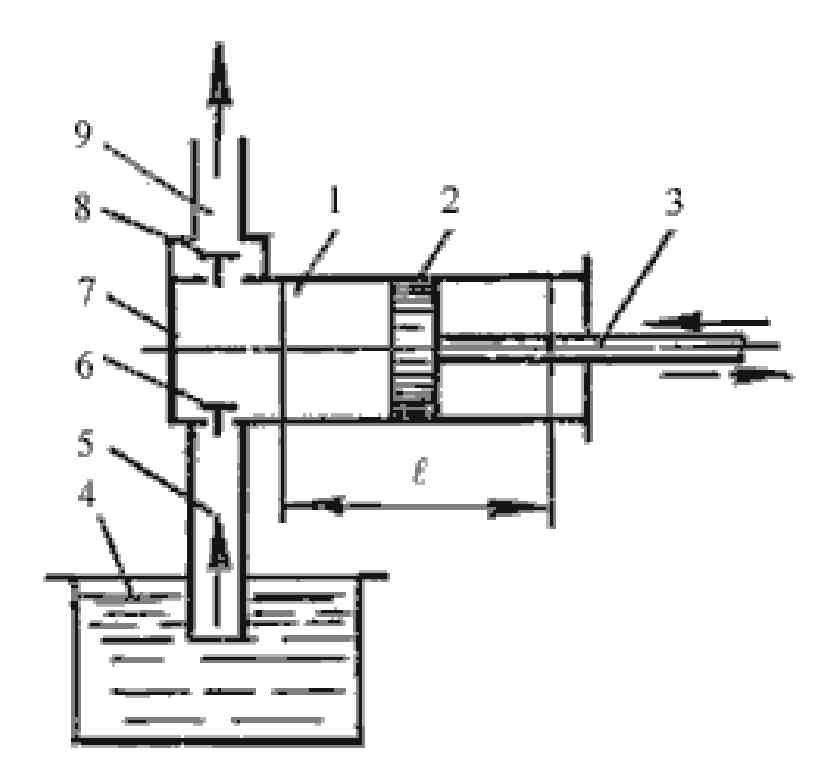 1) Типы электродвигателейа) Электродвигатели постоянного токаб) Электродвигатели переменного токав) шаговые электродвигатели г) серводвигателид) линейные электродвигатели12.	Объемный КПД насоса - это	а)	отношение его действительной подачи к теоретической;б)	отношение его теоретической подачи к действительной;в)	разность его теоретической и действительной подачи;г)	отношение суммы его теоретической и действительной подачи к частоте
оборотов.13.	Теоретическая подача поршневого насоса простого действия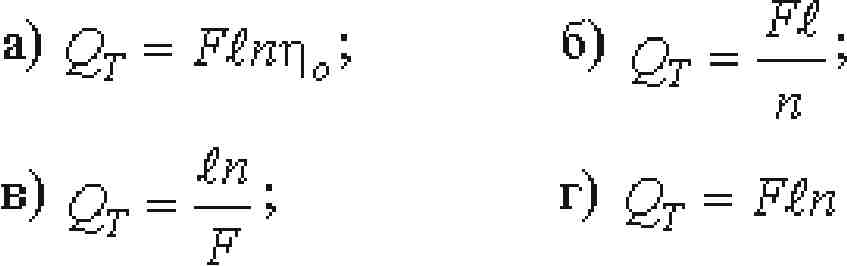 14. В поршневом насосе простого действия одному обороту двигателя соответствует?а)	четыре хода поршня;б)	один ход поршня;в)	два хода поршня;г)	половина хода поршня.15.	Неполнота заполнения рабочей камеры поршневых насосова)	уменьшает неравномерность подачи;б)	устраняет утечки жидкости из рабочей камеры;в)	снижает действительную подачу насоса;г)	устраняет несвоевременность закрытия клапанов.16.	На каком рисунке изображен поршневой насос двойного
действия?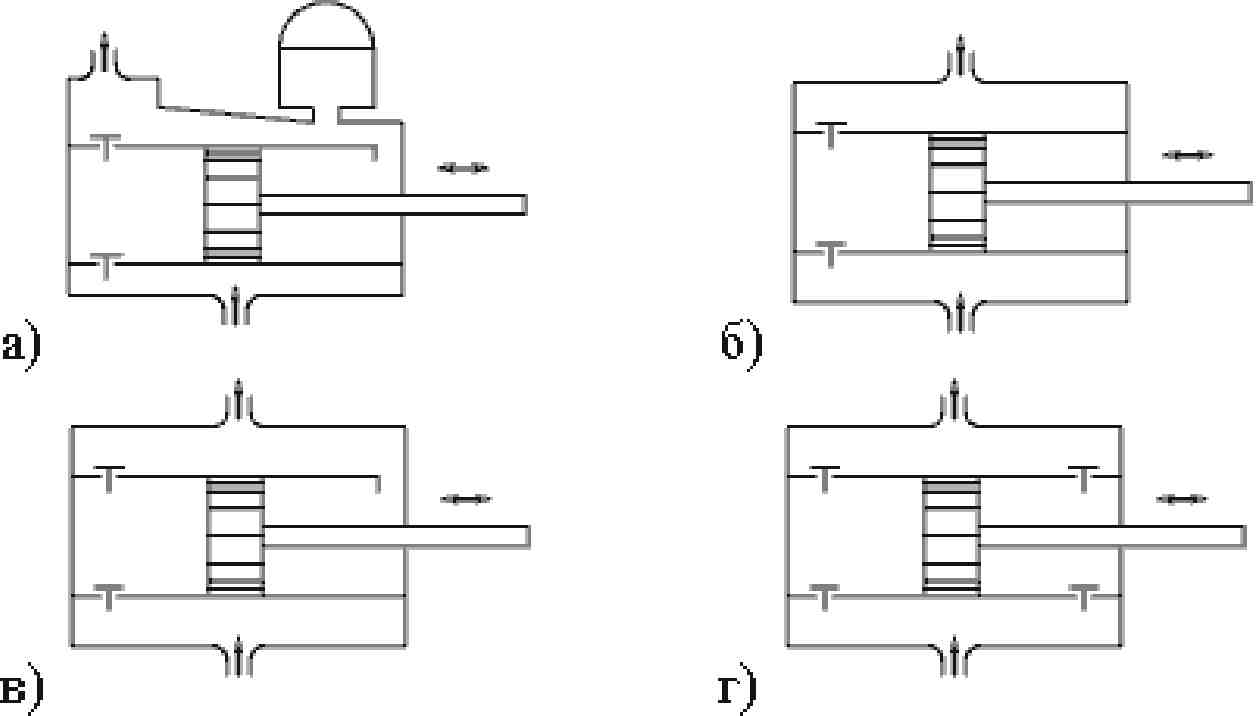 17. Наибольшая равномерная подача наблюдается у поршневого насосаа)	простого действия;б)	двойного действия;в)	тройного действия;г)	дифференциального действия18.	Индикаторная диаграмма поршневого насоса это а)	график изменения давления в цилиндре за один ход поршня;б)	график изменения давления в цилиндре за один полный обороткривошипа;в)	график, полученный с помощью специального прибора - индикатора;г)	график изменения давления в нагнетательном трубопроводе за полныйоборот кривошипа.19.	Мощность, которая передается от приводного двигателя квалу насоса, называетсяа)	полезная мощность;б)	подведенная мощность;в)	гидравлическая мощность;г)	механическая мощность.20. Механический КПД насоса отражает потери мощности,связанные	а)	с внутренними перетечками жидкости внутри насоса через зазоры подвижных элементов;б)	с возникновением силы трения между подвижными элементами насоса;в)	с деформацией потока рабочей жидкости в насосе и с трением жидкости о стенки гидроаппарата;г) с непостоянным расходом жидкости в нагнетательном трубопроводе.21. Какой гидравлический элемент изображен на рисунке?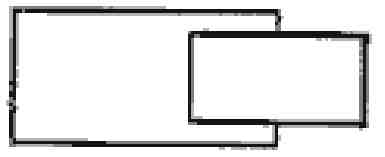 а)	гидроцилиндр поршневой;б)	гидроцилиндр плунжерный;в)	гидроцилиндр телескопический;22. Какой гидравлический элемент изображен на рисунке?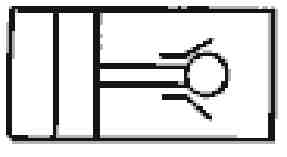 а)	клапан напорный;б)	гидроаккумулятор грузовой;в)	дроссель настраиваемый;г)	гидрозамок.23. Какой гидравлический элемент изображен на рисунке?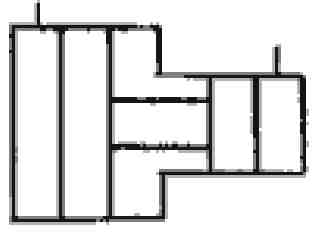 а)	гидроцилиндр;б)	гидрозамок;в)	гидропреобразователь;г)	гидрораспределитель24. Какой гидравлический элемент изображен на рисунке?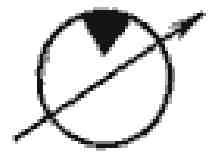 а)	гидронасос регулируемый;б)	гидромотор регулируемый;в)	поворотный гидроцилиндр;г)	манометр.25. Какой гидравлический элемент изображен на рисунке?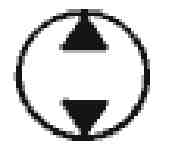 а)	гидронасос реверсивный;б)	гидронасос регулируемый;в)	гидромотор реверсивный;г)	теплообменник.26. Какой гидравлический элемент изображен на рисунке?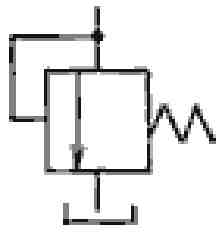 а)	клапан обратный;б)	клапан редукционный;в)	клапан предохранительный;г)	клапан перепада давлений.27. Какой гидравлический элемент изображен на рисунке?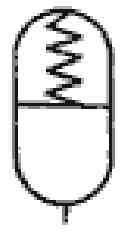 а)	гидроаккумулятор плунжерный;б)	гидроаккумулятор грузовой;в)	гидроаккумулятор пневмогидравлический;г)	гидроаккумулятор пружинный.28. Какой гидравлический элемент изображен на рисунке?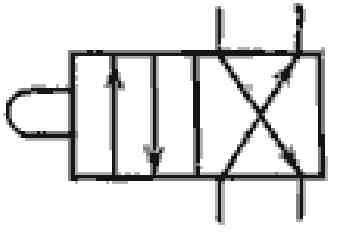 а)	гидрораспределитель двухлинейный четырехпозиционный;б)	гидрораспределитель четырехлинейный двухпозиционный;в)	гидрораспределитель двухпозиционный с управлением от
электромагнита;г)	гидрораспределитель клапанного типа.29. Какой гидравлический элемент изображен на рисунке?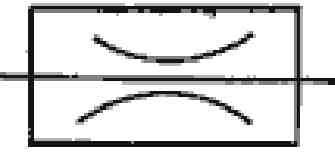 а)	клапан обратный;б)	дроссель регулируемый;в)	дроссель нерегулируемый;г)	клапан редукционный.30. Какой гидравлический элемент изображен на рисунке?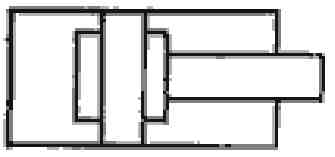 а)	гидроаккумулятор грузовой;б)	гидропреобразователь;в)	гидроцилиндр с торможением в конце хода;г)	гидрозамок.31. Какой гидравлический элемент изображен на рисунке?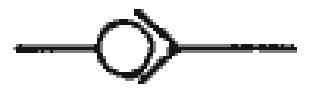 а)	клапан прямой;б)	клапан обратный;в)	клапан напорный;г)	клапан подпорный.32. Какой гидравлический элемент изображен на рисунке?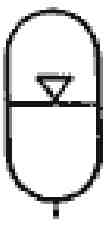 а)	гидроаккумулятор плунжерный;б)	гидроаккумулятор грузовой;в)	гидроаккумулятор пневмогидравлический;г)	гидроаккумулятор регулируемый.33. Какой гидравлический элемент изображен на рисунке?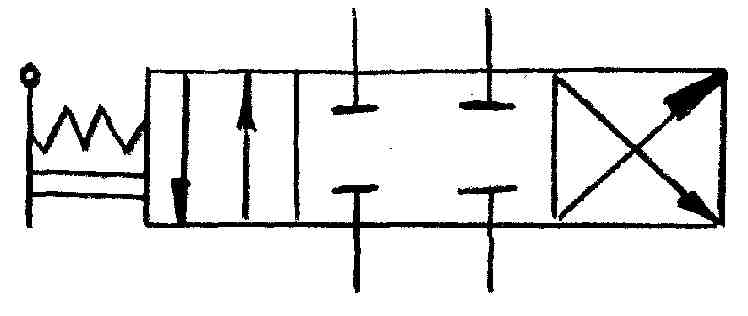 а)	гидрораспределитель четырехлинейный трехпозиционный;б)	гидрораспределитель трехлинейный трехпозиционный;в)	гидрораспределитель двухлинейный шестипозиционный;г)	гидрораспределитель четырехлинейный двухпозиционный.34. Какой гидравлический элемент изображен на рисунке?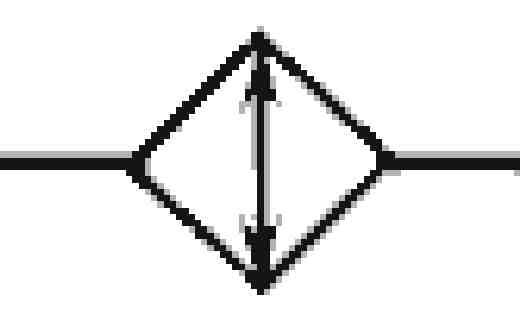 а)	фильтр;б)	теплообменник;в)	гидрозамок;г)	клапан обратный.35. Распределители предназначены для:а)	Регулирования скорости движения рабочей жидкости;б)	Изменения направления потока рабочей жидкости;в)	Изменения уровня давления в гидросистеме;г)	Синхронизации хода штоков гидроцилиндров;д)	Предохранения гидросистемы от перегрузки.36.Гидрозамок служит для:а)	Пропускания рабочей жидкости только в одном направлении;б)	Синхронизации движения исполнительных органов;в)	Надежного закрытия полости гидродвигателя при разгерметизации
гидросистемы;г)	Последовательного включения исполнительных органов;д)	Контроля величины перемещения рабочего органа.37. Предохранительный клапан служит для:а)	Изменения направления потока рабочей жидкости;б)	Контроля уровня давления в гидросистеме;в)	Предохранения гидросистемы от перегрузок;г)	Разделения потока рабочей жидкости на два и более;д)	Соединения потоков рабочей жидкости в один поток.38.	Дроссель служит для:а)	Соединения потоков рабочей жидкости в один поток;б)	Контроля уровня давления рабочей жидкости;в)	Регулирования скорости движения рабочего органа;г)	Изменения направления потока рабочей жидкости;д)	Синхронизации хода штоков двух гидроцилиндров.39.	Редукционный клапан предназначен для:а)	Регулирования скорости движения рабочего органа;б)	Контроля уровня давления рабочей жидкости;в)	Изменения направления потока рабочей жидкости;г)	Поддержания установленного уровня давления, сниженногопо отношению к давлению, создаваемому насосом;д)	Соединения потоков рабочей жидкости в один поток.40 . Насос предназначен для:а)	Вращения рабочего органа;б)	Преобразования  механической  энергии приводного двигателя  в
энергию потока рабочей жидкости;в)	Перемешивания рабочей жидкости;г)	Передачи выходному звену возвратно – поступательного движения;д)	Изменения направления потока рабочей жидкости.41.	Гидромотор служит для:	а)	Вращения рабочего органа;б)	Передачи выходному звену возвратно–поступательного движения;в)	Изменения направления потока рабочей жидкости;г)	Изменения уровня давления в сливной линии;д)	Регулирования расхода насоса.42.	Гидроцилиндр предназначен для:а)	Передачи выходному звену возвратно–поступательного движения;б)	Изменения уровня давления в сливной линии;в)	Изменения направления потока рабочей жидкости;г)	Регулирования расхода насоса;д)	Вращения рабочего органа.43. Насос, в котором жидкость движется параллельно, но не
удаляясь от нее, называется:а)	шестереннымб)	винтовымв)	осевымг)	плунжернымд)	поршневым44.	Система, снабженная гидроцилиндром, называется гидроприводом:а)	колебательного движенияб)	вращательного движенияв)	возвратно-поступательного движенияг)	ступенчатого движения45.	Гидробак служит для:а)	Изменения давления в гидросистеме;б)	Размещения, охлаждения и очистки рабочей жидкости;в)	Изменения направления потока рабочей жидкости;г)	Контроля уровня давления в гидросистеме;д)	Регулирования расхода насоса.46.	Аккумулятор предназначен для:а)	Охлаждения рабочей жидкости;б)	Очищения рабочей жидкости от механических примесей;в)	Контроля уровня давления в гидросистеме;г)	Поддержания высокого давления в момент отключения насоса;д)	Изменения направления потока рабочей жидкости47.	Уплотнения подвижных и неподвижных соединений выполняют роль:а)	Контроля уровня давления в гидросистеме;б)	Обеспечения герметичности гидрооборудования;в)	Охлаждения рабочей жидкости;г)	Изменения уровня давления в гидросистеме;д)	Очищения рабочей жидкости.48.	Жесткие гидролинии гидропривода изготавливаются из:а)	пластмассыб)	синтетических рукавовв)	сталиг)	стекла49.	Охлаждение и стабилизация температуры рабочей жидкостипроизводится:а)	фильтромб)	рукавом высокого давленияв)	теплообменникомг)	манжетой50.	Мощность, которая передается от приводного двигателя к валу насоса, называется:а)	полезная мощность;б)	подведенная мощность;в)	гидравлическая мощность;г)	механическая мощность.51.	Мощность, которая отводится от насоса в виде потока жидкости под давлением, называется:а)	подведенная мощность;б)	полезная мощность;в)	гидравлическая мощность;г)	механическая мощность.52.	Объемный КПД насоса отражает потери мощности, связанные:а)	с внутренними перетечками жидкости внутри насоса через зазоры
подвижных элементов;б)	с возникновением силы трения между подвижными элементами
насоса;в)	с деформацией потока рабочей жидкости в насосе и с трением
жидкости о стенки гидроаппарата;г)	с непостоянным расходом жидкости в нагнетательном трубопроводе7.2 Примерный перечень оценочных средств (типовые контрольные задания или иные материалы, необходимые для оценки знаний, умений, навыков и (или) опыта деятельности) 7.2.1 Примерный перечень заданий для подготовки к тестированию  1. Электродвигатель этоа) электрическая машина в которой электрическая энергия преобразуется в механическую;б) электрическая машина преобразующая поступательное движение во вращательное;в) механическая машина управляемая посредством электроприводаг) устройство предназначенное для преобразования механической энергии в электрическую2. Статор этоа) подвижная часть электрической машиныб) неподвижная часть электрической машиныв) устройство управления электрической машиныг) механический элемент привода3. Ротор этоа) элемент системы управления электрической машиныб) устройство защиты электрической машины от перегревав) подвижный элемент электрической машиныг) корпус электрической машины4. Якорь этоа) подвижный элемент электрической машины постоянного токаб) неподвижный элемент электрической машины постоянного токав) элемент системы управления электрической машины постоянного токаг) корпус электрической машины постоянного тока5. Синхронный электродвигатель этоа) электродвигатель переменного тока, ротор которого вращается синхронно с магнитным полем питающего напряжения.б) электродвигатель постоянного тока, ротор которого вращается синхронно с магнитным полем питающего напряженияв) электродвигатель переменного тока, ротор которого вращается асинхронно с магнитным полем питающего напряжения 6. Синхронный электродвигатель этоа) электродвигатель переменного тока, ротор которого вращается синхронно с магнитным полем питающего напряжения.б) электродвигатель постоянного тока, ротор которого вращается синхронно с магнитным полем питающего напряженияв) электродвигатель переменного тока, ротор которого вращается асинхронно с магнитным полем питающего напряжения г) электродвигатель переменного тока, в котором частота вращения ротора отличается от частоты вращающего магнитного поля, создаваемого питающим напряжением7. Гидравлическими машинами называют	а)	машины, вырабатывающие энергию и сообщающие ее жидкости;б)	машины, которые сообщают проходящей через них жидкости
механическую энергию, либо получают от жидкости часть энергии и
передают ее рабочим органам;в)	машины, способные работать только при их полном погружении в жидкость с сообщением им механической энергии привода;г) машины, соединяющиеся между собой системой трубопроводов, покоторым движется рабочая жидкость, отдающая энергию.8.	Насос, в котором жидкость перемещается под действием
центробежных сил, называется	а)	лопастной центробежный насос;б)	лопастной осевой насос;в)	поршневой насос центробежного действия;г)	дифференциальный центробежный насос.9.	Осевые насосы, в которых положение лопастей рабочего
колеса не изменяется, называется	а)	стационарно-лопастным;б)	неповоротно-лопастным;в)	жестколопастным;г)	жестковинтовым.10.	В поворотно-лопастных насосах поворотом лопастей регулируется	а)	режим движения жидкости на выходе из насоса;б)	скорость вращения лопастей;в)	направление подачи жидкости;г)	подача жидкости.11.	На рисунке изображен поршневой насос простого действия.
Укажите неправильное обозначение его элементов.	1) Типы электродвигателейа) Электродвигатели постоянного токаб) Электродвигатели переменного токав) шаговые электродвигатели г) серводвигателид) линейные электродвигатели12.	Объемный КПД насоса - это	а)	отношение его действительной подачи к теоретической;б)	отношение его теоретической подачи к действительной;в)	разность его теоретической и действительной подачи;г)	отношение суммы его теоретической и действительной подачи к частоте
оборотов.13.	Теоретическая подача поршневого насоса простого действия14. В поршневом насосе простого действия одному обороту двигателя соответствует?а)	четыре хода поршня;б)	один ход поршня;в)	два хода поршня;г)	половина хода поршня.15.	Неполнота заполнения рабочей камеры поршневых насосова)	уменьшает неравномерность подачи;б)	устраняет утечки жидкости из рабочей камеры;в)	снижает действительную подачу насоса;г)	устраняет несвоевременность закрытия клапанов.16.	На каком рисунке изображен поршневой насос двойного
действия?17. Наибольшая равномерная подача наблюдается у поршневого насосаа)	простого действия;б)	двойного действия;в)	тройного действия;г)	дифференциального действия18.	Индикаторная диаграмма поршневого насоса это а)	график изменения давления в цилиндре за один ход поршня;б)	график изменения давления в цилиндре за один полный обороткривошипа;в)	график, полученный с помощью специального прибора - индикатора;г)	график изменения давления в нагнетательном трубопроводе за полныйоборот кривошипа.19.	Мощность, которая передается от приводного двигателя квалу насоса, называетсяа)	полезная мощность;б)	подведенная мощность;в)	гидравлическая мощность;г)	механическая мощность.20. Механический КПД насоса отражает потери мощности,связанные	а)	с внутренними перетечками жидкости внутри насоса через зазоры подвижных элементов;б)	с возникновением силы трения между подвижными элементами насоса;в)	с деформацией потока рабочей жидкости в насосе и с трением жидкости о стенки гидроаппарата;г) с непостоянным расходом жидкости в нагнетательном трубопроводе.21. Какой гидравлический элемент изображен на рисунке?а)	гидроцилиндр поршневой;б)	гидроцилиндр плунжерный;в)	гидроцилиндр телескопический;22. Какой гидравлический элемент изображен на рисунке?а)	клапан напорный;б)	гидроаккумулятор грузовой;в)	дроссель настраиваемый;г)	гидрозамок.23. Какой гидравлический элемент изображен на рисунке?а)	гидроцилиндр;б)	гидрозамок;в)	гидропреобразователь;г)	гидрораспределитель24. Какой гидравлический элемент изображен на рисунке?а)	гидронасос регулируемый;б)	гидромотор регулируемый;в)	поворотный гидроцилиндр;г)	манометр.25. Какой гидравлический элемент изображен на рисунке?а)	гидронасос реверсивный;б)	гидронасос регулируемый;в)	гидромотор реверсивный;г)	теплообменник.26. Какой гидравлический элемент изображен на рисунке?а)	клапан обратный;б)	клапан редукционный;в)	клапан предохранительный;г)	клапан перепада давлений.27. Какой гидравлический элемент изображен на рисунке?а)	гидроаккумулятор плунжерный;б)	гидроаккумулятор грузовой;в)	гидроаккумулятор пневмогидравлический;г)	гидроаккумулятор пружинный.28. Какой гидравлический элемент изображен на рисунке?а)	гидрораспределитель двухлинейный четырехпозиционный;б)	гидрораспределитель четырехлинейный двухпозиционный;в)	гидрораспределитель двухпозиционный с управлением от
электромагнита;г)	гидрораспределитель клапанного типа.29. Какой гидравлический элемент изображен на рисунке?а)	клапан обратный;б)	дроссель регулируемый;в)	дроссель нерегулируемый;г)	клапан редукционный.30. Какой гидравлический элемент изображен на рисунке?а)	гидроаккумулятор грузовой;б)	гидропреобразователь;в)	гидроцилиндр с торможением в конце хода;г)	гидрозамок.31. Какой гидравлический элемент изображен на рисунке?а)	клапан прямой;б)	клапан обратный;в)	клапан напорный;г)	клапан подпорный.32. Какой гидравлический элемент изображен на рисунке?а)	гидроаккумулятор плунжерный;б)	гидроаккумулятор грузовой;в)	гидроаккумулятор пневмогидравлический;г)	гидроаккумулятор регулируемый.33. Какой гидравлический элемент изображен на рисунке?а)	гидрораспределитель четырехлинейный трехпозиционный;б)	гидрораспределитель трехлинейный трехпозиционный;в)	гидрораспределитель двухлинейный шестипозиционный;г)	гидрораспределитель четырехлинейный двухпозиционный.34. Какой гидравлический элемент изображен на рисунке?а)	фильтр;б)	теплообменник;в)	гидрозамок;г)	клапан обратный.35. Распределители предназначены для:а)	Регулирования скорости движения рабочей жидкости;б)	Изменения направления потока рабочей жидкости;в)	Изменения уровня давления в гидросистеме;г)	Синхронизации хода штоков гидроцилиндров;д)	Предохранения гидросистемы от перегрузки.36.Гидрозамок служит для:а)	Пропускания рабочей жидкости только в одном направлении;б)	Синхронизации движения исполнительных органов;в)	Надежного закрытия полости гидродвигателя при разгерметизации
гидросистемы;г)	Последовательного включения исполнительных органов;д)	Контроля величины перемещения рабочего органа.37. Предохранительный клапан служит для:а)	Изменения направления потока рабочей жидкости;б)	Контроля уровня давления в гидросистеме;в)	Предохранения гидросистемы от перегрузок;г)	Разделения потока рабочей жидкости на два и более;д)	Соединения потоков рабочей жидкости в один поток.38.	Дроссель служит для:а)	Соединения потоков рабочей жидкости в один поток;б)	Контроля уровня давления рабочей жидкости;в)	Регулирования скорости движения рабочего органа;г)	Изменения направления потока рабочей жидкости;д)	Синхронизации хода штоков двух гидроцилиндров.39.	Редукционный клапан предназначен для:а)	Регулирования скорости движения рабочего органа;б)	Контроля уровня давления рабочей жидкости;в)	Изменения направления потока рабочей жидкости;г)	Поддержания установленного уровня давления, сниженногопо отношению к давлению, создаваемому насосом;д)	Соединения потоков рабочей жидкости в один поток.40 . Насос предназначен для:а)	Вращения рабочего органа;б)	Преобразования  механической  энергии приводного двигателя  в
энергию потока рабочей жидкости;в)	Перемешивания рабочей жидкости;г)	Передачи выходному звену возвратно – поступательного движения;д)	Изменения направления потока рабочей жидкости.41.	Гидромотор служит для:	а)	Вращения рабочего органа;б)	Передачи выходному звену возвратно–поступательного движения;в)	Изменения направления потока рабочей жидкости;г)	Изменения уровня давления в сливной линии;д)	Регулирования расхода насоса.42.	Гидроцилиндр предназначен для:а)	Передачи выходному звену возвратно–поступательного движения;б)	Изменения уровня давления в сливной линии;в)	Изменения направления потока рабочей жидкости;г)	Регулирования расхода насоса;д)	Вращения рабочего органа.43. Насос, в котором жидкость движется параллельно, но не
удаляясь от нее, называется:а)	шестереннымб)	винтовымв)	осевымг)	плунжернымд)	поршневым44.	Система, снабженная гидроцилиндром, называется гидроприводом:а)	колебательного движенияб)	вращательного движенияв)	возвратно-поступательного движенияг)	ступенчатого движения45.	Гидробак служит для:а)	Изменения давления в гидросистеме;б)	Размещения, охлаждения и очистки рабочей жидкости;в)	Изменения направления потока рабочей жидкости;г)	Контроля уровня давления в гидросистеме;д)	Регулирования расхода насоса.46.	Аккумулятор предназначен для:а)	Охлаждения рабочей жидкости;б)	Очищения рабочей жидкости от механических примесей;в)	Контроля уровня давления в гидросистеме;г)	Поддержания высокого давления в момент отключения насоса;д)	Изменения направления потока рабочей жидкости47.	Уплотнения подвижных и неподвижных соединений выполняют роль:а)	Контроля уровня давления в гидросистеме;б)	Обеспечения герметичности гидрооборудования;в)	Охлаждения рабочей жидкости;г)	Изменения уровня давления в гидросистеме;д)	Очищения рабочей жидкости.48.	Жесткие гидролинии гидропривода изготавливаются из:а)	пластмассыб)	синтетических рукавовв)	сталиг)	стекла49.	Охлаждение и стабилизация температуры рабочей жидкостипроизводится:а)	фильтромб)	рукавом высокого давленияв)	теплообменникомг)	манжетой50.	Мощность, которая передается от приводного двигателя к валу насоса, называется:а)	полезная мощность;б)	подведенная мощность;в)	гидравлическая мощность;г)	механическая мощность.51.	Мощность, которая отводится от насоса в виде потока жидкости под давлением, называется:а)	подведенная мощность;б)	полезная мощность;в)	гидравлическая мощность;г)	механическая мощность.52.	Объемный КПД насоса отражает потери мощности, связанные:а)	с внутренними перетечками жидкости внутри насоса через зазоры
подвижных элементов;б)	с возникновением силы трения между подвижными элементами
насоса;в)	с деформацией потока рабочей жидкости в насосе и с трением
жидкости о стенки гидроаппарата;г)	с непостоянным расходом жидкости в нагнетательном трубопроводе7.2 Примерный перечень оценочных средств (типовые контрольные задания или иные материалы, необходимые для оценки знаний, умений, навыков и (или) опыта деятельности) 7.2.1 Примерный перечень заданий для подготовки к тестированию  1. Электродвигатель этоа) электрическая машина в которой электрическая энергия преобразуется в механическую;б) электрическая машина преобразующая поступательное движение во вращательное;в) механическая машина управляемая посредством электроприводаг) устройство предназначенное для преобразования механической энергии в электрическую2. Статор этоа) подвижная часть электрической машиныб) неподвижная часть электрической машиныв) устройство управления электрической машиныг) механический элемент привода3. Ротор этоа) элемент системы управления электрической машиныб) устройство защиты электрической машины от перегревав) подвижный элемент электрической машиныг) корпус электрической машины4. Якорь этоа) подвижный элемент электрической машины постоянного токаб) неподвижный элемент электрической машины постоянного токав) элемент системы управления электрической машины постоянного токаг) корпус электрической машины постоянного тока5. Синхронный электродвигатель этоа) электродвигатель переменного тока, ротор которого вращается синхронно с магнитным полем питающего напряжения.б) электродвигатель постоянного тока, ротор которого вращается синхронно с магнитным полем питающего напряженияв) электродвигатель переменного тока, ротор которого вращается асинхронно с магнитным полем питающего напряжения 6. Синхронный электродвигатель этоа) электродвигатель переменного тока, ротор которого вращается синхронно с магнитным полем питающего напряжения.б) электродвигатель постоянного тока, ротор которого вращается синхронно с магнитным полем питающего напряженияв) электродвигатель переменного тока, ротор которого вращается асинхронно с магнитным полем питающего напряжения г) электродвигатель переменного тока, в котором частота вращения ротора отличается от частоты вращающего магнитного поля, создаваемого питающим напряжением7. Гидравлическими машинами называют	а)	машины, вырабатывающие энергию и сообщающие ее жидкости;б)	машины, которые сообщают проходящей через них жидкости
механическую энергию, либо получают от жидкости часть энергии и
передают ее рабочим органам;в)	машины, способные работать только при их полном погружении в жидкость с сообщением им механической энергии привода;г) машины, соединяющиеся между собой системой трубопроводов, покоторым движется рабочая жидкость, отдающая энергию.8.	Насос, в котором жидкость перемещается под действием
центробежных сил, называется	а)	лопастной центробежный насос;б)	лопастной осевой насос;в)	поршневой насос центробежного действия;г)	дифференциальный центробежный насос.9.	Осевые насосы, в которых положение лопастей рабочего
колеса не изменяется, называется	а)	стационарно-лопастным;б)	неповоротно-лопастным;в)	жестколопастным;г)	жестковинтовым.10.	В поворотно-лопастных насосах поворотом лопастей регулируется	а)	режим движения жидкости на выходе из насоса;б)	скорость вращения лопастей;в)	направление подачи жидкости;г)	подача жидкости.11.	На рисунке изображен поршневой насос простого действия.
Укажите неправильное обозначение его элементов.	1) Типы электродвигателейа) Электродвигатели постоянного токаб) Электродвигатели переменного токав) шаговые электродвигатели г) серводвигателид) линейные электродвигатели12.	Объемный КПД насоса - это	а)	отношение его действительной подачи к теоретической;б)	отношение его теоретической подачи к действительной;в)	разность его теоретической и действительной подачи;г)	отношение суммы его теоретической и действительной подачи к частоте
оборотов.13.	Теоретическая подача поршневого насоса простого действия14. В поршневом насосе простого действия одному обороту двигателя соответствует?а)	четыре хода поршня;б)	один ход поршня;в)	два хода поршня;г)	половина хода поршня.15.	Неполнота заполнения рабочей камеры поршневых насосова)	уменьшает неравномерность подачи;б)	устраняет утечки жидкости из рабочей камеры;в)	снижает действительную подачу насоса;г)	устраняет несвоевременность закрытия клапанов.16.	На каком рисунке изображен поршневой насос двойного
действия?17. Наибольшая равномерная подача наблюдается у поршневого насосаа)	простого действия;б)	двойного действия;в)	тройного действия;г)	дифференциального действия18.	Индикаторная диаграмма поршневого насоса это а)	график изменения давления в цилиндре за один ход поршня;б)	график изменения давления в цилиндре за один полный обороткривошипа;в)	график, полученный с помощью специального прибора - индикатора;г)	график изменения давления в нагнетательном трубопроводе за полныйоборот кривошипа.19.	Мощность, которая передается от приводного двигателя квалу насоса, называетсяа)	полезная мощность;б)	подведенная мощность;в)	гидравлическая мощность;г)	механическая мощность.20. Механический КПД насоса отражает потери мощности,связанные	а)	с внутренними перетечками жидкости внутри насоса через зазоры подвижных элементов;б)	с возникновением силы трения между подвижными элементами насоса;в)	с деформацией потока рабочей жидкости в насосе и с трением жидкости о стенки гидроаппарата;г) с непостоянным расходом жидкости в нагнетательном трубопроводе.21. Какой гидравлический элемент изображен на рисунке?а)	гидроцилиндр поршневой;б)	гидроцилиндр плунжерный;в)	гидроцилиндр телескопический;22. Какой гидравлический элемент изображен на рисунке?а)	клапан напорный;б)	гидроаккумулятор грузовой;в)	дроссель настраиваемый;г)	гидрозамок.23. Какой гидравлический элемент изображен на рисунке?а)	гидроцилиндр;б)	гидрозамок;в)	гидропреобразователь;г)	гидрораспределитель24. Какой гидравлический элемент изображен на рисунке?а)	гидронасос регулируемый;б)	гидромотор регулируемый;в)	поворотный гидроцилиндр;г)	манометр.25. Какой гидравлический элемент изображен на рисунке?а)	гидронасос реверсивный;б)	гидронасос регулируемый;в)	гидромотор реверсивный;г)	теплообменник.26. Какой гидравлический элемент изображен на рисунке?а)	клапан обратный;б)	клапан редукционный;в)	клапан предохранительный;г)	клапан перепада давлений.27. Какой гидравлический элемент изображен на рисунке?а)	гидроаккумулятор плунжерный;б)	гидроаккумулятор грузовой;в)	гидроаккумулятор пневмогидравлический;г)	гидроаккумулятор пружинный.28. Какой гидравлический элемент изображен на рисунке?а)	гидрораспределитель двухлинейный четырехпозиционный;б)	гидрораспределитель четырехлинейный двухпозиционный;в)	гидрораспределитель двухпозиционный с управлением от
электромагнита;г)	гидрораспределитель клапанного типа.29. Какой гидравлический элемент изображен на рисунке?а)	клапан обратный;б)	дроссель регулируемый;в)	дроссель нерегулируемый;г)	клапан редукционный.30. Какой гидравлический элемент изображен на рисунке?а)	гидроаккумулятор грузовой;б)	гидропреобразователь;в)	гидроцилиндр с торможением в конце хода;г)	гидрозамок.31. Какой гидравлический элемент изображен на рисунке?а)	клапан прямой;б)	клапан обратный;в)	клапан напорный;г)	клапан подпорный.32. Какой гидравлический элемент изображен на рисунке?а)	гидроаккумулятор плунжерный;б)	гидроаккумулятор грузовой;в)	гидроаккумулятор пневмогидравлический;г)	гидроаккумулятор регулируемый.33. Какой гидравлический элемент изображен на рисунке?а)	гидрораспределитель четырехлинейный трехпозиционный;б)	гидрораспределитель трехлинейный трехпозиционный;в)	гидрораспределитель двухлинейный шестипозиционный;г)	гидрораспределитель четырехлинейный двухпозиционный.34. Какой гидравлический элемент изображен на рисунке?а)	фильтр;б)	теплообменник;в)	гидрозамок;г)	клапан обратный.35. Распределители предназначены для:а)	Регулирования скорости движения рабочей жидкости;б)	Изменения направления потока рабочей жидкости;в)	Изменения уровня давления в гидросистеме;г)	Синхронизации хода штоков гидроцилиндров;д)	Предохранения гидросистемы от перегрузки.36.Гидрозамок служит для:а)	Пропускания рабочей жидкости только в одном направлении;б)	Синхронизации движения исполнительных органов;в)	Надежного закрытия полости гидродвигателя при разгерметизации
гидросистемы;г)	Последовательного включения исполнительных органов;д)	Контроля величины перемещения рабочего органа.37. Предохранительный клапан служит для:а)	Изменения направления потока рабочей жидкости;б)	Контроля уровня давления в гидросистеме;в)	Предохранения гидросистемы от перегрузок;г)	Разделения потока рабочей жидкости на два и более;д)	Соединения потоков рабочей жидкости в один поток.38.	Дроссель служит для:а)	Соединения потоков рабочей жидкости в один поток;б)	Контроля уровня давления рабочей жидкости;в)	Регулирования скорости движения рабочего органа;г)	Изменения направления потока рабочей жидкости;д)	Синхронизации хода штоков двух гидроцилиндров.39.	Редукционный клапан предназначен для:а)	Регулирования скорости движения рабочего органа;б)	Контроля уровня давления рабочей жидкости;в)	Изменения направления потока рабочей жидкости;г)	Поддержания установленного уровня давления, сниженногопо отношению к давлению, создаваемому насосом;д)	Соединения потоков рабочей жидкости в один поток.40 . Насос предназначен для:а)	Вращения рабочего органа;б)	Преобразования  механической  энергии приводного двигателя  в
энергию потока рабочей жидкости;в)	Перемешивания рабочей жидкости;г)	Передачи выходному звену возвратно – поступательного движения;д)	Изменения направления потока рабочей жидкости.41.	Гидромотор служит для:	а)	Вращения рабочего органа;б)	Передачи выходному звену возвратно–поступательного движения;в)	Изменения направления потока рабочей жидкости;г)	Изменения уровня давления в сливной линии;д)	Регулирования расхода насоса.42.	Гидроцилиндр предназначен для:а)	Передачи выходному звену возвратно–поступательного движения;б)	Изменения уровня давления в сливной линии;в)	Изменения направления потока рабочей жидкости;г)	Регулирования расхода насоса;д)	Вращения рабочего органа.43. Насос, в котором жидкость движется параллельно, но не
удаляясь от нее, называется:а)	шестереннымб)	винтовымв)	осевымг)	плунжернымд)	поршневым44.	Система, снабженная гидроцилиндром, называется гидроприводом:а)	колебательного движенияб)	вращательного движенияв)	возвратно-поступательного движенияг)	ступенчатого движения45.	Гидробак служит для:а)	Изменения давления в гидросистеме;б)	Размещения, охлаждения и очистки рабочей жидкости;в)	Изменения направления потока рабочей жидкости;г)	Контроля уровня давления в гидросистеме;д)	Регулирования расхода насоса.46.	Аккумулятор предназначен для:а)	Охлаждения рабочей жидкости;б)	Очищения рабочей жидкости от механических примесей;в)	Контроля уровня давления в гидросистеме;г)	Поддержания высокого давления в момент отключения насоса;д)	Изменения направления потока рабочей жидкости47.	Уплотнения подвижных и неподвижных соединений выполняют роль:а)	Контроля уровня давления в гидросистеме;б)	Обеспечения герметичности гидрооборудования;в)	Охлаждения рабочей жидкости;г)	Изменения уровня давления в гидросистеме;д)	Очищения рабочей жидкости.48.	Жесткие гидролинии гидропривода изготавливаются из:а)	пластмассыб)	синтетических рукавовв)	сталиг)	стекла49.	Охлаждение и стабилизация температуры рабочей жидкостипроизводится:а)	фильтромб)	рукавом высокого давленияв)	теплообменникомг)	манжетой50.	Мощность, которая передается от приводного двигателя к валу насоса, называется:а)	полезная мощность;б)	подведенная мощность;в)	гидравлическая мощность;г)	механическая мощность.51.	Мощность, которая отводится от насоса в виде потока жидкости под давлением, называется:а)	подведенная мощность;б)	полезная мощность;в)	гидравлическая мощность;г)	механическая мощность.52.	Объемный КПД насоса отражает потери мощности, связанные:а)	с внутренними перетечками жидкости внутри насоса через зазоры
подвижных элементов;б)	с возникновением силы трения между подвижными элементами
насоса;в)	с деформацией потока рабочей жидкости в насосе и с трением
жидкости о стенки гидроаппарата;г)	с непостоянным расходом жидкости в нагнетательном трубопроводе7.2 Примерный перечень оценочных средств (типовые контрольные задания или иные материалы, необходимые для оценки знаний, умений, навыков и (или) опыта деятельности) 7.2.1 Примерный перечень заданий для подготовки к тестированию  1. Электродвигатель этоа) электрическая машина в которой электрическая энергия преобразуется в механическую;б) электрическая машина преобразующая поступательное движение во вращательное;в) механическая машина управляемая посредством электроприводаг) устройство предназначенное для преобразования механической энергии в электрическую2. Статор этоа) подвижная часть электрической машиныб) неподвижная часть электрической машиныв) устройство управления электрической машиныг) механический элемент привода3. Ротор этоа) элемент системы управления электрической машиныб) устройство защиты электрической машины от перегревав) подвижный элемент электрической машиныг) корпус электрической машины4. Якорь этоа) подвижный элемент электрической машины постоянного токаб) неподвижный элемент электрической машины постоянного токав) элемент системы управления электрической машины постоянного токаг) корпус электрической машины постоянного тока5. Синхронный электродвигатель этоа) электродвигатель переменного тока, ротор которого вращается синхронно с магнитным полем питающего напряжения.б) электродвигатель постоянного тока, ротор которого вращается синхронно с магнитным полем питающего напряженияв) электродвигатель переменного тока, ротор которого вращается асинхронно с магнитным полем питающего напряжения 6. Синхронный электродвигатель этоа) электродвигатель переменного тока, ротор которого вращается синхронно с магнитным полем питающего напряжения.б) электродвигатель постоянного тока, ротор которого вращается синхронно с магнитным полем питающего напряженияв) электродвигатель переменного тока, ротор которого вращается асинхронно с магнитным полем питающего напряжения г) электродвигатель переменного тока, в котором частота вращения ротора отличается от частоты вращающего магнитного поля, создаваемого питающим напряжением7. Гидравлическими машинами называют	а)	машины, вырабатывающие энергию и сообщающие ее жидкости;б)	машины, которые сообщают проходящей через них жидкости
механическую энергию, либо получают от жидкости часть энергии и
передают ее рабочим органам;в)	машины, способные работать только при их полном погружении в жидкость с сообщением им механической энергии привода;г) машины, соединяющиеся между собой системой трубопроводов, покоторым движется рабочая жидкость, отдающая энергию.8.	Насос, в котором жидкость перемещается под действием
центробежных сил, называется	а)	лопастной центробежный насос;б)	лопастной осевой насос;в)	поршневой насос центробежного действия;г)	дифференциальный центробежный насос.9.	Осевые насосы, в которых положение лопастей рабочего
колеса не изменяется, называется	а)	стационарно-лопастным;б)	неповоротно-лопастным;в)	жестколопастным;г)	жестковинтовым.10.	В поворотно-лопастных насосах поворотом лопастей регулируется	а)	режим движения жидкости на выходе из насоса;б)	скорость вращения лопастей;в)	направление подачи жидкости;г)	подача жидкости.11.	На рисунке изображен поршневой насос простого действия.
Укажите неправильное обозначение его элементов.	1) Типы электродвигателейа) Электродвигатели постоянного токаб) Электродвигатели переменного токав) шаговые электродвигатели г) серводвигателид) линейные электродвигатели12.	Объемный КПД насоса - это	а)	отношение его действительной подачи к теоретической;б)	отношение его теоретической подачи к действительной;в)	разность его теоретической и действительной подачи;г)	отношение суммы его теоретической и действительной подачи к частоте
оборотов.13.	Теоретическая подача поршневого насоса простого действия14. В поршневом насосе простого действия одному обороту двигателя соответствует?а)	четыре хода поршня;б)	один ход поршня;в)	два хода поршня;г)	половина хода поршня.15.	Неполнота заполнения рабочей камеры поршневых насосова)	уменьшает неравномерность подачи;б)	устраняет утечки жидкости из рабочей камеры;в)	снижает действительную подачу насоса;г)	устраняет несвоевременность закрытия клапанов.16.	На каком рисунке изображен поршневой насос двойного
действия?17. Наибольшая равномерная подача наблюдается у поршневого насосаа)	простого действия;б)	двойного действия;в)	тройного действия;г)	дифференциального действия18.	Индикаторная диаграмма поршневого насоса это а)	график изменения давления в цилиндре за один ход поршня;б)	график изменения давления в цилиндре за один полный обороткривошипа;в)	график, полученный с помощью специального прибора - индикатора;г)	график изменения давления в нагнетательном трубопроводе за полныйоборот кривошипа.19.	Мощность, которая передается от приводного двигателя квалу насоса, называетсяа)	полезная мощность;б)	подведенная мощность;в)	гидравлическая мощность;г)	механическая мощность.20. Механический КПД насоса отражает потери мощности,связанные	а)	с внутренними перетечками жидкости внутри насоса через зазоры подвижных элементов;б)	с возникновением силы трения между подвижными элементами насоса;в)	с деформацией потока рабочей жидкости в насосе и с трением жидкости о стенки гидроаппарата;г) с непостоянным расходом жидкости в нагнетательном трубопроводе.21. Какой гидравлический элемент изображен на рисунке?а)	гидроцилиндр поршневой;б)	гидроцилиндр плунжерный;в)	гидроцилиндр телескопический;22. Какой гидравлический элемент изображен на рисунке?а)	клапан напорный;б)	гидроаккумулятор грузовой;в)	дроссель настраиваемый;г)	гидрозамок.23. Какой гидравлический элемент изображен на рисунке?а)	гидроцилиндр;б)	гидрозамок;в)	гидропреобразователь;г)	гидрораспределитель24. Какой гидравлический элемент изображен на рисунке?а)	гидронасос регулируемый;б)	гидромотор регулируемый;в)	поворотный гидроцилиндр;г)	манометр.25. Какой гидравлический элемент изображен на рисунке?а)	гидронасос реверсивный;б)	гидронасос регулируемый;в)	гидромотор реверсивный;г)	теплообменник.26. Какой гидравлический элемент изображен на рисунке?а)	клапан обратный;б)	клапан редукционный;в)	клапан предохранительный;г)	клапан перепада давлений.27. Какой гидравлический элемент изображен на рисунке?а)	гидроаккумулятор плунжерный;б)	гидроаккумулятор грузовой;в)	гидроаккумулятор пневмогидравлический;г)	гидроаккумулятор пружинный.28. Какой гидравлический элемент изображен на рисунке?а)	гидрораспределитель двухлинейный четырехпозиционный;б)	гидрораспределитель четырехлинейный двухпозиционный;в)	гидрораспределитель двухпозиционный с управлением от
электромагнита;г)	гидрораспределитель клапанного типа.29. Какой гидравлический элемент изображен на рисунке?а)	клапан обратный;б)	дроссель регулируемый;в)	дроссель нерегулируемый;г)	клапан редукционный.30. Какой гидравлический элемент изображен на рисунке?а)	гидроаккумулятор грузовой;б)	гидропреобразователь;в)	гидроцилиндр с торможением в конце хода;г)	гидрозамок.31. Какой гидравлический элемент изображен на рисунке?а)	клапан прямой;б)	клапан обратный;в)	клапан напорный;г)	клапан подпорный.32. Какой гидравлический элемент изображен на рисунке?а)	гидроаккумулятор плунжерный;б)	гидроаккумулятор грузовой;в)	гидроаккумулятор пневмогидравлический;г)	гидроаккумулятор регулируемый.33. Какой гидравлический элемент изображен на рисунке?а)	гидрораспределитель четырехлинейный трехпозиционный;б)	гидрораспределитель трехлинейный трехпозиционный;в)	гидрораспределитель двухлинейный шестипозиционный;г)	гидрораспределитель четырехлинейный двухпозиционный.34. Какой гидравлический элемент изображен на рисунке?а)	фильтр;б)	теплообменник;в)	гидрозамок;г)	клапан обратный.35. Распределители предназначены для:а)	Регулирования скорости движения рабочей жидкости;б)	Изменения направления потока рабочей жидкости;в)	Изменения уровня давления в гидросистеме;г)	Синхронизации хода штоков гидроцилиндров;д)	Предохранения гидросистемы от перегрузки.36.Гидрозамок служит для:а)	Пропускания рабочей жидкости только в одном направлении;б)	Синхронизации движения исполнительных органов;в)	Надежного закрытия полости гидродвигателя при разгерметизации
гидросистемы;г)	Последовательного включения исполнительных органов;д)	Контроля величины перемещения рабочего органа.37. Предохранительный клапан служит для:а)	Изменения направления потока рабочей жидкости;б)	Контроля уровня давления в гидросистеме;в)	Предохранения гидросистемы от перегрузок;г)	Разделения потока рабочей жидкости на два и более;д)	Соединения потоков рабочей жидкости в один поток.38.	Дроссель служит для:а)	Соединения потоков рабочей жидкости в один поток;б)	Контроля уровня давления рабочей жидкости;в)	Регулирования скорости движения рабочего органа;г)	Изменения направления потока рабочей жидкости;д)	Синхронизации хода штоков двух гидроцилиндров.39.	Редукционный клапан предназначен для:а)	Регулирования скорости движения рабочего органа;б)	Контроля уровня давления рабочей жидкости;в)	Изменения направления потока рабочей жидкости;г)	Поддержания установленного уровня давления, сниженногопо отношению к давлению, создаваемому насосом;д)	Соединения потоков рабочей жидкости в один поток.40 . Насос предназначен для:а)	Вращения рабочего органа;б)	Преобразования  механической  энергии приводного двигателя  в
энергию потока рабочей жидкости;в)	Перемешивания рабочей жидкости;г)	Передачи выходному звену возвратно – поступательного движения;д)	Изменения направления потока рабочей жидкости.41.	Гидромотор служит для:	а)	Вращения рабочего органа;б)	Передачи выходному звену возвратно–поступательного движения;в)	Изменения направления потока рабочей жидкости;г)	Изменения уровня давления в сливной линии;д)	Регулирования расхода насоса.42.	Гидроцилиндр предназначен для:а)	Передачи выходному звену возвратно–поступательного движения;б)	Изменения уровня давления в сливной линии;в)	Изменения направления потока рабочей жидкости;г)	Регулирования расхода насоса;д)	Вращения рабочего органа.43. Насос, в котором жидкость движется параллельно, но не
удаляясь от нее, называется:а)	шестереннымб)	винтовымв)	осевымг)	плунжернымд)	поршневым44.	Система, снабженная гидроцилиндром, называется гидроприводом:а)	колебательного движенияб)	вращательного движенияв)	возвратно-поступательного движенияг)	ступенчатого движения45.	Гидробак служит для:а)	Изменения давления в гидросистеме;б)	Размещения, охлаждения и очистки рабочей жидкости;в)	Изменения направления потока рабочей жидкости;г)	Контроля уровня давления в гидросистеме;д)	Регулирования расхода насоса.46.	Аккумулятор предназначен для:а)	Охлаждения рабочей жидкости;б)	Очищения рабочей жидкости от механических примесей;в)	Контроля уровня давления в гидросистеме;г)	Поддержания высокого давления в момент отключения насоса;д)	Изменения направления потока рабочей жидкости47.	Уплотнения подвижных и неподвижных соединений выполняют роль:а)	Контроля уровня давления в гидросистеме;б)	Обеспечения герметичности гидрооборудования;в)	Охлаждения рабочей жидкости;г)	Изменения уровня давления в гидросистеме;д)	Очищения рабочей жидкости.48.	Жесткие гидролинии гидропривода изготавливаются из:а)	пластмассыб)	синтетических рукавовв)	сталиг)	стекла49.	Охлаждение и стабилизация температуры рабочей жидкостипроизводится:а)	фильтромб)	рукавом высокого давленияв)	теплообменникомг)	манжетой50.	Мощность, которая передается от приводного двигателя к валу насоса, называется:а)	полезная мощность;б)	подведенная мощность;в)	гидравлическая мощность;г)	механическая мощность.51.	Мощность, которая отводится от насоса в виде потока жидкости под давлением, называется:а)	подведенная мощность;б)	полезная мощность;в)	гидравлическая мощность;г)	механическая мощность.52.	Объемный КПД насоса отражает потери мощности, связанные:а)	с внутренними перетечками жидкости внутри насоса через зазоры
подвижных элементов;б)	с возникновением силы трения между подвижными элементами
насоса;в)	с деформацией потока рабочей жидкости в насосе и с трением
жидкости о стенки гидроаппарата;г)	с непостоянным расходом жидкости в нагнетательном трубопроводе7.2 Примерный перечень оценочных средств (типовые контрольные задания или иные материалы, необходимые для оценки знаний, умений, навыков и (или) опыта деятельности) 7.2.1 Примерный перечень заданий для подготовки к тестированию  1. Электродвигатель этоа) электрическая машина в которой электрическая энергия преобразуется в механическую;б) электрическая машина преобразующая поступательное движение во вращательное;в) механическая машина управляемая посредством электроприводаг) устройство предназначенное для преобразования механической энергии в электрическую2. Статор этоа) подвижная часть электрической машиныб) неподвижная часть электрической машиныв) устройство управления электрической машиныг) механический элемент привода3. Ротор этоа) элемент системы управления электрической машиныб) устройство защиты электрической машины от перегревав) подвижный элемент электрической машиныг) корпус электрической машины4. Якорь этоа) подвижный элемент электрической машины постоянного токаб) неподвижный элемент электрической машины постоянного токав) элемент системы управления электрической машины постоянного токаг) корпус электрической машины постоянного тока5. Синхронный электродвигатель этоа) электродвигатель переменного тока, ротор которого вращается синхронно с магнитным полем питающего напряжения.б) электродвигатель постоянного тока, ротор которого вращается синхронно с магнитным полем питающего напряженияв) электродвигатель переменного тока, ротор которого вращается асинхронно с магнитным полем питающего напряжения 6. Синхронный электродвигатель этоа) электродвигатель переменного тока, ротор которого вращается синхронно с магнитным полем питающего напряжения.б) электродвигатель постоянного тока, ротор которого вращается синхронно с магнитным полем питающего напряженияв) электродвигатель переменного тока, ротор которого вращается асинхронно с магнитным полем питающего напряжения г) электродвигатель переменного тока, в котором частота вращения ротора отличается от частоты вращающего магнитного поля, создаваемого питающим напряжением7. Гидравлическими машинами называют	а)	машины, вырабатывающие энергию и сообщающие ее жидкости;б)	машины, которые сообщают проходящей через них жидкости
механическую энергию, либо получают от жидкости часть энергии и
передают ее рабочим органам;в)	машины, способные работать только при их полном погружении в жидкость с сообщением им механической энергии привода;г) машины, соединяющиеся между собой системой трубопроводов, покоторым движется рабочая жидкость, отдающая энергию.8.	Насос, в котором жидкость перемещается под действием
центробежных сил, называется	а)	лопастной центробежный насос;б)	лопастной осевой насос;в)	поршневой насос центробежного действия;г)	дифференциальный центробежный насос.9.	Осевые насосы, в которых положение лопастей рабочего
колеса не изменяется, называется	а)	стационарно-лопастным;б)	неповоротно-лопастным;в)	жестколопастным;г)	жестковинтовым.10.	В поворотно-лопастных насосах поворотом лопастей регулируется	а)	режим движения жидкости на выходе из насоса;б)	скорость вращения лопастей;в)	направление подачи жидкости;г)	подача жидкости.11.	На рисунке изображен поршневой насос простого действия.
Укажите неправильное обозначение его элементов.	1) Типы электродвигателейа) Электродвигатели постоянного токаб) Электродвигатели переменного токав) шаговые электродвигатели г) серводвигателид) линейные электродвигатели12.	Объемный КПД насоса - это	а)	отношение его действительной подачи к теоретической;б)	отношение его теоретической подачи к действительной;в)	разность его теоретической и действительной подачи;г)	отношение суммы его теоретической и действительной подачи к частоте
оборотов.13.	Теоретическая подача поршневого насоса простого действия14. В поршневом насосе простого действия одному обороту двигателя соответствует?а)	четыре хода поршня;б)	один ход поршня;в)	два хода поршня;г)	половина хода поршня.15.	Неполнота заполнения рабочей камеры поршневых насосова)	уменьшает неравномерность подачи;б)	устраняет утечки жидкости из рабочей камеры;в)	снижает действительную подачу насоса;г)	устраняет несвоевременность закрытия клапанов.16.	На каком рисунке изображен поршневой насос двойного
действия?17. Наибольшая равномерная подача наблюдается у поршневого насосаа)	простого действия;б)	двойного действия;в)	тройного действия;г)	дифференциального действия18.	Индикаторная диаграмма поршневого насоса это а)	график изменения давления в цилиндре за один ход поршня;б)	график изменения давления в цилиндре за один полный обороткривошипа;в)	график, полученный с помощью специального прибора - индикатора;г)	график изменения давления в нагнетательном трубопроводе за полныйоборот кривошипа.19.	Мощность, которая передается от приводного двигателя квалу насоса, называетсяа)	полезная мощность;б)	подведенная мощность;в)	гидравлическая мощность;г)	механическая мощность.20. Механический КПД насоса отражает потери мощности,связанные	а)	с внутренними перетечками жидкости внутри насоса через зазоры подвижных элементов;б)	с возникновением силы трения между подвижными элементами насоса;в)	с деформацией потока рабочей жидкости в насосе и с трением жидкости о стенки гидроаппарата;г) с непостоянным расходом жидкости в нагнетательном трубопроводе.21. Какой гидравлический элемент изображен на рисунке?а)	гидроцилиндр поршневой;б)	гидроцилиндр плунжерный;в)	гидроцилиндр телескопический;22. Какой гидравлический элемент изображен на рисунке?а)	клапан напорный;б)	гидроаккумулятор грузовой;в)	дроссель настраиваемый;г)	гидрозамок.23. Какой гидравлический элемент изображен на рисунке?а)	гидроцилиндр;б)	гидрозамок;в)	гидропреобразователь;г)	гидрораспределитель24. Какой гидравлический элемент изображен на рисунке?а)	гидронасос регулируемый;б)	гидромотор регулируемый;в)	поворотный гидроцилиндр;г)	манометр.25. Какой гидравлический элемент изображен на рисунке?а)	гидронасос реверсивный;б)	гидронасос регулируемый;в)	гидромотор реверсивный;г)	теплообменник.26. Какой гидравлический элемент изображен на рисунке?а)	клапан обратный;б)	клапан редукционный;в)	клапан предохранительный;г)	клапан перепада давлений.27. Какой гидравлический элемент изображен на рисунке?а)	гидроаккумулятор плунжерный;б)	гидроаккумулятор грузовой;в)	гидроаккумулятор пневмогидравлический;г)	гидроаккумулятор пружинный.28. Какой гидравлический элемент изображен на рисунке?а)	гидрораспределитель двухлинейный четырехпозиционный;б)	гидрораспределитель четырехлинейный двухпозиционный;в)	гидрораспределитель двухпозиционный с управлением от
электромагнита;г)	гидрораспределитель клапанного типа.29. Какой гидравлический элемент изображен на рисунке?а)	клапан обратный;б)	дроссель регулируемый;в)	дроссель нерегулируемый;г)	клапан редукционный.30. Какой гидравлический элемент изображен на рисунке?а)	гидроаккумулятор грузовой;б)	гидропреобразователь;в)	гидроцилиндр с торможением в конце хода;г)	гидрозамок.31. Какой гидравлический элемент изображен на рисунке?а)	клапан прямой;б)	клапан обратный;в)	клапан напорный;г)	клапан подпорный.32. Какой гидравлический элемент изображен на рисунке?а)	гидроаккумулятор плунжерный;б)	гидроаккумулятор грузовой;в)	гидроаккумулятор пневмогидравлический;г)	гидроаккумулятор регулируемый.33. Какой гидравлический элемент изображен на рисунке?а)	гидрораспределитель четырехлинейный трехпозиционный;б)	гидрораспределитель трехлинейный трехпозиционный;в)	гидрораспределитель двухлинейный шестипозиционный;г)	гидрораспределитель четырехлинейный двухпозиционный.34. Какой гидравлический элемент изображен на рисунке?а)	фильтр;б)	теплообменник;в)	гидрозамок;г)	клапан обратный.35. Распределители предназначены для:а)	Регулирования скорости движения рабочей жидкости;б)	Изменения направления потока рабочей жидкости;в)	Изменения уровня давления в гидросистеме;г)	Синхронизации хода штоков гидроцилиндров;д)	Предохранения гидросистемы от перегрузки.36.Гидрозамок служит для:а)	Пропускания рабочей жидкости только в одном направлении;б)	Синхронизации движения исполнительных органов;в)	Надежного закрытия полости гидродвигателя при разгерметизации
гидросистемы;г)	Последовательного включения исполнительных органов;д)	Контроля величины перемещения рабочего органа.37. Предохранительный клапан служит для:а)	Изменения направления потока рабочей жидкости;б)	Контроля уровня давления в гидросистеме;в)	Предохранения гидросистемы от перегрузок;г)	Разделения потока рабочей жидкости на два и более;д)	Соединения потоков рабочей жидкости в один поток.38.	Дроссель служит для:а)	Соединения потоков рабочей жидкости в один поток;б)	Контроля уровня давления рабочей жидкости;в)	Регулирования скорости движения рабочего органа;г)	Изменения направления потока рабочей жидкости;д)	Синхронизации хода штоков двух гидроцилиндров.39.	Редукционный клапан предназначен для:а)	Регулирования скорости движения рабочего органа;б)	Контроля уровня давления рабочей жидкости;в)	Изменения направления потока рабочей жидкости;г)	Поддержания установленного уровня давления, сниженногопо отношению к давлению, создаваемому насосом;д)	Соединения потоков рабочей жидкости в один поток.40 . Насос предназначен для:а)	Вращения рабочего органа;б)	Преобразования  механической  энергии приводного двигателя  в
энергию потока рабочей жидкости;в)	Перемешивания рабочей жидкости;г)	Передачи выходному звену возвратно – поступательного движения;д)	Изменения направления потока рабочей жидкости.41.	Гидромотор служит для:	а)	Вращения рабочего органа;б)	Передачи выходному звену возвратно–поступательного движения;в)	Изменения направления потока рабочей жидкости;г)	Изменения уровня давления в сливной линии;д)	Регулирования расхода насоса.42.	Гидроцилиндр предназначен для:а)	Передачи выходному звену возвратно–поступательного движения;б)	Изменения уровня давления в сливной линии;в)	Изменения направления потока рабочей жидкости;г)	Регулирования расхода насоса;д)	Вращения рабочего органа.43. Насос, в котором жидкость движется параллельно, но не
удаляясь от нее, называется:а)	шестереннымб)	винтовымв)	осевымг)	плунжернымд)	поршневым44.	Система, снабженная гидроцилиндром, называется гидроприводом:а)	колебательного движенияб)	вращательного движенияв)	возвратно-поступательного движенияг)	ступенчатого движения45.	Гидробак служит для:а)	Изменения давления в гидросистеме;б)	Размещения, охлаждения и очистки рабочей жидкости;в)	Изменения направления потока рабочей жидкости;г)	Контроля уровня давления в гидросистеме;д)	Регулирования расхода насоса.46.	Аккумулятор предназначен для:а)	Охлаждения рабочей жидкости;б)	Очищения рабочей жидкости от механических примесей;в)	Контроля уровня давления в гидросистеме;г)	Поддержания высокого давления в момент отключения насоса;д)	Изменения направления потока рабочей жидкости47.	Уплотнения подвижных и неподвижных соединений выполняют роль:а)	Контроля уровня давления в гидросистеме;б)	Обеспечения герметичности гидрооборудования;в)	Охлаждения рабочей жидкости;г)	Изменения уровня давления в гидросистеме;д)	Очищения рабочей жидкости.48.	Жесткие гидролинии гидропривода изготавливаются из:а)	пластмассыб)	синтетических рукавовв)	сталиг)	стекла49.	Охлаждение и стабилизация температуры рабочей жидкостипроизводится:а)	фильтромб)	рукавом высокого давленияв)	теплообменникомг)	манжетой50.	Мощность, которая передается от приводного двигателя к валу насоса, называется:а)	полезная мощность;б)	подведенная мощность;в)	гидравлическая мощность;г)	механическая мощность.51.	Мощность, которая отводится от насоса в виде потока жидкости под давлением, называется:а)	подведенная мощность;б)	полезная мощность;в)	гидравлическая мощность;г)	механическая мощность.52.	Объемный КПД насоса отражает потери мощности, связанные:а)	с внутренними перетечками жидкости внутри насоса через зазоры
подвижных элементов;б)	с возникновением силы трения между подвижными элементами
насоса;в)	с деформацией потока рабочей жидкости в насосе и с трением
жидкости о стенки гидроаппарата;г)	с непостоянным расходом жидкости в нагнетательном трубопроводе7.2 Примерный перечень оценочных средств (типовые контрольные задания или иные материалы, необходимые для оценки знаний, умений, навыков и (или) опыта деятельности) 7.2.1 Примерный перечень заданий для подготовки к тестированию  1. Электродвигатель этоа) электрическая машина в которой электрическая энергия преобразуется в механическую;б) электрическая машина преобразующая поступательное движение во вращательное;в) механическая машина управляемая посредством электроприводаг) устройство предназначенное для преобразования механической энергии в электрическую2. Статор этоа) подвижная часть электрической машиныб) неподвижная часть электрической машиныв) устройство управления электрической машиныг) механический элемент привода3. Ротор этоа) элемент системы управления электрической машиныб) устройство защиты электрической машины от перегревав) подвижный элемент электрической машиныг) корпус электрической машины4. Якорь этоа) подвижный элемент электрической машины постоянного токаб) неподвижный элемент электрической машины постоянного токав) элемент системы управления электрической машины постоянного токаг) корпус электрической машины постоянного тока5. Синхронный электродвигатель этоа) электродвигатель переменного тока, ротор которого вращается синхронно с магнитным полем питающего напряжения.б) электродвигатель постоянного тока, ротор которого вращается синхронно с магнитным полем питающего напряженияв) электродвигатель переменного тока, ротор которого вращается асинхронно с магнитным полем питающего напряжения 6. Синхронный электродвигатель этоа) электродвигатель переменного тока, ротор которого вращается синхронно с магнитным полем питающего напряжения.б) электродвигатель постоянного тока, ротор которого вращается синхронно с магнитным полем питающего напряженияв) электродвигатель переменного тока, ротор которого вращается асинхронно с магнитным полем питающего напряжения г) электродвигатель переменного тока, в котором частота вращения ротора отличается от частоты вращающего магнитного поля, создаваемого питающим напряжением7. Гидравлическими машинами называют	а)	машины, вырабатывающие энергию и сообщающие ее жидкости;б)	машины, которые сообщают проходящей через них жидкости
механическую энергию, либо получают от жидкости часть энергии и
передают ее рабочим органам;в)	машины, способные работать только при их полном погружении в жидкость с сообщением им механической энергии привода;г) машины, соединяющиеся между собой системой трубопроводов, покоторым движется рабочая жидкость, отдающая энергию.8.	Насос, в котором жидкость перемещается под действием
центробежных сил, называется	а)	лопастной центробежный насос;б)	лопастной осевой насос;в)	поршневой насос центробежного действия;г)	дифференциальный центробежный насос.9.	Осевые насосы, в которых положение лопастей рабочего
колеса не изменяется, называется	а)	стационарно-лопастным;б)	неповоротно-лопастным;в)	жестколопастным;г)	жестковинтовым.10.	В поворотно-лопастных насосах поворотом лопастей регулируется	а)	режим движения жидкости на выходе из насоса;б)	скорость вращения лопастей;в)	направление подачи жидкости;г)	подача жидкости.11.	На рисунке изображен поршневой насос простого действия.
Укажите неправильное обозначение его элементов.	1) Типы электродвигателейа) Электродвигатели постоянного токаб) Электродвигатели переменного токав) шаговые электродвигатели г) серводвигателид) линейные электродвигатели12.	Объемный КПД насоса - это	а)	отношение его действительной подачи к теоретической;б)	отношение его теоретической подачи к действительной;в)	разность его теоретической и действительной подачи;г)	отношение суммы его теоретической и действительной подачи к частоте
оборотов.13.	Теоретическая подача поршневого насоса простого действия14. В поршневом насосе простого действия одному обороту двигателя соответствует?а)	четыре хода поршня;б)	один ход поршня;в)	два хода поршня;г)	половина хода поршня.15.	Неполнота заполнения рабочей камеры поршневых насосова)	уменьшает неравномерность подачи;б)	устраняет утечки жидкости из рабочей камеры;в)	снижает действительную подачу насоса;г)	устраняет несвоевременность закрытия клапанов.16.	На каком рисунке изображен поршневой насос двойного
действия?17. Наибольшая равномерная подача наблюдается у поршневого насосаа)	простого действия;б)	двойного действия;в)	тройного действия;г)	дифференциального действия18.	Индикаторная диаграмма поршневого насоса это а)	график изменения давления в цилиндре за один ход поршня;б)	график изменения давления в цилиндре за один полный обороткривошипа;в)	график, полученный с помощью специального прибора - индикатора;г)	график изменения давления в нагнетательном трубопроводе за полныйоборот кривошипа.19.	Мощность, которая передается от приводного двигателя квалу насоса, называетсяа)	полезная мощность;б)	подведенная мощность;в)	гидравлическая мощность;г)	механическая мощность.20. Механический КПД насоса отражает потери мощности,связанные	а)	с внутренними перетечками жидкости внутри насоса через зазоры подвижных элементов;б)	с возникновением силы трения между подвижными элементами насоса;в)	с деформацией потока рабочей жидкости в насосе и с трением жидкости о стенки гидроаппарата;г) с непостоянным расходом жидкости в нагнетательном трубопроводе.21. Какой гидравлический элемент изображен на рисунке?а)	гидроцилиндр поршневой;б)	гидроцилиндр плунжерный;в)	гидроцилиндр телескопический;22. Какой гидравлический элемент изображен на рисунке?а)	клапан напорный;б)	гидроаккумулятор грузовой;в)	дроссель настраиваемый;г)	гидрозамок.23. Какой гидравлический элемент изображен на рисунке?а)	гидроцилиндр;б)	гидрозамок;в)	гидропреобразователь;г)	гидрораспределитель24. Какой гидравлический элемент изображен на рисунке?а)	гидронасос регулируемый;б)	гидромотор регулируемый;в)	поворотный гидроцилиндр;г)	манометр.25. Какой гидравлический элемент изображен на рисунке?а)	гидронасос реверсивный;б)	гидронасос регулируемый;в)	гидромотор реверсивный;г)	теплообменник.26. Какой гидравлический элемент изображен на рисунке?а)	клапан обратный;б)	клапан редукционный;в)	клапан предохранительный;г)	клапан перепада давлений.27. Какой гидравлический элемент изображен на рисунке?а)	гидроаккумулятор плунжерный;б)	гидроаккумулятор грузовой;в)	гидроаккумулятор пневмогидравлический;г)	гидроаккумулятор пружинный.28. Какой гидравлический элемент изображен на рисунке?а)	гидрораспределитель двухлинейный четырехпозиционный;б)	гидрораспределитель четырехлинейный двухпозиционный;в)	гидрораспределитель двухпозиционный с управлением от
электромагнита;г)	гидрораспределитель клапанного типа.29. Какой гидравлический элемент изображен на рисунке?а)	клапан обратный;б)	дроссель регулируемый;в)	дроссель нерегулируемый;г)	клапан редукционный.30. Какой гидравлический элемент изображен на рисунке?а)	гидроаккумулятор грузовой;б)	гидропреобразователь;в)	гидроцилиндр с торможением в конце хода;г)	гидрозамок.31. Какой гидравлический элемент изображен на рисунке?а)	клапан прямой;б)	клапан обратный;в)	клапан напорный;г)	клапан подпорный.32. Какой гидравлический элемент изображен на рисунке?а)	гидроаккумулятор плунжерный;б)	гидроаккумулятор грузовой;в)	гидроаккумулятор пневмогидравлический;г)	гидроаккумулятор регулируемый.33. Какой гидравлический элемент изображен на рисунке?а)	гидрораспределитель четырехлинейный трехпозиционный;б)	гидрораспределитель трехлинейный трехпозиционный;в)	гидрораспределитель двухлинейный шестипозиционный;г)	гидрораспределитель четырехлинейный двухпозиционный.34. Какой гидравлический элемент изображен на рисунке?а)	фильтр;б)	теплообменник;в)	гидрозамок;г)	клапан обратный.35. Распределители предназначены для:а)	Регулирования скорости движения рабочей жидкости;б)	Изменения направления потока рабочей жидкости;в)	Изменения уровня давления в гидросистеме;г)	Синхронизации хода штоков гидроцилиндров;д)	Предохранения гидросистемы от перегрузки.36.Гидрозамок служит для:а)	Пропускания рабочей жидкости только в одном направлении;б)	Синхронизации движения исполнительных органов;в)	Надежного закрытия полости гидродвигателя при разгерметизации
гидросистемы;г)	Последовательного включения исполнительных органов;д)	Контроля величины перемещения рабочего органа.37. Предохранительный клапан служит для:а)	Изменения направления потока рабочей жидкости;б)	Контроля уровня давления в гидросистеме;в)	Предохранения гидросистемы от перегрузок;г)	Разделения потока рабочей жидкости на два и более;д)	Соединения потоков рабочей жидкости в один поток.38.	Дроссель служит для:а)	Соединения потоков рабочей жидкости в один поток;б)	Контроля уровня давления рабочей жидкости;в)	Регулирования скорости движения рабочего органа;г)	Изменения направления потока рабочей жидкости;д)	Синхронизации хода штоков двух гидроцилиндров.39.	Редукционный клапан предназначен для:а)	Регулирования скорости движения рабочего органа;б)	Контроля уровня давления рабочей жидкости;в)	Изменения направления потока рабочей жидкости;г)	Поддержания установленного уровня давления, сниженногопо отношению к давлению, создаваемому насосом;д)	Соединения потоков рабочей жидкости в один поток.40 . Насос предназначен для:а)	Вращения рабочего органа;б)	Преобразования  механической  энергии приводного двигателя  в
энергию потока рабочей жидкости;в)	Перемешивания рабочей жидкости;г)	Передачи выходному звену возвратно – поступательного движения;д)	Изменения направления потока рабочей жидкости.41.	Гидромотор служит для:	а)	Вращения рабочего органа;б)	Передачи выходному звену возвратно–поступательного движения;в)	Изменения направления потока рабочей жидкости;г)	Изменения уровня давления в сливной линии;д)	Регулирования расхода насоса.42.	Гидроцилиндр предназначен для:а)	Передачи выходному звену возвратно–поступательного движения;б)	Изменения уровня давления в сливной линии;в)	Изменения направления потока рабочей жидкости;г)	Регулирования расхода насоса;д)	Вращения рабочего органа.43. Насос, в котором жидкость движется параллельно, но не
удаляясь от нее, называется:а)	шестереннымб)	винтовымв)	осевымг)	плунжернымд)	поршневым44.	Система, снабженная гидроцилиндром, называется гидроприводом:а)	колебательного движенияб)	вращательного движенияв)	возвратно-поступательного движенияг)	ступенчатого движения45.	Гидробак служит для:а)	Изменения давления в гидросистеме;б)	Размещения, охлаждения и очистки рабочей жидкости;в)	Изменения направления потока рабочей жидкости;г)	Контроля уровня давления в гидросистеме;д)	Регулирования расхода насоса.46.	Аккумулятор предназначен для:а)	Охлаждения рабочей жидкости;б)	Очищения рабочей жидкости от механических примесей;в)	Контроля уровня давления в гидросистеме;г)	Поддержания высокого давления в момент отключения насоса;д)	Изменения направления потока рабочей жидкости47.	Уплотнения подвижных и неподвижных соединений выполняют роль:а)	Контроля уровня давления в гидросистеме;б)	Обеспечения герметичности гидрооборудования;в)	Охлаждения рабочей жидкости;г)	Изменения уровня давления в гидросистеме;д)	Очищения рабочей жидкости.48.	Жесткие гидролинии гидропривода изготавливаются из:а)	пластмассыб)	синтетических рукавовв)	сталиг)	стекла49.	Охлаждение и стабилизация температуры рабочей жидкостипроизводится:а)	фильтромб)	рукавом высокого давленияв)	теплообменникомг)	манжетой50.	Мощность, которая передается от приводного двигателя к валу насоса, называется:а)	полезная мощность;б)	подведенная мощность;в)	гидравлическая мощность;г)	механическая мощность.51.	Мощность, которая отводится от насоса в виде потока жидкости под давлением, называется:а)	подведенная мощность;б)	полезная мощность;в)	гидравлическая мощность;г)	механическая мощность.52.	Объемный КПД насоса отражает потери мощности, связанные:а)	с внутренними перетечками жидкости внутри насоса через зазоры
подвижных элементов;б)	с возникновением силы трения между подвижными элементами
насоса;в)	с деформацией потока рабочей жидкости в насосе и с трением
жидкости о стенки гидроаппарата;г)	с непостоянным расходом жидкости в нагнетательном трубопроводе7.2 Примерный перечень оценочных средств (типовые контрольные задания или иные материалы, необходимые для оценки знаний, умений, навыков и (или) опыта деятельности) 7.2.1 Примерный перечень заданий для подготовки к тестированию  1. Электродвигатель этоа) электрическая машина в которой электрическая энергия преобразуется в механическую;б) электрическая машина преобразующая поступательное движение во вращательное;в) механическая машина управляемая посредством электроприводаг) устройство предназначенное для преобразования механической энергии в электрическую2. Статор этоа) подвижная часть электрической машиныб) неподвижная часть электрической машиныв) устройство управления электрической машиныг) механический элемент привода3. Ротор этоа) элемент системы управления электрической машиныб) устройство защиты электрической машины от перегревав) подвижный элемент электрической машиныг) корпус электрической машины4. Якорь этоа) подвижный элемент электрической машины постоянного токаб) неподвижный элемент электрической машины постоянного токав) элемент системы управления электрической машины постоянного токаг) корпус электрической машины постоянного тока5. Синхронный электродвигатель этоа) электродвигатель переменного тока, ротор которого вращается синхронно с магнитным полем питающего напряжения.б) электродвигатель постоянного тока, ротор которого вращается синхронно с магнитным полем питающего напряженияв) электродвигатель переменного тока, ротор которого вращается асинхронно с магнитным полем питающего напряжения 6. Синхронный электродвигатель этоа) электродвигатель переменного тока, ротор которого вращается синхронно с магнитным полем питающего напряжения.б) электродвигатель постоянного тока, ротор которого вращается синхронно с магнитным полем питающего напряженияв) электродвигатель переменного тока, ротор которого вращается асинхронно с магнитным полем питающего напряжения г) электродвигатель переменного тока, в котором частота вращения ротора отличается от частоты вращающего магнитного поля, создаваемого питающим напряжением7. Гидравлическими машинами называют	а)	машины, вырабатывающие энергию и сообщающие ее жидкости;б)	машины, которые сообщают проходящей через них жидкости
механическую энергию, либо получают от жидкости часть энергии и
передают ее рабочим органам;в)	машины, способные работать только при их полном погружении в жидкость с сообщением им механической энергии привода;г) машины, соединяющиеся между собой системой трубопроводов, покоторым движется рабочая жидкость, отдающая энергию.8.	Насос, в котором жидкость перемещается под действием
центробежных сил, называется	а)	лопастной центробежный насос;б)	лопастной осевой насос;в)	поршневой насос центробежного действия;г)	дифференциальный центробежный насос.9.	Осевые насосы, в которых положение лопастей рабочего
колеса не изменяется, называется	а)	стационарно-лопастным;б)	неповоротно-лопастным;в)	жестколопастным;г)	жестковинтовым.10.	В поворотно-лопастных насосах поворотом лопастей регулируется	а)	режим движения жидкости на выходе из насоса;б)	скорость вращения лопастей;в)	направление подачи жидкости;г)	подача жидкости.11.	На рисунке изображен поршневой насос простого действия.
Укажите неправильное обозначение его элементов.	1) Типы электродвигателейа) Электродвигатели постоянного токаб) Электродвигатели переменного токав) шаговые электродвигатели г) серводвигателид) линейные электродвигатели12.	Объемный КПД насоса - это	а)	отношение его действительной подачи к теоретической;б)	отношение его теоретической подачи к действительной;в)	разность его теоретической и действительной подачи;г)	отношение суммы его теоретической и действительной подачи к частоте
оборотов.13.	Теоретическая подача поршневого насоса простого действия14. В поршневом насосе простого действия одному обороту двигателя соответствует?а)	четыре хода поршня;б)	один ход поршня;в)	два хода поршня;г)	половина хода поршня.15.	Неполнота заполнения рабочей камеры поршневых насосова)	уменьшает неравномерность подачи;б)	устраняет утечки жидкости из рабочей камеры;в)	снижает действительную подачу насоса;г)	устраняет несвоевременность закрытия клапанов.16.	На каком рисунке изображен поршневой насос двойного
действия?17. Наибольшая равномерная подача наблюдается у поршневого насосаа)	простого действия;б)	двойного действия;в)	тройного действия;г)	дифференциального действия18.	Индикаторная диаграмма поршневого насоса это а)	график изменения давления в цилиндре за один ход поршня;б)	график изменения давления в цилиндре за один полный обороткривошипа;в)	график, полученный с помощью специального прибора - индикатора;г)	график изменения давления в нагнетательном трубопроводе за полныйоборот кривошипа.19.	Мощность, которая передается от приводного двигателя квалу насоса, называетсяа)	полезная мощность;б)	подведенная мощность;в)	гидравлическая мощность;г)	механическая мощность.20. Механический КПД насоса отражает потери мощности,связанные	а)	с внутренними перетечками жидкости внутри насоса через зазоры подвижных элементов;б)	с возникновением силы трения между подвижными элементами насоса;в)	с деформацией потока рабочей жидкости в насосе и с трением жидкости о стенки гидроаппарата;г) с непостоянным расходом жидкости в нагнетательном трубопроводе.21. Какой гидравлический элемент изображен на рисунке?а)	гидроцилиндр поршневой;б)	гидроцилиндр плунжерный;в)	гидроцилиндр телескопический;22. Какой гидравлический элемент изображен на рисунке?а)	клапан напорный;б)	гидроаккумулятор грузовой;в)	дроссель настраиваемый;г)	гидрозамок.23. Какой гидравлический элемент изображен на рисунке?а)	гидроцилиндр;б)	гидрозамок;в)	гидропреобразователь;г)	гидрораспределитель24. Какой гидравлический элемент изображен на рисунке?а)	гидронасос регулируемый;б)	гидромотор регулируемый;в)	поворотный гидроцилиндр;г)	манометр.25. Какой гидравлический элемент изображен на рисунке?а)	гидронасос реверсивный;б)	гидронасос регулируемый;в)	гидромотор реверсивный;г)	теплообменник.26. Какой гидравлический элемент изображен на рисунке?а)	клапан обратный;б)	клапан редукционный;в)	клапан предохранительный;г)	клапан перепада давлений.27. Какой гидравлический элемент изображен на рисунке?а)	гидроаккумулятор плунжерный;б)	гидроаккумулятор грузовой;в)	гидроаккумулятор пневмогидравлический;г)	гидроаккумулятор пружинный.28. Какой гидравлический элемент изображен на рисунке?а)	гидрораспределитель двухлинейный четырехпозиционный;б)	гидрораспределитель четырехлинейный двухпозиционный;в)	гидрораспределитель двухпозиционный с управлением от
электромагнита;г)	гидрораспределитель клапанного типа.29. Какой гидравлический элемент изображен на рисунке?а)	клапан обратный;б)	дроссель регулируемый;в)	дроссель нерегулируемый;г)	клапан редукционный.30. Какой гидравлический элемент изображен на рисунке?а)	гидроаккумулятор грузовой;б)	гидропреобразователь;в)	гидроцилиндр с торможением в конце хода;г)	гидрозамок.31. Какой гидравлический элемент изображен на рисунке?а)	клапан прямой;б)	клапан обратный;в)	клапан напорный;г)	клапан подпорный.32. Какой гидравлический элемент изображен на рисунке?а)	гидроаккумулятор плунжерный;б)	гидроаккумулятор грузовой;в)	гидроаккумулятор пневмогидравлический;г)	гидроаккумулятор регулируемый.33. Какой гидравлический элемент изображен на рисунке?а)	гидрораспределитель четырехлинейный трехпозиционный;б)	гидрораспределитель трехлинейный трехпозиционный;в)	гидрораспределитель двухлинейный шестипозиционный;г)	гидрораспределитель четырехлинейный двухпозиционный.34. Какой гидравлический элемент изображен на рисунке?а)	фильтр;б)	теплообменник;в)	гидрозамок;г)	клапан обратный.35. Распределители предназначены для:а)	Регулирования скорости движения рабочей жидкости;б)	Изменения направления потока рабочей жидкости;в)	Изменения уровня давления в гидросистеме;г)	Синхронизации хода штоков гидроцилиндров;д)	Предохранения гидросистемы от перегрузки.36.Гидрозамок служит для:а)	Пропускания рабочей жидкости только в одном направлении;б)	Синхронизации движения исполнительных органов;в)	Надежного закрытия полости гидродвигателя при разгерметизации
гидросистемы;г)	Последовательного включения исполнительных органов;д)	Контроля величины перемещения рабочего органа.37. Предохранительный клапан служит для:а)	Изменения направления потока рабочей жидкости;б)	Контроля уровня давления в гидросистеме;в)	Предохранения гидросистемы от перегрузок;г)	Разделения потока рабочей жидкости на два и более;д)	Соединения потоков рабочей жидкости в один поток.38.	Дроссель служит для:а)	Соединения потоков рабочей жидкости в один поток;б)	Контроля уровня давления рабочей жидкости;в)	Регулирования скорости движения рабочего органа;г)	Изменения направления потока рабочей жидкости;д)	Синхронизации хода штоков двух гидроцилиндров.39.	Редукционный клапан предназначен для:а)	Регулирования скорости движения рабочего органа;б)	Контроля уровня давления рабочей жидкости;в)	Изменения направления потока рабочей жидкости;г)	Поддержания установленного уровня давления, сниженногопо отношению к давлению, создаваемому насосом;д)	Соединения потоков рабочей жидкости в один поток.40 . Насос предназначен для:а)	Вращения рабочего органа;б)	Преобразования  механической  энергии приводного двигателя  в
энергию потока рабочей жидкости;в)	Перемешивания рабочей жидкости;г)	Передачи выходному звену возвратно – поступательного движения;д)	Изменения направления потока рабочей жидкости.41.	Гидромотор служит для:	а)	Вращения рабочего органа;б)	Передачи выходному звену возвратно–поступательного движения;в)	Изменения направления потока рабочей жидкости;г)	Изменения уровня давления в сливной линии;д)	Регулирования расхода насоса.42.	Гидроцилиндр предназначен для:а)	Передачи выходному звену возвратно–поступательного движения;б)	Изменения уровня давления в сливной линии;в)	Изменения направления потока рабочей жидкости;г)	Регулирования расхода насоса;д)	Вращения рабочего органа.43. Насос, в котором жидкость движется параллельно, но не
удаляясь от нее, называется:а)	шестереннымб)	винтовымв)	осевымг)	плунжернымд)	поршневым44.	Система, снабженная гидроцилиндром, называется гидроприводом:а)	колебательного движенияб)	вращательного движенияв)	возвратно-поступательного движенияг)	ступенчатого движения45.	Гидробак служит для:а)	Изменения давления в гидросистеме;б)	Размещения, охлаждения и очистки рабочей жидкости;в)	Изменения направления потока рабочей жидкости;г)	Контроля уровня давления в гидросистеме;д)	Регулирования расхода насоса.46.	Аккумулятор предназначен для:а)	Охлаждения рабочей жидкости;б)	Очищения рабочей жидкости от механических примесей;в)	Контроля уровня давления в гидросистеме;г)	Поддержания высокого давления в момент отключения насоса;д)	Изменения направления потока рабочей жидкости47.	Уплотнения подвижных и неподвижных соединений выполняют роль:а)	Контроля уровня давления в гидросистеме;б)	Обеспечения герметичности гидрооборудования;в)	Охлаждения рабочей жидкости;г)	Изменения уровня давления в гидросистеме;д)	Очищения рабочей жидкости.48.	Жесткие гидролинии гидропривода изготавливаются из:а)	пластмассыб)	синтетических рукавовв)	сталиг)	стекла49.	Охлаждение и стабилизация температуры рабочей жидкостипроизводится:а)	фильтромб)	рукавом высокого давленияв)	теплообменникомг)	манжетой50.	Мощность, которая передается от приводного двигателя к валу насоса, называется:а)	полезная мощность;б)	подведенная мощность;в)	гидравлическая мощность;г)	механическая мощность.51.	Мощность, которая отводится от насоса в виде потока жидкости под давлением, называется:а)	подведенная мощность;б)	полезная мощность;в)	гидравлическая мощность;г)	механическая мощность.52.	Объемный КПД насоса отражает потери мощности, связанные:а)	с внутренними перетечками жидкости внутри насоса через зазоры
подвижных элементов;б)	с возникновением силы трения между подвижными элементами
насоса;в)	с деформацией потока рабочей жидкости в насосе и с трением
жидкости о стенки гидроаппарата;г)	с непостоянным расходом жидкости в нагнетательном трубопроводе7.2 Примерный перечень оценочных средств (типовые контрольные задания или иные материалы, необходимые для оценки знаний, умений, навыков и (или) опыта деятельности) 7.2.1 Примерный перечень заданий для подготовки к тестированию  1. Электродвигатель этоа) электрическая машина в которой электрическая энергия преобразуется в механическую;б) электрическая машина преобразующая поступательное движение во вращательное;в) механическая машина управляемая посредством электроприводаг) устройство предназначенное для преобразования механической энергии в электрическую2. Статор этоа) подвижная часть электрической машиныб) неподвижная часть электрической машиныв) устройство управления электрической машиныг) механический элемент привода3. Ротор этоа) элемент системы управления электрической машиныб) устройство защиты электрической машины от перегревав) подвижный элемент электрической машиныг) корпус электрической машины4. Якорь этоа) подвижный элемент электрической машины постоянного токаб) неподвижный элемент электрической машины постоянного токав) элемент системы управления электрической машины постоянного токаг) корпус электрической машины постоянного тока5. Синхронный электродвигатель этоа) электродвигатель переменного тока, ротор которого вращается синхронно с магнитным полем питающего напряжения.б) электродвигатель постоянного тока, ротор которого вращается синхронно с магнитным полем питающего напряженияв) электродвигатель переменного тока, ротор которого вращается асинхронно с магнитным полем питающего напряжения 6. Синхронный электродвигатель этоа) электродвигатель переменного тока, ротор которого вращается синхронно с магнитным полем питающего напряжения.б) электродвигатель постоянного тока, ротор которого вращается синхронно с магнитным полем питающего напряженияв) электродвигатель переменного тока, ротор которого вращается асинхронно с магнитным полем питающего напряжения г) электродвигатель переменного тока, в котором частота вращения ротора отличается от частоты вращающего магнитного поля, создаваемого питающим напряжением7. Гидравлическими машинами называют	а)	машины, вырабатывающие энергию и сообщающие ее жидкости;б)	машины, которые сообщают проходящей через них жидкости
механическую энергию, либо получают от жидкости часть энергии и
передают ее рабочим органам;в)	машины, способные работать только при их полном погружении в жидкость с сообщением им механической энергии привода;г) машины, соединяющиеся между собой системой трубопроводов, покоторым движется рабочая жидкость, отдающая энергию.8.	Насос, в котором жидкость перемещается под действием
центробежных сил, называется	а)	лопастной центробежный насос;б)	лопастной осевой насос;в)	поршневой насос центробежного действия;г)	дифференциальный центробежный насос.9.	Осевые насосы, в которых положение лопастей рабочего
колеса не изменяется, называется	а)	стационарно-лопастным;б)	неповоротно-лопастным;в)	жестколопастным;г)	жестковинтовым.10.	В поворотно-лопастных насосах поворотом лопастей регулируется	а)	режим движения жидкости на выходе из насоса;б)	скорость вращения лопастей;в)	направление подачи жидкости;г)	подача жидкости.11.	На рисунке изображен поршневой насос простого действия.
Укажите неправильное обозначение его элементов.	1) Типы электродвигателейа) Электродвигатели постоянного токаб) Электродвигатели переменного токав) шаговые электродвигатели г) серводвигателид) линейные электродвигатели12.	Объемный КПД насоса - это	а)	отношение его действительной подачи к теоретической;б)	отношение его теоретической подачи к действительной;в)	разность его теоретической и действительной подачи;г)	отношение суммы его теоретической и действительной подачи к частоте
оборотов.13.	Теоретическая подача поршневого насоса простого действия14. В поршневом насосе простого действия одному обороту двигателя соответствует?а)	четыре хода поршня;б)	один ход поршня;в)	два хода поршня;г)	половина хода поршня.15.	Неполнота заполнения рабочей камеры поршневых насосова)	уменьшает неравномерность подачи;б)	устраняет утечки жидкости из рабочей камеры;в)	снижает действительную подачу насоса;г)	устраняет несвоевременность закрытия клапанов.16.	На каком рисунке изображен поршневой насос двойного
действия?17. Наибольшая равномерная подача наблюдается у поршневого насосаа)	простого действия;б)	двойного действия;в)	тройного действия;г)	дифференциального действия18.	Индикаторная диаграмма поршневого насоса это а)	график изменения давления в цилиндре за один ход поршня;б)	график изменения давления в цилиндре за один полный обороткривошипа;в)	график, полученный с помощью специального прибора - индикатора;г)	график изменения давления в нагнетательном трубопроводе за полныйоборот кривошипа.19.	Мощность, которая передается от приводного двигателя квалу насоса, называетсяа)	полезная мощность;б)	подведенная мощность;в)	гидравлическая мощность;г)	механическая мощность.20. Механический КПД насоса отражает потери мощности,связанные	а)	с внутренними перетечками жидкости внутри насоса через зазоры подвижных элементов;б)	с возникновением силы трения между подвижными элементами насоса;в)	с деформацией потока рабочей жидкости в насосе и с трением жидкости о стенки гидроаппарата;г) с непостоянным расходом жидкости в нагнетательном трубопроводе.21. Какой гидравлический элемент изображен на рисунке?а)	гидроцилиндр поршневой;б)	гидроцилиндр плунжерный;в)	гидроцилиндр телескопический;22. Какой гидравлический элемент изображен на рисунке?а)	клапан напорный;б)	гидроаккумулятор грузовой;в)	дроссель настраиваемый;г)	гидрозамок.23. Какой гидравлический элемент изображен на рисунке?а)	гидроцилиндр;б)	гидрозамок;в)	гидропреобразователь;г)	гидрораспределитель24. Какой гидравлический элемент изображен на рисунке?а)	гидронасос регулируемый;б)	гидромотор регулируемый;в)	поворотный гидроцилиндр;г)	манометр.25. Какой гидравлический элемент изображен на рисунке?а)	гидронасос реверсивный;б)	гидронасос регулируемый;в)	гидромотор реверсивный;г)	теплообменник.26. Какой гидравлический элемент изображен на рисунке?а)	клапан обратный;б)	клапан редукционный;в)	клапан предохранительный;г)	клапан перепада давлений.27. Какой гидравлический элемент изображен на рисунке?а)	гидроаккумулятор плунжерный;б)	гидроаккумулятор грузовой;в)	гидроаккумулятор пневмогидравлический;г)	гидроаккумулятор пружинный.28. Какой гидравлический элемент изображен на рисунке?а)	гидрораспределитель двухлинейный четырехпозиционный;б)	гидрораспределитель четырехлинейный двухпозиционный;в)	гидрораспределитель двухпозиционный с управлением от
электромагнита;г)	гидрораспределитель клапанного типа.29. Какой гидравлический элемент изображен на рисунке?а)	клапан обратный;б)	дроссель регулируемый;в)	дроссель нерегулируемый;г)	клапан редукционный.30. Какой гидравлический элемент изображен на рисунке?а)	гидроаккумулятор грузовой;б)	гидропреобразователь;в)	гидроцилиндр с торможением в конце хода;г)	гидрозамок.31. Какой гидравлический элемент изображен на рисунке?а)	клапан прямой;б)	клапан обратный;в)	клапан напорный;г)	клапан подпорный.32. Какой гидравлический элемент изображен на рисунке?а)	гидроаккумулятор плунжерный;б)	гидроаккумулятор грузовой;в)	гидроаккумулятор пневмогидравлический;г)	гидроаккумулятор регулируемый.33. Какой гидравлический элемент изображен на рисунке?а)	гидрораспределитель четырехлинейный трехпозиционный;б)	гидрораспределитель трехлинейный трехпозиционный;в)	гидрораспределитель двухлинейный шестипозиционный;г)	гидрораспределитель четырехлинейный двухпозиционный.34. Какой гидравлический элемент изображен на рисунке?а)	фильтр;б)	теплообменник;в)	гидрозамок;г)	клапан обратный.35. Распределители предназначены для:а)	Регулирования скорости движения рабочей жидкости;б)	Изменения направления потока рабочей жидкости;в)	Изменения уровня давления в гидросистеме;г)	Синхронизации хода штоков гидроцилиндров;д)	Предохранения гидросистемы от перегрузки.36.Гидрозамок служит для:а)	Пропускания рабочей жидкости только в одном направлении;б)	Синхронизации движения исполнительных органов;в)	Надежного закрытия полости гидродвигателя при разгерметизации
гидросистемы;г)	Последовательного включения исполнительных органов;д)	Контроля величины перемещения рабочего органа.37. Предохранительный клапан служит для:а)	Изменения направления потока рабочей жидкости;б)	Контроля уровня давления в гидросистеме;в)	Предохранения гидросистемы от перегрузок;г)	Разделения потока рабочей жидкости на два и более;д)	Соединения потоков рабочей жидкости в один поток.38.	Дроссель служит для:а)	Соединения потоков рабочей жидкости в один поток;б)	Контроля уровня давления рабочей жидкости;в)	Регулирования скорости движения рабочего органа;г)	Изменения направления потока рабочей жидкости;д)	Синхронизации хода штоков двух гидроцилиндров.39.	Редукционный клапан предназначен для:а)	Регулирования скорости движения рабочего органа;б)	Контроля уровня давления рабочей жидкости;в)	Изменения направления потока рабочей жидкости;г)	Поддержания установленного уровня давления, сниженногопо отношению к давлению, создаваемому насосом;д)	Соединения потоков рабочей жидкости в один поток.40 . Насос предназначен для:а)	Вращения рабочего органа;б)	Преобразования  механической  энергии приводного двигателя  в
энергию потока рабочей жидкости;в)	Перемешивания рабочей жидкости;г)	Передачи выходному звену возвратно – поступательного движения;д)	Изменения направления потока рабочей жидкости.41.	Гидромотор служит для:	а)	Вращения рабочего органа;б)	Передачи выходному звену возвратно–поступательного движения;в)	Изменения направления потока рабочей жидкости;г)	Изменения уровня давления в сливной линии;д)	Регулирования расхода насоса.42.	Гидроцилиндр предназначен для:а)	Передачи выходному звену возвратно–поступательного движения;б)	Изменения уровня давления в сливной линии;в)	Изменения направления потока рабочей жидкости;г)	Регулирования расхода насоса;д)	Вращения рабочего органа.43. Насос, в котором жидкость движется параллельно, но не
удаляясь от нее, называется:а)	шестереннымб)	винтовымв)	осевымг)	плунжернымд)	поршневым44.	Система, снабженная гидроцилиндром, называется гидроприводом:а)	колебательного движенияб)	вращательного движенияв)	возвратно-поступательного движенияг)	ступенчатого движения45.	Гидробак служит для:а)	Изменения давления в гидросистеме;б)	Размещения, охлаждения и очистки рабочей жидкости;в)	Изменения направления потока рабочей жидкости;г)	Контроля уровня давления в гидросистеме;д)	Регулирования расхода насоса.46.	Аккумулятор предназначен для:а)	Охлаждения рабочей жидкости;б)	Очищения рабочей жидкости от механических примесей;в)	Контроля уровня давления в гидросистеме;г)	Поддержания высокого давления в момент отключения насоса;д)	Изменения направления потока рабочей жидкости47.	Уплотнения подвижных и неподвижных соединений выполняют роль:а)	Контроля уровня давления в гидросистеме;б)	Обеспечения герметичности гидрооборудования;в)	Охлаждения рабочей жидкости;г)	Изменения уровня давления в гидросистеме;д)	Очищения рабочей жидкости.48.	Жесткие гидролинии гидропривода изготавливаются из:а)	пластмассыб)	синтетических рукавовв)	сталиг)	стекла49.	Охлаждение и стабилизация температуры рабочей жидкостипроизводится:а)	фильтромб)	рукавом высокого давленияв)	теплообменникомг)	манжетой50.	Мощность, которая передается от приводного двигателя к валу насоса, называется:а)	полезная мощность;б)	подведенная мощность;в)	гидравлическая мощность;г)	механическая мощность.51.	Мощность, которая отводится от насоса в виде потока жидкости под давлением, называется:а)	подведенная мощность;б)	полезная мощность;в)	гидравлическая мощность;г)	механическая мощность.52.	Объемный КПД насоса отражает потери мощности, связанные:а)	с внутренними перетечками жидкости внутри насоса через зазоры
подвижных элементов;б)	с возникновением силы трения между подвижными элементами
насоса;в)	с деформацией потока рабочей жидкости в насосе и с трением
жидкости о стенки гидроаппарата;г)	с непостоянным расходом жидкости в нагнетательном трубопроводе7.2 Примерный перечень оценочных средств (типовые контрольные задания или иные материалы, необходимые для оценки знаний, умений, навыков и (или) опыта деятельности) 7.2.1 Примерный перечень заданий для подготовки к тестированию  1. Электродвигатель этоа) электрическая машина в которой электрическая энергия преобразуется в механическую;б) электрическая машина преобразующая поступательное движение во вращательное;в) механическая машина управляемая посредством электроприводаг) устройство предназначенное для преобразования механической энергии в электрическую2. Статор этоа) подвижная часть электрической машиныб) неподвижная часть электрической машиныв) устройство управления электрической машиныг) механический элемент привода3. Ротор этоа) элемент системы управления электрической машиныб) устройство защиты электрической машины от перегревав) подвижный элемент электрической машиныг) корпус электрической машины4. Якорь этоа) подвижный элемент электрической машины постоянного токаб) неподвижный элемент электрической машины постоянного токав) элемент системы управления электрической машины постоянного токаг) корпус электрической машины постоянного тока5. Синхронный электродвигатель этоа) электродвигатель переменного тока, ротор которого вращается синхронно с магнитным полем питающего напряжения.б) электродвигатель постоянного тока, ротор которого вращается синхронно с магнитным полем питающего напряженияв) электродвигатель переменного тока, ротор которого вращается асинхронно с магнитным полем питающего напряжения 6. Синхронный электродвигатель этоа) электродвигатель переменного тока, ротор которого вращается синхронно с магнитным полем питающего напряжения.б) электродвигатель постоянного тока, ротор которого вращается синхронно с магнитным полем питающего напряженияв) электродвигатель переменного тока, ротор которого вращается асинхронно с магнитным полем питающего напряжения г) электродвигатель переменного тока, в котором частота вращения ротора отличается от частоты вращающего магнитного поля, создаваемого питающим напряжением7. Гидравлическими машинами называют	а)	машины, вырабатывающие энергию и сообщающие ее жидкости;б)	машины, которые сообщают проходящей через них жидкости
механическую энергию, либо получают от жидкости часть энергии и
передают ее рабочим органам;в)	машины, способные работать только при их полном погружении в жидкость с сообщением им механической энергии привода;г) машины, соединяющиеся между собой системой трубопроводов, покоторым движется рабочая жидкость, отдающая энергию.8.	Насос, в котором жидкость перемещается под действием
центробежных сил, называется	а)	лопастной центробежный насос;б)	лопастной осевой насос;в)	поршневой насос центробежного действия;г)	дифференциальный центробежный насос.9.	Осевые насосы, в которых положение лопастей рабочего
колеса не изменяется, называется	а)	стационарно-лопастным;б)	неповоротно-лопастным;в)	жестколопастным;г)	жестковинтовым.10.	В поворотно-лопастных насосах поворотом лопастей регулируется	а)	режим движения жидкости на выходе из насоса;б)	скорость вращения лопастей;в)	направление подачи жидкости;г)	подача жидкости.11.	На рисунке изображен поршневой насос простого действия.
Укажите неправильное обозначение его элементов.	1) Типы электродвигателейа) Электродвигатели постоянного токаб) Электродвигатели переменного токав) шаговые электродвигатели г) серводвигателид) линейные электродвигатели12.	Объемный КПД насоса - это	а)	отношение его действительной подачи к теоретической;б)	отношение его теоретической подачи к действительной;в)	разность его теоретической и действительной подачи;г)	отношение суммы его теоретической и действительной подачи к частоте
оборотов.13.	Теоретическая подача поршневого насоса простого действия14. В поршневом насосе простого действия одному обороту двигателя соответствует?а)	четыре хода поршня;б)	один ход поршня;в)	два хода поршня;г)	половина хода поршня.15.	Неполнота заполнения рабочей камеры поршневых насосова)	уменьшает неравномерность подачи;б)	устраняет утечки жидкости из рабочей камеры;в)	снижает действительную подачу насоса;г)	устраняет несвоевременность закрытия клапанов.16.	На каком рисунке изображен поршневой насос двойного
действия?17. Наибольшая равномерная подача наблюдается у поршневого насосаа)	простого действия;б)	двойного действия;в)	тройного действия;г)	дифференциального действия18.	Индикаторная диаграмма поршневого насоса это а)	график изменения давления в цилиндре за один ход поршня;б)	график изменения давления в цилиндре за один полный обороткривошипа;в)	график, полученный с помощью специального прибора - индикатора;г)	график изменения давления в нагнетательном трубопроводе за полныйоборот кривошипа.19.	Мощность, которая передается от приводного двигателя квалу насоса, называетсяа)	полезная мощность;б)	подведенная мощность;в)	гидравлическая мощность;г)	механическая мощность.20. Механический КПД насоса отражает потери мощности,связанные	а)	с внутренними перетечками жидкости внутри насоса через зазоры подвижных элементов;б)	с возникновением силы трения между подвижными элементами насоса;в)	с деформацией потока рабочей жидкости в насосе и с трением жидкости о стенки гидроаппарата;г) с непостоянным расходом жидкости в нагнетательном трубопроводе.21. Какой гидравлический элемент изображен на рисунке?а)	гидроцилиндр поршневой;б)	гидроцилиндр плунжерный;в)	гидроцилиндр телескопический;22. Какой гидравлический элемент изображен на рисунке?а)	клапан напорный;б)	гидроаккумулятор грузовой;в)	дроссель настраиваемый;г)	гидрозамок.23. Какой гидравлический элемент изображен на рисунке?а)	гидроцилиндр;б)	гидрозамок;в)	гидропреобразователь;г)	гидрораспределитель24. Какой гидравлический элемент изображен на рисунке?а)	гидронасос регулируемый;б)	гидромотор регулируемый;в)	поворотный гидроцилиндр;г)	манометр.25. Какой гидравлический элемент изображен на рисунке?а)	гидронасос реверсивный;б)	гидронасос регулируемый;в)	гидромотор реверсивный;г)	теплообменник.26. Какой гидравлический элемент изображен на рисунке?а)	клапан обратный;б)	клапан редукционный;в)	клапан предохранительный;г)	клапан перепада давлений.27. Какой гидравлический элемент изображен на рисунке?а)	гидроаккумулятор плунжерный;б)	гидроаккумулятор грузовой;в)	гидроаккумулятор пневмогидравлический;г)	гидроаккумулятор пружинный.28. Какой гидравлический элемент изображен на рисунке?а)	гидрораспределитель двухлинейный четырехпозиционный;б)	гидрораспределитель четырехлинейный двухпозиционный;в)	гидрораспределитель двухпозиционный с управлением от
электромагнита;г)	гидрораспределитель клапанного типа.29. Какой гидравлический элемент изображен на рисунке?а)	клапан обратный;б)	дроссель регулируемый;в)	дроссель нерегулируемый;г)	клапан редукционный.30. Какой гидравлический элемент изображен на рисунке?а)	гидроаккумулятор грузовой;б)	гидропреобразователь;в)	гидроцилиндр с торможением в конце хода;г)	гидрозамок.31. Какой гидравлический элемент изображен на рисунке?а)	клапан прямой;б)	клапан обратный;в)	клапан напорный;г)	клапан подпорный.32. Какой гидравлический элемент изображен на рисунке?а)	гидроаккумулятор плунжерный;б)	гидроаккумулятор грузовой;в)	гидроаккумулятор пневмогидравлический;г)	гидроаккумулятор регулируемый.33. Какой гидравлический элемент изображен на рисунке?а)	гидрораспределитель четырехлинейный трехпозиционный;б)	гидрораспределитель трехлинейный трехпозиционный;в)	гидрораспределитель двухлинейный шестипозиционный;г)	гидрораспределитель четырехлинейный двухпозиционный.34. Какой гидравлический элемент изображен на рисунке?а)	фильтр;б)	теплообменник;в)	гидрозамок;г)	клапан обратный.35. Распределители предназначены для:а)	Регулирования скорости движения рабочей жидкости;б)	Изменения направления потока рабочей жидкости;в)	Изменения уровня давления в гидросистеме;г)	Синхронизации хода штоков гидроцилиндров;д)	Предохранения гидросистемы от перегрузки.36.Гидрозамок служит для:а)	Пропускания рабочей жидкости только в одном направлении;б)	Синхронизации движения исполнительных органов;в)	Надежного закрытия полости гидродвигателя при разгерметизации
гидросистемы;г)	Последовательного включения исполнительных органов;д)	Контроля величины перемещения рабочего органа.37. Предохранительный клапан служит для:а)	Изменения направления потока рабочей жидкости;б)	Контроля уровня давления в гидросистеме;в)	Предохранения гидросистемы от перегрузок;г)	Разделения потока рабочей жидкости на два и более;д)	Соединения потоков рабочей жидкости в один поток.38.	Дроссель служит для:а)	Соединения потоков рабочей жидкости в один поток;б)	Контроля уровня давления рабочей жидкости;в)	Регулирования скорости движения рабочего органа;г)	Изменения направления потока рабочей жидкости;д)	Синхронизации хода штоков двух гидроцилиндров.39.	Редукционный клапан предназначен для:а)	Регулирования скорости движения рабочего органа;б)	Контроля уровня давления рабочей жидкости;в)	Изменения направления потока рабочей жидкости;г)	Поддержания установленного уровня давления, сниженногопо отношению к давлению, создаваемому насосом;д)	Соединения потоков рабочей жидкости в один поток.40 . Насос предназначен для:а)	Вращения рабочего органа;б)	Преобразования  механической  энергии приводного двигателя  в
энергию потока рабочей жидкости;в)	Перемешивания рабочей жидкости;г)	Передачи выходному звену возвратно – поступательного движения;д)	Изменения направления потока рабочей жидкости.41.	Гидромотор служит для:	а)	Вращения рабочего органа;б)	Передачи выходному звену возвратно–поступательного движения;в)	Изменения направления потока рабочей жидкости;г)	Изменения уровня давления в сливной линии;д)	Регулирования расхода насоса.42.	Гидроцилиндр предназначен для:а)	Передачи выходному звену возвратно–поступательного движения;б)	Изменения уровня давления в сливной линии;в)	Изменения направления потока рабочей жидкости;г)	Регулирования расхода насоса;д)	Вращения рабочего органа.43. Насос, в котором жидкость движется параллельно, но не
удаляясь от нее, называется:а)	шестереннымб)	винтовымв)	осевымг)	плунжернымд)	поршневым44.	Система, снабженная гидроцилиндром, называется гидроприводом:а)	колебательного движенияб)	вращательного движенияв)	возвратно-поступательного движенияг)	ступенчатого движения45.	Гидробак служит для:а)	Изменения давления в гидросистеме;б)	Размещения, охлаждения и очистки рабочей жидкости;в)	Изменения направления потока рабочей жидкости;г)	Контроля уровня давления в гидросистеме;д)	Регулирования расхода насоса.46.	Аккумулятор предназначен для:а)	Охлаждения рабочей жидкости;б)	Очищения рабочей жидкости от механических примесей;в)	Контроля уровня давления в гидросистеме;г)	Поддержания высокого давления в момент отключения насоса;д)	Изменения направления потока рабочей жидкости47.	Уплотнения подвижных и неподвижных соединений выполняют роль:а)	Контроля уровня давления в гидросистеме;б)	Обеспечения герметичности гидрооборудования;в)	Охлаждения рабочей жидкости;г)	Изменения уровня давления в гидросистеме;д)	Очищения рабочей жидкости.48.	Жесткие гидролинии гидропривода изготавливаются из:а)	пластмассыб)	синтетических рукавовв)	сталиг)	стекла49.	Охлаждение и стабилизация температуры рабочей жидкостипроизводится:а)	фильтромб)	рукавом высокого давленияв)	теплообменникомг)	манжетой50.	Мощность, которая передается от приводного двигателя к валу насоса, называется:а)	полезная мощность;б)	подведенная мощность;в)	гидравлическая мощность;г)	механическая мощность.51.	Мощность, которая отводится от насоса в виде потока жидкости под давлением, называется:а)	подведенная мощность;б)	полезная мощность;в)	гидравлическая мощность;г)	механическая мощность.52.	Объемный КПД насоса отражает потери мощности, связанные:а)	с внутренними перетечками жидкости внутри насоса через зазоры
подвижных элементов;б)	с возникновением силы трения между подвижными элементами
насоса;в)	с деформацией потока рабочей жидкости в насосе и с трением
жидкости о стенки гидроаппарата;г)	с непостоянным расходом жидкости в нагнетательном трубопроводе7.2 Примерный перечень оценочных средств (типовые контрольные задания или иные материалы, необходимые для оценки знаний, умений, навыков и (или) опыта деятельности) 7.2.1 Примерный перечень заданий для подготовки к тестированию  1. Электродвигатель этоа) электрическая машина в которой электрическая энергия преобразуется в механическую;б) электрическая машина преобразующая поступательное движение во вращательное;в) механическая машина управляемая посредством электроприводаг) устройство предназначенное для преобразования механической энергии в электрическую2. Статор этоа) подвижная часть электрической машиныб) неподвижная часть электрической машиныв) устройство управления электрической машиныг) механический элемент привода3. Ротор этоа) элемент системы управления электрической машиныб) устройство защиты электрической машины от перегревав) подвижный элемент электрической машиныг) корпус электрической машины4. Якорь этоа) подвижный элемент электрической машины постоянного токаб) неподвижный элемент электрической машины постоянного токав) элемент системы управления электрической машины постоянного токаг) корпус электрической машины постоянного тока5. Синхронный электродвигатель этоа) электродвигатель переменного тока, ротор которого вращается синхронно с магнитным полем питающего напряжения.б) электродвигатель постоянного тока, ротор которого вращается синхронно с магнитным полем питающего напряженияв) электродвигатель переменного тока, ротор которого вращается асинхронно с магнитным полем питающего напряжения 6. Синхронный электродвигатель этоа) электродвигатель переменного тока, ротор которого вращается синхронно с магнитным полем питающего напряжения.б) электродвигатель постоянного тока, ротор которого вращается синхронно с магнитным полем питающего напряженияв) электродвигатель переменного тока, ротор которого вращается асинхронно с магнитным полем питающего напряжения г) электродвигатель переменного тока, в котором частота вращения ротора отличается от частоты вращающего магнитного поля, создаваемого питающим напряжением7. Гидравлическими машинами называют	а)	машины, вырабатывающие энергию и сообщающие ее жидкости;б)	машины, которые сообщают проходящей через них жидкости
механическую энергию, либо получают от жидкости часть энергии и
передают ее рабочим органам;в)	машины, способные работать только при их полном погружении в жидкость с сообщением им механической энергии привода;г) машины, соединяющиеся между собой системой трубопроводов, покоторым движется рабочая жидкость, отдающая энергию.8.	Насос, в котором жидкость перемещается под действием
центробежных сил, называется	а)	лопастной центробежный насос;б)	лопастной осевой насос;в)	поршневой насос центробежного действия;г)	дифференциальный центробежный насос.9.	Осевые насосы, в которых положение лопастей рабочего
колеса не изменяется, называется	а)	стационарно-лопастным;б)	неповоротно-лопастным;в)	жестколопастным;г)	жестковинтовым.10.	В поворотно-лопастных насосах поворотом лопастей регулируется	а)	режим движения жидкости на выходе из насоса;б)	скорость вращения лопастей;в)	направление подачи жидкости;г)	подача жидкости.11.	На рисунке изображен поршневой насос простого действия.
Укажите неправильное обозначение его элементов.	1) Типы электродвигателейа) Электродвигатели постоянного токаб) Электродвигатели переменного токав) шаговые электродвигатели г) серводвигателид) линейные электродвигатели12.	Объемный КПД насоса - это	а)	отношение его действительной подачи к теоретической;б)	отношение его теоретической подачи к действительной;в)	разность его теоретической и действительной подачи;г)	отношение суммы его теоретической и действительной подачи к частоте
оборотов.13.	Теоретическая подача поршневого насоса простого действия14. В поршневом насосе простого действия одному обороту двигателя соответствует?а)	четыре хода поршня;б)	один ход поршня;в)	два хода поршня;г)	половина хода поршня.15.	Неполнота заполнения рабочей камеры поршневых насосова)	уменьшает неравномерность подачи;б)	устраняет утечки жидкости из рабочей камеры;в)	снижает действительную подачу насоса;г)	устраняет несвоевременность закрытия клапанов.16.	На каком рисунке изображен поршневой насос двойного
действия?17. Наибольшая равномерная подача наблюдается у поршневого насосаа)	простого действия;б)	двойного действия;в)	тройного действия;г)	дифференциального действия18.	Индикаторная диаграмма поршневого насоса это а)	график изменения давления в цилиндре за один ход поршня;б)	график изменения давления в цилиндре за один полный обороткривошипа;в)	график, полученный с помощью специального прибора - индикатора;г)	график изменения давления в нагнетательном трубопроводе за полныйоборот кривошипа.19.	Мощность, которая передается от приводного двигателя квалу насоса, называетсяа)	полезная мощность;б)	подведенная мощность;в)	гидравлическая мощность;г)	механическая мощность.20. Механический КПД насоса отражает потери мощности,связанные	а)	с внутренними перетечками жидкости внутри насоса через зазоры подвижных элементов;б)	с возникновением силы трения между подвижными элементами насоса;в)	с деформацией потока рабочей жидкости в насосе и с трением жидкости о стенки гидроаппарата;г) с непостоянным расходом жидкости в нагнетательном трубопроводе.21. Какой гидравлический элемент изображен на рисунке?а)	гидроцилиндр поршневой;б)	гидроцилиндр плунжерный;в)	гидроцилиндр телескопический;22. Какой гидравлический элемент изображен на рисунке?а)	клапан напорный;б)	гидроаккумулятор грузовой;в)	дроссель настраиваемый;г)	гидрозамок.23. Какой гидравлический элемент изображен на рисунке?а)	гидроцилиндр;б)	гидрозамок;в)	гидропреобразователь;г)	гидрораспределитель24. Какой гидравлический элемент изображен на рисунке?а)	гидронасос регулируемый;б)	гидромотор регулируемый;в)	поворотный гидроцилиндр;г)	манометр.25. Какой гидравлический элемент изображен на рисунке?а)	гидронасос реверсивный;б)	гидронасос регулируемый;в)	гидромотор реверсивный;г)	теплообменник.26. Какой гидравлический элемент изображен на рисунке?а)	клапан обратный;б)	клапан редукционный;в)	клапан предохранительный;г)	клапан перепада давлений.27. Какой гидравлический элемент изображен на рисунке?а)	гидроаккумулятор плунжерный;б)	гидроаккумулятор грузовой;в)	гидроаккумулятор пневмогидравлический;г)	гидроаккумулятор пружинный.28. Какой гидравлический элемент изображен на рисунке?а)	гидрораспределитель двухлинейный четырехпозиционный;б)	гидрораспределитель четырехлинейный двухпозиционный;в)	гидрораспределитель двухпозиционный с управлением от
электромагнита;г)	гидрораспределитель клапанного типа.29. Какой гидравлический элемент изображен на рисунке?а)	клапан обратный;б)	дроссель регулируемый;в)	дроссель нерегулируемый;г)	клапан редукционный.30. Какой гидравлический элемент изображен на рисунке?а)	гидроаккумулятор грузовой;б)	гидропреобразователь;в)	гидроцилиндр с торможением в конце хода;г)	гидрозамок.31. Какой гидравлический элемент изображен на рисунке?а)	клапан прямой;б)	клапан обратный;в)	клапан напорный;г)	клапан подпорный.32. Какой гидравлический элемент изображен на рисунке?а)	гидроаккумулятор плунжерный;б)	гидроаккумулятор грузовой;в)	гидроаккумулятор пневмогидравлический;г)	гидроаккумулятор регулируемый.33. Какой гидравлический элемент изображен на рисунке?а)	гидрораспределитель четырехлинейный трехпозиционный;б)	гидрораспределитель трехлинейный трехпозиционный;в)	гидрораспределитель двухлинейный шестипозиционный;г)	гидрораспределитель четырехлинейный двухпозиционный.34. Какой гидравлический элемент изображен на рисунке?а)	фильтр;б)	теплообменник;в)	гидрозамок;г)	клапан обратный.35. Распределители предназначены для:а)	Регулирования скорости движения рабочей жидкости;б)	Изменения направления потока рабочей жидкости;в)	Изменения уровня давления в гидросистеме;г)	Синхронизации хода штоков гидроцилиндров;д)	Предохранения гидросистемы от перегрузки.36.Гидрозамок служит для:а)	Пропускания рабочей жидкости только в одном направлении;б)	Синхронизации движения исполнительных органов;в)	Надежного закрытия полости гидродвигателя при разгерметизации
гидросистемы;г)	Последовательного включения исполнительных органов;д)	Контроля величины перемещения рабочего органа.37. Предохранительный клапан служит для:а)	Изменения направления потока рабочей жидкости;б)	Контроля уровня давления в гидросистеме;в)	Предохранения гидросистемы от перегрузок;г)	Разделения потока рабочей жидкости на два и более;д)	Соединения потоков рабочей жидкости в один поток.38.	Дроссель служит для:а)	Соединения потоков рабочей жидкости в один поток;б)	Контроля уровня давления рабочей жидкости;в)	Регулирования скорости движения рабочего органа;г)	Изменения направления потока рабочей жидкости;д)	Синхронизации хода штоков двух гидроцилиндров.39.	Редукционный клапан предназначен для:а)	Регулирования скорости движения рабочего органа;б)	Контроля уровня давления рабочей жидкости;в)	Изменения направления потока рабочей жидкости;г)	Поддержания установленного уровня давления, сниженногопо отношению к давлению, создаваемому насосом;д)	Соединения потоков рабочей жидкости в один поток.40 . Насос предназначен для:а)	Вращения рабочего органа;б)	Преобразования  механической  энергии приводного двигателя  в
энергию потока рабочей жидкости;в)	Перемешивания рабочей жидкости;г)	Передачи выходному звену возвратно – поступательного движения;д)	Изменения направления потока рабочей жидкости.41.	Гидромотор служит для:	а)	Вращения рабочего органа;б)	Передачи выходному звену возвратно–поступательного движения;в)	Изменения направления потока рабочей жидкости;г)	Изменения уровня давления в сливной линии;д)	Регулирования расхода насоса.42.	Гидроцилиндр предназначен для:а)	Передачи выходному звену возвратно–поступательного движения;б)	Изменения уровня давления в сливной линии;в)	Изменения направления потока рабочей жидкости;г)	Регулирования расхода насоса;д)	Вращения рабочего органа.43. Насос, в котором жидкость движется параллельно, но не
удаляясь от нее, называется:а)	шестереннымб)	винтовымв)	осевымг)	плунжернымд)	поршневым44.	Система, снабженная гидроцилиндром, называется гидроприводом:а)	колебательного движенияб)	вращательного движенияв)	возвратно-поступательного движенияг)	ступенчатого движения45.	Гидробак служит для:а)	Изменения давления в гидросистеме;б)	Размещения, охлаждения и очистки рабочей жидкости;в)	Изменения направления потока рабочей жидкости;г)	Контроля уровня давления в гидросистеме;д)	Регулирования расхода насоса.46.	Аккумулятор предназначен для:а)	Охлаждения рабочей жидкости;б)	Очищения рабочей жидкости от механических примесей;в)	Контроля уровня давления в гидросистеме;г)	Поддержания высокого давления в момент отключения насоса;д)	Изменения направления потока рабочей жидкости47.	Уплотнения подвижных и неподвижных соединений выполняют роль:а)	Контроля уровня давления в гидросистеме;б)	Обеспечения герметичности гидрооборудования;в)	Охлаждения рабочей жидкости;г)	Изменения уровня давления в гидросистеме;д)	Очищения рабочей жидкости.48.	Жесткие гидролинии гидропривода изготавливаются из:а)	пластмассыб)	синтетических рукавовв)	сталиг)	стекла49.	Охлаждение и стабилизация температуры рабочей жидкостипроизводится:а)	фильтромб)	рукавом высокого давленияв)	теплообменникомг)	манжетой50.	Мощность, которая передается от приводного двигателя к валу насоса, называется:а)	полезная мощность;б)	подведенная мощность;в)	гидравлическая мощность;г)	механическая мощность.51.	Мощность, которая отводится от насоса в виде потока жидкости под давлением, называется:а)	подведенная мощность;б)	полезная мощность;в)	гидравлическая мощность;г)	механическая мощность.52.	Объемный КПД насоса отражает потери мощности, связанные:а)	с внутренними перетечками жидкости внутри насоса через зазоры
подвижных элементов;б)	с возникновением силы трения между подвижными элементами
насоса;в)	с деформацией потока рабочей жидкости в насосе и с трением
жидкости о стенки гидроаппарата;г)	с непостоянным расходом жидкости в нагнетательном трубопроводе7.2 Примерный перечень оценочных средств (типовые контрольные задания или иные материалы, необходимые для оценки знаний, умений, навыков и (или) опыта деятельности) 7.2.1 Примерный перечень заданий для подготовки к тестированию  1. Электродвигатель этоа) электрическая машина в которой электрическая энергия преобразуется в механическую;б) электрическая машина преобразующая поступательное движение во вращательное;в) механическая машина управляемая посредством электроприводаг) устройство предназначенное для преобразования механической энергии в электрическую2. Статор этоа) подвижная часть электрической машиныб) неподвижная часть электрической машиныв) устройство управления электрической машиныг) механический элемент привода3. Ротор этоа) элемент системы управления электрической машиныб) устройство защиты электрической машины от перегревав) подвижный элемент электрической машиныг) корпус электрической машины4. Якорь этоа) подвижный элемент электрической машины постоянного токаб) неподвижный элемент электрической машины постоянного токав) элемент системы управления электрической машины постоянного токаг) корпус электрической машины постоянного тока5. Синхронный электродвигатель этоа) электродвигатель переменного тока, ротор которого вращается синхронно с магнитным полем питающего напряжения.б) электродвигатель постоянного тока, ротор которого вращается синхронно с магнитным полем питающего напряженияв) электродвигатель переменного тока, ротор которого вращается асинхронно с магнитным полем питающего напряжения 6. Синхронный электродвигатель этоа) электродвигатель переменного тока, ротор которого вращается синхронно с магнитным полем питающего напряжения.б) электродвигатель постоянного тока, ротор которого вращается синхронно с магнитным полем питающего напряженияв) электродвигатель переменного тока, ротор которого вращается асинхронно с магнитным полем питающего напряжения г) электродвигатель переменного тока, в котором частота вращения ротора отличается от частоты вращающего магнитного поля, создаваемого питающим напряжением7. Гидравлическими машинами называют	а)	машины, вырабатывающие энергию и сообщающие ее жидкости;б)	машины, которые сообщают проходящей через них жидкости
механическую энергию, либо получают от жидкости часть энергии и
передают ее рабочим органам;в)	машины, способные работать только при их полном погружении в жидкость с сообщением им механической энергии привода;г) машины, соединяющиеся между собой системой трубопроводов, покоторым движется рабочая жидкость, отдающая энергию.8.	Насос, в котором жидкость перемещается под действием
центробежных сил, называется	а)	лопастной центробежный насос;б)	лопастной осевой насос;в)	поршневой насос центробежного действия;г)	дифференциальный центробежный насос.9.	Осевые насосы, в которых положение лопастей рабочего
колеса не изменяется, называется	а)	стационарно-лопастным;б)	неповоротно-лопастным;в)	жестколопастным;г)	жестковинтовым.10.	В поворотно-лопастных насосах поворотом лопастей регулируется	а)	режим движения жидкости на выходе из насоса;б)	скорость вращения лопастей;в)	направление подачи жидкости;г)	подача жидкости.11.	На рисунке изображен поршневой насос простого действия.
Укажите неправильное обозначение его элементов.	1) Типы электродвигателейа) Электродвигатели постоянного токаб) Электродвигатели переменного токав) шаговые электродвигатели г) серводвигателид) линейные электродвигатели12.	Объемный КПД насоса - это	а)	отношение его действительной подачи к теоретической;б)	отношение его теоретической подачи к действительной;в)	разность его теоретической и действительной подачи;г)	отношение суммы его теоретической и действительной подачи к частоте
оборотов.13.	Теоретическая подача поршневого насоса простого действия14. В поршневом насосе простого действия одному обороту двигателя соответствует?а)	четыре хода поршня;б)	один ход поршня;в)	два хода поршня;г)	половина хода поршня.15.	Неполнота заполнения рабочей камеры поршневых насосова)	уменьшает неравномерность подачи;б)	устраняет утечки жидкости из рабочей камеры;в)	снижает действительную подачу насоса;г)	устраняет несвоевременность закрытия клапанов.16.	На каком рисунке изображен поршневой насос двойного
действия?17. Наибольшая равномерная подача наблюдается у поршневого насосаа)	простого действия;б)	двойного действия;в)	тройного действия;г)	дифференциального действия18.	Индикаторная диаграмма поршневого насоса это а)	график изменения давления в цилиндре за один ход поршня;б)	график изменения давления в цилиндре за один полный обороткривошипа;в)	график, полученный с помощью специального прибора - индикатора;г)	график изменения давления в нагнетательном трубопроводе за полныйоборот кривошипа.19.	Мощность, которая передается от приводного двигателя квалу насоса, называетсяа)	полезная мощность;б)	подведенная мощность;в)	гидравлическая мощность;г)	механическая мощность.20. Механический КПД насоса отражает потери мощности,связанные	а)	с внутренними перетечками жидкости внутри насоса через зазоры подвижных элементов;б)	с возникновением силы трения между подвижными элементами насоса;в)	с деформацией потока рабочей жидкости в насосе и с трением жидкости о стенки гидроаппарата;г) с непостоянным расходом жидкости в нагнетательном трубопроводе.21. Какой гидравлический элемент изображен на рисунке?а)	гидроцилиндр поршневой;б)	гидроцилиндр плунжерный;в)	гидроцилиндр телескопический;22. Какой гидравлический элемент изображен на рисунке?а)	клапан напорный;б)	гидроаккумулятор грузовой;в)	дроссель настраиваемый;г)	гидрозамок.23. Какой гидравлический элемент изображен на рисунке?а)	гидроцилиндр;б)	гидрозамок;в)	гидропреобразователь;г)	гидрораспределитель24. Какой гидравлический элемент изображен на рисунке?а)	гидронасос регулируемый;б)	гидромотор регулируемый;в)	поворотный гидроцилиндр;г)	манометр.25. Какой гидравлический элемент изображен на рисунке?а)	гидронасос реверсивный;б)	гидронасос регулируемый;в)	гидромотор реверсивный;г)	теплообменник.26. Какой гидравлический элемент изображен на рисунке?а)	клапан обратный;б)	клапан редукционный;в)	клапан предохранительный;г)	клапан перепада давлений.27. Какой гидравлический элемент изображен на рисунке?а)	гидроаккумулятор плунжерный;б)	гидроаккумулятор грузовой;в)	гидроаккумулятор пневмогидравлический;г)	гидроаккумулятор пружинный.28. Какой гидравлический элемент изображен на рисунке?а)	гидрораспределитель двухлинейный четырехпозиционный;б)	гидрораспределитель четырехлинейный двухпозиционный;в)	гидрораспределитель двухпозиционный с управлением от
электромагнита;г)	гидрораспределитель клапанного типа.29. Какой гидравлический элемент изображен на рисунке?а)	клапан обратный;б)	дроссель регулируемый;в)	дроссель нерегулируемый;г)	клапан редукционный.30. Какой гидравлический элемент изображен на рисунке?а)	гидроаккумулятор грузовой;б)	гидропреобразователь;в)	гидроцилиндр с торможением в конце хода;г)	гидрозамок.31. Какой гидравлический элемент изображен на рисунке?а)	клапан прямой;б)	клапан обратный;в)	клапан напорный;г)	клапан подпорный.32. Какой гидравлический элемент изображен на рисунке?а)	гидроаккумулятор плунжерный;б)	гидроаккумулятор грузовой;в)	гидроаккумулятор пневмогидравлический;г)	гидроаккумулятор регулируемый.33. Какой гидравлический элемент изображен на рисунке?а)	гидрораспределитель четырехлинейный трехпозиционный;б)	гидрораспределитель трехлинейный трехпозиционный;в)	гидрораспределитель двухлинейный шестипозиционный;г)	гидрораспределитель четырехлинейный двухпозиционный.34. Какой гидравлический элемент изображен на рисунке?а)	фильтр;б)	теплообменник;в)	гидрозамок;г)	клапан обратный.35. Распределители предназначены для:а)	Регулирования скорости движения рабочей жидкости;б)	Изменения направления потока рабочей жидкости;в)	Изменения уровня давления в гидросистеме;г)	Синхронизации хода штоков гидроцилиндров;д)	Предохранения гидросистемы от перегрузки.36.Гидрозамок служит для:а)	Пропускания рабочей жидкости только в одном направлении;б)	Синхронизации движения исполнительных органов;в)	Надежного закрытия полости гидродвигателя при разгерметизации
гидросистемы;г)	Последовательного включения исполнительных органов;д)	Контроля величины перемещения рабочего органа.37. Предохранительный клапан служит для:а)	Изменения направления потока рабочей жидкости;б)	Контроля уровня давления в гидросистеме;в)	Предохранения гидросистемы от перегрузок;г)	Разделения потока рабочей жидкости на два и более;д)	Соединения потоков рабочей жидкости в один поток.38.	Дроссель служит для:а)	Соединения потоков рабочей жидкости в один поток;б)	Контроля уровня давления рабочей жидкости;в)	Регулирования скорости движения рабочего органа;г)	Изменения направления потока рабочей жидкости;д)	Синхронизации хода штоков двух гидроцилиндров.39.	Редукционный клапан предназначен для:а)	Регулирования скорости движения рабочего органа;б)	Контроля уровня давления рабочей жидкости;в)	Изменения направления потока рабочей жидкости;г)	Поддержания установленного уровня давления, сниженногопо отношению к давлению, создаваемому насосом;д)	Соединения потоков рабочей жидкости в один поток.40 . Насос предназначен для:а)	Вращения рабочего органа;б)	Преобразования  механической  энергии приводного двигателя  в
энергию потока рабочей жидкости;в)	Перемешивания рабочей жидкости;г)	Передачи выходному звену возвратно – поступательного движения;д)	Изменения направления потока рабочей жидкости.41.	Гидромотор служит для:	а)	Вращения рабочего органа;б)	Передачи выходному звену возвратно–поступательного движения;в)	Изменения направления потока рабочей жидкости;г)	Изменения уровня давления в сливной линии;д)	Регулирования расхода насоса.42.	Гидроцилиндр предназначен для:а)	Передачи выходному звену возвратно–поступательного движения;б)	Изменения уровня давления в сливной линии;в)	Изменения направления потока рабочей жидкости;г)	Регулирования расхода насоса;д)	Вращения рабочего органа.43. Насос, в котором жидкость движется параллельно, но не
удаляясь от нее, называется:а)	шестереннымб)	винтовымв)	осевымг)	плунжернымд)	поршневым44.	Система, снабженная гидроцилиндром, называется гидроприводом:а)	колебательного движенияб)	вращательного движенияв)	возвратно-поступательного движенияг)	ступенчатого движения45.	Гидробак служит для:а)	Изменения давления в гидросистеме;б)	Размещения, охлаждения и очистки рабочей жидкости;в)	Изменения направления потока рабочей жидкости;г)	Контроля уровня давления в гидросистеме;д)	Регулирования расхода насоса.46.	Аккумулятор предназначен для:а)	Охлаждения рабочей жидкости;б)	Очищения рабочей жидкости от механических примесей;в)	Контроля уровня давления в гидросистеме;г)	Поддержания высокого давления в момент отключения насоса;д)	Изменения направления потока рабочей жидкости47.	Уплотнения подвижных и неподвижных соединений выполняют роль:а)	Контроля уровня давления в гидросистеме;б)	Обеспечения герметичности гидрооборудования;в)	Охлаждения рабочей жидкости;г)	Изменения уровня давления в гидросистеме;д)	Очищения рабочей жидкости.48.	Жесткие гидролинии гидропривода изготавливаются из:а)	пластмассыб)	синтетических рукавовв)	сталиг)	стекла49.	Охлаждение и стабилизация температуры рабочей жидкостипроизводится:а)	фильтромб)	рукавом высокого давленияв)	теплообменникомг)	манжетой50.	Мощность, которая передается от приводного двигателя к валу насоса, называется:а)	полезная мощность;б)	подведенная мощность;в)	гидравлическая мощность;г)	механическая мощность.51.	Мощность, которая отводится от насоса в виде потока жидкости под давлением, называется:а)	подведенная мощность;б)	полезная мощность;в)	гидравлическая мощность;г)	механическая мощность.52.	Объемный КПД насоса отражает потери мощности, связанные:а)	с внутренними перетечками жидкости внутри насоса через зазоры
подвижных элементов;б)	с возникновением силы трения между подвижными элементами
насоса;в)	с деформацией потока рабочей жидкости в насосе и с трением
жидкости о стенки гидроаппарата;г)	с непостоянным расходом жидкости в нагнетательном трубопроводе7.2 Примерный перечень оценочных средств (типовые контрольные задания или иные материалы, необходимые для оценки знаний, умений, навыков и (или) опыта деятельности) 7.2.1 Примерный перечень заданий для подготовки к тестированию  1. Электродвигатель этоа) электрическая машина в которой электрическая энергия преобразуется в механическую;б) электрическая машина преобразующая поступательное движение во вращательное;в) механическая машина управляемая посредством электроприводаг) устройство предназначенное для преобразования механической энергии в электрическую2. Статор этоа) подвижная часть электрической машиныб) неподвижная часть электрической машиныв) устройство управления электрической машиныг) механический элемент привода3. Ротор этоа) элемент системы управления электрической машиныб) устройство защиты электрической машины от перегревав) подвижный элемент электрической машиныг) корпус электрической машины4. Якорь этоа) подвижный элемент электрической машины постоянного токаб) неподвижный элемент электрической машины постоянного токав) элемент системы управления электрической машины постоянного токаг) корпус электрической машины постоянного тока5. Синхронный электродвигатель этоа) электродвигатель переменного тока, ротор которого вращается синхронно с магнитным полем питающего напряжения.б) электродвигатель постоянного тока, ротор которого вращается синхронно с магнитным полем питающего напряженияв) электродвигатель переменного тока, ротор которого вращается асинхронно с магнитным полем питающего напряжения 6. Синхронный электродвигатель этоа) электродвигатель переменного тока, ротор которого вращается синхронно с магнитным полем питающего напряжения.б) электродвигатель постоянного тока, ротор которого вращается синхронно с магнитным полем питающего напряженияв) электродвигатель переменного тока, ротор которого вращается асинхронно с магнитным полем питающего напряжения г) электродвигатель переменного тока, в котором частота вращения ротора отличается от частоты вращающего магнитного поля, создаваемого питающим напряжением7. Гидравлическими машинами называют	а)	машины, вырабатывающие энергию и сообщающие ее жидкости;б)	машины, которые сообщают проходящей через них жидкости
механическую энергию, либо получают от жидкости часть энергии и
передают ее рабочим органам;в)	машины, способные работать только при их полном погружении в жидкость с сообщением им механической энергии привода;г) машины, соединяющиеся между собой системой трубопроводов, покоторым движется рабочая жидкость, отдающая энергию.8.	Насос, в котором жидкость перемещается под действием
центробежных сил, называется	а)	лопастной центробежный насос;б)	лопастной осевой насос;в)	поршневой насос центробежного действия;г)	дифференциальный центробежный насос.9.	Осевые насосы, в которых положение лопастей рабочего
колеса не изменяется, называется	а)	стационарно-лопастным;б)	неповоротно-лопастным;в)	жестколопастным;г)	жестковинтовым.10.	В поворотно-лопастных насосах поворотом лопастей регулируется	а)	режим движения жидкости на выходе из насоса;б)	скорость вращения лопастей;в)	направление подачи жидкости;г)	подача жидкости.11.	На рисунке изображен поршневой насос простого действия.
Укажите неправильное обозначение его элементов.	1) Типы электродвигателейа) Электродвигатели постоянного токаб) Электродвигатели переменного токав) шаговые электродвигатели г) серводвигателид) линейные электродвигатели12.	Объемный КПД насоса - это	а)	отношение его действительной подачи к теоретической;б)	отношение его теоретической подачи к действительной;в)	разность его теоретической и действительной подачи;г)	отношение суммы его теоретической и действительной подачи к частоте
оборотов.13.	Теоретическая подача поршневого насоса простого действия14. В поршневом насосе простого действия одному обороту двигателя соответствует?а)	четыре хода поршня;б)	один ход поршня;в)	два хода поршня;г)	половина хода поршня.15.	Неполнота заполнения рабочей камеры поршневых насосова)	уменьшает неравномерность подачи;б)	устраняет утечки жидкости из рабочей камеры;в)	снижает действительную подачу насоса;г)	устраняет несвоевременность закрытия клапанов.16.	На каком рисунке изображен поршневой насос двойного
действия?17. Наибольшая равномерная подача наблюдается у поршневого насосаа)	простого действия;б)	двойного действия;в)	тройного действия;г)	дифференциального действия18.	Индикаторная диаграмма поршневого насоса это а)	график изменения давления в цилиндре за один ход поршня;б)	график изменения давления в цилиндре за один полный обороткривошипа;в)	график, полученный с помощью специального прибора - индикатора;г)	график изменения давления в нагнетательном трубопроводе за полныйоборот кривошипа.19.	Мощность, которая передается от приводного двигателя квалу насоса, называетсяа)	полезная мощность;б)	подведенная мощность;в)	гидравлическая мощность;г)	механическая мощность.20. Механический КПД насоса отражает потери мощности,связанные	а)	с внутренними перетечками жидкости внутри насоса через зазоры подвижных элементов;б)	с возникновением силы трения между подвижными элементами насоса;в)	с деформацией потока рабочей жидкости в насосе и с трением жидкости о стенки гидроаппарата;г) с непостоянным расходом жидкости в нагнетательном трубопроводе.21. Какой гидравлический элемент изображен на рисунке?а)	гидроцилиндр поршневой;б)	гидроцилиндр плунжерный;в)	гидроцилиндр телескопический;22. Какой гидравлический элемент изображен на рисунке?а)	клапан напорный;б)	гидроаккумулятор грузовой;в)	дроссель настраиваемый;г)	гидрозамок.23. Какой гидравлический элемент изображен на рисунке?а)	гидроцилиндр;б)	гидрозамок;в)	гидропреобразователь;г)	гидрораспределитель24. Какой гидравлический элемент изображен на рисунке?а)	гидронасос регулируемый;б)	гидромотор регулируемый;в)	поворотный гидроцилиндр;г)	манометр.25. Какой гидравлический элемент изображен на рисунке?а)	гидронасос реверсивный;б)	гидронасос регулируемый;в)	гидромотор реверсивный;г)	теплообменник.26. Какой гидравлический элемент изображен на рисунке?а)	клапан обратный;б)	клапан редукционный;в)	клапан предохранительный;г)	клапан перепада давлений.27. Какой гидравлический элемент изображен на рисунке?а)	гидроаккумулятор плунжерный;б)	гидроаккумулятор грузовой;в)	гидроаккумулятор пневмогидравлический;г)	гидроаккумулятор пружинный.28. Какой гидравлический элемент изображен на рисунке?а)	гидрораспределитель двухлинейный четырехпозиционный;б)	гидрораспределитель четырехлинейный двухпозиционный;в)	гидрораспределитель двухпозиционный с управлением от
электромагнита;г)	гидрораспределитель клапанного типа.29. Какой гидравлический элемент изображен на рисунке?а)	клапан обратный;б)	дроссель регулируемый;в)	дроссель нерегулируемый;г)	клапан редукционный.30. Какой гидравлический элемент изображен на рисунке?а)	гидроаккумулятор грузовой;б)	гидропреобразователь;в)	гидроцилиндр с торможением в конце хода;г)	гидрозамок.31. Какой гидравлический элемент изображен на рисунке?а)	клапан прямой;б)	клапан обратный;в)	клапан напорный;г)	клапан подпорный.32. Какой гидравлический элемент изображен на рисунке?а)	гидроаккумулятор плунжерный;б)	гидроаккумулятор грузовой;в)	гидроаккумулятор пневмогидравлический;г)	гидроаккумулятор регулируемый.33. Какой гидравлический элемент изображен на рисунке?а)	гидрораспределитель четырехлинейный трехпозиционный;б)	гидрораспределитель трехлинейный трехпозиционный;в)	гидрораспределитель двухлинейный шестипозиционный;г)	гидрораспределитель четырехлинейный двухпозиционный.34. Какой гидравлический элемент изображен на рисунке?а)	фильтр;б)	теплообменник;в)	гидрозамок;г)	клапан обратный.35. Распределители предназначены для:а)	Регулирования скорости движения рабочей жидкости;б)	Изменения направления потока рабочей жидкости;в)	Изменения уровня давления в гидросистеме;г)	Синхронизации хода штоков гидроцилиндров;д)	Предохранения гидросистемы от перегрузки.36.Гидрозамок служит для:а)	Пропускания рабочей жидкости только в одном направлении;б)	Синхронизации движения исполнительных органов;в)	Надежного закрытия полости гидродвигателя при разгерметизации
гидросистемы;г)	Последовательного включения исполнительных органов;д)	Контроля величины перемещения рабочего органа.37. Предохранительный клапан служит для:а)	Изменения направления потока рабочей жидкости;б)	Контроля уровня давления в гидросистеме;в)	Предохранения гидросистемы от перегрузок;г)	Разделения потока рабочей жидкости на два и более;д)	Соединения потоков рабочей жидкости в один поток.38.	Дроссель служит для:а)	Соединения потоков рабочей жидкости в один поток;б)	Контроля уровня давления рабочей жидкости;в)	Регулирования скорости движения рабочего органа;г)	Изменения направления потока рабочей жидкости;д)	Синхронизации хода штоков двух гидроцилиндров.39.	Редукционный клапан предназначен для:а)	Регулирования скорости движения рабочего органа;б)	Контроля уровня давления рабочей жидкости;в)	Изменения направления потока рабочей жидкости;г)	Поддержания установленного уровня давления, сниженногопо отношению к давлению, создаваемому насосом;д)	Соединения потоков рабочей жидкости в один поток.40 . Насос предназначен для:а)	Вращения рабочего органа;б)	Преобразования  механической  энергии приводного двигателя  в
энергию потока рабочей жидкости;в)	Перемешивания рабочей жидкости;г)	Передачи выходному звену возвратно – поступательного движения;д)	Изменения направления потока рабочей жидкости.41.	Гидромотор служит для:	а)	Вращения рабочего органа;б)	Передачи выходному звену возвратно–поступательного движения;в)	Изменения направления потока рабочей жидкости;г)	Изменения уровня давления в сливной линии;д)	Регулирования расхода насоса.42.	Гидроцилиндр предназначен для:а)	Передачи выходному звену возвратно–поступательного движения;б)	Изменения уровня давления в сливной линии;в)	Изменения направления потока рабочей жидкости;г)	Регулирования расхода насоса;д)	Вращения рабочего органа.43. Насос, в котором жидкость движется параллельно, но не
удаляясь от нее, называется:а)	шестереннымб)	винтовымв)	осевымг)	плунжернымд)	поршневым44.	Система, снабженная гидроцилиндром, называется гидроприводом:а)	колебательного движенияб)	вращательного движенияв)	возвратно-поступательного движенияг)	ступенчатого движения45.	Гидробак служит для:а)	Изменения давления в гидросистеме;б)	Размещения, охлаждения и очистки рабочей жидкости;в)	Изменения направления потока рабочей жидкости;г)	Контроля уровня давления в гидросистеме;д)	Регулирования расхода насоса.46.	Аккумулятор предназначен для:а)	Охлаждения рабочей жидкости;б)	Очищения рабочей жидкости от механических примесей;в)	Контроля уровня давления в гидросистеме;г)	Поддержания высокого давления в момент отключения насоса;д)	Изменения направления потока рабочей жидкости47.	Уплотнения подвижных и неподвижных соединений выполняют роль:а)	Контроля уровня давления в гидросистеме;б)	Обеспечения герметичности гидрооборудования;в)	Охлаждения рабочей жидкости;г)	Изменения уровня давления в гидросистеме;д)	Очищения рабочей жидкости.48.	Жесткие гидролинии гидропривода изготавливаются из:а)	пластмассыб)	синтетических рукавовв)	сталиг)	стекла49.	Охлаждение и стабилизация температуры рабочей жидкостипроизводится:а)	фильтромб)	рукавом высокого давленияв)	теплообменникомг)	манжетой50.	Мощность, которая передается от приводного двигателя к валу насоса, называется:а)	полезная мощность;б)	подведенная мощность;в)	гидравлическая мощность;г)	механическая мощность.51.	Мощность, которая отводится от насоса в виде потока жидкости под давлением, называется:а)	подведенная мощность;б)	полезная мощность;в)	гидравлическая мощность;г)	механическая мощность.52.	Объемный КПД насоса отражает потери мощности, связанные:а)	с внутренними перетечками жидкости внутри насоса через зазоры
подвижных элементов;б)	с возникновением силы трения между подвижными элементами
насоса;в)	с деформацией потока рабочей жидкости в насосе и с трением
жидкости о стенки гидроаппарата;г)	с непостоянным расходом жидкости в нагнетательном трубопроводе7.2 Примерный перечень оценочных средств (типовые контрольные задания или иные материалы, необходимые для оценки знаний, умений, навыков и (или) опыта деятельности) 7.2.1 Примерный перечень заданий для подготовки к тестированию  1. Электродвигатель этоа) электрическая машина в которой электрическая энергия преобразуется в механическую;б) электрическая машина преобразующая поступательное движение во вращательное;в) механическая машина управляемая посредством электроприводаг) устройство предназначенное для преобразования механической энергии в электрическую2. Статор этоа) подвижная часть электрической машиныб) неподвижная часть электрической машиныв) устройство управления электрической машиныг) механический элемент привода3. Ротор этоа) элемент системы управления электрической машиныб) устройство защиты электрической машины от перегревав) подвижный элемент электрической машиныг) корпус электрической машины4. Якорь этоа) подвижный элемент электрической машины постоянного токаб) неподвижный элемент электрической машины постоянного токав) элемент системы управления электрической машины постоянного токаг) корпус электрической машины постоянного тока5. Синхронный электродвигатель этоа) электродвигатель переменного тока, ротор которого вращается синхронно с магнитным полем питающего напряжения.б) электродвигатель постоянного тока, ротор которого вращается синхронно с магнитным полем питающего напряженияв) электродвигатель переменного тока, ротор которого вращается асинхронно с магнитным полем питающего напряжения 6. Синхронный электродвигатель этоа) электродвигатель переменного тока, ротор которого вращается синхронно с магнитным полем питающего напряжения.б) электродвигатель постоянного тока, ротор которого вращается синхронно с магнитным полем питающего напряженияв) электродвигатель переменного тока, ротор которого вращается асинхронно с магнитным полем питающего напряжения г) электродвигатель переменного тока, в котором частота вращения ротора отличается от частоты вращающего магнитного поля, создаваемого питающим напряжением7. Гидравлическими машинами называют	а)	машины, вырабатывающие энергию и сообщающие ее жидкости;б)	машины, которые сообщают проходящей через них жидкости
механическую энергию, либо получают от жидкости часть энергии и
передают ее рабочим органам;в)	машины, способные работать только при их полном погружении в жидкость с сообщением им механической энергии привода;г) машины, соединяющиеся между собой системой трубопроводов, покоторым движется рабочая жидкость, отдающая энергию.8.	Насос, в котором жидкость перемещается под действием
центробежных сил, называется	а)	лопастной центробежный насос;б)	лопастной осевой насос;в)	поршневой насос центробежного действия;г)	дифференциальный центробежный насос.9.	Осевые насосы, в которых положение лопастей рабочего
колеса не изменяется, называется	а)	стационарно-лопастным;б)	неповоротно-лопастным;в)	жестколопастным;г)	жестковинтовым.10.	В поворотно-лопастных насосах поворотом лопастей регулируется	а)	режим движения жидкости на выходе из насоса;б)	скорость вращения лопастей;в)	направление подачи жидкости;г)	подача жидкости.11.	На рисунке изображен поршневой насос простого действия.
Укажите неправильное обозначение его элементов.	1) Типы электродвигателейа) Электродвигатели постоянного токаб) Электродвигатели переменного токав) шаговые электродвигатели г) серводвигателид) линейные электродвигатели12.	Объемный КПД насоса - это	а)	отношение его действительной подачи к теоретической;б)	отношение его теоретической подачи к действительной;в)	разность его теоретической и действительной подачи;г)	отношение суммы его теоретической и действительной подачи к частоте
оборотов.13.	Теоретическая подача поршневого насоса простого действия14. В поршневом насосе простого действия одному обороту двигателя соответствует?а)	четыре хода поршня;б)	один ход поршня;в)	два хода поршня;г)	половина хода поршня.15.	Неполнота заполнения рабочей камеры поршневых насосова)	уменьшает неравномерность подачи;б)	устраняет утечки жидкости из рабочей камеры;в)	снижает действительную подачу насоса;г)	устраняет несвоевременность закрытия клапанов.16.	На каком рисунке изображен поршневой насос двойного
действия?17. Наибольшая равномерная подача наблюдается у поршневого насосаа)	простого действия;б)	двойного действия;в)	тройного действия;г)	дифференциального действия18.	Индикаторная диаграмма поршневого насоса это а)	график изменения давления в цилиндре за один ход поршня;б)	график изменения давления в цилиндре за один полный обороткривошипа;в)	график, полученный с помощью специального прибора - индикатора;г)	график изменения давления в нагнетательном трубопроводе за полныйоборот кривошипа.19.	Мощность, которая передается от приводного двигателя квалу насоса, называетсяа)	полезная мощность;б)	подведенная мощность;в)	гидравлическая мощность;г)	механическая мощность.20. Механический КПД насоса отражает потери мощности,связанные	а)	с внутренними перетечками жидкости внутри насоса через зазоры подвижных элементов;б)	с возникновением силы трения между подвижными элементами насоса;в)	с деформацией потока рабочей жидкости в насосе и с трением жидкости о стенки гидроаппарата;г) с непостоянным расходом жидкости в нагнетательном трубопроводе.21. Какой гидравлический элемент изображен на рисунке?а)	гидроцилиндр поршневой;б)	гидроцилиндр плунжерный;в)	гидроцилиндр телескопический;22. Какой гидравлический элемент изображен на рисунке?а)	клапан напорный;б)	гидроаккумулятор грузовой;в)	дроссель настраиваемый;г)	гидрозамок.23. Какой гидравлический элемент изображен на рисунке?а)	гидроцилиндр;б)	гидрозамок;в)	гидропреобразователь;г)	гидрораспределитель24. Какой гидравлический элемент изображен на рисунке?а)	гидронасос регулируемый;б)	гидромотор регулируемый;в)	поворотный гидроцилиндр;г)	манометр.25. Какой гидравлический элемент изображен на рисунке?а)	гидронасос реверсивный;б)	гидронасос регулируемый;в)	гидромотор реверсивный;г)	теплообменник.26. Какой гидравлический элемент изображен на рисунке?а)	клапан обратный;б)	клапан редукционный;в)	клапан предохранительный;г)	клапан перепада давлений.27. Какой гидравлический элемент изображен на рисунке?а)	гидроаккумулятор плунжерный;б)	гидроаккумулятор грузовой;в)	гидроаккумулятор пневмогидравлический;г)	гидроаккумулятор пружинный.28. Какой гидравлический элемент изображен на рисунке?а)	гидрораспределитель двухлинейный четырехпозиционный;б)	гидрораспределитель четырехлинейный двухпозиционный;в)	гидрораспределитель двухпозиционный с управлением от
электромагнита;г)	гидрораспределитель клапанного типа.29. Какой гидравлический элемент изображен на рисунке?а)	клапан обратный;б)	дроссель регулируемый;в)	дроссель нерегулируемый;г)	клапан редукционный.30. Какой гидравлический элемент изображен на рисунке?а)	гидроаккумулятор грузовой;б)	гидропреобразователь;в)	гидроцилиндр с торможением в конце хода;г)	гидрозамок.31. Какой гидравлический элемент изображен на рисунке?а)	клапан прямой;б)	клапан обратный;в)	клапан напорный;г)	клапан подпорный.32. Какой гидравлический элемент изображен на рисунке?а)	гидроаккумулятор плунжерный;б)	гидроаккумулятор грузовой;в)	гидроаккумулятор пневмогидравлический;г)	гидроаккумулятор регулируемый.33. Какой гидравлический элемент изображен на рисунке?а)	гидрораспределитель четырехлинейный трехпозиционный;б)	гидрораспределитель трехлинейный трехпозиционный;в)	гидрораспределитель двухлинейный шестипозиционный;г)	гидрораспределитель четырехлинейный двухпозиционный.34. Какой гидравлический элемент изображен на рисунке?а)	фильтр;б)	теплообменник;в)	гидрозамок;г)	клапан обратный.35. Распределители предназначены для:а)	Регулирования скорости движения рабочей жидкости;б)	Изменения направления потока рабочей жидкости;в)	Изменения уровня давления в гидросистеме;г)	Синхронизации хода штоков гидроцилиндров;д)	Предохранения гидросистемы от перегрузки.36.Гидрозамок служит для:а)	Пропускания рабочей жидкости только в одном направлении;б)	Синхронизации движения исполнительных органов;в)	Надежного закрытия полости гидродвигателя при разгерметизации
гидросистемы;г)	Последовательного включения исполнительных органов;д)	Контроля величины перемещения рабочего органа.37. Предохранительный клапан служит для:а)	Изменения направления потока рабочей жидкости;б)	Контроля уровня давления в гидросистеме;в)	Предохранения гидросистемы от перегрузок;г)	Разделения потока рабочей жидкости на два и более;д)	Соединения потоков рабочей жидкости в один поток.38.	Дроссель служит для:а)	Соединения потоков рабочей жидкости в один поток;б)	Контроля уровня давления рабочей жидкости;в)	Регулирования скорости движения рабочего органа;г)	Изменения направления потока рабочей жидкости;д)	Синхронизации хода штоков двух гидроцилиндров.39.	Редукционный клапан предназначен для:а)	Регулирования скорости движения рабочего органа;б)	Контроля уровня давления рабочей жидкости;в)	Изменения направления потока рабочей жидкости;г)	Поддержания установленного уровня давления, сниженногопо отношению к давлению, создаваемому насосом;д)	Соединения потоков рабочей жидкости в один поток.40 . Насос предназначен для:а)	Вращения рабочего органа;б)	Преобразования  механической  энергии приводного двигателя  в
энергию потока рабочей жидкости;в)	Перемешивания рабочей жидкости;г)	Передачи выходному звену возвратно – поступательного движения;д)	Изменения направления потока рабочей жидкости.41.	Гидромотор служит для:	а)	Вращения рабочего органа;б)	Передачи выходному звену возвратно–поступательного движения;в)	Изменения направления потока рабочей жидкости;г)	Изменения уровня давления в сливной линии;д)	Регулирования расхода насоса.42.	Гидроцилиндр предназначен для:а)	Передачи выходному звену возвратно–поступательного движения;б)	Изменения уровня давления в сливной линии;в)	Изменения направления потока рабочей жидкости;г)	Регулирования расхода насоса;д)	Вращения рабочего органа.43. Насос, в котором жидкость движется параллельно, но не
удаляясь от нее, называется:а)	шестереннымб)	винтовымв)	осевымг)	плунжернымд)	поршневым44.	Система, снабженная гидроцилиндром, называется гидроприводом:а)	колебательного движенияб)	вращательного движенияв)	возвратно-поступательного движенияг)	ступенчатого движения45.	Гидробак служит для:а)	Изменения давления в гидросистеме;б)	Размещения, охлаждения и очистки рабочей жидкости;в)	Изменения направления потока рабочей жидкости;г)	Контроля уровня давления в гидросистеме;д)	Регулирования расхода насоса.46.	Аккумулятор предназначен для:а)	Охлаждения рабочей жидкости;б)	Очищения рабочей жидкости от механических примесей;в)	Контроля уровня давления в гидросистеме;г)	Поддержания высокого давления в момент отключения насоса;д)	Изменения направления потока рабочей жидкости47.	Уплотнения подвижных и неподвижных соединений выполняют роль:а)	Контроля уровня давления в гидросистеме;б)	Обеспечения герметичности гидрооборудования;в)	Охлаждения рабочей жидкости;г)	Изменения уровня давления в гидросистеме;д)	Очищения рабочей жидкости.48.	Жесткие гидролинии гидропривода изготавливаются из:а)	пластмассыб)	синтетических рукавовв)	сталиг)	стекла49.	Охлаждение и стабилизация температуры рабочей жидкостипроизводится:а)	фильтромб)	рукавом высокого давленияв)	теплообменникомг)	манжетой50.	Мощность, которая передается от приводного двигателя к валу насоса, называется:а)	полезная мощность;б)	подведенная мощность;в)	гидравлическая мощность;г)	механическая мощность.51.	Мощность, которая отводится от насоса в виде потока жидкости под давлением, называется:а)	подведенная мощность;б)	полезная мощность;в)	гидравлическая мощность;г)	механическая мощность.52.	Объемный КПД насоса отражает потери мощности, связанные:а)	с внутренними перетечками жидкости внутри насоса через зазоры
подвижных элементов;б)	с возникновением силы трения между подвижными элементами
насоса;в)	с деформацией потока рабочей жидкости в насосе и с трением
жидкости о стенки гидроаппарата;г)	с непостоянным расходом жидкости в нагнетательном трубопроводе7.2 Примерный перечень оценочных средств (типовые контрольные задания или иные материалы, необходимые для оценки знаний, умений, навыков и (или) опыта деятельности) 7.2.1 Примерный перечень заданий для подготовки к тестированию  1. Электродвигатель этоа) электрическая машина в которой электрическая энергия преобразуется в механическую;б) электрическая машина преобразующая поступательное движение во вращательное;в) механическая машина управляемая посредством электроприводаг) устройство предназначенное для преобразования механической энергии в электрическую2. Статор этоа) подвижная часть электрической машиныб) неподвижная часть электрической машиныв) устройство управления электрической машиныг) механический элемент привода3. Ротор этоа) элемент системы управления электрической машиныб) устройство защиты электрической машины от перегревав) подвижный элемент электрической машиныг) корпус электрической машины4. Якорь этоа) подвижный элемент электрической машины постоянного токаб) неподвижный элемент электрической машины постоянного токав) элемент системы управления электрической машины постоянного токаг) корпус электрической машины постоянного тока5. Синхронный электродвигатель этоа) электродвигатель переменного тока, ротор которого вращается синхронно с магнитным полем питающего напряжения.б) электродвигатель постоянного тока, ротор которого вращается синхронно с магнитным полем питающего напряженияв) электродвигатель переменного тока, ротор которого вращается асинхронно с магнитным полем питающего напряжения 6. Синхронный электродвигатель этоа) электродвигатель переменного тока, ротор которого вращается синхронно с магнитным полем питающего напряжения.б) электродвигатель постоянного тока, ротор которого вращается синхронно с магнитным полем питающего напряженияв) электродвигатель переменного тока, ротор которого вращается асинхронно с магнитным полем питающего напряжения г) электродвигатель переменного тока, в котором частота вращения ротора отличается от частоты вращающего магнитного поля, создаваемого питающим напряжением7. Гидравлическими машинами называют	а)	машины, вырабатывающие энергию и сообщающие ее жидкости;б)	машины, которые сообщают проходящей через них жидкости
механическую энергию, либо получают от жидкости часть энергии и
передают ее рабочим органам;в)	машины, способные работать только при их полном погружении в жидкость с сообщением им механической энергии привода;г) машины, соединяющиеся между собой системой трубопроводов, покоторым движется рабочая жидкость, отдающая энергию.8.	Насос, в котором жидкость перемещается под действием
центробежных сил, называется	а)	лопастной центробежный насос;б)	лопастной осевой насос;в)	поршневой насос центробежного действия;г)	дифференциальный центробежный насос.9.	Осевые насосы, в которых положение лопастей рабочего
колеса не изменяется, называется	а)	стационарно-лопастным;б)	неповоротно-лопастным;в)	жестколопастным;г)	жестковинтовым.10.	В поворотно-лопастных насосах поворотом лопастей регулируется	а)	режим движения жидкости на выходе из насоса;б)	скорость вращения лопастей;в)	направление подачи жидкости;г)	подача жидкости.11.	На рисунке изображен поршневой насос простого действия.
Укажите неправильное обозначение его элементов.	1) Типы электродвигателейа) Электродвигатели постоянного токаб) Электродвигатели переменного токав) шаговые электродвигатели г) серводвигателид) линейные электродвигатели12.	Объемный КПД насоса - это	а)	отношение его действительной подачи к теоретической;б)	отношение его теоретической подачи к действительной;в)	разность его теоретической и действительной подачи;г)	отношение суммы его теоретической и действительной подачи к частоте
оборотов.13.	Теоретическая подача поршневого насоса простого действия14. В поршневом насосе простого действия одному обороту двигателя соответствует?а)	четыре хода поршня;б)	один ход поршня;в)	два хода поршня;г)	половина хода поршня.15.	Неполнота заполнения рабочей камеры поршневых насосова)	уменьшает неравномерность подачи;б)	устраняет утечки жидкости из рабочей камеры;в)	снижает действительную подачу насоса;г)	устраняет несвоевременность закрытия клапанов.16.	На каком рисунке изображен поршневой насос двойного
действия?17. Наибольшая равномерная подача наблюдается у поршневого насосаа)	простого действия;б)	двойного действия;в)	тройного действия;г)	дифференциального действия18.	Индикаторная диаграмма поршневого насоса это а)	график изменения давления в цилиндре за один ход поршня;б)	график изменения давления в цилиндре за один полный обороткривошипа;в)	график, полученный с помощью специального прибора - индикатора;г)	график изменения давления в нагнетательном трубопроводе за полныйоборот кривошипа.19.	Мощность, которая передается от приводного двигателя квалу насоса, называетсяа)	полезная мощность;б)	подведенная мощность;в)	гидравлическая мощность;г)	механическая мощность.20. Механический КПД насоса отражает потери мощности,связанные	а)	с внутренними перетечками жидкости внутри насоса через зазоры подвижных элементов;б)	с возникновением силы трения между подвижными элементами насоса;в)	с деформацией потока рабочей жидкости в насосе и с трением жидкости о стенки гидроаппарата;г) с непостоянным расходом жидкости в нагнетательном трубопроводе.21. Какой гидравлический элемент изображен на рисунке?а)	гидроцилиндр поршневой;б)	гидроцилиндр плунжерный;в)	гидроцилиндр телескопический;22. Какой гидравлический элемент изображен на рисунке?а)	клапан напорный;б)	гидроаккумулятор грузовой;в)	дроссель настраиваемый;г)	гидрозамок.23. Какой гидравлический элемент изображен на рисунке?а)	гидроцилиндр;б)	гидрозамок;в)	гидропреобразователь;г)	гидрораспределитель24. Какой гидравлический элемент изображен на рисунке?а)	гидронасос регулируемый;б)	гидромотор регулируемый;в)	поворотный гидроцилиндр;г)	манометр.25. Какой гидравлический элемент изображен на рисунке?а)	гидронасос реверсивный;б)	гидронасос регулируемый;в)	гидромотор реверсивный;г)	теплообменник.26. Какой гидравлический элемент изображен на рисунке?а)	клапан обратный;б)	клапан редукционный;в)	клапан предохранительный;г)	клапан перепада давлений.27. Какой гидравлический элемент изображен на рисунке?а)	гидроаккумулятор плунжерный;б)	гидроаккумулятор грузовой;в)	гидроаккумулятор пневмогидравлический;г)	гидроаккумулятор пружинный.28. Какой гидравлический элемент изображен на рисунке?а)	гидрораспределитель двухлинейный четырехпозиционный;б)	гидрораспределитель четырехлинейный двухпозиционный;в)	гидрораспределитель двухпозиционный с управлением от
электромагнита;г)	гидрораспределитель клапанного типа.29. Какой гидравлический элемент изображен на рисунке?а)	клапан обратный;б)	дроссель регулируемый;в)	дроссель нерегулируемый;г)	клапан редукционный.30. Какой гидравлический элемент изображен на рисунке?а)	гидроаккумулятор грузовой;б)	гидропреобразователь;в)	гидроцилиндр с торможением в конце хода;г)	гидрозамок.31. Какой гидравлический элемент изображен на рисунке?а)	клапан прямой;б)	клапан обратный;в)	клапан напорный;г)	клапан подпорный.32. Какой гидравлический элемент изображен на рисунке?а)	гидроаккумулятор плунжерный;б)	гидроаккумулятор грузовой;в)	гидроаккумулятор пневмогидравлический;г)	гидроаккумулятор регулируемый.33. Какой гидравлический элемент изображен на рисунке?а)	гидрораспределитель четырехлинейный трехпозиционный;б)	гидрораспределитель трехлинейный трехпозиционный;в)	гидрораспределитель двухлинейный шестипозиционный;г)	гидрораспределитель четырехлинейный двухпозиционный.34. Какой гидравлический элемент изображен на рисунке?а)	фильтр;б)	теплообменник;в)	гидрозамок;г)	клапан обратный.35. Распределители предназначены для:а)	Регулирования скорости движения рабочей жидкости;б)	Изменения направления потока рабочей жидкости;в)	Изменения уровня давления в гидросистеме;г)	Синхронизации хода штоков гидроцилиндров;д)	Предохранения гидросистемы от перегрузки.36.Гидрозамок служит для:а)	Пропускания рабочей жидкости только в одном направлении;б)	Синхронизации движения исполнительных органов;в)	Надежного закрытия полости гидродвигателя при разгерметизации
гидросистемы;г)	Последовательного включения исполнительных органов;д)	Контроля величины перемещения рабочего органа.37. Предохранительный клапан служит для:а)	Изменения направления потока рабочей жидкости;б)	Контроля уровня давления в гидросистеме;в)	Предохранения гидросистемы от перегрузок;г)	Разделения потока рабочей жидкости на два и более;д)	Соединения потоков рабочей жидкости в один поток.38.	Дроссель служит для:а)	Соединения потоков рабочей жидкости в один поток;б)	Контроля уровня давления рабочей жидкости;в)	Регулирования скорости движения рабочего органа;г)	Изменения направления потока рабочей жидкости;д)	Синхронизации хода штоков двух гидроцилиндров.39.	Редукционный клапан предназначен для:а)	Регулирования скорости движения рабочего органа;б)	Контроля уровня давления рабочей жидкости;в)	Изменения направления потока рабочей жидкости;г)	Поддержания установленного уровня давления, сниженногопо отношению к давлению, создаваемому насосом;д)	Соединения потоков рабочей жидкости в один поток.40 . Насос предназначен для:а)	Вращения рабочего органа;б)	Преобразования  механической  энергии приводного двигателя  в
энергию потока рабочей жидкости;в)	Перемешивания рабочей жидкости;г)	Передачи выходному звену возвратно – поступательного движения;д)	Изменения направления потока рабочей жидкости.41.	Гидромотор служит для:	а)	Вращения рабочего органа;б)	Передачи выходному звену возвратно–поступательного движения;в)	Изменения направления потока рабочей жидкости;г)	Изменения уровня давления в сливной линии;д)	Регулирования расхода насоса.42.	Гидроцилиндр предназначен для:а)	Передачи выходному звену возвратно–поступательного движения;б)	Изменения уровня давления в сливной линии;в)	Изменения направления потока рабочей жидкости;г)	Регулирования расхода насоса;д)	Вращения рабочего органа.43. Насос, в котором жидкость движется параллельно, но не
удаляясь от нее, называется:а)	шестереннымб)	винтовымв)	осевымг)	плунжернымд)	поршневым44.	Система, снабженная гидроцилиндром, называется гидроприводом:а)	колебательного движенияб)	вращательного движенияв)	возвратно-поступательного движенияг)	ступенчатого движения45.	Гидробак служит для:а)	Изменения давления в гидросистеме;б)	Размещения, охлаждения и очистки рабочей жидкости;в)	Изменения направления потока рабочей жидкости;г)	Контроля уровня давления в гидросистеме;д)	Регулирования расхода насоса.46.	Аккумулятор предназначен для:а)	Охлаждения рабочей жидкости;б)	Очищения рабочей жидкости от механических примесей;в)	Контроля уровня давления в гидросистеме;г)	Поддержания высокого давления в момент отключения насоса;д)	Изменения направления потока рабочей жидкости47.	Уплотнения подвижных и неподвижных соединений выполняют роль:а)	Контроля уровня давления в гидросистеме;б)	Обеспечения герметичности гидрооборудования;в)	Охлаждения рабочей жидкости;г)	Изменения уровня давления в гидросистеме;д)	Очищения рабочей жидкости.48.	Жесткие гидролинии гидропривода изготавливаются из:а)	пластмассыб)	синтетических рукавовв)	сталиг)	стекла49.	Охлаждение и стабилизация температуры рабочей жидкостипроизводится:а)	фильтромб)	рукавом высокого давленияв)	теплообменникомг)	манжетой50.	Мощность, которая передается от приводного двигателя к валу насоса, называется:а)	полезная мощность;б)	подведенная мощность;в)	гидравлическая мощность;г)	механическая мощность.51.	Мощность, которая отводится от насоса в виде потока жидкости под давлением, называется:а)	подведенная мощность;б)	полезная мощность;в)	гидравлическая мощность;г)	механическая мощность.52.	Объемный КПД насоса отражает потери мощности, связанные:а)	с внутренними перетечками жидкости внутри насоса через зазоры
подвижных элементов;б)	с возникновением силы трения между подвижными элементами
насоса;в)	с деформацией потока рабочей жидкости в насосе и с трением
жидкости о стенки гидроаппарата;г)	с непостоянным расходом жидкости в нагнетательном трубопроводе7.2 Примерный перечень оценочных средств (типовые контрольные задания или иные материалы, необходимые для оценки знаний, умений, навыков и (или) опыта деятельности) 7.2.1 Примерный перечень заданий для подготовки к тестированию  1. Электродвигатель этоа) электрическая машина в которой электрическая энергия преобразуется в механическую;б) электрическая машина преобразующая поступательное движение во вращательное;в) механическая машина управляемая посредством электроприводаг) устройство предназначенное для преобразования механической энергии в электрическую2. Статор этоа) подвижная часть электрической машиныб) неподвижная часть электрической машиныв) устройство управления электрической машиныг) механический элемент привода3. Ротор этоа) элемент системы управления электрической машиныб) устройство защиты электрической машины от перегревав) подвижный элемент электрической машиныг) корпус электрической машины4. Якорь этоа) подвижный элемент электрической машины постоянного токаб) неподвижный элемент электрической машины постоянного токав) элемент системы управления электрической машины постоянного токаг) корпус электрической машины постоянного тока5. Синхронный электродвигатель этоа) электродвигатель переменного тока, ротор которого вращается синхронно с магнитным полем питающего напряжения.б) электродвигатель постоянного тока, ротор которого вращается синхронно с магнитным полем питающего напряженияв) электродвигатель переменного тока, ротор которого вращается асинхронно с магнитным полем питающего напряжения 6. Синхронный электродвигатель этоа) электродвигатель переменного тока, ротор которого вращается синхронно с магнитным полем питающего напряжения.б) электродвигатель постоянного тока, ротор которого вращается синхронно с магнитным полем питающего напряженияв) электродвигатель переменного тока, ротор которого вращается асинхронно с магнитным полем питающего напряжения г) электродвигатель переменного тока, в котором частота вращения ротора отличается от частоты вращающего магнитного поля, создаваемого питающим напряжением7. Гидравлическими машинами называют	а)	машины, вырабатывающие энергию и сообщающие ее жидкости;б)	машины, которые сообщают проходящей через них жидкости
механическую энергию, либо получают от жидкости часть энергии и
передают ее рабочим органам;в)	машины, способные работать только при их полном погружении в жидкость с сообщением им механической энергии привода;г) машины, соединяющиеся между собой системой трубопроводов, покоторым движется рабочая жидкость, отдающая энергию.8.	Насос, в котором жидкость перемещается под действием
центробежных сил, называется	а)	лопастной центробежный насос;б)	лопастной осевой насос;в)	поршневой насос центробежного действия;г)	дифференциальный центробежный насос.9.	Осевые насосы, в которых положение лопастей рабочего
колеса не изменяется, называется	а)	стационарно-лопастным;б)	неповоротно-лопастным;в)	жестколопастным;г)	жестковинтовым.10.	В поворотно-лопастных насосах поворотом лопастей регулируется	а)	режим движения жидкости на выходе из насоса;б)	скорость вращения лопастей;в)	направление подачи жидкости;г)	подача жидкости.11.	На рисунке изображен поршневой насос простого действия.
Укажите неправильное обозначение его элементов.	1) Типы электродвигателейа) Электродвигатели постоянного токаб) Электродвигатели переменного токав) шаговые электродвигатели г) серводвигателид) линейные электродвигатели12.	Объемный КПД насоса - это	а)	отношение его действительной подачи к теоретической;б)	отношение его теоретической подачи к действительной;в)	разность его теоретической и действительной подачи;г)	отношение суммы его теоретической и действительной подачи к частоте
оборотов.13.	Теоретическая подача поршневого насоса простого действия14. В поршневом насосе простого действия одному обороту двигателя соответствует?а)	четыре хода поршня;б)	один ход поршня;в)	два хода поршня;г)	половина хода поршня.15.	Неполнота заполнения рабочей камеры поршневых насосова)	уменьшает неравномерность подачи;б)	устраняет утечки жидкости из рабочей камеры;в)	снижает действительную подачу насоса;г)	устраняет несвоевременность закрытия клапанов.16.	На каком рисунке изображен поршневой насос двойного
действия?17. Наибольшая равномерная подача наблюдается у поршневого насосаа)	простого действия;б)	двойного действия;в)	тройного действия;г)	дифференциального действия18.	Индикаторная диаграмма поршневого насоса это а)	график изменения давления в цилиндре за один ход поршня;б)	график изменения давления в цилиндре за один полный обороткривошипа;в)	график, полученный с помощью специального прибора - индикатора;г)	график изменения давления в нагнетательном трубопроводе за полныйоборот кривошипа.19.	Мощность, которая передается от приводного двигателя квалу насоса, называетсяа)	полезная мощность;б)	подведенная мощность;в)	гидравлическая мощность;г)	механическая мощность.20. Механический КПД насоса отражает потери мощности,связанные	а)	с внутренними перетечками жидкости внутри насоса через зазоры подвижных элементов;б)	с возникновением силы трения между подвижными элементами насоса;в)	с деформацией потока рабочей жидкости в насосе и с трением жидкости о стенки гидроаппарата;г) с непостоянным расходом жидкости в нагнетательном трубопроводе.21. Какой гидравлический элемент изображен на рисунке?а)	гидроцилиндр поршневой;б)	гидроцилиндр плунжерный;в)	гидроцилиндр телескопический;22. Какой гидравлический элемент изображен на рисунке?а)	клапан напорный;б)	гидроаккумулятор грузовой;в)	дроссель настраиваемый;г)	гидрозамок.23. Какой гидравлический элемент изображен на рисунке?а)	гидроцилиндр;б)	гидрозамок;в)	гидропреобразователь;г)	гидрораспределитель24. Какой гидравлический элемент изображен на рисунке?а)	гидронасос регулируемый;б)	гидромотор регулируемый;в)	поворотный гидроцилиндр;г)	манометр.25. Какой гидравлический элемент изображен на рисунке?а)	гидронасос реверсивный;б)	гидронасос регулируемый;в)	гидромотор реверсивный;г)	теплообменник.26. Какой гидравлический элемент изображен на рисунке?а)	клапан обратный;б)	клапан редукционный;в)	клапан предохранительный;г)	клапан перепада давлений.27. Какой гидравлический элемент изображен на рисунке?а)	гидроаккумулятор плунжерный;б)	гидроаккумулятор грузовой;в)	гидроаккумулятор пневмогидравлический;г)	гидроаккумулятор пружинный.28. Какой гидравлический элемент изображен на рисунке?а)	гидрораспределитель двухлинейный четырехпозиционный;б)	гидрораспределитель четырехлинейный двухпозиционный;в)	гидрораспределитель двухпозиционный с управлением от
электромагнита;г)	гидрораспределитель клапанного типа.29. Какой гидравлический элемент изображен на рисунке?а)	клапан обратный;б)	дроссель регулируемый;в)	дроссель нерегулируемый;г)	клапан редукционный.30. Какой гидравлический элемент изображен на рисунке?а)	гидроаккумулятор грузовой;б)	гидропреобразователь;в)	гидроцилиндр с торможением в конце хода;г)	гидрозамок.31. Какой гидравлический элемент изображен на рисунке?а)	клапан прямой;б)	клапан обратный;в)	клапан напорный;г)	клапан подпорный.32. Какой гидравлический элемент изображен на рисунке?а)	гидроаккумулятор плунжерный;б)	гидроаккумулятор грузовой;в)	гидроаккумулятор пневмогидравлический;г)	гидроаккумулятор регулируемый.33. Какой гидравлический элемент изображен на рисунке?а)	гидрораспределитель четырехлинейный трехпозиционный;б)	гидрораспределитель трехлинейный трехпозиционный;в)	гидрораспределитель двухлинейный шестипозиционный;г)	гидрораспределитель четырехлинейный двухпозиционный.34. Какой гидравлический элемент изображен на рисунке?а)	фильтр;б)	теплообменник;в)	гидрозамок;г)	клапан обратный.35. Распределители предназначены для:а)	Регулирования скорости движения рабочей жидкости;б)	Изменения направления потока рабочей жидкости;в)	Изменения уровня давления в гидросистеме;г)	Синхронизации хода штоков гидроцилиндров;д)	Предохранения гидросистемы от перегрузки.36.Гидрозамок служит для:а)	Пропускания рабочей жидкости только в одном направлении;б)	Синхронизации движения исполнительных органов;в)	Надежного закрытия полости гидродвигателя при разгерметизации
гидросистемы;г)	Последовательного включения исполнительных органов;д)	Контроля величины перемещения рабочего органа.37. Предохранительный клапан служит для:а)	Изменения направления потока рабочей жидкости;б)	Контроля уровня давления в гидросистеме;в)	Предохранения гидросистемы от перегрузок;г)	Разделения потока рабочей жидкости на два и более;д)	Соединения потоков рабочей жидкости в один поток.38.	Дроссель служит для:а)	Соединения потоков рабочей жидкости в один поток;б)	Контроля уровня давления рабочей жидкости;в)	Регулирования скорости движения рабочего органа;г)	Изменения направления потока рабочей жидкости;д)	Синхронизации хода штоков двух гидроцилиндров.39.	Редукционный клапан предназначен для:а)	Регулирования скорости движения рабочего органа;б)	Контроля уровня давления рабочей жидкости;в)	Изменения направления потока рабочей жидкости;г)	Поддержания установленного уровня давления, сниженногопо отношению к давлению, создаваемому насосом;д)	Соединения потоков рабочей жидкости в один поток.40 . Насос предназначен для:а)	Вращения рабочего органа;б)	Преобразования  механической  энергии приводного двигателя  в
энергию потока рабочей жидкости;в)	Перемешивания рабочей жидкости;г)	Передачи выходному звену возвратно – поступательного движения;д)	Изменения направления потока рабочей жидкости.41.	Гидромотор служит для:	а)	Вращения рабочего органа;б)	Передачи выходному звену возвратно–поступательного движения;в)	Изменения направления потока рабочей жидкости;г)	Изменения уровня давления в сливной линии;д)	Регулирования расхода насоса.42.	Гидроцилиндр предназначен для:а)	Передачи выходному звену возвратно–поступательного движения;б)	Изменения уровня давления в сливной линии;в)	Изменения направления потока рабочей жидкости;г)	Регулирования расхода насоса;д)	Вращения рабочего органа.43. Насос, в котором жидкость движется параллельно, но не
удаляясь от нее, называется:а)	шестереннымб)	винтовымв)	осевымг)	плунжернымд)	поршневым44.	Система, снабженная гидроцилиндром, называется гидроприводом:а)	колебательного движенияб)	вращательного движенияв)	возвратно-поступательного движенияг)	ступенчатого движения45.	Гидробак служит для:а)	Изменения давления в гидросистеме;б)	Размещения, охлаждения и очистки рабочей жидкости;в)	Изменения направления потока рабочей жидкости;г)	Контроля уровня давления в гидросистеме;д)	Регулирования расхода насоса.46.	Аккумулятор предназначен для:а)	Охлаждения рабочей жидкости;б)	Очищения рабочей жидкости от механических примесей;в)	Контроля уровня давления в гидросистеме;г)	Поддержания высокого давления в момент отключения насоса;д)	Изменения направления потока рабочей жидкости47.	Уплотнения подвижных и неподвижных соединений выполняют роль:а)	Контроля уровня давления в гидросистеме;б)	Обеспечения герметичности гидрооборудования;в)	Охлаждения рабочей жидкости;г)	Изменения уровня давления в гидросистеме;д)	Очищения рабочей жидкости.48.	Жесткие гидролинии гидропривода изготавливаются из:а)	пластмассыб)	синтетических рукавовв)	сталиг)	стекла49.	Охлаждение и стабилизация температуры рабочей жидкостипроизводится:а)	фильтромб)	рукавом высокого давленияв)	теплообменникомг)	манжетой50.	Мощность, которая передается от приводного двигателя к валу насоса, называется:а)	полезная мощность;б)	подведенная мощность;в)	гидравлическая мощность;г)	механическая мощность.51.	Мощность, которая отводится от насоса в виде потока жидкости под давлением, называется:а)	подведенная мощность;б)	полезная мощность;в)	гидравлическая мощность;г)	механическая мощность.52.	Объемный КПД насоса отражает потери мощности, связанные:а)	с внутренними перетечками жидкости внутри насоса через зазоры
подвижных элементов;б)	с возникновением силы трения между подвижными элементами
насоса;в)	с деформацией потока рабочей жидкости в насосе и с трением
жидкости о стенки гидроаппарата;г)	с непостоянным расходом жидкости в нагнетательном трубопроводе7.2 Примерный перечень оценочных средств (типовые контрольные задания или иные материалы, необходимые для оценки знаний, умений, навыков и (или) опыта деятельности) 7.2.1 Примерный перечень заданий для подготовки к тестированию  1. Электродвигатель этоа) электрическая машина в которой электрическая энергия преобразуется в механическую;б) электрическая машина преобразующая поступательное движение во вращательное;в) механическая машина управляемая посредством электроприводаг) устройство предназначенное для преобразования механической энергии в электрическую2. Статор этоа) подвижная часть электрической машиныб) неподвижная часть электрической машиныв) устройство управления электрической машиныг) механический элемент привода3. Ротор этоа) элемент системы управления электрической машиныб) устройство защиты электрической машины от перегревав) подвижный элемент электрической машиныг) корпус электрической машины4. Якорь этоа) подвижный элемент электрической машины постоянного токаб) неподвижный элемент электрической машины постоянного токав) элемент системы управления электрической машины постоянного токаг) корпус электрической машины постоянного тока5. Синхронный электродвигатель этоа) электродвигатель переменного тока, ротор которого вращается синхронно с магнитным полем питающего напряжения.б) электродвигатель постоянного тока, ротор которого вращается синхронно с магнитным полем питающего напряженияв) электродвигатель переменного тока, ротор которого вращается асинхронно с магнитным полем питающего напряжения 6. Синхронный электродвигатель этоа) электродвигатель переменного тока, ротор которого вращается синхронно с магнитным полем питающего напряжения.б) электродвигатель постоянного тока, ротор которого вращается синхронно с магнитным полем питающего напряженияв) электродвигатель переменного тока, ротор которого вращается асинхронно с магнитным полем питающего напряжения г) электродвигатель переменного тока, в котором частота вращения ротора отличается от частоты вращающего магнитного поля, создаваемого питающим напряжением7. Гидравлическими машинами называют	а)	машины, вырабатывающие энергию и сообщающие ее жидкости;б)	машины, которые сообщают проходящей через них жидкости
механическую энергию, либо получают от жидкости часть энергии и
передают ее рабочим органам;в)	машины, способные работать только при их полном погружении в жидкость с сообщением им механической энергии привода;г) машины, соединяющиеся между собой системой трубопроводов, покоторым движется рабочая жидкость, отдающая энергию.8.	Насос, в котором жидкость перемещается под действием
центробежных сил, называется	а)	лопастной центробежный насос;б)	лопастной осевой насос;в)	поршневой насос центробежного действия;г)	дифференциальный центробежный насос.9.	Осевые насосы, в которых положение лопастей рабочего
колеса не изменяется, называется	а)	стационарно-лопастным;б)	неповоротно-лопастным;в)	жестколопастным;г)	жестковинтовым.10.	В поворотно-лопастных насосах поворотом лопастей регулируется	а)	режим движения жидкости на выходе из насоса;б)	скорость вращения лопастей;в)	направление подачи жидкости;г)	подача жидкости.11.	На рисунке изображен поршневой насос простого действия.
Укажите неправильное обозначение его элементов.	1) Типы электродвигателейа) Электродвигатели постоянного токаб) Электродвигатели переменного токав) шаговые электродвигатели г) серводвигателид) линейные электродвигатели12.	Объемный КПД насоса - это	а)	отношение его действительной подачи к теоретической;б)	отношение его теоретической подачи к действительной;в)	разность его теоретической и действительной подачи;г)	отношение суммы его теоретической и действительной подачи к частоте
оборотов.13.	Теоретическая подача поршневого насоса простого действия14. В поршневом насосе простого действия одному обороту двигателя соответствует?а)	четыре хода поршня;б)	один ход поршня;в)	два хода поршня;г)	половина хода поршня.15.	Неполнота заполнения рабочей камеры поршневых насосова)	уменьшает неравномерность подачи;б)	устраняет утечки жидкости из рабочей камеры;в)	снижает действительную подачу насоса;г)	устраняет несвоевременность закрытия клапанов.16.	На каком рисунке изображен поршневой насос двойного
действия?17. Наибольшая равномерная подача наблюдается у поршневого насосаа)	простого действия;б)	двойного действия;в)	тройного действия;г)	дифференциального действия18.	Индикаторная диаграмма поршневого насоса это а)	график изменения давления в цилиндре за один ход поршня;б)	график изменения давления в цилиндре за один полный обороткривошипа;в)	график, полученный с помощью специального прибора - индикатора;г)	график изменения давления в нагнетательном трубопроводе за полныйоборот кривошипа.19.	Мощность, которая передается от приводного двигателя квалу насоса, называетсяа)	полезная мощность;б)	подведенная мощность;в)	гидравлическая мощность;г)	механическая мощность.20. Механический КПД насоса отражает потери мощности,связанные	а)	с внутренними перетечками жидкости внутри насоса через зазоры подвижных элементов;б)	с возникновением силы трения между подвижными элементами насоса;в)	с деформацией потока рабочей жидкости в насосе и с трением жидкости о стенки гидроаппарата;г) с непостоянным расходом жидкости в нагнетательном трубопроводе.21. Какой гидравлический элемент изображен на рисунке?а)	гидроцилиндр поршневой;б)	гидроцилиндр плунжерный;в)	гидроцилиндр телескопический;22. Какой гидравлический элемент изображен на рисунке?а)	клапан напорный;б)	гидроаккумулятор грузовой;в)	дроссель настраиваемый;г)	гидрозамок.23. Какой гидравлический элемент изображен на рисунке?а)	гидроцилиндр;б)	гидрозамок;в)	гидропреобразователь;г)	гидрораспределитель24. Какой гидравлический элемент изображен на рисунке?а)	гидронасос регулируемый;б)	гидромотор регулируемый;в)	поворотный гидроцилиндр;г)	манометр.25. Какой гидравлический элемент изображен на рисунке?а)	гидронасос реверсивный;б)	гидронасос регулируемый;в)	гидромотор реверсивный;г)	теплообменник.26. Какой гидравлический элемент изображен на рисунке?а)	клапан обратный;б)	клапан редукционный;в)	клапан предохранительный;г)	клапан перепада давлений.27. Какой гидравлический элемент изображен на рисунке?а)	гидроаккумулятор плунжерный;б)	гидроаккумулятор грузовой;в)	гидроаккумулятор пневмогидравлический;г)	гидроаккумулятор пружинный.28. Какой гидравлический элемент изображен на рисунке?а)	гидрораспределитель двухлинейный четырехпозиционный;б)	гидрораспределитель четырехлинейный двухпозиционный;в)	гидрораспределитель двухпозиционный с управлением от
электромагнита;г)	гидрораспределитель клапанного типа.29. Какой гидравлический элемент изображен на рисунке?а)	клапан обратный;б)	дроссель регулируемый;в)	дроссель нерегулируемый;г)	клапан редукционный.30. Какой гидравлический элемент изображен на рисунке?а)	гидроаккумулятор грузовой;б)	гидропреобразователь;в)	гидроцилиндр с торможением в конце хода;г)	гидрозамок.31. Какой гидравлический элемент изображен на рисунке?а)	клапан прямой;б)	клапан обратный;в)	клапан напорный;г)	клапан подпорный.32. Какой гидравлический элемент изображен на рисунке?а)	гидроаккумулятор плунжерный;б)	гидроаккумулятор грузовой;в)	гидроаккумулятор пневмогидравлический;г)	гидроаккумулятор регулируемый.33. Какой гидравлический элемент изображен на рисунке?а)	гидрораспределитель четырехлинейный трехпозиционный;б)	гидрораспределитель трехлинейный трехпозиционный;в)	гидрораспределитель двухлинейный шестипозиционный;г)	гидрораспределитель четырехлинейный двухпозиционный.34. Какой гидравлический элемент изображен на рисунке?а)	фильтр;б)	теплообменник;в)	гидрозамок;г)	клапан обратный.35. Распределители предназначены для:а)	Регулирования скорости движения рабочей жидкости;б)	Изменения направления потока рабочей жидкости;в)	Изменения уровня давления в гидросистеме;г)	Синхронизации хода штоков гидроцилиндров;д)	Предохранения гидросистемы от перегрузки.36.Гидрозамок служит для:а)	Пропускания рабочей жидкости только в одном направлении;б)	Синхронизации движения исполнительных органов;в)	Надежного закрытия полости гидродвигателя при разгерметизации
гидросистемы;г)	Последовательного включения исполнительных органов;д)	Контроля величины перемещения рабочего органа.37. Предохранительный клапан служит для:а)	Изменения направления потока рабочей жидкости;б)	Контроля уровня давления в гидросистеме;в)	Предохранения гидросистемы от перегрузок;г)	Разделения потока рабочей жидкости на два и более;д)	Соединения потоков рабочей жидкости в один поток.38.	Дроссель служит для:а)	Соединения потоков рабочей жидкости в один поток;б)	Контроля уровня давления рабочей жидкости;в)	Регулирования скорости движения рабочего органа;г)	Изменения направления потока рабочей жидкости;д)	Синхронизации хода штоков двух гидроцилиндров.39.	Редукционный клапан предназначен для:а)	Регулирования скорости движения рабочего органа;б)	Контроля уровня давления рабочей жидкости;в)	Изменения направления потока рабочей жидкости;г)	Поддержания установленного уровня давления, сниженногопо отношению к давлению, создаваемому насосом;д)	Соединения потоков рабочей жидкости в один поток.40 . Насос предназначен для:а)	Вращения рабочего органа;б)	Преобразования  механической  энергии приводного двигателя  в
энергию потока рабочей жидкости;в)	Перемешивания рабочей жидкости;г)	Передачи выходному звену возвратно – поступательного движения;д)	Изменения направления потока рабочей жидкости.41.	Гидромотор служит для:	а)	Вращения рабочего органа;б)	Передачи выходному звену возвратно–поступательного движения;в)	Изменения направления потока рабочей жидкости;г)	Изменения уровня давления в сливной линии;д)	Регулирования расхода насоса.42.	Гидроцилиндр предназначен для:а)	Передачи выходному звену возвратно–поступательного движения;б)	Изменения уровня давления в сливной линии;в)	Изменения направления потока рабочей жидкости;г)	Регулирования расхода насоса;д)	Вращения рабочего органа.43. Насос, в котором жидкость движется параллельно, но не
удаляясь от нее, называется:а)	шестереннымб)	винтовымв)	осевымг)	плунжернымд)	поршневым44.	Система, снабженная гидроцилиндром, называется гидроприводом:а)	колебательного движенияб)	вращательного движенияв)	возвратно-поступательного движенияг)	ступенчатого движения45.	Гидробак служит для:а)	Изменения давления в гидросистеме;б)	Размещения, охлаждения и очистки рабочей жидкости;в)	Изменения направления потока рабочей жидкости;г)	Контроля уровня давления в гидросистеме;д)	Регулирования расхода насоса.46.	Аккумулятор предназначен для:а)	Охлаждения рабочей жидкости;б)	Очищения рабочей жидкости от механических примесей;в)	Контроля уровня давления в гидросистеме;г)	Поддержания высокого давления в момент отключения насоса;д)	Изменения направления потока рабочей жидкости47.	Уплотнения подвижных и неподвижных соединений выполняют роль:а)	Контроля уровня давления в гидросистеме;б)	Обеспечения герметичности гидрооборудования;в)	Охлаждения рабочей жидкости;г)	Изменения уровня давления в гидросистеме;д)	Очищения рабочей жидкости.48.	Жесткие гидролинии гидропривода изготавливаются из:а)	пластмассыб)	синтетических рукавовв)	сталиг)	стекла49.	Охлаждение и стабилизация температуры рабочей жидкостипроизводится:а)	фильтромб)	рукавом высокого давленияв)	теплообменникомг)	манжетой50.	Мощность, которая передается от приводного двигателя к валу насоса, называется:а)	полезная мощность;б)	подведенная мощность;в)	гидравлическая мощность;г)	механическая мощность.51.	Мощность, которая отводится от насоса в виде потока жидкости под давлением, называется:а)	подведенная мощность;б)	полезная мощность;в)	гидравлическая мощность;г)	механическая мощность.52.	Объемный КПД насоса отражает потери мощности, связанные:а)	с внутренними перетечками жидкости внутри насоса через зазоры
подвижных элементов;б)	с возникновением силы трения между подвижными элементами
насоса;в)	с деформацией потока рабочей жидкости в насосе и с трением
жидкости о стенки гидроаппарата;г)	с непостоянным расходом жидкости в нагнетательном трубопроводе7.2 Примерный перечень оценочных средств (типовые контрольные задания или иные материалы, необходимые для оценки знаний, умений, навыков и (или) опыта деятельности) 7.2.1 Примерный перечень заданий для подготовки к тестированию  1. Электродвигатель этоа) электрическая машина в которой электрическая энергия преобразуется в механическую;б) электрическая машина преобразующая поступательное движение во вращательное;в) механическая машина управляемая посредством электроприводаг) устройство предназначенное для преобразования механической энергии в электрическую2. Статор этоа) подвижная часть электрической машиныб) неподвижная часть электрической машиныв) устройство управления электрической машиныг) механический элемент привода3. Ротор этоа) элемент системы управления электрической машиныб) устройство защиты электрической машины от перегревав) подвижный элемент электрической машиныг) корпус электрической машины4. Якорь этоа) подвижный элемент электрической машины постоянного токаб) неподвижный элемент электрической машины постоянного токав) элемент системы управления электрической машины постоянного токаг) корпус электрической машины постоянного тока5. Синхронный электродвигатель этоа) электродвигатель переменного тока, ротор которого вращается синхронно с магнитным полем питающего напряжения.б) электродвигатель постоянного тока, ротор которого вращается синхронно с магнитным полем питающего напряженияв) электродвигатель переменного тока, ротор которого вращается асинхронно с магнитным полем питающего напряжения 6. Синхронный электродвигатель этоа) электродвигатель переменного тока, ротор которого вращается синхронно с магнитным полем питающего напряжения.б) электродвигатель постоянного тока, ротор которого вращается синхронно с магнитным полем питающего напряженияв) электродвигатель переменного тока, ротор которого вращается асинхронно с магнитным полем питающего напряжения г) электродвигатель переменного тока, в котором частота вращения ротора отличается от частоты вращающего магнитного поля, создаваемого питающим напряжением7. Гидравлическими машинами называют	а)	машины, вырабатывающие энергию и сообщающие ее жидкости;б)	машины, которые сообщают проходящей через них жидкости
механическую энергию, либо получают от жидкости часть энергии и
передают ее рабочим органам;в)	машины, способные работать только при их полном погружении в жидкость с сообщением им механической энергии привода;г) машины, соединяющиеся между собой системой трубопроводов, покоторым движется рабочая жидкость, отдающая энергию.8.	Насос, в котором жидкость перемещается под действием
центробежных сил, называется	а)	лопастной центробежный насос;б)	лопастной осевой насос;в)	поршневой насос центробежного действия;г)	дифференциальный центробежный насос.9.	Осевые насосы, в которых положение лопастей рабочего
колеса не изменяется, называется	а)	стационарно-лопастным;б)	неповоротно-лопастным;в)	жестколопастным;г)	жестковинтовым.10.	В поворотно-лопастных насосах поворотом лопастей регулируется	а)	режим движения жидкости на выходе из насоса;б)	скорость вращения лопастей;в)	направление подачи жидкости;г)	подача жидкости.11.	На рисунке изображен поршневой насос простого действия.
Укажите неправильное обозначение его элементов.	1) Типы электродвигателейа) Электродвигатели постоянного токаб) Электродвигатели переменного токав) шаговые электродвигатели г) серводвигателид) линейные электродвигатели12.	Объемный КПД насоса - это	а)	отношение его действительной подачи к теоретической;б)	отношение его теоретической подачи к действительной;в)	разность его теоретической и действительной подачи;г)	отношение суммы его теоретической и действительной подачи к частоте
оборотов.13.	Теоретическая подача поршневого насоса простого действия14. В поршневом насосе простого действия одному обороту двигателя соответствует?а)	четыре хода поршня;б)	один ход поршня;в)	два хода поршня;г)	половина хода поршня.15.	Неполнота заполнения рабочей камеры поршневых насосова)	уменьшает неравномерность подачи;б)	устраняет утечки жидкости из рабочей камеры;в)	снижает действительную подачу насоса;г)	устраняет несвоевременность закрытия клапанов.16.	На каком рисунке изображен поршневой насос двойного
действия?17. Наибольшая равномерная подача наблюдается у поршневого насосаа)	простого действия;б)	двойного действия;в)	тройного действия;г)	дифференциального действия18.	Индикаторная диаграмма поршневого насоса это а)	график изменения давления в цилиндре за один ход поршня;б)	график изменения давления в цилиндре за один полный обороткривошипа;в)	график, полученный с помощью специального прибора - индикатора;г)	график изменения давления в нагнетательном трубопроводе за полныйоборот кривошипа.19.	Мощность, которая передается от приводного двигателя квалу насоса, называетсяа)	полезная мощность;б)	подведенная мощность;в)	гидравлическая мощность;г)	механическая мощность.20. Механический КПД насоса отражает потери мощности,связанные	а)	с внутренними перетечками жидкости внутри насоса через зазоры подвижных элементов;б)	с возникновением силы трения между подвижными элементами насоса;в)	с деформацией потока рабочей жидкости в насосе и с трением жидкости о стенки гидроаппарата;г) с непостоянным расходом жидкости в нагнетательном трубопроводе.21. Какой гидравлический элемент изображен на рисунке?а)	гидроцилиндр поршневой;б)	гидроцилиндр плунжерный;в)	гидроцилиндр телескопический;22. Какой гидравлический элемент изображен на рисунке?а)	клапан напорный;б)	гидроаккумулятор грузовой;в)	дроссель настраиваемый;г)	гидрозамок.23. Какой гидравлический элемент изображен на рисунке?а)	гидроцилиндр;б)	гидрозамок;в)	гидропреобразователь;г)	гидрораспределитель24. Какой гидравлический элемент изображен на рисунке?а)	гидронасос регулируемый;б)	гидромотор регулируемый;в)	поворотный гидроцилиндр;г)	манометр.25. Какой гидравлический элемент изображен на рисунке?а)	гидронасос реверсивный;б)	гидронасос регулируемый;в)	гидромотор реверсивный;г)	теплообменник.26. Какой гидравлический элемент изображен на рисунке?а)	клапан обратный;б)	клапан редукционный;в)	клапан предохранительный;г)	клапан перепада давлений.27. Какой гидравлический элемент изображен на рисунке?а)	гидроаккумулятор плунжерный;б)	гидроаккумулятор грузовой;в)	гидроаккумулятор пневмогидравлический;г)	гидроаккумулятор пружинный.28. Какой гидравлический элемент изображен на рисунке?а)	гидрораспределитель двухлинейный четырехпозиционный;б)	гидрораспределитель четырехлинейный двухпозиционный;в)	гидрораспределитель двухпозиционный с управлением от
электромагнита;г)	гидрораспределитель клапанного типа.29. Какой гидравлический элемент изображен на рисунке?а)	клапан обратный;б)	дроссель регулируемый;в)	дроссель нерегулируемый;г)	клапан редукционный.30. Какой гидравлический элемент изображен на рисунке?а)	гидроаккумулятор грузовой;б)	гидропреобразователь;в)	гидроцилиндр с торможением в конце хода;г)	гидрозамок.31. Какой гидравлический элемент изображен на рисунке?а)	клапан прямой;б)	клапан обратный;в)	клапан напорный;г)	клапан подпорный.32. Какой гидравлический элемент изображен на рисунке?а)	гидроаккумулятор плунжерный;б)	гидроаккумулятор грузовой;в)	гидроаккумулятор пневмогидравлический;г)	гидроаккумулятор регулируемый.33. Какой гидравлический элемент изображен на рисунке?а)	гидрораспределитель четырехлинейный трехпозиционный;б)	гидрораспределитель трехлинейный трехпозиционный;в)	гидрораспределитель двухлинейный шестипозиционный;г)	гидрораспределитель четырехлинейный двухпозиционный.34. Какой гидравлический элемент изображен на рисунке?а)	фильтр;б)	теплообменник;в)	гидрозамок;г)	клапан обратный.35. Распределители предназначены для:а)	Регулирования скорости движения рабочей жидкости;б)	Изменения направления потока рабочей жидкости;в)	Изменения уровня давления в гидросистеме;г)	Синхронизации хода штоков гидроцилиндров;д)	Предохранения гидросистемы от перегрузки.36.Гидрозамок служит для:а)	Пропускания рабочей жидкости только в одном направлении;б)	Синхронизации движения исполнительных органов;в)	Надежного закрытия полости гидродвигателя при разгерметизации
гидросистемы;г)	Последовательного включения исполнительных органов;д)	Контроля величины перемещения рабочего органа.37. Предохранительный клапан служит для:а)	Изменения направления потока рабочей жидкости;б)	Контроля уровня давления в гидросистеме;в)	Предохранения гидросистемы от перегрузок;г)	Разделения потока рабочей жидкости на два и более;д)	Соединения потоков рабочей жидкости в один поток.38.	Дроссель служит для:а)	Соединения потоков рабочей жидкости в один поток;б)	Контроля уровня давления рабочей жидкости;в)	Регулирования скорости движения рабочего органа;г)	Изменения направления потока рабочей жидкости;д)	Синхронизации хода штоков двух гидроцилиндров.39.	Редукционный клапан предназначен для:а)	Регулирования скорости движения рабочего органа;б)	Контроля уровня давления рабочей жидкости;в)	Изменения направления потока рабочей жидкости;г)	Поддержания установленного уровня давления, сниженногопо отношению к давлению, создаваемому насосом;д)	Соединения потоков рабочей жидкости в один поток.40 . Насос предназначен для:а)	Вращения рабочего органа;б)	Преобразования  механической  энергии приводного двигателя  в
энергию потока рабочей жидкости;в)	Перемешивания рабочей жидкости;г)	Передачи выходному звену возвратно – поступательного движения;д)	Изменения направления потока рабочей жидкости.41.	Гидромотор служит для:	а)	Вращения рабочего органа;б)	Передачи выходному звену возвратно–поступательного движения;в)	Изменения направления потока рабочей жидкости;г)	Изменения уровня давления в сливной линии;д)	Регулирования расхода насоса.42.	Гидроцилиндр предназначен для:а)	Передачи выходному звену возвратно–поступательного движения;б)	Изменения уровня давления в сливной линии;в)	Изменения направления потока рабочей жидкости;г)	Регулирования расхода насоса;д)	Вращения рабочего органа.43. Насос, в котором жидкость движется параллельно, но не
удаляясь от нее, называется:а)	шестереннымб)	винтовымв)	осевымг)	плунжернымд)	поршневым44.	Система, снабженная гидроцилиндром, называется гидроприводом:а)	колебательного движенияб)	вращательного движенияв)	возвратно-поступательного движенияг)	ступенчатого движения45.	Гидробак служит для:а)	Изменения давления в гидросистеме;б)	Размещения, охлаждения и очистки рабочей жидкости;в)	Изменения направления потока рабочей жидкости;г)	Контроля уровня давления в гидросистеме;д)	Регулирования расхода насоса.46.	Аккумулятор предназначен для:а)	Охлаждения рабочей жидкости;б)	Очищения рабочей жидкости от механических примесей;в)	Контроля уровня давления в гидросистеме;г)	Поддержания высокого давления в момент отключения насоса;д)	Изменения направления потока рабочей жидкости47.	Уплотнения подвижных и неподвижных соединений выполняют роль:а)	Контроля уровня давления в гидросистеме;б)	Обеспечения герметичности гидрооборудования;в)	Охлаждения рабочей жидкости;г)	Изменения уровня давления в гидросистеме;д)	Очищения рабочей жидкости.48.	Жесткие гидролинии гидропривода изготавливаются из:а)	пластмассыб)	синтетических рукавовв)	сталиг)	стекла49.	Охлаждение и стабилизация температуры рабочей жидкостипроизводится:а)	фильтромб)	рукавом высокого давленияв)	теплообменникомг)	манжетой50.	Мощность, которая передается от приводного двигателя к валу насоса, называется:а)	полезная мощность;б)	подведенная мощность;в)	гидравлическая мощность;г)	механическая мощность.51.	Мощность, которая отводится от насоса в виде потока жидкости под давлением, называется:а)	подведенная мощность;б)	полезная мощность;в)	гидравлическая мощность;г)	механическая мощность.52.	Объемный КПД насоса отражает потери мощности, связанные:а)	с внутренними перетечками жидкости внутри насоса через зазоры
подвижных элементов;б)	с возникновением силы трения между подвижными элементами
насоса;в)	с деформацией потока рабочей жидкости в насосе и с трением
жидкости о стенки гидроаппарата;г)	с непостоянным расходом жидкости в нагнетательном трубопроводе7.2 Примерный перечень оценочных средств (типовые контрольные задания или иные материалы, необходимые для оценки знаний, умений, навыков и (или) опыта деятельности) 7.2.1 Примерный перечень заданий для подготовки к тестированию  1. Электродвигатель этоа) электрическая машина в которой электрическая энергия преобразуется в механическую;б) электрическая машина преобразующая поступательное движение во вращательное;в) механическая машина управляемая посредством электроприводаг) устройство предназначенное для преобразования механической энергии в электрическую2. Статор этоа) подвижная часть электрической машиныб) неподвижная часть электрической машиныв) устройство управления электрической машиныг) механический элемент привода3. Ротор этоа) элемент системы управления электрической машиныб) устройство защиты электрической машины от перегревав) подвижный элемент электрической машиныг) корпус электрической машины4. Якорь этоа) подвижный элемент электрической машины постоянного токаб) неподвижный элемент электрической машины постоянного токав) элемент системы управления электрической машины постоянного токаг) корпус электрической машины постоянного тока5. Синхронный электродвигатель этоа) электродвигатель переменного тока, ротор которого вращается синхронно с магнитным полем питающего напряжения.б) электродвигатель постоянного тока, ротор которого вращается синхронно с магнитным полем питающего напряженияв) электродвигатель переменного тока, ротор которого вращается асинхронно с магнитным полем питающего напряжения 6. Синхронный электродвигатель этоа) электродвигатель переменного тока, ротор которого вращается синхронно с магнитным полем питающего напряжения.б) электродвигатель постоянного тока, ротор которого вращается синхронно с магнитным полем питающего напряженияв) электродвигатель переменного тока, ротор которого вращается асинхронно с магнитным полем питающего напряжения г) электродвигатель переменного тока, в котором частота вращения ротора отличается от частоты вращающего магнитного поля, создаваемого питающим напряжением7. Гидравлическими машинами называют	а)	машины, вырабатывающие энергию и сообщающие ее жидкости;б)	машины, которые сообщают проходящей через них жидкости
механическую энергию, либо получают от жидкости часть энергии и
передают ее рабочим органам;в)	машины, способные работать только при их полном погружении в жидкость с сообщением им механической энергии привода;г) машины, соединяющиеся между собой системой трубопроводов, покоторым движется рабочая жидкость, отдающая энергию.8.	Насос, в котором жидкость перемещается под действием
центробежных сил, называется	а)	лопастной центробежный насос;б)	лопастной осевой насос;в)	поршневой насос центробежного действия;г)	дифференциальный центробежный насос.9.	Осевые насосы, в которых положение лопастей рабочего
колеса не изменяется, называется	а)	стационарно-лопастным;б)	неповоротно-лопастным;в)	жестколопастным;г)	жестковинтовым.10.	В поворотно-лопастных насосах поворотом лопастей регулируется	а)	режим движения жидкости на выходе из насоса;б)	скорость вращения лопастей;в)	направление подачи жидкости;г)	подача жидкости.11.	На рисунке изображен поршневой насос простого действия.
Укажите неправильное обозначение его элементов.	1) Типы электродвигателейа) Электродвигатели постоянного токаб) Электродвигатели переменного токав) шаговые электродвигатели г) серводвигателид) линейные электродвигатели12.	Объемный КПД насоса - это	а)	отношение его действительной подачи к теоретической;б)	отношение его теоретической подачи к действительной;в)	разность его теоретической и действительной подачи;г)	отношение суммы его теоретической и действительной подачи к частоте
оборотов.13.	Теоретическая подача поршневого насоса простого действия14. В поршневом насосе простого действия одному обороту двигателя соответствует?а)	четыре хода поршня;б)	один ход поршня;в)	два хода поршня;г)	половина хода поршня.15.	Неполнота заполнения рабочей камеры поршневых насосова)	уменьшает неравномерность подачи;б)	устраняет утечки жидкости из рабочей камеры;в)	снижает действительную подачу насоса;г)	устраняет несвоевременность закрытия клапанов.16.	На каком рисунке изображен поршневой насос двойного
действия?17. Наибольшая равномерная подача наблюдается у поршневого насосаа)	простого действия;б)	двойного действия;в)	тройного действия;г)	дифференциального действия18.	Индикаторная диаграмма поршневого насоса это а)	график изменения давления в цилиндре за один ход поршня;б)	график изменения давления в цилиндре за один полный обороткривошипа;в)	график, полученный с помощью специального прибора - индикатора;г)	график изменения давления в нагнетательном трубопроводе за полныйоборот кривошипа.19.	Мощность, которая передается от приводного двигателя квалу насоса, называетсяа)	полезная мощность;б)	подведенная мощность;в)	гидравлическая мощность;г)	механическая мощность.20. Механический КПД насоса отражает потери мощности,связанные	а)	с внутренними перетечками жидкости внутри насоса через зазоры подвижных элементов;б)	с возникновением силы трения между подвижными элементами насоса;в)	с деформацией потока рабочей жидкости в насосе и с трением жидкости о стенки гидроаппарата;г) с непостоянным расходом жидкости в нагнетательном трубопроводе.21. Какой гидравлический элемент изображен на рисунке?а)	гидроцилиндр поршневой;б)	гидроцилиндр плунжерный;в)	гидроцилиндр телескопический;22. Какой гидравлический элемент изображен на рисунке?а)	клапан напорный;б)	гидроаккумулятор грузовой;в)	дроссель настраиваемый;г)	гидрозамок.23. Какой гидравлический элемент изображен на рисунке?а)	гидроцилиндр;б)	гидрозамок;в)	гидропреобразователь;г)	гидрораспределитель24. Какой гидравлический элемент изображен на рисунке?а)	гидронасос регулируемый;б)	гидромотор регулируемый;в)	поворотный гидроцилиндр;г)	манометр.25. Какой гидравлический элемент изображен на рисунке?а)	гидронасос реверсивный;б)	гидронасос регулируемый;в)	гидромотор реверсивный;г)	теплообменник.26. Какой гидравлический элемент изображен на рисунке?а)	клапан обратный;б)	клапан редукционный;в)	клапан предохранительный;г)	клапан перепада давлений.27. Какой гидравлический элемент изображен на рисунке?а)	гидроаккумулятор плунжерный;б)	гидроаккумулятор грузовой;в)	гидроаккумулятор пневмогидравлический;г)	гидроаккумулятор пружинный.28. Какой гидравлический элемент изображен на рисунке?а)	гидрораспределитель двухлинейный четырехпозиционный;б)	гидрораспределитель четырехлинейный двухпозиционный;в)	гидрораспределитель двухпозиционный с управлением от
электромагнита;г)	гидрораспределитель клапанного типа.29. Какой гидравлический элемент изображен на рисунке?а)	клапан обратный;б)	дроссель регулируемый;в)	дроссель нерегулируемый;г)	клапан редукционный.30. Какой гидравлический элемент изображен на рисунке?а)	гидроаккумулятор грузовой;б)	гидропреобразователь;в)	гидроцилиндр с торможением в конце хода;г)	гидрозамок.31. Какой гидравлический элемент изображен на рисунке?а)	клапан прямой;б)	клапан обратный;в)	клапан напорный;г)	клапан подпорный.32. Какой гидравлический элемент изображен на рисунке?а)	гидроаккумулятор плунжерный;б)	гидроаккумулятор грузовой;в)	гидроаккумулятор пневмогидравлический;г)	гидроаккумулятор регулируемый.33. Какой гидравлический элемент изображен на рисунке?а)	гидрораспределитель четырехлинейный трехпозиционный;б)	гидрораспределитель трехлинейный трехпозиционный;в)	гидрораспределитель двухлинейный шестипозиционный;г)	гидрораспределитель четырехлинейный двухпозиционный.34. Какой гидравлический элемент изображен на рисунке?а)	фильтр;б)	теплообменник;в)	гидрозамок;г)	клапан обратный.35. Распределители предназначены для:а)	Регулирования скорости движения рабочей жидкости;б)	Изменения направления потока рабочей жидкости;в)	Изменения уровня давления в гидросистеме;г)	Синхронизации хода штоков гидроцилиндров;д)	Предохранения гидросистемы от перегрузки.36.Гидрозамок служит для:а)	Пропускания рабочей жидкости только в одном направлении;б)	Синхронизации движения исполнительных органов;в)	Надежного закрытия полости гидродвигателя при разгерметизации
гидросистемы;г)	Последовательного включения исполнительных органов;д)	Контроля величины перемещения рабочего органа.37. Предохранительный клапан служит для:а)	Изменения направления потока рабочей жидкости;б)	Контроля уровня давления в гидросистеме;в)	Предохранения гидросистемы от перегрузок;г)	Разделения потока рабочей жидкости на два и более;д)	Соединения потоков рабочей жидкости в один поток.38.	Дроссель служит для:а)	Соединения потоков рабочей жидкости в один поток;б)	Контроля уровня давления рабочей жидкости;в)	Регулирования скорости движения рабочего органа;г)	Изменения направления потока рабочей жидкости;д)	Синхронизации хода штоков двух гидроцилиндров.39.	Редукционный клапан предназначен для:а)	Регулирования скорости движения рабочего органа;б)	Контроля уровня давления рабочей жидкости;в)	Изменения направления потока рабочей жидкости;г)	Поддержания установленного уровня давления, сниженногопо отношению к давлению, создаваемому насосом;д)	Соединения потоков рабочей жидкости в один поток.40 . Насос предназначен для:а)	Вращения рабочего органа;б)	Преобразования  механической  энергии приводного двигателя  в
энергию потока рабочей жидкости;в)	Перемешивания рабочей жидкости;г)	Передачи выходному звену возвратно – поступательного движения;д)	Изменения направления потока рабочей жидкости.41.	Гидромотор служит для:	а)	Вращения рабочего органа;б)	Передачи выходному звену возвратно–поступательного движения;в)	Изменения направления потока рабочей жидкости;г)	Изменения уровня давления в сливной линии;д)	Регулирования расхода насоса.42.	Гидроцилиндр предназначен для:а)	Передачи выходному звену возвратно–поступательного движения;б)	Изменения уровня давления в сливной линии;в)	Изменения направления потока рабочей жидкости;г)	Регулирования расхода насоса;д)	Вращения рабочего органа.43. Насос, в котором жидкость движется параллельно, но не
удаляясь от нее, называется:а)	шестереннымб)	винтовымв)	осевымг)	плунжернымд)	поршневым44.	Система, снабженная гидроцилиндром, называется гидроприводом:а)	колебательного движенияб)	вращательного движенияв)	возвратно-поступательного движенияг)	ступенчатого движения45.	Гидробак служит для:а)	Изменения давления в гидросистеме;б)	Размещения, охлаждения и очистки рабочей жидкости;в)	Изменения направления потока рабочей жидкости;г)	Контроля уровня давления в гидросистеме;д)	Регулирования расхода насоса.46.	Аккумулятор предназначен для:а)	Охлаждения рабочей жидкости;б)	Очищения рабочей жидкости от механических примесей;в)	Контроля уровня давления в гидросистеме;г)	Поддержания высокого давления в момент отключения насоса;д)	Изменения направления потока рабочей жидкости47.	Уплотнения подвижных и неподвижных соединений выполняют роль:а)	Контроля уровня давления в гидросистеме;б)	Обеспечения герметичности гидрооборудования;в)	Охлаждения рабочей жидкости;г)	Изменения уровня давления в гидросистеме;д)	Очищения рабочей жидкости.48.	Жесткие гидролинии гидропривода изготавливаются из:а)	пластмассыб)	синтетических рукавовв)	сталиг)	стекла49.	Охлаждение и стабилизация температуры рабочей жидкостипроизводится:а)	фильтромб)	рукавом высокого давленияв)	теплообменникомг)	манжетой50.	Мощность, которая передается от приводного двигателя к валу насоса, называется:а)	полезная мощность;б)	подведенная мощность;в)	гидравлическая мощность;г)	механическая мощность.51.	Мощность, которая отводится от насоса в виде потока жидкости под давлением, называется:а)	подведенная мощность;б)	полезная мощность;в)	гидравлическая мощность;г)	механическая мощность.52.	Объемный КПД насоса отражает потери мощности, связанные:а)	с внутренними перетечками жидкости внутри насоса через зазоры
подвижных элементов;б)	с возникновением силы трения между подвижными элементами
насоса;в)	с деформацией потока рабочей жидкости в насосе и с трением
жидкости о стенки гидроаппарата;г)	с непостоянным расходом жидкости в нагнетательном трубопроводе7.2 Примерный перечень оценочных средств (типовые контрольные задания или иные материалы, необходимые для оценки знаний, умений, навыков и (или) опыта деятельности) 7.2.1 Примерный перечень заданий для подготовки к тестированию  1. Электродвигатель этоа) электрическая машина в которой электрическая энергия преобразуется в механическую;б) электрическая машина преобразующая поступательное движение во вращательное;в) механическая машина управляемая посредством электроприводаг) устройство предназначенное для преобразования механической энергии в электрическую2. Статор этоа) подвижная часть электрической машиныб) неподвижная часть электрической машиныв) устройство управления электрической машиныг) механический элемент привода3. Ротор этоа) элемент системы управления электрической машиныб) устройство защиты электрической машины от перегревав) подвижный элемент электрической машиныг) корпус электрической машины4. Якорь этоа) подвижный элемент электрической машины постоянного токаб) неподвижный элемент электрической машины постоянного токав) элемент системы управления электрической машины постоянного токаг) корпус электрической машины постоянного тока5. Синхронный электродвигатель этоа) электродвигатель переменного тока, ротор которого вращается синхронно с магнитным полем питающего напряжения.б) электродвигатель постоянного тока, ротор которого вращается синхронно с магнитным полем питающего напряженияв) электродвигатель переменного тока, ротор которого вращается асинхронно с магнитным полем питающего напряжения 6. Синхронный электродвигатель этоа) электродвигатель переменного тока, ротор которого вращается синхронно с магнитным полем питающего напряжения.б) электродвигатель постоянного тока, ротор которого вращается синхронно с магнитным полем питающего напряженияв) электродвигатель переменного тока, ротор которого вращается асинхронно с магнитным полем питающего напряжения г) электродвигатель переменного тока, в котором частота вращения ротора отличается от частоты вращающего магнитного поля, создаваемого питающим напряжением7. Гидравлическими машинами называют	а)	машины, вырабатывающие энергию и сообщающие ее жидкости;б)	машины, которые сообщают проходящей через них жидкости
механическую энергию, либо получают от жидкости часть энергии и
передают ее рабочим органам;в)	машины, способные работать только при их полном погружении в жидкость с сообщением им механической энергии привода;г) машины, соединяющиеся между собой системой трубопроводов, покоторым движется рабочая жидкость, отдающая энергию.8.	Насос, в котором жидкость перемещается под действием
центробежных сил, называется	а)	лопастной центробежный насос;б)	лопастной осевой насос;в)	поршневой насос центробежного действия;г)	дифференциальный центробежный насос.9.	Осевые насосы, в которых положение лопастей рабочего
колеса не изменяется, называется	а)	стационарно-лопастным;б)	неповоротно-лопастным;в)	жестколопастным;г)	жестковинтовым.10.	В поворотно-лопастных насосах поворотом лопастей регулируется	а)	режим движения жидкости на выходе из насоса;б)	скорость вращения лопастей;в)	направление подачи жидкости;г)	подача жидкости.11.	На рисунке изображен поршневой насос простого действия.
Укажите неправильное обозначение его элементов.	1) Типы электродвигателейа) Электродвигатели постоянного токаб) Электродвигатели переменного токав) шаговые электродвигатели г) серводвигателид) линейные электродвигатели12.	Объемный КПД насоса - это	а)	отношение его действительной подачи к теоретической;б)	отношение его теоретической подачи к действительной;в)	разность его теоретической и действительной подачи;г)	отношение суммы его теоретической и действительной подачи к частоте
оборотов.13.	Теоретическая подача поршневого насоса простого действия14. В поршневом насосе простого действия одному обороту двигателя соответствует?а)	четыре хода поршня;б)	один ход поршня;в)	два хода поршня;г)	половина хода поршня.15.	Неполнота заполнения рабочей камеры поршневых насосова)	уменьшает неравномерность подачи;б)	устраняет утечки жидкости из рабочей камеры;в)	снижает действительную подачу насоса;г)	устраняет несвоевременность закрытия клапанов.16.	На каком рисунке изображен поршневой насос двойного
действия?17. Наибольшая равномерная подача наблюдается у поршневого насосаа)	простого действия;б)	двойного действия;в)	тройного действия;г)	дифференциального действия18.	Индикаторная диаграмма поршневого насоса это а)	график изменения давления в цилиндре за один ход поршня;б)	график изменения давления в цилиндре за один полный обороткривошипа;в)	график, полученный с помощью специального прибора - индикатора;г)	график изменения давления в нагнетательном трубопроводе за полныйоборот кривошипа.19.	Мощность, которая передается от приводного двигателя квалу насоса, называетсяа)	полезная мощность;б)	подведенная мощность;в)	гидравлическая мощность;г)	механическая мощность.20. Механический КПД насоса отражает потери мощности,связанные	а)	с внутренними перетечками жидкости внутри насоса через зазоры подвижных элементов;б)	с возникновением силы трения между подвижными элементами насоса;в)	с деформацией потока рабочей жидкости в насосе и с трением жидкости о стенки гидроаппарата;г) с непостоянным расходом жидкости в нагнетательном трубопроводе.21. Какой гидравлический элемент изображен на рисунке?а)	гидроцилиндр поршневой;б)	гидроцилиндр плунжерный;в)	гидроцилиндр телескопический;22. Какой гидравлический элемент изображен на рисунке?а)	клапан напорный;б)	гидроаккумулятор грузовой;в)	дроссель настраиваемый;г)	гидрозамок.23. Какой гидравлический элемент изображен на рисунке?а)	гидроцилиндр;б)	гидрозамок;в)	гидропреобразователь;г)	гидрораспределитель24. Какой гидравлический элемент изображен на рисунке?а)	гидронасос регулируемый;б)	гидромотор регулируемый;в)	поворотный гидроцилиндр;г)	манометр.25. Какой гидравлический элемент изображен на рисунке?а)	гидронасос реверсивный;б)	гидронасос регулируемый;в)	гидромотор реверсивный;г)	теплообменник.26. Какой гидравлический элемент изображен на рисунке?а)	клапан обратный;б)	клапан редукционный;в)	клапан предохранительный;г)	клапан перепада давлений.27. Какой гидравлический элемент изображен на рисунке?а)	гидроаккумулятор плунжерный;б)	гидроаккумулятор грузовой;в)	гидроаккумулятор пневмогидравлический;г)	гидроаккумулятор пружинный.28. Какой гидравлический элемент изображен на рисунке?а)	гидрораспределитель двухлинейный четырехпозиционный;б)	гидрораспределитель четырехлинейный двухпозиционный;в)	гидрораспределитель двухпозиционный с управлением от
электромагнита;г)	гидрораспределитель клапанного типа.29. Какой гидравлический элемент изображен на рисунке?а)	клапан обратный;б)	дроссель регулируемый;в)	дроссель нерегулируемый;г)	клапан редукционный.30. Какой гидравлический элемент изображен на рисунке?а)	гидроаккумулятор грузовой;б)	гидропреобразователь;в)	гидроцилиндр с торможением в конце хода;г)	гидрозамок.31. Какой гидравлический элемент изображен на рисунке?а)	клапан прямой;б)	клапан обратный;в)	клапан напорный;г)	клапан подпорный.32. Какой гидравлический элемент изображен на рисунке?а)	гидроаккумулятор плунжерный;б)	гидроаккумулятор грузовой;в)	гидроаккумулятор пневмогидравлический;г)	гидроаккумулятор регулируемый.33. Какой гидравлический элемент изображен на рисунке?а)	гидрораспределитель четырехлинейный трехпозиционный;б)	гидрораспределитель трехлинейный трехпозиционный;в)	гидрораспределитель двухлинейный шестипозиционный;г)	гидрораспределитель четырехлинейный двухпозиционный.34. Какой гидравлический элемент изображен на рисунке?а)	фильтр;б)	теплообменник;в)	гидрозамок;г)	клапан обратный.35. Распределители предназначены для:а)	Регулирования скорости движения рабочей жидкости;б)	Изменения направления потока рабочей жидкости;в)	Изменения уровня давления в гидросистеме;г)	Синхронизации хода штоков гидроцилиндров;д)	Предохранения гидросистемы от перегрузки.36.Гидрозамок служит для:а)	Пропускания рабочей жидкости только в одном направлении;б)	Синхронизации движения исполнительных органов;в)	Надежного закрытия полости гидродвигателя при разгерметизации
гидросистемы;г)	Последовательного включения исполнительных органов;д)	Контроля величины перемещения рабочего органа.37. Предохранительный клапан служит для:а)	Изменения направления потока рабочей жидкости;б)	Контроля уровня давления в гидросистеме;в)	Предохранения гидросистемы от перегрузок;г)	Разделения потока рабочей жидкости на два и более;д)	Соединения потоков рабочей жидкости в один поток.38.	Дроссель служит для:а)	Соединения потоков рабочей жидкости в один поток;б)	Контроля уровня давления рабочей жидкости;в)	Регулирования скорости движения рабочего органа;г)	Изменения направления потока рабочей жидкости;д)	Синхронизации хода штоков двух гидроцилиндров.39.	Редукционный клапан предназначен для:а)	Регулирования скорости движения рабочего органа;б)	Контроля уровня давления рабочей жидкости;в)	Изменения направления потока рабочей жидкости;г)	Поддержания установленного уровня давления, сниженногопо отношению к давлению, создаваемому насосом;д)	Соединения потоков рабочей жидкости в один поток.40 . Насос предназначен для:а)	Вращения рабочего органа;б)	Преобразования  механической  энергии приводного двигателя  в
энергию потока рабочей жидкости;в)	Перемешивания рабочей жидкости;г)	Передачи выходному звену возвратно – поступательного движения;д)	Изменения направления потока рабочей жидкости.41.	Гидромотор служит для:	а)	Вращения рабочего органа;б)	Передачи выходному звену возвратно–поступательного движения;в)	Изменения направления потока рабочей жидкости;г)	Изменения уровня давления в сливной линии;д)	Регулирования расхода насоса.42.	Гидроцилиндр предназначен для:а)	Передачи выходному звену возвратно–поступательного движения;б)	Изменения уровня давления в сливной линии;в)	Изменения направления потока рабочей жидкости;г)	Регулирования расхода насоса;д)	Вращения рабочего органа.43. Насос, в котором жидкость движется параллельно, но не
удаляясь от нее, называется:а)	шестереннымб)	винтовымв)	осевымг)	плунжернымд)	поршневым44.	Система, снабженная гидроцилиндром, называется гидроприводом:а)	колебательного движенияб)	вращательного движенияв)	возвратно-поступательного движенияг)	ступенчатого движения45.	Гидробак служит для:а)	Изменения давления в гидросистеме;б)	Размещения, охлаждения и очистки рабочей жидкости;в)	Изменения направления потока рабочей жидкости;г)	Контроля уровня давления в гидросистеме;д)	Регулирования расхода насоса.46.	Аккумулятор предназначен для:а)	Охлаждения рабочей жидкости;б)	Очищения рабочей жидкости от механических примесей;в)	Контроля уровня давления в гидросистеме;г)	Поддержания высокого давления в момент отключения насоса;д)	Изменения направления потока рабочей жидкости47.	Уплотнения подвижных и неподвижных соединений выполняют роль:а)	Контроля уровня давления в гидросистеме;б)	Обеспечения герметичности гидрооборудования;в)	Охлаждения рабочей жидкости;г)	Изменения уровня давления в гидросистеме;д)	Очищения рабочей жидкости.48.	Жесткие гидролинии гидропривода изготавливаются из:а)	пластмассыб)	синтетических рукавовв)	сталиг)	стекла49.	Охлаждение и стабилизация температуры рабочей жидкостипроизводится:а)	фильтромб)	рукавом высокого давленияв)	теплообменникомг)	манжетой50.	Мощность, которая передается от приводного двигателя к валу насоса, называется:а)	полезная мощность;б)	подведенная мощность;в)	гидравлическая мощность;г)	механическая мощность.51.	Мощность, которая отводится от насоса в виде потока жидкости под давлением, называется:а)	подведенная мощность;б)	полезная мощность;в)	гидравлическая мощность;г)	механическая мощность.52.	Объемный КПД насоса отражает потери мощности, связанные:а)	с внутренними перетечками жидкости внутри насоса через зазоры
подвижных элементов;б)	с возникновением силы трения между подвижными элементами
насоса;в)	с деформацией потока рабочей жидкости в насосе и с трением
жидкости о стенки гидроаппарата;г)	с непостоянным расходом жидкости в нагнетательном трубопроводе7.2.2 Примерный перечень вопросов для подготовки к зачету Не предусмотрено учебным планом7.2.2 Примерный перечень вопросов для подготовки к зачету Не предусмотрено учебным планом7.2.2 Примерный перечень вопросов для подготовки к зачету Не предусмотрено учебным планом7.2.2 Примерный перечень вопросов для подготовки к зачету Не предусмотрено учебным планом7.2.2 Примерный перечень вопросов для подготовки к зачету Не предусмотрено учебным планом7.2.2 Примерный перечень вопросов для подготовки к зачету Не предусмотрено учебным планом7.2.2 Примерный перечень вопросов для подготовки к зачету Не предусмотрено учебным планом7.2.2 Примерный перечень вопросов для подготовки к зачету Не предусмотрено учебным планом7.2.2 Примерный перечень вопросов для подготовки к зачету Не предусмотрено учебным планом7.2.2 Примерный перечень вопросов для подготовки к зачету Не предусмотрено учебным планом7.2.2 Примерный перечень вопросов для подготовки к зачету Не предусмотрено учебным планом7.2.2 Примерный перечень вопросов для подготовки к зачету Не предусмотрено учебным планом7.2.2 Примерный перечень вопросов для подготовки к зачету Не предусмотрено учебным планом7.2.2 Примерный перечень вопросов для подготовки к зачету Не предусмотрено учебным планом7.2.2 Примерный перечень вопросов для подготовки к зачету Не предусмотрено учебным планом7.2.2 Примерный перечень вопросов для подготовки к зачету Не предусмотрено учебным планом7.2.2 Примерный перечень вопросов для подготовки к зачету Не предусмотрено учебным планом7.2.2 Примерный перечень вопросов для подготовки к зачету Не предусмотрено учебным планом7.2.2 Примерный перечень вопросов для подготовки к зачету Не предусмотрено учебным планом7.2.3 Примерный перечень заданий для решения прикладных задач 1.Определение электродвигателя2. Назначение и принцип действия асинхронного двигателя3. Назначение и принцип действия синхронного двигателя4. Принцип действия электродвигателя постоянного тока5. Расчет мощности электропривода постоянного тока6. Определение КПД электропривода7. Системы управления электроприводами назначение и основные элементы 8. Назначение и принцип действия шаговых электроприводов9. Назначение и принцип действия сервоприводов10. Определение производительности электропривода11. Автоматизированное управление электроприводами строительных машин и роботов12. Диагностика электроприводов13.Определение гидропривода14.Назначение агрегатов гидропривода.15.Обозначение агрегатов на схемах гидроприводов16.Способы регулирования режимов работы гидропривода17.Определение силовых агрегатов гидропривода18.Классификация силовых агрегатов гидропривода19.Характеристики силовых агрегатов20.Определение насоса, способы создания давления в гидросистемах21.Разновидности насосов и их конструктивные особенности22.Характеристики насосов.23.Определение гидродвигателя и усилия на штоке гидроцилиндра24.Классификация гидродвигателей25.Гидроцилиндры. Их конструкция26.Классификация гидроцилиндров27.Характеристики гидроцилиндров.28.Уплотнения применяемые в гидроцилиндрах29.Определение гидромоторов и их скорость срабатывания30.Классификация гидромоторов31.Характеристики гидромоторов32.Способы регулирования режимов работы гидропривода33.Назначение реверсирования34.Способы реверсирования35.Характеристики реверсивных аппаратов36.Характеристики гидрораспределителей37.Виды объёмного регулирования38.Характеристики обьёмного регулирования39.Определение дроссельного регулирования40.Виды дросселей41.Характеристики дросселей42.Распределительная аппаратура гидропривода43.Назначение фильтров и их применение44.Характеристики фильтров45.Классификация фильтров46.Назначение трубопроводов и их применение47.Классификация трубопроводов48.Характеристики трубопроводов49. Назначение запорно-регулирующей аппаратуры и их применение50.Классификация запорно-регулирующей аппаратуры51.Контрольные приборы в гидроприводах52.Характеристики следящих гидроприводов53.Способы устранения гидравлических потерь54.Схемы циркуляции жидкости55.КПД гидропривода56.Определение гидродинамических передач и их работа57.Классификация гидродинамических передач58.Характеристики гидродинамических передач59. Основные неполадки в гидросистемах и способы их устранения60. Гидросистемы с двумя спаренными насосами 61. Монтаж объемных гидроприводов7.2.3 Примерный перечень заданий для решения прикладных задач 1.Определение электродвигателя2. Назначение и принцип действия асинхронного двигателя3. Назначение и принцип действия синхронного двигателя4. Принцип действия электродвигателя постоянного тока5. Расчет мощности электропривода постоянного тока6. Определение КПД электропривода7. Системы управления электроприводами назначение и основные элементы 8. Назначение и принцип действия шаговых электроприводов9. Назначение и принцип действия сервоприводов10. Определение производительности электропривода11. Автоматизированное управление электроприводами строительных машин и роботов12. Диагностика электроприводов13.Определение гидропривода14.Назначение агрегатов гидропривода.15.Обозначение агрегатов на схемах гидроприводов16.Способы регулирования режимов работы гидропривода17.Определение силовых агрегатов гидропривода18.Классификация силовых агрегатов гидропривода19.Характеристики силовых агрегатов20.Определение насоса, способы создания давления в гидросистемах21.Разновидности насосов и их конструктивные особенности22.Характеристики насосов.23.Определение гидродвигателя и усилия на штоке гидроцилиндра24.Классификация гидродвигателей25.Гидроцилиндры. Их конструкция26.Классификация гидроцилиндров27.Характеристики гидроцилиндров.28.Уплотнения применяемые в гидроцилиндрах29.Определение гидромоторов и их скорость срабатывания30.Классификация гидромоторов31.Характеристики гидромоторов32.Способы регулирования режимов работы гидропривода33.Назначение реверсирования34.Способы реверсирования35.Характеристики реверсивных аппаратов36.Характеристики гидрораспределителей37.Виды объёмного регулирования38.Характеристики обьёмного регулирования39.Определение дроссельного регулирования40.Виды дросселей41.Характеристики дросселей42.Распределительная аппаратура гидропривода43.Назначение фильтров и их применение44.Характеристики фильтров45.Классификация фильтров46.Назначение трубопроводов и их применение47.Классификация трубопроводов48.Характеристики трубопроводов49. Назначение запорно-регулирующей аппаратуры и их применение50.Классификация запорно-регулирующей аппаратуры51.Контрольные приборы в гидроприводах52.Характеристики следящих гидроприводов53.Способы устранения гидравлических потерь54.Схемы циркуляции жидкости55.КПД гидропривода56.Определение гидродинамических передач и их работа57.Классификация гидродинамических передач58.Характеристики гидродинамических передач59. Основные неполадки в гидросистемах и способы их устранения60. Гидросистемы с двумя спаренными насосами 61. Монтаж объемных гидроприводов7.2.3 Примерный перечень заданий для решения прикладных задач 1.Определение электродвигателя2. Назначение и принцип действия асинхронного двигателя3. Назначение и принцип действия синхронного двигателя4. Принцип действия электродвигателя постоянного тока5. Расчет мощности электропривода постоянного тока6. Определение КПД электропривода7. Системы управления электроприводами назначение и основные элементы 8. Назначение и принцип действия шаговых электроприводов9. Назначение и принцип действия сервоприводов10. Определение производительности электропривода11. Автоматизированное управление электроприводами строительных машин и роботов12. Диагностика электроприводов13.Определение гидропривода14.Назначение агрегатов гидропривода.15.Обозначение агрегатов на схемах гидроприводов16.Способы регулирования режимов работы гидропривода17.Определение силовых агрегатов гидропривода18.Классификация силовых агрегатов гидропривода19.Характеристики силовых агрегатов20.Определение насоса, способы создания давления в гидросистемах21.Разновидности насосов и их конструктивные особенности22.Характеристики насосов.23.Определение гидродвигателя и усилия на штоке гидроцилиндра24.Классификация гидродвигателей25.Гидроцилиндры. Их конструкция26.Классификация гидроцилиндров27.Характеристики гидроцилиндров.28.Уплотнения применяемые в гидроцилиндрах29.Определение гидромоторов и их скорость срабатывания30.Классификация гидромоторов31.Характеристики гидромоторов32.Способы регулирования режимов работы гидропривода33.Назначение реверсирования34.Способы реверсирования35.Характеристики реверсивных аппаратов36.Характеристики гидрораспределителей37.Виды объёмного регулирования38.Характеристики обьёмного регулирования39.Определение дроссельного регулирования40.Виды дросселей41.Характеристики дросселей42.Распределительная аппаратура гидропривода43.Назначение фильтров и их применение44.Характеристики фильтров45.Классификация фильтров46.Назначение трубопроводов и их применение47.Классификация трубопроводов48.Характеристики трубопроводов49. Назначение запорно-регулирующей аппаратуры и их применение50.Классификация запорно-регулирующей аппаратуры51.Контрольные приборы в гидроприводах52.Характеристики следящих гидроприводов53.Способы устранения гидравлических потерь54.Схемы циркуляции жидкости55.КПД гидропривода56.Определение гидродинамических передач и их работа57.Классификация гидродинамических передач58.Характеристики гидродинамических передач59. Основные неполадки в гидросистемах и способы их устранения60. Гидросистемы с двумя спаренными насосами 61. Монтаж объемных гидроприводов7.2.3 Примерный перечень заданий для решения прикладных задач 1.Определение электродвигателя2. Назначение и принцип действия асинхронного двигателя3. Назначение и принцип действия синхронного двигателя4. Принцип действия электродвигателя постоянного тока5. Расчет мощности электропривода постоянного тока6. Определение КПД электропривода7. Системы управления электроприводами назначение и основные элементы 8. Назначение и принцип действия шаговых электроприводов9. Назначение и принцип действия сервоприводов10. Определение производительности электропривода11. Автоматизированное управление электроприводами строительных машин и роботов12. Диагностика электроприводов13.Определение гидропривода14.Назначение агрегатов гидропривода.15.Обозначение агрегатов на схемах гидроприводов16.Способы регулирования режимов работы гидропривода17.Определение силовых агрегатов гидропривода18.Классификация силовых агрегатов гидропривода19.Характеристики силовых агрегатов20.Определение насоса, способы создания давления в гидросистемах21.Разновидности насосов и их конструктивные особенности22.Характеристики насосов.23.Определение гидродвигателя и усилия на штоке гидроцилиндра24.Классификация гидродвигателей25.Гидроцилиндры. Их конструкция26.Классификация гидроцилиндров27.Характеристики гидроцилиндров.28.Уплотнения применяемые в гидроцилиндрах29.Определение гидромоторов и их скорость срабатывания30.Классификация гидромоторов31.Характеристики гидромоторов32.Способы регулирования режимов работы гидропривода33.Назначение реверсирования34.Способы реверсирования35.Характеристики реверсивных аппаратов36.Характеристики гидрораспределителей37.Виды объёмного регулирования38.Характеристики обьёмного регулирования39.Определение дроссельного регулирования40.Виды дросселей41.Характеристики дросселей42.Распределительная аппаратура гидропривода43.Назначение фильтров и их применение44.Характеристики фильтров45.Классификация фильтров46.Назначение трубопроводов и их применение47.Классификация трубопроводов48.Характеристики трубопроводов49. Назначение запорно-регулирующей аппаратуры и их применение50.Классификация запорно-регулирующей аппаратуры51.Контрольные приборы в гидроприводах52.Характеристики следящих гидроприводов53.Способы устранения гидравлических потерь54.Схемы циркуляции жидкости55.КПД гидропривода56.Определение гидродинамических передач и их работа57.Классификация гидродинамических передач58.Характеристики гидродинамических передач59. Основные неполадки в гидросистемах и способы их устранения60. Гидросистемы с двумя спаренными насосами 61. Монтаж объемных гидроприводов7.2.3 Примерный перечень заданий для решения прикладных задач 1.Определение электродвигателя2. Назначение и принцип действия асинхронного двигателя3. Назначение и принцип действия синхронного двигателя4. Принцип действия электродвигателя постоянного тока5. Расчет мощности электропривода постоянного тока6. Определение КПД электропривода7. Системы управления электроприводами назначение и основные элементы 8. Назначение и принцип действия шаговых электроприводов9. Назначение и принцип действия сервоприводов10. Определение производительности электропривода11. Автоматизированное управление электроприводами строительных машин и роботов12. Диагностика электроприводов13.Определение гидропривода14.Назначение агрегатов гидропривода.15.Обозначение агрегатов на схемах гидроприводов16.Способы регулирования режимов работы гидропривода17.Определение силовых агрегатов гидропривода18.Классификация силовых агрегатов гидропривода19.Характеристики силовых агрегатов20.Определение насоса, способы создания давления в гидросистемах21.Разновидности насосов и их конструктивные особенности22.Характеристики насосов.23.Определение гидродвигателя и усилия на штоке гидроцилиндра24.Классификация гидродвигателей25.Гидроцилиндры. Их конструкция26.Классификация гидроцилиндров27.Характеристики гидроцилиндров.28.Уплотнения применяемые в гидроцилиндрах29.Определение гидромоторов и их скорость срабатывания30.Классификация гидромоторов31.Характеристики гидромоторов32.Способы регулирования режимов работы гидропривода33.Назначение реверсирования34.Способы реверсирования35.Характеристики реверсивных аппаратов36.Характеристики гидрораспределителей37.Виды объёмного регулирования38.Характеристики обьёмного регулирования39.Определение дроссельного регулирования40.Виды дросселей41.Характеристики дросселей42.Распределительная аппаратура гидропривода43.Назначение фильтров и их применение44.Характеристики фильтров45.Классификация фильтров46.Назначение трубопроводов и их применение47.Классификация трубопроводов48.Характеристики трубопроводов49. Назначение запорно-регулирующей аппаратуры и их применение50.Классификация запорно-регулирующей аппаратуры51.Контрольные приборы в гидроприводах52.Характеристики следящих гидроприводов53.Способы устранения гидравлических потерь54.Схемы циркуляции жидкости55.КПД гидропривода56.Определение гидродинамических передач и их работа57.Классификация гидродинамических передач58.Характеристики гидродинамических передач59. Основные неполадки в гидросистемах и способы их устранения60. Гидросистемы с двумя спаренными насосами 61. Монтаж объемных гидроприводов7.2.3 Примерный перечень заданий для решения прикладных задач 1.Определение электродвигателя2. Назначение и принцип действия асинхронного двигателя3. Назначение и принцип действия синхронного двигателя4. Принцип действия электродвигателя постоянного тока5. Расчет мощности электропривода постоянного тока6. Определение КПД электропривода7. Системы управления электроприводами назначение и основные элементы 8. Назначение и принцип действия шаговых электроприводов9. Назначение и принцип действия сервоприводов10. Определение производительности электропривода11. Автоматизированное управление электроприводами строительных машин и роботов12. Диагностика электроприводов13.Определение гидропривода14.Назначение агрегатов гидропривода.15.Обозначение агрегатов на схемах гидроприводов16.Способы регулирования режимов работы гидропривода17.Определение силовых агрегатов гидропривода18.Классификация силовых агрегатов гидропривода19.Характеристики силовых агрегатов20.Определение насоса, способы создания давления в гидросистемах21.Разновидности насосов и их конструктивные особенности22.Характеристики насосов.23.Определение гидродвигателя и усилия на штоке гидроцилиндра24.Классификация гидродвигателей25.Гидроцилиндры. Их конструкция26.Классификация гидроцилиндров27.Характеристики гидроцилиндров.28.Уплотнения применяемые в гидроцилиндрах29.Определение гидромоторов и их скорость срабатывания30.Классификация гидромоторов31.Характеристики гидромоторов32.Способы регулирования режимов работы гидропривода33.Назначение реверсирования34.Способы реверсирования35.Характеристики реверсивных аппаратов36.Характеристики гидрораспределителей37.Виды объёмного регулирования38.Характеристики обьёмного регулирования39.Определение дроссельного регулирования40.Виды дросселей41.Характеристики дросселей42.Распределительная аппаратура гидропривода43.Назначение фильтров и их применение44.Характеристики фильтров45.Классификация фильтров46.Назначение трубопроводов и их применение47.Классификация трубопроводов48.Характеристики трубопроводов49. Назначение запорно-регулирующей аппаратуры и их применение50.Классификация запорно-регулирующей аппаратуры51.Контрольные приборы в гидроприводах52.Характеристики следящих гидроприводов53.Способы устранения гидравлических потерь54.Схемы циркуляции жидкости55.КПД гидропривода56.Определение гидродинамических передач и их работа57.Классификация гидродинамических передач58.Характеристики гидродинамических передач59. Основные неполадки в гидросистемах и способы их устранения60. Гидросистемы с двумя спаренными насосами 61. Монтаж объемных гидроприводов7.2.3 Примерный перечень заданий для решения прикладных задач 1.Определение электродвигателя2. Назначение и принцип действия асинхронного двигателя3. Назначение и принцип действия синхронного двигателя4. Принцип действия электродвигателя постоянного тока5. Расчет мощности электропривода постоянного тока6. Определение КПД электропривода7. Системы управления электроприводами назначение и основные элементы 8. Назначение и принцип действия шаговых электроприводов9. Назначение и принцип действия сервоприводов10. Определение производительности электропривода11. Автоматизированное управление электроприводами строительных машин и роботов12. Диагностика электроприводов13.Определение гидропривода14.Назначение агрегатов гидропривода.15.Обозначение агрегатов на схемах гидроприводов16.Способы регулирования режимов работы гидропривода17.Определение силовых агрегатов гидропривода18.Классификация силовых агрегатов гидропривода19.Характеристики силовых агрегатов20.Определение насоса, способы создания давления в гидросистемах21.Разновидности насосов и их конструктивные особенности22.Характеристики насосов.23.Определение гидродвигателя и усилия на штоке гидроцилиндра24.Классификация гидродвигателей25.Гидроцилиндры. Их конструкция26.Классификация гидроцилиндров27.Характеристики гидроцилиндров.28.Уплотнения применяемые в гидроцилиндрах29.Определение гидромоторов и их скорость срабатывания30.Классификация гидромоторов31.Характеристики гидромоторов32.Способы регулирования режимов работы гидропривода33.Назначение реверсирования34.Способы реверсирования35.Характеристики реверсивных аппаратов36.Характеристики гидрораспределителей37.Виды объёмного регулирования38.Характеристики обьёмного регулирования39.Определение дроссельного регулирования40.Виды дросселей41.Характеристики дросселей42.Распределительная аппаратура гидропривода43.Назначение фильтров и их применение44.Характеристики фильтров45.Классификация фильтров46.Назначение трубопроводов и их применение47.Классификация трубопроводов48.Характеристики трубопроводов49. Назначение запорно-регулирующей аппаратуры и их применение50.Классификация запорно-регулирующей аппаратуры51.Контрольные приборы в гидроприводах52.Характеристики следящих гидроприводов53.Способы устранения гидравлических потерь54.Схемы циркуляции жидкости55.КПД гидропривода56.Определение гидродинамических передач и их работа57.Классификация гидродинамических передач58.Характеристики гидродинамических передач59. Основные неполадки в гидросистемах и способы их устранения60. Гидросистемы с двумя спаренными насосами 61. Монтаж объемных гидроприводов7.2.3 Примерный перечень заданий для решения прикладных задач 1.Определение электродвигателя2. Назначение и принцип действия асинхронного двигателя3. Назначение и принцип действия синхронного двигателя4. Принцип действия электродвигателя постоянного тока5. Расчет мощности электропривода постоянного тока6. Определение КПД электропривода7. Системы управления электроприводами назначение и основные элементы 8. Назначение и принцип действия шаговых электроприводов9. Назначение и принцип действия сервоприводов10. Определение производительности электропривода11. Автоматизированное управление электроприводами строительных машин и роботов12. Диагностика электроприводов13.Определение гидропривода14.Назначение агрегатов гидропривода.15.Обозначение агрегатов на схемах гидроприводов16.Способы регулирования режимов работы гидропривода17.Определение силовых агрегатов гидропривода18.Классификация силовых агрегатов гидропривода19.Характеристики силовых агрегатов20.Определение насоса, способы создания давления в гидросистемах21.Разновидности насосов и их конструктивные особенности22.Характеристики насосов.23.Определение гидродвигателя и усилия на штоке гидроцилиндра24.Классификация гидродвигателей25.Гидроцилиндры. Их конструкция26.Классификация гидроцилиндров27.Характеристики гидроцилиндров.28.Уплотнения применяемые в гидроцилиндрах29.Определение гидромоторов и их скорость срабатывания30.Классификация гидромоторов31.Характеристики гидромоторов32.Способы регулирования режимов работы гидропривода33.Назначение реверсирования34.Способы реверсирования35.Характеристики реверсивных аппаратов36.Характеристики гидрораспределителей37.Виды объёмного регулирования38.Характеристики обьёмного регулирования39.Определение дроссельного регулирования40.Виды дросселей41.Характеристики дросселей42.Распределительная аппаратура гидропривода43.Назначение фильтров и их применение44.Характеристики фильтров45.Классификация фильтров46.Назначение трубопроводов и их применение47.Классификация трубопроводов48.Характеристики трубопроводов49. Назначение запорно-регулирующей аппаратуры и их применение50.Классификация запорно-регулирующей аппаратуры51.Контрольные приборы в гидроприводах52.Характеристики следящих гидроприводов53.Способы устранения гидравлических потерь54.Схемы циркуляции жидкости55.КПД гидропривода56.Определение гидродинамических передач и их работа57.Классификация гидродинамических передач58.Характеристики гидродинамических передач59. Основные неполадки в гидросистемах и способы их устранения60. Гидросистемы с двумя спаренными насосами 61. Монтаж объемных гидроприводов7.2.3 Примерный перечень заданий для решения прикладных задач 1.Определение электродвигателя2. Назначение и принцип действия асинхронного двигателя3. Назначение и принцип действия синхронного двигателя4. Принцип действия электродвигателя постоянного тока5. Расчет мощности электропривода постоянного тока6. Определение КПД электропривода7. Системы управления электроприводами назначение и основные элементы 8. Назначение и принцип действия шаговых электроприводов9. Назначение и принцип действия сервоприводов10. Определение производительности электропривода11. Автоматизированное управление электроприводами строительных машин и роботов12. Диагностика электроприводов13.Определение гидропривода14.Назначение агрегатов гидропривода.15.Обозначение агрегатов на схемах гидроприводов16.Способы регулирования режимов работы гидропривода17.Определение силовых агрегатов гидропривода18.Классификация силовых агрегатов гидропривода19.Характеристики силовых агрегатов20.Определение насоса, способы создания давления в гидросистемах21.Разновидности насосов и их конструктивные особенности22.Характеристики насосов.23.Определение гидродвигателя и усилия на штоке гидроцилиндра24.Классификация гидродвигателей25.Гидроцилиндры. Их конструкция26.Классификация гидроцилиндров27.Характеристики гидроцилиндров.28.Уплотнения применяемые в гидроцилиндрах29.Определение гидромоторов и их скорость срабатывания30.Классификация гидромоторов31.Характеристики гидромоторов32.Способы регулирования режимов работы гидропривода33.Назначение реверсирования34.Способы реверсирования35.Характеристики реверсивных аппаратов36.Характеристики гидрораспределителей37.Виды объёмного регулирования38.Характеристики обьёмного регулирования39.Определение дроссельного регулирования40.Виды дросселей41.Характеристики дросселей42.Распределительная аппаратура гидропривода43.Назначение фильтров и их применение44.Характеристики фильтров45.Классификация фильтров46.Назначение трубопроводов и их применение47.Классификация трубопроводов48.Характеристики трубопроводов49. Назначение запорно-регулирующей аппаратуры и их применение50.Классификация запорно-регулирующей аппаратуры51.Контрольные приборы в гидроприводах52.Характеристики следящих гидроприводов53.Способы устранения гидравлических потерь54.Схемы циркуляции жидкости55.КПД гидропривода56.Определение гидродинамических передач и их работа57.Классификация гидродинамических передач58.Характеристики гидродинамических передач59. Основные неполадки в гидросистемах и способы их устранения60. Гидросистемы с двумя спаренными насосами 61. Монтаж объемных гидроприводов7.2.3 Примерный перечень заданий для решения прикладных задач 1.Определение электродвигателя2. Назначение и принцип действия асинхронного двигателя3. Назначение и принцип действия синхронного двигателя4. Принцип действия электродвигателя постоянного тока5. Расчет мощности электропривода постоянного тока6. Определение КПД электропривода7. Системы управления электроприводами назначение и основные элементы 8. Назначение и принцип действия шаговых электроприводов9. Назначение и принцип действия сервоприводов10. Определение производительности электропривода11. Автоматизированное управление электроприводами строительных машин и роботов12. Диагностика электроприводов13.Определение гидропривода14.Назначение агрегатов гидропривода.15.Обозначение агрегатов на схемах гидроприводов16.Способы регулирования режимов работы гидропривода17.Определение силовых агрегатов гидропривода18.Классификация силовых агрегатов гидропривода19.Характеристики силовых агрегатов20.Определение насоса, способы создания давления в гидросистемах21.Разновидности насосов и их конструктивные особенности22.Характеристики насосов.23.Определение гидродвигателя и усилия на штоке гидроцилиндра24.Классификация гидродвигателей25.Гидроцилиндры. Их конструкция26.Классификация гидроцилиндров27.Характеристики гидроцилиндров.28.Уплотнения применяемые в гидроцилиндрах29.Определение гидромоторов и их скорость срабатывания30.Классификация гидромоторов31.Характеристики гидромоторов32.Способы регулирования режимов работы гидропривода33.Назначение реверсирования34.Способы реверсирования35.Характеристики реверсивных аппаратов36.Характеристики гидрораспределителей37.Виды объёмного регулирования38.Характеристики обьёмного регулирования39.Определение дроссельного регулирования40.Виды дросселей41.Характеристики дросселей42.Распределительная аппаратура гидропривода43.Назначение фильтров и их применение44.Характеристики фильтров45.Классификация фильтров46.Назначение трубопроводов и их применение47.Классификация трубопроводов48.Характеристики трубопроводов49. Назначение запорно-регулирующей аппаратуры и их применение50.Классификация запорно-регулирующей аппаратуры51.Контрольные приборы в гидроприводах52.Характеристики следящих гидроприводов53.Способы устранения гидравлических потерь54.Схемы циркуляции жидкости55.КПД гидропривода56.Определение гидродинамических передач и их работа57.Классификация гидродинамических передач58.Характеристики гидродинамических передач59. Основные неполадки в гидросистемах и способы их устранения60. Гидросистемы с двумя спаренными насосами 61. Монтаж объемных гидроприводов7.2.3 Примерный перечень заданий для решения прикладных задач 1.Определение электродвигателя2. Назначение и принцип действия асинхронного двигателя3. Назначение и принцип действия синхронного двигателя4. Принцип действия электродвигателя постоянного тока5. Расчет мощности электропривода постоянного тока6. Определение КПД электропривода7. Системы управления электроприводами назначение и основные элементы 8. Назначение и принцип действия шаговых электроприводов9. Назначение и принцип действия сервоприводов10. Определение производительности электропривода11. Автоматизированное управление электроприводами строительных машин и роботов12. Диагностика электроприводов13.Определение гидропривода14.Назначение агрегатов гидропривода.15.Обозначение агрегатов на схемах гидроприводов16.Способы регулирования режимов работы гидропривода17.Определение силовых агрегатов гидропривода18.Классификация силовых агрегатов гидропривода19.Характеристики силовых агрегатов20.Определение насоса, способы создания давления в гидросистемах21.Разновидности насосов и их конструктивные особенности22.Характеристики насосов.23.Определение гидродвигателя и усилия на штоке гидроцилиндра24.Классификация гидродвигателей25.Гидроцилиндры. Их конструкция26.Классификация гидроцилиндров27.Характеристики гидроцилиндров.28.Уплотнения применяемые в гидроцилиндрах29.Определение гидромоторов и их скорость срабатывания30.Классификация гидромоторов31.Характеристики гидромоторов32.Способы регулирования режимов работы гидропривода33.Назначение реверсирования34.Способы реверсирования35.Характеристики реверсивных аппаратов36.Характеристики гидрораспределителей37.Виды объёмного регулирования38.Характеристики обьёмного регулирования39.Определение дроссельного регулирования40.Виды дросселей41.Характеристики дросселей42.Распределительная аппаратура гидропривода43.Назначение фильтров и их применение44.Характеристики фильтров45.Классификация фильтров46.Назначение трубопроводов и их применение47.Классификация трубопроводов48.Характеристики трубопроводов49. Назначение запорно-регулирующей аппаратуры и их применение50.Классификация запорно-регулирующей аппаратуры51.Контрольные приборы в гидроприводах52.Характеристики следящих гидроприводов53.Способы устранения гидравлических потерь54.Схемы циркуляции жидкости55.КПД гидропривода56.Определение гидродинамических передач и их работа57.Классификация гидродинамических передач58.Характеристики гидродинамических передач59. Основные неполадки в гидросистемах и способы их устранения60. Гидросистемы с двумя спаренными насосами 61. Монтаж объемных гидроприводов7.2.3 Примерный перечень заданий для решения прикладных задач 1.Определение электродвигателя2. Назначение и принцип действия асинхронного двигателя3. Назначение и принцип действия синхронного двигателя4. Принцип действия электродвигателя постоянного тока5. Расчет мощности электропривода постоянного тока6. Определение КПД электропривода7. Системы управления электроприводами назначение и основные элементы 8. Назначение и принцип действия шаговых электроприводов9. Назначение и принцип действия сервоприводов10. Определение производительности электропривода11. Автоматизированное управление электроприводами строительных машин и роботов12. Диагностика электроприводов13.Определение гидропривода14.Назначение агрегатов гидропривода.15.Обозначение агрегатов на схемах гидроприводов16.Способы регулирования режимов работы гидропривода17.Определение силовых агрегатов гидропривода18.Классификация силовых агрегатов гидропривода19.Характеристики силовых агрегатов20.Определение насоса, способы создания давления в гидросистемах21.Разновидности насосов и их конструктивные особенности22.Характеристики насосов.23.Определение гидродвигателя и усилия на штоке гидроцилиндра24.Классификация гидродвигателей25.Гидроцилиндры. Их конструкция26.Классификация гидроцилиндров27.Характеристики гидроцилиндров.28.Уплотнения применяемые в гидроцилиндрах29.Определение гидромоторов и их скорость срабатывания30.Классификация гидромоторов31.Характеристики гидромоторов32.Способы регулирования режимов работы гидропривода33.Назначение реверсирования34.Способы реверсирования35.Характеристики реверсивных аппаратов36.Характеристики гидрораспределителей37.Виды объёмного регулирования38.Характеристики обьёмного регулирования39.Определение дроссельного регулирования40.Виды дросселей41.Характеристики дросселей42.Распределительная аппаратура гидропривода43.Назначение фильтров и их применение44.Характеристики фильтров45.Классификация фильтров46.Назначение трубопроводов и их применение47.Классификация трубопроводов48.Характеристики трубопроводов49. Назначение запорно-регулирующей аппаратуры и их применение50.Классификация запорно-регулирующей аппаратуры51.Контрольные приборы в гидроприводах52.Характеристики следящих гидроприводов53.Способы устранения гидравлических потерь54.Схемы циркуляции жидкости55.КПД гидропривода56.Определение гидродинамических передач и их работа57.Классификация гидродинамических передач58.Характеристики гидродинамических передач59. Основные неполадки в гидросистемах и способы их устранения60. Гидросистемы с двумя спаренными насосами 61. Монтаж объемных гидроприводов7.2.3 Примерный перечень заданий для решения прикладных задач 1.Определение электродвигателя2. Назначение и принцип действия асинхронного двигателя3. Назначение и принцип действия синхронного двигателя4. Принцип действия электродвигателя постоянного тока5. Расчет мощности электропривода постоянного тока6. Определение КПД электропривода7. Системы управления электроприводами назначение и основные элементы 8. Назначение и принцип действия шаговых электроприводов9. Назначение и принцип действия сервоприводов10. Определение производительности электропривода11. Автоматизированное управление электроприводами строительных машин и роботов12. Диагностика электроприводов13.Определение гидропривода14.Назначение агрегатов гидропривода.15.Обозначение агрегатов на схемах гидроприводов16.Способы регулирования режимов работы гидропривода17.Определение силовых агрегатов гидропривода18.Классификация силовых агрегатов гидропривода19.Характеристики силовых агрегатов20.Определение насоса, способы создания давления в гидросистемах21.Разновидности насосов и их конструктивные особенности22.Характеристики насосов.23.Определение гидродвигателя и усилия на штоке гидроцилиндра24.Классификация гидродвигателей25.Гидроцилиндры. Их конструкция26.Классификация гидроцилиндров27.Характеристики гидроцилиндров.28.Уплотнения применяемые в гидроцилиндрах29.Определение гидромоторов и их скорость срабатывания30.Классификация гидромоторов31.Характеристики гидромоторов32.Способы регулирования режимов работы гидропривода33.Назначение реверсирования34.Способы реверсирования35.Характеристики реверсивных аппаратов36.Характеристики гидрораспределителей37.Виды объёмного регулирования38.Характеристики обьёмного регулирования39.Определение дроссельного регулирования40.Виды дросселей41.Характеристики дросселей42.Распределительная аппаратура гидропривода43.Назначение фильтров и их применение44.Характеристики фильтров45.Классификация фильтров46.Назначение трубопроводов и их применение47.Классификация трубопроводов48.Характеристики трубопроводов49. Назначение запорно-регулирующей аппаратуры и их применение50.Классификация запорно-регулирующей аппаратуры51.Контрольные приборы в гидроприводах52.Характеристики следящих гидроприводов53.Способы устранения гидравлических потерь54.Схемы циркуляции жидкости55.КПД гидропривода56.Определение гидродинамических передач и их работа57.Классификация гидродинамических передач58.Характеристики гидродинамических передач59. Основные неполадки в гидросистемах и способы их устранения60. Гидросистемы с двумя спаренными насосами 61. Монтаж объемных гидроприводов7.2.3 Примерный перечень заданий для решения прикладных задач 1.Определение электродвигателя2. Назначение и принцип действия асинхронного двигателя3. Назначение и принцип действия синхронного двигателя4. Принцип действия электродвигателя постоянного тока5. Расчет мощности электропривода постоянного тока6. Определение КПД электропривода7. Системы управления электроприводами назначение и основные элементы 8. Назначение и принцип действия шаговых электроприводов9. Назначение и принцип действия сервоприводов10. Определение производительности электропривода11. Автоматизированное управление электроприводами строительных машин и роботов12. Диагностика электроприводов13.Определение гидропривода14.Назначение агрегатов гидропривода.15.Обозначение агрегатов на схемах гидроприводов16.Способы регулирования режимов работы гидропривода17.Определение силовых агрегатов гидропривода18.Классификация силовых агрегатов гидропривода19.Характеристики силовых агрегатов20.Определение насоса, способы создания давления в гидросистемах21.Разновидности насосов и их конструктивные особенности22.Характеристики насосов.23.Определение гидродвигателя и усилия на штоке гидроцилиндра24.Классификация гидродвигателей25.Гидроцилиндры. Их конструкция26.Классификация гидроцилиндров27.Характеристики гидроцилиндров.28.Уплотнения применяемые в гидроцилиндрах29.Определение гидромоторов и их скорость срабатывания30.Классификация гидромоторов31.Характеристики гидромоторов32.Способы регулирования режимов работы гидропривода33.Назначение реверсирования34.Способы реверсирования35.Характеристики реверсивных аппаратов36.Характеристики гидрораспределителей37.Виды объёмного регулирования38.Характеристики обьёмного регулирования39.Определение дроссельного регулирования40.Виды дросселей41.Характеристики дросселей42.Распределительная аппаратура гидропривода43.Назначение фильтров и их применение44.Характеристики фильтров45.Классификация фильтров46.Назначение трубопроводов и их применение47.Классификация трубопроводов48.Характеристики трубопроводов49. Назначение запорно-регулирующей аппаратуры и их применение50.Классификация запорно-регулирующей аппаратуры51.Контрольные приборы в гидроприводах52.Характеристики следящих гидроприводов53.Способы устранения гидравлических потерь54.Схемы циркуляции жидкости55.КПД гидропривода56.Определение гидродинамических передач и их работа57.Классификация гидродинамических передач58.Характеристики гидродинамических передач59. Основные неполадки в гидросистемах и способы их устранения60. Гидросистемы с двумя спаренными насосами 61. Монтаж объемных гидроприводов7.2.3 Примерный перечень заданий для решения прикладных задач 1.Определение электродвигателя2. Назначение и принцип действия асинхронного двигателя3. Назначение и принцип действия синхронного двигателя4. Принцип действия электродвигателя постоянного тока5. Расчет мощности электропривода постоянного тока6. Определение КПД электропривода7. Системы управления электроприводами назначение и основные элементы 8. Назначение и принцип действия шаговых электроприводов9. Назначение и принцип действия сервоприводов10. Определение производительности электропривода11. Автоматизированное управление электроприводами строительных машин и роботов12. Диагностика электроприводов13.Определение гидропривода14.Назначение агрегатов гидропривода.15.Обозначение агрегатов на схемах гидроприводов16.Способы регулирования режимов работы гидропривода17.Определение силовых агрегатов гидропривода18.Классификация силовых агрегатов гидропривода19.Характеристики силовых агрегатов20.Определение насоса, способы создания давления в гидросистемах21.Разновидности насосов и их конструктивные особенности22.Характеристики насосов.23.Определение гидродвигателя и усилия на штоке гидроцилиндра24.Классификация гидродвигателей25.Гидроцилиндры. Их конструкция26.Классификация гидроцилиндров27.Характеристики гидроцилиндров.28.Уплотнения применяемые в гидроцилиндрах29.Определение гидромоторов и их скорость срабатывания30.Классификация гидромоторов31.Характеристики гидромоторов32.Способы регулирования режимов работы гидропривода33.Назначение реверсирования34.Способы реверсирования35.Характеристики реверсивных аппаратов36.Характеристики гидрораспределителей37.Виды объёмного регулирования38.Характеристики обьёмного регулирования39.Определение дроссельного регулирования40.Виды дросселей41.Характеристики дросселей42.Распределительная аппаратура гидропривода43.Назначение фильтров и их применение44.Характеристики фильтров45.Классификация фильтров46.Назначение трубопроводов и их применение47.Классификация трубопроводов48.Характеристики трубопроводов49. Назначение запорно-регулирующей аппаратуры и их применение50.Классификация запорно-регулирующей аппаратуры51.Контрольные приборы в гидроприводах52.Характеристики следящих гидроприводов53.Способы устранения гидравлических потерь54.Схемы циркуляции жидкости55.КПД гидропривода56.Определение гидродинамических передач и их работа57.Классификация гидродинамических передач58.Характеристики гидродинамических передач59. Основные неполадки в гидросистемах и способы их устранения60. Гидросистемы с двумя спаренными насосами 61. Монтаж объемных гидроприводов7.2.3 Примерный перечень заданий для решения прикладных задач 1.Определение электродвигателя2. Назначение и принцип действия асинхронного двигателя3. Назначение и принцип действия синхронного двигателя4. Принцип действия электродвигателя постоянного тока5. Расчет мощности электропривода постоянного тока6. Определение КПД электропривода7. Системы управления электроприводами назначение и основные элементы 8. Назначение и принцип действия шаговых электроприводов9. Назначение и принцип действия сервоприводов10. Определение производительности электропривода11. Автоматизированное управление электроприводами строительных машин и роботов12. Диагностика электроприводов13.Определение гидропривода14.Назначение агрегатов гидропривода.15.Обозначение агрегатов на схемах гидроприводов16.Способы регулирования режимов работы гидропривода17.Определение силовых агрегатов гидропривода18.Классификация силовых агрегатов гидропривода19.Характеристики силовых агрегатов20.Определение насоса, способы создания давления в гидросистемах21.Разновидности насосов и их конструктивные особенности22.Характеристики насосов.23.Определение гидродвигателя и усилия на штоке гидроцилиндра24.Классификация гидродвигателей25.Гидроцилиндры. Их конструкция26.Классификация гидроцилиндров27.Характеристики гидроцилиндров.28.Уплотнения применяемые в гидроцилиндрах29.Определение гидромоторов и их скорость срабатывания30.Классификация гидромоторов31.Характеристики гидромоторов32.Способы регулирования режимов работы гидропривода33.Назначение реверсирования34.Способы реверсирования35.Характеристики реверсивных аппаратов36.Характеристики гидрораспределителей37.Виды объёмного регулирования38.Характеристики обьёмного регулирования39.Определение дроссельного регулирования40.Виды дросселей41.Характеристики дросселей42.Распределительная аппаратура гидропривода43.Назначение фильтров и их применение44.Характеристики фильтров45.Классификация фильтров46.Назначение трубопроводов и их применение47.Классификация трубопроводов48.Характеристики трубопроводов49. Назначение запорно-регулирующей аппаратуры и их применение50.Классификация запорно-регулирующей аппаратуры51.Контрольные приборы в гидроприводах52.Характеристики следящих гидроприводов53.Способы устранения гидравлических потерь54.Схемы циркуляции жидкости55.КПД гидропривода56.Определение гидродинамических передач и их работа57.Классификация гидродинамических передач58.Характеристики гидродинамических передач59. Основные неполадки в гидросистемах и способы их устранения60. Гидросистемы с двумя спаренными насосами 61. Монтаж объемных гидроприводов7.2.3 Примерный перечень заданий для решения прикладных задач 1.Определение электродвигателя2. Назначение и принцип действия асинхронного двигателя3. Назначение и принцип действия синхронного двигателя4. Принцип действия электродвигателя постоянного тока5. Расчет мощности электропривода постоянного тока6. Определение КПД электропривода7. Системы управления электроприводами назначение и основные элементы 8. Назначение и принцип действия шаговых электроприводов9. Назначение и принцип действия сервоприводов10. Определение производительности электропривода11. Автоматизированное управление электроприводами строительных машин и роботов12. Диагностика электроприводов13.Определение гидропривода14.Назначение агрегатов гидропривода.15.Обозначение агрегатов на схемах гидроприводов16.Способы регулирования режимов работы гидропривода17.Определение силовых агрегатов гидропривода18.Классификация силовых агрегатов гидропривода19.Характеристики силовых агрегатов20.Определение насоса, способы создания давления в гидросистемах21.Разновидности насосов и их конструктивные особенности22.Характеристики насосов.23.Определение гидродвигателя и усилия на штоке гидроцилиндра24.Классификация гидродвигателей25.Гидроцилиндры. Их конструкция26.Классификация гидроцилиндров27.Характеристики гидроцилиндров.28.Уплотнения применяемые в гидроцилиндрах29.Определение гидромоторов и их скорость срабатывания30.Классификация гидромоторов31.Характеристики гидромоторов32.Способы регулирования режимов работы гидропривода33.Назначение реверсирования34.Способы реверсирования35.Характеристики реверсивных аппаратов36.Характеристики гидрораспределителей37.Виды объёмного регулирования38.Характеристики обьёмного регулирования39.Определение дроссельного регулирования40.Виды дросселей41.Характеристики дросселей42.Распределительная аппаратура гидропривода43.Назначение фильтров и их применение44.Характеристики фильтров45.Классификация фильтров46.Назначение трубопроводов и их применение47.Классификация трубопроводов48.Характеристики трубопроводов49. Назначение запорно-регулирующей аппаратуры и их применение50.Классификация запорно-регулирующей аппаратуры51.Контрольные приборы в гидроприводах52.Характеристики следящих гидроприводов53.Способы устранения гидравлических потерь54.Схемы циркуляции жидкости55.КПД гидропривода56.Определение гидродинамических передач и их работа57.Классификация гидродинамических передач58.Характеристики гидродинамических передач59. Основные неполадки в гидросистемах и способы их устранения60. Гидросистемы с двумя спаренными насосами 61. Монтаж объемных гидроприводов7.2.3 Примерный перечень заданий для решения прикладных задач 1.Определение электродвигателя2. Назначение и принцип действия асинхронного двигателя3. Назначение и принцип действия синхронного двигателя4. Принцип действия электродвигателя постоянного тока5. Расчет мощности электропривода постоянного тока6. Определение КПД электропривода7. Системы управления электроприводами назначение и основные элементы 8. Назначение и принцип действия шаговых электроприводов9. Назначение и принцип действия сервоприводов10. Определение производительности электропривода11. Автоматизированное управление электроприводами строительных машин и роботов12. Диагностика электроприводов13.Определение гидропривода14.Назначение агрегатов гидропривода.15.Обозначение агрегатов на схемах гидроприводов16.Способы регулирования режимов работы гидропривода17.Определение силовых агрегатов гидропривода18.Классификация силовых агрегатов гидропривода19.Характеристики силовых агрегатов20.Определение насоса, способы создания давления в гидросистемах21.Разновидности насосов и их конструктивные особенности22.Характеристики насосов.23.Определение гидродвигателя и усилия на штоке гидроцилиндра24.Классификация гидродвигателей25.Гидроцилиндры. Их конструкция26.Классификация гидроцилиндров27.Характеристики гидроцилиндров.28.Уплотнения применяемые в гидроцилиндрах29.Определение гидромоторов и их скорость срабатывания30.Классификация гидромоторов31.Характеристики гидромоторов32.Способы регулирования режимов работы гидропривода33.Назначение реверсирования34.Способы реверсирования35.Характеристики реверсивных аппаратов36.Характеристики гидрораспределителей37.Виды объёмного регулирования38.Характеристики обьёмного регулирования39.Определение дроссельного регулирования40.Виды дросселей41.Характеристики дросселей42.Распределительная аппаратура гидропривода43.Назначение фильтров и их применение44.Характеристики фильтров45.Классификация фильтров46.Назначение трубопроводов и их применение47.Классификация трубопроводов48.Характеристики трубопроводов49. Назначение запорно-регулирующей аппаратуры и их применение50.Классификация запорно-регулирующей аппаратуры51.Контрольные приборы в гидроприводах52.Характеристики следящих гидроприводов53.Способы устранения гидравлических потерь54.Схемы циркуляции жидкости55.КПД гидропривода56.Определение гидродинамических передач и их работа57.Классификация гидродинамических передач58.Характеристики гидродинамических передач59. Основные неполадки в гидросистемах и способы их устранения60. Гидросистемы с двумя спаренными насосами 61. Монтаж объемных гидроприводов7.2.3 Примерный перечень заданий для решения прикладных задач 1.Определение электродвигателя2. Назначение и принцип действия асинхронного двигателя3. Назначение и принцип действия синхронного двигателя4. Принцип действия электродвигателя постоянного тока5. Расчет мощности электропривода постоянного тока6. Определение КПД электропривода7. Системы управления электроприводами назначение и основные элементы 8. Назначение и принцип действия шаговых электроприводов9. Назначение и принцип действия сервоприводов10. Определение производительности электропривода11. Автоматизированное управление электроприводами строительных машин и роботов12. Диагностика электроприводов13.Определение гидропривода14.Назначение агрегатов гидропривода.15.Обозначение агрегатов на схемах гидроприводов16.Способы регулирования режимов работы гидропривода17.Определение силовых агрегатов гидропривода18.Классификация силовых агрегатов гидропривода19.Характеристики силовых агрегатов20.Определение насоса, способы создания давления в гидросистемах21.Разновидности насосов и их конструктивные особенности22.Характеристики насосов.23.Определение гидродвигателя и усилия на штоке гидроцилиндра24.Классификация гидродвигателей25.Гидроцилиндры. Их конструкция26.Классификация гидроцилиндров27.Характеристики гидроцилиндров.28.Уплотнения применяемые в гидроцилиндрах29.Определение гидромоторов и их скорость срабатывания30.Классификация гидромоторов31.Характеристики гидромоторов32.Способы регулирования режимов работы гидропривода33.Назначение реверсирования34.Способы реверсирования35.Характеристики реверсивных аппаратов36.Характеристики гидрораспределителей37.Виды объёмного регулирования38.Характеристики обьёмного регулирования39.Определение дроссельного регулирования40.Виды дросселей41.Характеристики дросселей42.Распределительная аппаратура гидропривода43.Назначение фильтров и их применение44.Характеристики фильтров45.Классификация фильтров46.Назначение трубопроводов и их применение47.Классификация трубопроводов48.Характеристики трубопроводов49. Назначение запорно-регулирующей аппаратуры и их применение50.Классификация запорно-регулирующей аппаратуры51.Контрольные приборы в гидроприводах52.Характеристики следящих гидроприводов53.Способы устранения гидравлических потерь54.Схемы циркуляции жидкости55.КПД гидропривода56.Определение гидродинамических передач и их работа57.Классификация гидродинамических передач58.Характеристики гидродинамических передач59. Основные неполадки в гидросистемах и способы их устранения60. Гидросистемы с двумя спаренными насосами 61. Монтаж объемных гидроприводов7.2.6. Методика выставления оценки при проведении промежуточной аттестации (Например: Экзамен проводится по тест-билетам, каждый из которых содержит 10 вопросов и задачу. Каждый правильный ответ на вопрос в тесте оценивается 1 баллом, задача оценивается в 10 баллов (5 баллов верное решение и 5 баллов за верный ответ). Максимальное количество набранных баллов – 20. 1. Оценка «Неудовлетворительно» ставится в случае, если студент набрал менее 6 баллов. 2. Оценка «Удовлетворительно» ставится в случае, если студент набрал от 6 до 10 баллов 3. Оценка «Хорошо» ставится в случае, если студент набрал от 11 до 15 баллов. 4. Оценка «Отлично» ставится, если студент набрал от 16 до 20 баллов.) 7.2.6. Методика выставления оценки при проведении промежуточной аттестации (Например: Экзамен проводится по тест-билетам, каждый из которых содержит 10 вопросов и задачу. Каждый правильный ответ на вопрос в тесте оценивается 1 баллом, задача оценивается в 10 баллов (5 баллов верное решение и 5 баллов за верный ответ). Максимальное количество набранных баллов – 20. 1. Оценка «Неудовлетворительно» ставится в случае, если студент набрал менее 6 баллов. 2. Оценка «Удовлетворительно» ставится в случае, если студент набрал от 6 до 10 баллов 3. Оценка «Хорошо» ставится в случае, если студент набрал от 11 до 15 баллов. 4. Оценка «Отлично» ставится, если студент набрал от 16 до 20 баллов.) 7.2.6. Методика выставления оценки при проведении промежуточной аттестации (Например: Экзамен проводится по тест-билетам, каждый из которых содержит 10 вопросов и задачу. Каждый правильный ответ на вопрос в тесте оценивается 1 баллом, задача оценивается в 10 баллов (5 баллов верное решение и 5 баллов за верный ответ). Максимальное количество набранных баллов – 20. 1. Оценка «Неудовлетворительно» ставится в случае, если студент набрал менее 6 баллов. 2. Оценка «Удовлетворительно» ставится в случае, если студент набрал от 6 до 10 баллов 3. Оценка «Хорошо» ставится в случае, если студент набрал от 11 до 15 баллов. 4. Оценка «Отлично» ставится, если студент набрал от 16 до 20 баллов.) 7.2.6. Методика выставления оценки при проведении промежуточной аттестации (Например: Экзамен проводится по тест-билетам, каждый из которых содержит 10 вопросов и задачу. Каждый правильный ответ на вопрос в тесте оценивается 1 баллом, задача оценивается в 10 баллов (5 баллов верное решение и 5 баллов за верный ответ). Максимальное количество набранных баллов – 20. 1. Оценка «Неудовлетворительно» ставится в случае, если студент набрал менее 6 баллов. 2. Оценка «Удовлетворительно» ставится в случае, если студент набрал от 6 до 10 баллов 3. Оценка «Хорошо» ставится в случае, если студент набрал от 11 до 15 баллов. 4. Оценка «Отлично» ставится, если студент набрал от 16 до 20 баллов.) 7.2.6. Методика выставления оценки при проведении промежуточной аттестации (Например: Экзамен проводится по тест-билетам, каждый из которых содержит 10 вопросов и задачу. Каждый правильный ответ на вопрос в тесте оценивается 1 баллом, задача оценивается в 10 баллов (5 баллов верное решение и 5 баллов за верный ответ). Максимальное количество набранных баллов – 20. 1. Оценка «Неудовлетворительно» ставится в случае, если студент набрал менее 6 баллов. 2. Оценка «Удовлетворительно» ставится в случае, если студент набрал от 6 до 10 баллов 3. Оценка «Хорошо» ставится в случае, если студент набрал от 11 до 15 баллов. 4. Оценка «Отлично» ставится, если студент набрал от 16 до 20 баллов.) 7.2.6. Методика выставления оценки при проведении промежуточной аттестации (Например: Экзамен проводится по тест-билетам, каждый из которых содержит 10 вопросов и задачу. Каждый правильный ответ на вопрос в тесте оценивается 1 баллом, задача оценивается в 10 баллов (5 баллов верное решение и 5 баллов за верный ответ). Максимальное количество набранных баллов – 20. 1. Оценка «Неудовлетворительно» ставится в случае, если студент набрал менее 6 баллов. 2. Оценка «Удовлетворительно» ставится в случае, если студент набрал от 6 до 10 баллов 3. Оценка «Хорошо» ставится в случае, если студент набрал от 11 до 15 баллов. 4. Оценка «Отлично» ставится, если студент набрал от 16 до 20 баллов.) 7.2.6. Методика выставления оценки при проведении промежуточной аттестации (Например: Экзамен проводится по тест-билетам, каждый из которых содержит 10 вопросов и задачу. Каждый правильный ответ на вопрос в тесте оценивается 1 баллом, задача оценивается в 10 баллов (5 баллов верное решение и 5 баллов за верный ответ). Максимальное количество набранных баллов – 20. 1. Оценка «Неудовлетворительно» ставится в случае, если студент набрал менее 6 баллов. 2. Оценка «Удовлетворительно» ставится в случае, если студент набрал от 6 до 10 баллов 3. Оценка «Хорошо» ставится в случае, если студент набрал от 11 до 15 баллов. 4. Оценка «Отлично» ставится, если студент набрал от 16 до 20 баллов.) 7.2.6. Методика выставления оценки при проведении промежуточной аттестации (Например: Экзамен проводится по тест-билетам, каждый из которых содержит 10 вопросов и задачу. Каждый правильный ответ на вопрос в тесте оценивается 1 баллом, задача оценивается в 10 баллов (5 баллов верное решение и 5 баллов за верный ответ). Максимальное количество набранных баллов – 20. 1. Оценка «Неудовлетворительно» ставится в случае, если студент набрал менее 6 баллов. 2. Оценка «Удовлетворительно» ставится в случае, если студент набрал от 6 до 10 баллов 3. Оценка «Хорошо» ставится в случае, если студент набрал от 11 до 15 баллов. 4. Оценка «Отлично» ставится, если студент набрал от 16 до 20 баллов.) 7.2.6. Методика выставления оценки при проведении промежуточной аттестации (Например: Экзамен проводится по тест-билетам, каждый из которых содержит 10 вопросов и задачу. Каждый правильный ответ на вопрос в тесте оценивается 1 баллом, задача оценивается в 10 баллов (5 баллов верное решение и 5 баллов за верный ответ). Максимальное количество набранных баллов – 20. 1. Оценка «Неудовлетворительно» ставится в случае, если студент набрал менее 6 баллов. 2. Оценка «Удовлетворительно» ставится в случае, если студент набрал от 6 до 10 баллов 3. Оценка «Хорошо» ставится в случае, если студент набрал от 11 до 15 баллов. 4. Оценка «Отлично» ставится, если студент набрал от 16 до 20 баллов.) 7.2.6. Методика выставления оценки при проведении промежуточной аттестации (Например: Экзамен проводится по тест-билетам, каждый из которых содержит 10 вопросов и задачу. Каждый правильный ответ на вопрос в тесте оценивается 1 баллом, задача оценивается в 10 баллов (5 баллов верное решение и 5 баллов за верный ответ). Максимальное количество набранных баллов – 20. 1. Оценка «Неудовлетворительно» ставится в случае, если студент набрал менее 6 баллов. 2. Оценка «Удовлетворительно» ставится в случае, если студент набрал от 6 до 10 баллов 3. Оценка «Хорошо» ставится в случае, если студент набрал от 11 до 15 баллов. 4. Оценка «Отлично» ставится, если студент набрал от 16 до 20 баллов.) 7.2.6. Методика выставления оценки при проведении промежуточной аттестации (Например: Экзамен проводится по тест-билетам, каждый из которых содержит 10 вопросов и задачу. Каждый правильный ответ на вопрос в тесте оценивается 1 баллом, задача оценивается в 10 баллов (5 баллов верное решение и 5 баллов за верный ответ). Максимальное количество набранных баллов – 20. 1. Оценка «Неудовлетворительно» ставится в случае, если студент набрал менее 6 баллов. 2. Оценка «Удовлетворительно» ставится в случае, если студент набрал от 6 до 10 баллов 3. Оценка «Хорошо» ставится в случае, если студент набрал от 11 до 15 баллов. 4. Оценка «Отлично» ставится, если студент набрал от 16 до 20 баллов.) 7.2.6. Методика выставления оценки при проведении промежуточной аттестации (Например: Экзамен проводится по тест-билетам, каждый из которых содержит 10 вопросов и задачу. Каждый правильный ответ на вопрос в тесте оценивается 1 баллом, задача оценивается в 10 баллов (5 баллов верное решение и 5 баллов за верный ответ). Максимальное количество набранных баллов – 20. 1. Оценка «Неудовлетворительно» ставится в случае, если студент набрал менее 6 баллов. 2. Оценка «Удовлетворительно» ставится в случае, если студент набрал от 6 до 10 баллов 3. Оценка «Хорошо» ставится в случае, если студент набрал от 11 до 15 баллов. 4. Оценка «Отлично» ставится, если студент набрал от 16 до 20 баллов.) 7.2.6. Методика выставления оценки при проведении промежуточной аттестации (Например: Экзамен проводится по тест-билетам, каждый из которых содержит 10 вопросов и задачу. Каждый правильный ответ на вопрос в тесте оценивается 1 баллом, задача оценивается в 10 баллов (5 баллов верное решение и 5 баллов за верный ответ). Максимальное количество набранных баллов – 20. 1. Оценка «Неудовлетворительно» ставится в случае, если студент набрал менее 6 баллов. 2. Оценка «Удовлетворительно» ставится в случае, если студент набрал от 6 до 10 баллов 3. Оценка «Хорошо» ставится в случае, если студент набрал от 11 до 15 баллов. 4. Оценка «Отлично» ставится, если студент набрал от 16 до 20 баллов.) 7.2.6. Методика выставления оценки при проведении промежуточной аттестации (Например: Экзамен проводится по тест-билетам, каждый из которых содержит 10 вопросов и задачу. Каждый правильный ответ на вопрос в тесте оценивается 1 баллом, задача оценивается в 10 баллов (5 баллов верное решение и 5 баллов за верный ответ). Максимальное количество набранных баллов – 20. 1. Оценка «Неудовлетворительно» ставится в случае, если студент набрал менее 6 баллов. 2. Оценка «Удовлетворительно» ставится в случае, если студент набрал от 6 до 10 баллов 3. Оценка «Хорошо» ставится в случае, если студент набрал от 11 до 15 баллов. 4. Оценка «Отлично» ставится, если студент набрал от 16 до 20 баллов.) 7.2.6. Методика выставления оценки при проведении промежуточной аттестации (Например: Экзамен проводится по тест-билетам, каждый из которых содержит 10 вопросов и задачу. Каждый правильный ответ на вопрос в тесте оценивается 1 баллом, задача оценивается в 10 баллов (5 баллов верное решение и 5 баллов за верный ответ). Максимальное количество набранных баллов – 20. 1. Оценка «Неудовлетворительно» ставится в случае, если студент набрал менее 6 баллов. 2. Оценка «Удовлетворительно» ставится в случае, если студент набрал от 6 до 10 баллов 3. Оценка «Хорошо» ставится в случае, если студент набрал от 11 до 15 баллов. 4. Оценка «Отлично» ставится, если студент набрал от 16 до 20 баллов.) 7.2.6. Методика выставления оценки при проведении промежуточной аттестации (Например: Экзамен проводится по тест-билетам, каждый из которых содержит 10 вопросов и задачу. Каждый правильный ответ на вопрос в тесте оценивается 1 баллом, задача оценивается в 10 баллов (5 баллов верное решение и 5 баллов за верный ответ). Максимальное количество набранных баллов – 20. 1. Оценка «Неудовлетворительно» ставится в случае, если студент набрал менее 6 баллов. 2. Оценка «Удовлетворительно» ставится в случае, если студент набрал от 6 до 10 баллов 3. Оценка «Хорошо» ставится в случае, если студент набрал от 11 до 15 баллов. 4. Оценка «Отлично» ставится, если студент набрал от 16 до 20 баллов.) 7.2.6. Методика выставления оценки при проведении промежуточной аттестации (Например: Экзамен проводится по тест-билетам, каждый из которых содержит 10 вопросов и задачу. Каждый правильный ответ на вопрос в тесте оценивается 1 баллом, задача оценивается в 10 баллов (5 баллов верное решение и 5 баллов за верный ответ). Максимальное количество набранных баллов – 20. 1. Оценка «Неудовлетворительно» ставится в случае, если студент набрал менее 6 баллов. 2. Оценка «Удовлетворительно» ставится в случае, если студент набрал от 6 до 10 баллов 3. Оценка «Хорошо» ставится в случае, если студент набрал от 11 до 15 баллов. 4. Оценка «Отлично» ставится, если студент набрал от 16 до 20 баллов.) 7.2.6. Методика выставления оценки при проведении промежуточной аттестации (Например: Экзамен проводится по тест-билетам, каждый из которых содержит 10 вопросов и задачу. Каждый правильный ответ на вопрос в тесте оценивается 1 баллом, задача оценивается в 10 баллов (5 баллов верное решение и 5 баллов за верный ответ). Максимальное количество набранных баллов – 20. 1. Оценка «Неудовлетворительно» ставится в случае, если студент набрал менее 6 баллов. 2. Оценка «Удовлетворительно» ставится в случае, если студент набрал от 6 до 10 баллов 3. Оценка «Хорошо» ставится в случае, если студент набрал от 11 до 15 баллов. 4. Оценка «Отлично» ставится, если студент набрал от 16 до 20 баллов.) 7.2.6. Методика выставления оценки при проведении промежуточной аттестации (Например: Экзамен проводится по тест-билетам, каждый из которых содержит 10 вопросов и задачу. Каждый правильный ответ на вопрос в тесте оценивается 1 баллом, задача оценивается в 10 баллов (5 баллов верное решение и 5 баллов за верный ответ). Максимальное количество набранных баллов – 20. 1. Оценка «Неудовлетворительно» ставится в случае, если студент набрал менее 6 баллов. 2. Оценка «Удовлетворительно» ставится в случае, если студент набрал от 6 до 10 баллов 3. Оценка «Хорошо» ставится в случае, если студент набрал от 11 до 15 баллов. 4. Оценка «Отлично» ставится, если студент набрал от 16 до 20 баллов.) 7.2.7 Паспорт оценочных материалов 7.2.7 Паспорт оценочных материалов 7.2.7 Паспорт оценочных материалов 7.2.7 Паспорт оценочных материалов 7.2.7 Паспорт оценочных материалов 7.2.7 Паспорт оценочных материалов 7.2.7 Паспорт оценочных материалов 7.2.7 Паспорт оценочных материалов 7.2.7 Паспорт оценочных материалов 7.2.7 Паспорт оценочных материалов 7.2.7 Паспорт оценочных материалов 7.2.7 Паспорт оценочных материалов 7.2.7 Паспорт оценочных материалов 7.2.7 Паспорт оценочных материалов 7.2.7 Паспорт оценочных материалов 7.2.7 Паспорт оценочных материалов 7.2.7 Паспорт оценочных материалов 7.2.7 Паспорт оценочных материалов 7.2.7 Паспорт оценочных материалов № п/п № п/п Контролируемые разделы (темы) дисциплины Контролируемые разделы (темы) дисциплины Контролируемые разделы (темы) дисциплины Контролируемые разделы (темы) дисциплины Контролируемые разделы (темы) дисциплины Контролируемые разделы (темы) дисциплины Код контролируемой компетенции Код контролируемой компетенции Код контролируемой компетенции Код контролируемой компетенции Наименование оценочного средства Наименование оценочного средства Наименование оценочного средства Наименование оценочного средства Наименование оценочного средства Наименование оценочного средства Наименование оценочного средства 11ВведениеВведениеВведениеВведениеВведениеВведениеПК-1, ПК-23, ПК- 34ПК-1, ПК-23, ПК- 34ПК-1, ПК-23, ПК- 34ПК-1, ПК-23, ПК- 34Тест, защита лабораторных работ Тест, защита лабораторных работ Тест, защита лабораторных работ Тест, защита лабораторных работ Тест, защита лабораторных работ Тест, защита лабораторных работ Тест, защита лабораторных работ 22ЭлектроприводыЭлектроприводыЭлектроприводыЭлектроприводыЭлектроприводыЭлектроприводыПК-1, ПК-23, ПК- 34ПК-1, ПК-23, ПК- 34ПК-1, ПК-23, ПК- 34ПК-1, ПК-23, ПК- 34Тест, защита лабораторных работ Тест, защита лабораторных работ Тест, защита лабораторных работ Тест, защита лабораторных работ Тест, защита лабораторных работ Тест, защита лабораторных работ Тест, защита лабораторных работ 33Составные части электроприводов строительных машин и роботовСоставные части электроприводов строительных машин и роботовСоставные части электроприводов строительных машин и роботовСоставные части электроприводов строительных машин и роботовСоставные части электроприводов строительных машин и роботовСоставные части электроприводов строительных машин и роботовПК-1, ПК-23, ПК- 34ПК-1, ПК-23, ПК- 34ПК-1, ПК-23, ПК- 34ПК-1, ПК-23, ПК- 34Тест, защита лабораторных работТест, защита лабораторных работТест, защита лабораторных работТест, защита лабораторных работТест, защита лабораторных работТест, защита лабораторных работТест, защита лабораторных работ44Системы управления электроприводамиСистемы управления электроприводамиСистемы управления электроприводамиСистемы управления электроприводамиСистемы управления электроприводамиСистемы управления электроприводамиПК-1, ПК-23, ПК- 34ПК-1, ПК-23, ПК- 34ПК-1, ПК-23, ПК- 34ПК-1, ПК-23, ПК- 34Тест, защита лабораторных работ Тест, защита лабораторных работ Тест, защита лабораторных работ Тест, защита лабораторных работ Тест, защита лабораторных работ Тест, защита лабораторных работ Тест, защита лабораторных работ 55Гидропривод строительных машин и роботовГидропривод строительных машин и роботовГидропривод строительных машин и роботовГидропривод строительных машин и роботовГидропривод строительных машин и роботовГидропривод строительных машин и роботовПК-1, ПК-23, ПК- 34ПК-1, ПК-23, ПК- 34ПК-1, ПК-23, ПК- 34ПК-1, ПК-23, ПК- 34Тест, защита лабораторных работ Тест, защита лабораторных работ Тест, защита лабораторных работ Тест, защита лабораторных работ Тест, защита лабораторных работ Тест, защита лабораторных работ Тест, защита лабораторных работ 66Системы управления гидроприводамиСистемы управления гидроприводамиСистемы управления гидроприводамиСистемы управления гидроприводамиСистемы управления гидроприводамиСистемы управления гидроприводамиПК-1, ПК-23, ПК- 34ПК-1, ПК-23, ПК- 34ПК-1, ПК-23, ПК- 34ПК-1, ПК-23, ПК- 34Тест, защита лабораторных работ Тест, защита лабораторных работ Тест, защита лабораторных работ Тест, защита лабораторных работ Тест, защита лабораторных работ Тест, защита лабораторных работ Тест, защита лабораторных работ 77Расчеты гидрообъемного приводаРасчеты гидрообъемного приводаРасчеты гидрообъемного приводаРасчеты гидрообъемного приводаРасчеты гидрообъемного приводаРасчеты гидрообъемного приводаПК-1, ПК-23, ПК- 34ПК-1, ПК-23, ПК- 34ПК-1, ПК-23, ПК- 34ПК-1, ПК-23, ПК- 34Тест, защита лабораторных работ Тест, защита лабораторных работ Тест, защита лабораторных работ Тест, защита лабораторных работ Тест, защита лабораторных работ Тест, защита лабораторных работ Тест, защита лабораторных работ 88Расчеты гидростатического приводаРасчеты гидростатического приводаРасчеты гидростатического приводаРасчеты гидростатического приводаРасчеты гидростатического приводаРасчеты гидростатического приводаПК-1, ПК-23, ПК- 34ПК-1, ПК-23, ПК- 34ПК-1, ПК-23, ПК- 34ПК-1, ПК-23, ПК- 34Тест, защита лабораторных работ Тест, защита лабораторных работ Тест, защита лабораторных работ Тест, защита лабораторных работ Тест, защита лабораторных работ Тест, защита лабораторных работ Тест, защита лабораторных работ 7.3. Методические материалы, определяющие процедуры оценивания знаний, умений, навыков и (или) опыта деятельности Тестирование осуществляется, либо при помощи компьютерной системы тестирования, либо с использованием выданных тест-заданий на бумажном носителе. Время тестирования 30 мин. Затем осуществляется проверка теста экзаменатором и выставляется оценка согласно методики выставления оценки при проведении промежуточной аттестации. Решение стандартных задач осуществляется, либо при помощи компьютерной системы тестирования, либо с использованием выданных задач на бумажном носителе. Время решения задач 30 мин. Затем осуществляется проверка решения задач экзаменатором и выставляется оценка, согласно методики выставления оценки при проведении промежуточной аттестации. Решение прикладных задач осуществляется, либо при помощи компьютерной системы тестирования, либо с использованием выданных задач на бумажном носителе. Время решения задач 30 мин. Затем осуществляется проверка решения задач экзаменатором и выставляется оценка, согласно методики выставления оценки при проведении промежуточной аттестации. 7.3. Методические материалы, определяющие процедуры оценивания знаний, умений, навыков и (или) опыта деятельности Тестирование осуществляется, либо при помощи компьютерной системы тестирования, либо с использованием выданных тест-заданий на бумажном носителе. Время тестирования 30 мин. Затем осуществляется проверка теста экзаменатором и выставляется оценка согласно методики выставления оценки при проведении промежуточной аттестации. Решение стандартных задач осуществляется, либо при помощи компьютерной системы тестирования, либо с использованием выданных задач на бумажном носителе. Время решения задач 30 мин. Затем осуществляется проверка решения задач экзаменатором и выставляется оценка, согласно методики выставления оценки при проведении промежуточной аттестации. Решение прикладных задач осуществляется, либо при помощи компьютерной системы тестирования, либо с использованием выданных задач на бумажном носителе. Время решения задач 30 мин. Затем осуществляется проверка решения задач экзаменатором и выставляется оценка, согласно методики выставления оценки при проведении промежуточной аттестации. 7.3. Методические материалы, определяющие процедуры оценивания знаний, умений, навыков и (или) опыта деятельности Тестирование осуществляется, либо при помощи компьютерной системы тестирования, либо с использованием выданных тест-заданий на бумажном носителе. Время тестирования 30 мин. Затем осуществляется проверка теста экзаменатором и выставляется оценка согласно методики выставления оценки при проведении промежуточной аттестации. Решение стандартных задач осуществляется, либо при помощи компьютерной системы тестирования, либо с использованием выданных задач на бумажном носителе. Время решения задач 30 мин. Затем осуществляется проверка решения задач экзаменатором и выставляется оценка, согласно методики выставления оценки при проведении промежуточной аттестации. Решение прикладных задач осуществляется, либо при помощи компьютерной системы тестирования, либо с использованием выданных задач на бумажном носителе. Время решения задач 30 мин. Затем осуществляется проверка решения задач экзаменатором и выставляется оценка, согласно методики выставления оценки при проведении промежуточной аттестации. 7.3. Методические материалы, определяющие процедуры оценивания знаний, умений, навыков и (или) опыта деятельности Тестирование осуществляется, либо при помощи компьютерной системы тестирования, либо с использованием выданных тест-заданий на бумажном носителе. Время тестирования 30 мин. Затем осуществляется проверка теста экзаменатором и выставляется оценка согласно методики выставления оценки при проведении промежуточной аттестации. Решение стандартных задач осуществляется, либо при помощи компьютерной системы тестирования, либо с использованием выданных задач на бумажном носителе. Время решения задач 30 мин. Затем осуществляется проверка решения задач экзаменатором и выставляется оценка, согласно методики выставления оценки при проведении промежуточной аттестации. Решение прикладных задач осуществляется, либо при помощи компьютерной системы тестирования, либо с использованием выданных задач на бумажном носителе. Время решения задач 30 мин. Затем осуществляется проверка решения задач экзаменатором и выставляется оценка, согласно методики выставления оценки при проведении промежуточной аттестации. 7.3. Методические материалы, определяющие процедуры оценивания знаний, умений, навыков и (или) опыта деятельности Тестирование осуществляется, либо при помощи компьютерной системы тестирования, либо с использованием выданных тест-заданий на бумажном носителе. Время тестирования 30 мин. Затем осуществляется проверка теста экзаменатором и выставляется оценка согласно методики выставления оценки при проведении промежуточной аттестации. Решение стандартных задач осуществляется, либо при помощи компьютерной системы тестирования, либо с использованием выданных задач на бумажном носителе. Время решения задач 30 мин. Затем осуществляется проверка решения задач экзаменатором и выставляется оценка, согласно методики выставления оценки при проведении промежуточной аттестации. Решение прикладных задач осуществляется, либо при помощи компьютерной системы тестирования, либо с использованием выданных задач на бумажном носителе. Время решения задач 30 мин. Затем осуществляется проверка решения задач экзаменатором и выставляется оценка, согласно методики выставления оценки при проведении промежуточной аттестации. 7.3. Методические материалы, определяющие процедуры оценивания знаний, умений, навыков и (или) опыта деятельности Тестирование осуществляется, либо при помощи компьютерной системы тестирования, либо с использованием выданных тест-заданий на бумажном носителе. Время тестирования 30 мин. Затем осуществляется проверка теста экзаменатором и выставляется оценка согласно методики выставления оценки при проведении промежуточной аттестации. Решение стандартных задач осуществляется, либо при помощи компьютерной системы тестирования, либо с использованием выданных задач на бумажном носителе. Время решения задач 30 мин. Затем осуществляется проверка решения задач экзаменатором и выставляется оценка, согласно методики выставления оценки при проведении промежуточной аттестации. Решение прикладных задач осуществляется, либо при помощи компьютерной системы тестирования, либо с использованием выданных задач на бумажном носителе. Время решения задач 30 мин. Затем осуществляется проверка решения задач экзаменатором и выставляется оценка, согласно методики выставления оценки при проведении промежуточной аттестации. 7.3. Методические материалы, определяющие процедуры оценивания знаний, умений, навыков и (или) опыта деятельности Тестирование осуществляется, либо при помощи компьютерной системы тестирования, либо с использованием выданных тест-заданий на бумажном носителе. Время тестирования 30 мин. Затем осуществляется проверка теста экзаменатором и выставляется оценка согласно методики выставления оценки при проведении промежуточной аттестации. Решение стандартных задач осуществляется, либо при помощи компьютерной системы тестирования, либо с использованием выданных задач на бумажном носителе. Время решения задач 30 мин. Затем осуществляется проверка решения задач экзаменатором и выставляется оценка, согласно методики выставления оценки при проведении промежуточной аттестации. Решение прикладных задач осуществляется, либо при помощи компьютерной системы тестирования, либо с использованием выданных задач на бумажном носителе. Время решения задач 30 мин. Затем осуществляется проверка решения задач экзаменатором и выставляется оценка, согласно методики выставления оценки при проведении промежуточной аттестации. 7.3. Методические материалы, определяющие процедуры оценивания знаний, умений, навыков и (или) опыта деятельности Тестирование осуществляется, либо при помощи компьютерной системы тестирования, либо с использованием выданных тест-заданий на бумажном носителе. Время тестирования 30 мин. Затем осуществляется проверка теста экзаменатором и выставляется оценка согласно методики выставления оценки при проведении промежуточной аттестации. Решение стандартных задач осуществляется, либо при помощи компьютерной системы тестирования, либо с использованием выданных задач на бумажном носителе. Время решения задач 30 мин. Затем осуществляется проверка решения задач экзаменатором и выставляется оценка, согласно методики выставления оценки при проведении промежуточной аттестации. Решение прикладных задач осуществляется, либо при помощи компьютерной системы тестирования, либо с использованием выданных задач на бумажном носителе. Время решения задач 30 мин. Затем осуществляется проверка решения задач экзаменатором и выставляется оценка, согласно методики выставления оценки при проведении промежуточной аттестации. 7.3. Методические материалы, определяющие процедуры оценивания знаний, умений, навыков и (или) опыта деятельности Тестирование осуществляется, либо при помощи компьютерной системы тестирования, либо с использованием выданных тест-заданий на бумажном носителе. Время тестирования 30 мин. Затем осуществляется проверка теста экзаменатором и выставляется оценка согласно методики выставления оценки при проведении промежуточной аттестации. Решение стандартных задач осуществляется, либо при помощи компьютерной системы тестирования, либо с использованием выданных задач на бумажном носителе. Время решения задач 30 мин. Затем осуществляется проверка решения задач экзаменатором и выставляется оценка, согласно методики выставления оценки при проведении промежуточной аттестации. Решение прикладных задач осуществляется, либо при помощи компьютерной системы тестирования, либо с использованием выданных задач на бумажном носителе. Время решения задач 30 мин. Затем осуществляется проверка решения задач экзаменатором и выставляется оценка, согласно методики выставления оценки при проведении промежуточной аттестации. 7.3. Методические материалы, определяющие процедуры оценивания знаний, умений, навыков и (или) опыта деятельности Тестирование осуществляется, либо при помощи компьютерной системы тестирования, либо с использованием выданных тест-заданий на бумажном носителе. Время тестирования 30 мин. Затем осуществляется проверка теста экзаменатором и выставляется оценка согласно методики выставления оценки при проведении промежуточной аттестации. Решение стандартных задач осуществляется, либо при помощи компьютерной системы тестирования, либо с использованием выданных задач на бумажном носителе. Время решения задач 30 мин. Затем осуществляется проверка решения задач экзаменатором и выставляется оценка, согласно методики выставления оценки при проведении промежуточной аттестации. Решение прикладных задач осуществляется, либо при помощи компьютерной системы тестирования, либо с использованием выданных задач на бумажном носителе. Время решения задач 30 мин. Затем осуществляется проверка решения задач экзаменатором и выставляется оценка, согласно методики выставления оценки при проведении промежуточной аттестации. 7.3. Методические материалы, определяющие процедуры оценивания знаний, умений, навыков и (или) опыта деятельности Тестирование осуществляется, либо при помощи компьютерной системы тестирования, либо с использованием выданных тест-заданий на бумажном носителе. Время тестирования 30 мин. Затем осуществляется проверка теста экзаменатором и выставляется оценка согласно методики выставления оценки при проведении промежуточной аттестации. Решение стандартных задач осуществляется, либо при помощи компьютерной системы тестирования, либо с использованием выданных задач на бумажном носителе. Время решения задач 30 мин. Затем осуществляется проверка решения задач экзаменатором и выставляется оценка, согласно методики выставления оценки при проведении промежуточной аттестации. Решение прикладных задач осуществляется, либо при помощи компьютерной системы тестирования, либо с использованием выданных задач на бумажном носителе. Время решения задач 30 мин. Затем осуществляется проверка решения задач экзаменатором и выставляется оценка, согласно методики выставления оценки при проведении промежуточной аттестации. 7.3. Методические материалы, определяющие процедуры оценивания знаний, умений, навыков и (или) опыта деятельности Тестирование осуществляется, либо при помощи компьютерной системы тестирования, либо с использованием выданных тест-заданий на бумажном носителе. Время тестирования 30 мин. Затем осуществляется проверка теста экзаменатором и выставляется оценка согласно методики выставления оценки при проведении промежуточной аттестации. Решение стандартных задач осуществляется, либо при помощи компьютерной системы тестирования, либо с использованием выданных задач на бумажном носителе. Время решения задач 30 мин. Затем осуществляется проверка решения задач экзаменатором и выставляется оценка, согласно методики выставления оценки при проведении промежуточной аттестации. Решение прикладных задач осуществляется, либо при помощи компьютерной системы тестирования, либо с использованием выданных задач на бумажном носителе. Время решения задач 30 мин. Затем осуществляется проверка решения задач экзаменатором и выставляется оценка, согласно методики выставления оценки при проведении промежуточной аттестации. 7.3. Методические материалы, определяющие процедуры оценивания знаний, умений, навыков и (или) опыта деятельности Тестирование осуществляется, либо при помощи компьютерной системы тестирования, либо с использованием выданных тест-заданий на бумажном носителе. Время тестирования 30 мин. Затем осуществляется проверка теста экзаменатором и выставляется оценка согласно методики выставления оценки при проведении промежуточной аттестации. Решение стандартных задач осуществляется, либо при помощи компьютерной системы тестирования, либо с использованием выданных задач на бумажном носителе. Время решения задач 30 мин. Затем осуществляется проверка решения задач экзаменатором и выставляется оценка, согласно методики выставления оценки при проведении промежуточной аттестации. Решение прикладных задач осуществляется, либо при помощи компьютерной системы тестирования, либо с использованием выданных задач на бумажном носителе. Время решения задач 30 мин. Затем осуществляется проверка решения задач экзаменатором и выставляется оценка, согласно методики выставления оценки при проведении промежуточной аттестации. 7.3. Методические материалы, определяющие процедуры оценивания знаний, умений, навыков и (или) опыта деятельности Тестирование осуществляется, либо при помощи компьютерной системы тестирования, либо с использованием выданных тест-заданий на бумажном носителе. Время тестирования 30 мин. Затем осуществляется проверка теста экзаменатором и выставляется оценка согласно методики выставления оценки при проведении промежуточной аттестации. Решение стандартных задач осуществляется, либо при помощи компьютерной системы тестирования, либо с использованием выданных задач на бумажном носителе. Время решения задач 30 мин. Затем осуществляется проверка решения задач экзаменатором и выставляется оценка, согласно методики выставления оценки при проведении промежуточной аттестации. Решение прикладных задач осуществляется, либо при помощи компьютерной системы тестирования, либо с использованием выданных задач на бумажном носителе. Время решения задач 30 мин. Затем осуществляется проверка решения задач экзаменатором и выставляется оценка, согласно методики выставления оценки при проведении промежуточной аттестации. 7.3. Методические материалы, определяющие процедуры оценивания знаний, умений, навыков и (или) опыта деятельности Тестирование осуществляется, либо при помощи компьютерной системы тестирования, либо с использованием выданных тест-заданий на бумажном носителе. Время тестирования 30 мин. Затем осуществляется проверка теста экзаменатором и выставляется оценка согласно методики выставления оценки при проведении промежуточной аттестации. Решение стандартных задач осуществляется, либо при помощи компьютерной системы тестирования, либо с использованием выданных задач на бумажном носителе. Время решения задач 30 мин. Затем осуществляется проверка решения задач экзаменатором и выставляется оценка, согласно методики выставления оценки при проведении промежуточной аттестации. Решение прикладных задач осуществляется, либо при помощи компьютерной системы тестирования, либо с использованием выданных задач на бумажном носителе. Время решения задач 30 мин. Затем осуществляется проверка решения задач экзаменатором и выставляется оценка, согласно методики выставления оценки при проведении промежуточной аттестации. 7.3. Методические материалы, определяющие процедуры оценивания знаний, умений, навыков и (или) опыта деятельности Тестирование осуществляется, либо при помощи компьютерной системы тестирования, либо с использованием выданных тест-заданий на бумажном носителе. Время тестирования 30 мин. Затем осуществляется проверка теста экзаменатором и выставляется оценка согласно методики выставления оценки при проведении промежуточной аттестации. Решение стандартных задач осуществляется, либо при помощи компьютерной системы тестирования, либо с использованием выданных задач на бумажном носителе. Время решения задач 30 мин. Затем осуществляется проверка решения задач экзаменатором и выставляется оценка, согласно методики выставления оценки при проведении промежуточной аттестации. Решение прикладных задач осуществляется, либо при помощи компьютерной системы тестирования, либо с использованием выданных задач на бумажном носителе. Время решения задач 30 мин. Затем осуществляется проверка решения задач экзаменатором и выставляется оценка, согласно методики выставления оценки при проведении промежуточной аттестации. 7.3. Методические материалы, определяющие процедуры оценивания знаний, умений, навыков и (или) опыта деятельности Тестирование осуществляется, либо при помощи компьютерной системы тестирования, либо с использованием выданных тест-заданий на бумажном носителе. Время тестирования 30 мин. Затем осуществляется проверка теста экзаменатором и выставляется оценка согласно методики выставления оценки при проведении промежуточной аттестации. Решение стандартных задач осуществляется, либо при помощи компьютерной системы тестирования, либо с использованием выданных задач на бумажном носителе. Время решения задач 30 мин. Затем осуществляется проверка решения задач экзаменатором и выставляется оценка, согласно методики выставления оценки при проведении промежуточной аттестации. Решение прикладных задач осуществляется, либо при помощи компьютерной системы тестирования, либо с использованием выданных задач на бумажном носителе. Время решения задач 30 мин. Затем осуществляется проверка решения задач экзаменатором и выставляется оценка, согласно методики выставления оценки при проведении промежуточной аттестации. 7.3. Методические материалы, определяющие процедуры оценивания знаний, умений, навыков и (или) опыта деятельности Тестирование осуществляется, либо при помощи компьютерной системы тестирования, либо с использованием выданных тест-заданий на бумажном носителе. Время тестирования 30 мин. Затем осуществляется проверка теста экзаменатором и выставляется оценка согласно методики выставления оценки при проведении промежуточной аттестации. Решение стандартных задач осуществляется, либо при помощи компьютерной системы тестирования, либо с использованием выданных задач на бумажном носителе. Время решения задач 30 мин. Затем осуществляется проверка решения задач экзаменатором и выставляется оценка, согласно методики выставления оценки при проведении промежуточной аттестации. Решение прикладных задач осуществляется, либо при помощи компьютерной системы тестирования, либо с использованием выданных задач на бумажном носителе. Время решения задач 30 мин. Затем осуществляется проверка решения задач экзаменатором и выставляется оценка, согласно методики выставления оценки при проведении промежуточной аттестации. 7.3. Методические материалы, определяющие процедуры оценивания знаний, умений, навыков и (или) опыта деятельности Тестирование осуществляется, либо при помощи компьютерной системы тестирования, либо с использованием выданных тест-заданий на бумажном носителе. Время тестирования 30 мин. Затем осуществляется проверка теста экзаменатором и выставляется оценка согласно методики выставления оценки при проведении промежуточной аттестации. Решение стандартных задач осуществляется, либо при помощи компьютерной системы тестирования, либо с использованием выданных задач на бумажном носителе. Время решения задач 30 мин. Затем осуществляется проверка решения задач экзаменатором и выставляется оценка, согласно методики выставления оценки при проведении промежуточной аттестации. Решение прикладных задач осуществляется, либо при помощи компьютерной системы тестирования, либо с использованием выданных задач на бумажном носителе. Время решения задач 30 мин. Затем осуществляется проверка решения задач экзаменатором и выставляется оценка, согласно методики выставления оценки при проведении промежуточной аттестации. 8 УЧЕБНО МЕТОДИЧЕСКОЕ И ИНФОРМАЦИОННОЕ ОБЕСПЕЧЕНИЕ ДИСЦИПЛИНЫ) 8 УЧЕБНО МЕТОДИЧЕСКОЕ И ИНФОРМАЦИОННОЕ ОБЕСПЕЧЕНИЕ ДИСЦИПЛИНЫ) 8 УЧЕБНО МЕТОДИЧЕСКОЕ И ИНФОРМАЦИОННОЕ ОБЕСПЕЧЕНИЕ ДИСЦИПЛИНЫ) 8 УЧЕБНО МЕТОДИЧЕСКОЕ И ИНФОРМАЦИОННОЕ ОБЕСПЕЧЕНИЕ ДИСЦИПЛИНЫ) 8 УЧЕБНО МЕТОДИЧЕСКОЕ И ИНФОРМАЦИОННОЕ ОБЕСПЕЧЕНИЕ ДИСЦИПЛИНЫ) 8 УЧЕБНО МЕТОДИЧЕСКОЕ И ИНФОРМАЦИОННОЕ ОБЕСПЕЧЕНИЕ ДИСЦИПЛИНЫ) 8 УЧЕБНО МЕТОДИЧЕСКОЕ И ИНФОРМАЦИОННОЕ ОБЕСПЕЧЕНИЕ ДИСЦИПЛИНЫ) 8 УЧЕБНО МЕТОДИЧЕСКОЕ И ИНФОРМАЦИОННОЕ ОБЕСПЕЧЕНИЕ ДИСЦИПЛИНЫ) 8 УЧЕБНО МЕТОДИЧЕСКОЕ И ИНФОРМАЦИОННОЕ ОБЕСПЕЧЕНИЕ ДИСЦИПЛИНЫ) 8 УЧЕБНО МЕТОДИЧЕСКОЕ И ИНФОРМАЦИОННОЕ ОБЕСПЕЧЕНИЕ ДИСЦИПЛИНЫ) 8 УЧЕБНО МЕТОДИЧЕСКОЕ И ИНФОРМАЦИОННОЕ ОБЕСПЕЧЕНИЕ ДИСЦИПЛИНЫ) 8 УЧЕБНО МЕТОДИЧЕСКОЕ И ИНФОРМАЦИОННОЕ ОБЕСПЕЧЕНИЕ ДИСЦИПЛИНЫ) 8 УЧЕБНО МЕТОДИЧЕСКОЕ И ИНФОРМАЦИОННОЕ ОБЕСПЕЧЕНИЕ ДИСЦИПЛИНЫ) 8 УЧЕБНО МЕТОДИЧЕСКОЕ И ИНФОРМАЦИОННОЕ ОБЕСПЕЧЕНИЕ ДИСЦИПЛИНЫ) 8 УЧЕБНО МЕТОДИЧЕСКОЕ И ИНФОРМАЦИОННОЕ ОБЕСПЕЧЕНИЕ ДИСЦИПЛИНЫ) 8 УЧЕБНО МЕТОДИЧЕСКОЕ И ИНФОРМАЦИОННОЕ ОБЕСПЕЧЕНИЕ ДИСЦИПЛИНЫ) 8 УЧЕБНО МЕТОДИЧЕСКОЕ И ИНФОРМАЦИОННОЕ ОБЕСПЕЧЕНИЕ ДИСЦИПЛИНЫ) 8 УЧЕБНО МЕТОДИЧЕСКОЕ И ИНФОРМАЦИОННОЕ ОБЕСПЕЧЕНИЕ ДИСЦИПЛИНЫ) 8 УЧЕБНО МЕТОДИЧЕСКОЕ И ИНФОРМАЦИОННОЕ ОБЕСПЕЧЕНИЕ ДИСЦИПЛИНЫ) 8.1 Перечень учебной литературы, необходимой для освоения дисциплины Основная литература:1.	Электромеханические и мехатронные системы[Текст]: учеб. пособие / Д.М. Крапивин, М.Д. Бондаренко; ЮРГТУ (НПИ). – Новочеркасск: Изд-во ЮРГТУ(НПИ), 2010.2. Галдин Н. С. Основы гидравлики и гидропривода [Текст] : учебное пособие для вузов : допущено УМО РФ / Сиб. гос. автомоб.-дор. акад. - Омск : Изд-во СибАДИ, 2006. - 144 с. : ил. - Библиогр.: с. 114 (20 назв.). - ISBN 5-93204-305-9 : 25-00.3. Гроховский Д. В. Основы гидравлики и гидропривод : Учебное пособие / Гроховский Д. В. - Санкт-Петербург : Политехника, 2012. - 236 с. - ISBN 978-5-7325-0962-5.URL: http://www.iprbookshop.ru/159024. Жулай В.А.Строительные машины [Текст] : сборник расчетных работ : учебное пособие / Воронеж. гос. архитектур.-строит. ун-т. - 2-е изд., перераб. и доп. - Воронеж : [б. и.], 2009 (Воронеж : Отдел оперативной полиграфии изд-ва учеб. лит. и учеб.-метод. пособий ВГАСУ, 2009). - 97 с. : ил. - ISBN 978-5-89040-225-7 : 22-78.5. Лозовецкий В.В. Гидро- и пневмосистемы транспортно-технологических машин [Текст] : учебное пособие : допущено УМО. - Санкт-Петербург [и др.] : Лань, 2012 (Киров : "Дом печати - Вятка", 2012). - 554 с. : ил. - Библиогр.: с. 548-549 (37 назв.). - ISBN 978-5-8114-1280-8 : 1299-98.Дополнительная литература:1.Цупров, А. Н. Практикум по гидравлике и гидроприводу : Учебное пособие / Цупров А. Н. - Липецк : Липецкий государственный технический университет, ЭБС АСВ, 2013. - 66 с. - ISBN 978-5-88247-620-4.URL: http://www.iprbookshop.ru/229082. Смоляницкий Э. А. Гидропривод мобильных машин-орудий [Текст] // Строительные и дорожные машины. - 2006. - N 6. - С. 15-22.ГИДРОПРИВОДЫ, МОБИЛЬНЫЕ МАШИНЫСтроительные и дорожные машины 2006 N 6. - С. 15-223.Чмиль, Владимир Павлович.Гидропневмопривод строительной техники. Конструкция, принцип действия, расчет [Текст] : учеб. пособие. - СПб. ; М. ; Краснодар : Лань, 2011 (Архангельск : ОАО "ИПП "Правда Севера", 2011). - 310 с. : ил. - Библиогр.: с. 306-308 (39 назв.). - ISBN 978-5-8114-1129-0 : 580-008.2 Перечень информационных технологий, используемых при осуществлении образовательного процесса по дисциплине, включая перечень лицензионного программного обеспечения, ресурсов информационно-телекоммуникационной сети «Интернет», современных профессиональных баз данных и информационных справочных систем: Операционная система Windows. Текстовый редактор MS Word.Графические редакторы: MS Paint, Adobe Photoshop.Средство подготовки презентаций: PowerPoint.Средства компьютерных телекоммуникаций: Internet Explorer, Microsoft Outlook.Комплекс программ автоматизированного расчёта и проектирования машин АРМ «Win Machine».Программный комплекс автоматизированного проектирования "КОМПАС".	Для расширения знаний по дисциплине рекомендуется использовать Интернет-ресурсы: http://encycl.yandex.ru (Энциклопедии и словари); http://standard.gost.ru (Росстандарт);http://www.fepo.ru (Подготовка к ФЭПО, использование возможностей тренировочного Интернет-тестирования);http://elibrary.ru/ (Научная электронная библиотека);http://ucpr.arbicon.ru/invv00.html  Известия Всероссийского научно-исследовательского института гидротехники им. Б. Е. Веденееваhttp://www.gidravl.com/index.html Образовательный ресурс по гидравлике и гидроприводу.8.1 Перечень учебной литературы, необходимой для освоения дисциплины Основная литература:1.	Электромеханические и мехатронные системы[Текст]: учеб. пособие / Д.М. Крапивин, М.Д. Бондаренко; ЮРГТУ (НПИ). – Новочеркасск: Изд-во ЮРГТУ(НПИ), 2010.2. Галдин Н. С. Основы гидравлики и гидропривода [Текст] : учебное пособие для вузов : допущено УМО РФ / Сиб. гос. автомоб.-дор. акад. - Омск : Изд-во СибАДИ, 2006. - 144 с. : ил. - Библиогр.: с. 114 (20 назв.). - ISBN 5-93204-305-9 : 25-00.3. Гроховский Д. В. Основы гидравлики и гидропривод : Учебное пособие / Гроховский Д. В. - Санкт-Петербург : Политехника, 2012. - 236 с. - ISBN 978-5-7325-0962-5.URL: http://www.iprbookshop.ru/159024. Жулай В.А.Строительные машины [Текст] : сборник расчетных работ : учебное пособие / Воронеж. гос. архитектур.-строит. ун-т. - 2-е изд., перераб. и доп. - Воронеж : [б. и.], 2009 (Воронеж : Отдел оперативной полиграфии изд-ва учеб. лит. и учеб.-метод. пособий ВГАСУ, 2009). - 97 с. : ил. - ISBN 978-5-89040-225-7 : 22-78.5. Лозовецкий В.В. Гидро- и пневмосистемы транспортно-технологических машин [Текст] : учебное пособие : допущено УМО. - Санкт-Петербург [и др.] : Лань, 2012 (Киров : "Дом печати - Вятка", 2012). - 554 с. : ил. - Библиогр.: с. 548-549 (37 назв.). - ISBN 978-5-8114-1280-8 : 1299-98.Дополнительная литература:1.Цупров, А. Н. Практикум по гидравлике и гидроприводу : Учебное пособие / Цупров А. Н. - Липецк : Липецкий государственный технический университет, ЭБС АСВ, 2013. - 66 с. - ISBN 978-5-88247-620-4.URL: http://www.iprbookshop.ru/229082. Смоляницкий Э. А. Гидропривод мобильных машин-орудий [Текст] // Строительные и дорожные машины. - 2006. - N 6. - С. 15-22.ГИДРОПРИВОДЫ, МОБИЛЬНЫЕ МАШИНЫСтроительные и дорожные машины 2006 N 6. - С. 15-223.Чмиль, Владимир Павлович.Гидропневмопривод строительной техники. Конструкция, принцип действия, расчет [Текст] : учеб. пособие. - СПб. ; М. ; Краснодар : Лань, 2011 (Архангельск : ОАО "ИПП "Правда Севера", 2011). - 310 с. : ил. - Библиогр.: с. 306-308 (39 назв.). - ISBN 978-5-8114-1129-0 : 580-008.2 Перечень информационных технологий, используемых при осуществлении образовательного процесса по дисциплине, включая перечень лицензионного программного обеспечения, ресурсов информационно-телекоммуникационной сети «Интернет», современных профессиональных баз данных и информационных справочных систем: Операционная система Windows. Текстовый редактор MS Word.Графические редакторы: MS Paint, Adobe Photoshop.Средство подготовки презентаций: PowerPoint.Средства компьютерных телекоммуникаций: Internet Explorer, Microsoft Outlook.Комплекс программ автоматизированного расчёта и проектирования машин АРМ «Win Machine».Программный комплекс автоматизированного проектирования "КОМПАС".	Для расширения знаний по дисциплине рекомендуется использовать Интернет-ресурсы: http://encycl.yandex.ru (Энциклопедии и словари); http://standard.gost.ru (Росстандарт);http://www.fepo.ru (Подготовка к ФЭПО, использование возможностей тренировочного Интернет-тестирования);http://elibrary.ru/ (Научная электронная библиотека);http://ucpr.arbicon.ru/invv00.html  Известия Всероссийского научно-исследовательского института гидротехники им. Б. Е. Веденееваhttp://www.gidravl.com/index.html Образовательный ресурс по гидравлике и гидроприводу.8.1 Перечень учебной литературы, необходимой для освоения дисциплины Основная литература:1.	Электромеханические и мехатронные системы[Текст]: учеб. пособие / Д.М. Крапивин, М.Д. Бондаренко; ЮРГТУ (НПИ). – Новочеркасск: Изд-во ЮРГТУ(НПИ), 2010.2. Галдин Н. С. Основы гидравлики и гидропривода [Текст] : учебное пособие для вузов : допущено УМО РФ / Сиб. гос. автомоб.-дор. акад. - Омск : Изд-во СибАДИ, 2006. - 144 с. : ил. - Библиогр.: с. 114 (20 назв.). - ISBN 5-93204-305-9 : 25-00.3. Гроховский Д. В. Основы гидравлики и гидропривод : Учебное пособие / Гроховский Д. В. - Санкт-Петербург : Политехника, 2012. - 236 с. - ISBN 978-5-7325-0962-5.URL: http://www.iprbookshop.ru/159024. Жулай В.А.Строительные машины [Текст] : сборник расчетных работ : учебное пособие / Воронеж. гос. архитектур.-строит. ун-т. - 2-е изд., перераб. и доп. - Воронеж : [б. и.], 2009 (Воронеж : Отдел оперативной полиграфии изд-ва учеб. лит. и учеб.-метод. пособий ВГАСУ, 2009). - 97 с. : ил. - ISBN 978-5-89040-225-7 : 22-78.5. Лозовецкий В.В. Гидро- и пневмосистемы транспортно-технологических машин [Текст] : учебное пособие : допущено УМО. - Санкт-Петербург [и др.] : Лань, 2012 (Киров : "Дом печати - Вятка", 2012). - 554 с. : ил. - Библиогр.: с. 548-549 (37 назв.). - ISBN 978-5-8114-1280-8 : 1299-98.Дополнительная литература:1.Цупров, А. Н. Практикум по гидравлике и гидроприводу : Учебное пособие / Цупров А. Н. - Липецк : Липецкий государственный технический университет, ЭБС АСВ, 2013. - 66 с. - ISBN 978-5-88247-620-4.URL: http://www.iprbookshop.ru/229082. Смоляницкий Э. А. Гидропривод мобильных машин-орудий [Текст] // Строительные и дорожные машины. - 2006. - N 6. - С. 15-22.ГИДРОПРИВОДЫ, МОБИЛЬНЫЕ МАШИНЫСтроительные и дорожные машины 2006 N 6. - С. 15-223.Чмиль, Владимир Павлович.Гидропневмопривод строительной техники. Конструкция, принцип действия, расчет [Текст] : учеб. пособие. - СПб. ; М. ; Краснодар : Лань, 2011 (Архангельск : ОАО "ИПП "Правда Севера", 2011). - 310 с. : ил. - Библиогр.: с. 306-308 (39 назв.). - ISBN 978-5-8114-1129-0 : 580-008.2 Перечень информационных технологий, используемых при осуществлении образовательного процесса по дисциплине, включая перечень лицензионного программного обеспечения, ресурсов информационно-телекоммуникационной сети «Интернет», современных профессиональных баз данных и информационных справочных систем: Операционная система Windows. Текстовый редактор MS Word.Графические редакторы: MS Paint, Adobe Photoshop.Средство подготовки презентаций: PowerPoint.Средства компьютерных телекоммуникаций: Internet Explorer, Microsoft Outlook.Комплекс программ автоматизированного расчёта и проектирования машин АРМ «Win Machine».Программный комплекс автоматизированного проектирования "КОМПАС".	Для расширения знаний по дисциплине рекомендуется использовать Интернет-ресурсы: http://encycl.yandex.ru (Энциклопедии и словари); http://standard.gost.ru (Росстандарт);http://www.fepo.ru (Подготовка к ФЭПО, использование возможностей тренировочного Интернет-тестирования);http://elibrary.ru/ (Научная электронная библиотека);http://ucpr.arbicon.ru/invv00.html  Известия Всероссийского научно-исследовательского института гидротехники им. Б. Е. Веденееваhttp://www.gidravl.com/index.html Образовательный ресурс по гидравлике и гидроприводу.8.1 Перечень учебной литературы, необходимой для освоения дисциплины Основная литература:1.	Электромеханические и мехатронные системы[Текст]: учеб. пособие / Д.М. Крапивин, М.Д. Бондаренко; ЮРГТУ (НПИ). – Новочеркасск: Изд-во ЮРГТУ(НПИ), 2010.2. Галдин Н. С. Основы гидравлики и гидропривода [Текст] : учебное пособие для вузов : допущено УМО РФ / Сиб. гос. автомоб.-дор. акад. - Омск : Изд-во СибАДИ, 2006. - 144 с. : ил. - Библиогр.: с. 114 (20 назв.). - ISBN 5-93204-305-9 : 25-00.3. Гроховский Д. В. Основы гидравлики и гидропривод : Учебное пособие / Гроховский Д. В. - Санкт-Петербург : Политехника, 2012. - 236 с. - ISBN 978-5-7325-0962-5.URL: http://www.iprbookshop.ru/159024. Жулай В.А.Строительные машины [Текст] : сборник расчетных работ : учебное пособие / Воронеж. гос. архитектур.-строит. ун-т. - 2-е изд., перераб. и доп. - Воронеж : [б. и.], 2009 (Воронеж : Отдел оперативной полиграфии изд-ва учеб. лит. и учеб.-метод. пособий ВГАСУ, 2009). - 97 с. : ил. - ISBN 978-5-89040-225-7 : 22-78.5. Лозовецкий В.В. Гидро- и пневмосистемы транспортно-технологических машин [Текст] : учебное пособие : допущено УМО. - Санкт-Петербург [и др.] : Лань, 2012 (Киров : "Дом печати - Вятка", 2012). - 554 с. : ил. - Библиогр.: с. 548-549 (37 назв.). - ISBN 978-5-8114-1280-8 : 1299-98.Дополнительная литература:1.Цупров, А. Н. Практикум по гидравлике и гидроприводу : Учебное пособие / Цупров А. Н. - Липецк : Липецкий государственный технический университет, ЭБС АСВ, 2013. - 66 с. - ISBN 978-5-88247-620-4.URL: http://www.iprbookshop.ru/229082. Смоляницкий Э. А. Гидропривод мобильных машин-орудий [Текст] // Строительные и дорожные машины. - 2006. - N 6. - С. 15-22.ГИДРОПРИВОДЫ, МОБИЛЬНЫЕ МАШИНЫСтроительные и дорожные машины 2006 N 6. - С. 15-223.Чмиль, Владимир Павлович.Гидропневмопривод строительной техники. Конструкция, принцип действия, расчет [Текст] : учеб. пособие. - СПб. ; М. ; Краснодар : Лань, 2011 (Архангельск : ОАО "ИПП "Правда Севера", 2011). - 310 с. : ил. - Библиогр.: с. 306-308 (39 назв.). - ISBN 978-5-8114-1129-0 : 580-008.2 Перечень информационных технологий, используемых при осуществлении образовательного процесса по дисциплине, включая перечень лицензионного программного обеспечения, ресурсов информационно-телекоммуникационной сети «Интернет», современных профессиональных баз данных и информационных справочных систем: Операционная система Windows. Текстовый редактор MS Word.Графические редакторы: MS Paint, Adobe Photoshop.Средство подготовки презентаций: PowerPoint.Средства компьютерных телекоммуникаций: Internet Explorer, Microsoft Outlook.Комплекс программ автоматизированного расчёта и проектирования машин АРМ «Win Machine».Программный комплекс автоматизированного проектирования "КОМПАС".	Для расширения знаний по дисциплине рекомендуется использовать Интернет-ресурсы: http://encycl.yandex.ru (Энциклопедии и словари); http://standard.gost.ru (Росстандарт);http://www.fepo.ru (Подготовка к ФЭПО, использование возможностей тренировочного Интернет-тестирования);http://elibrary.ru/ (Научная электронная библиотека);http://ucpr.arbicon.ru/invv00.html  Известия Всероссийского научно-исследовательского института гидротехники им. Б. Е. Веденееваhttp://www.gidravl.com/index.html Образовательный ресурс по гидравлике и гидроприводу.8.1 Перечень учебной литературы, необходимой для освоения дисциплины Основная литература:1.	Электромеханические и мехатронные системы[Текст]: учеб. пособие / Д.М. Крапивин, М.Д. Бондаренко; ЮРГТУ (НПИ). – Новочеркасск: Изд-во ЮРГТУ(НПИ), 2010.2. Галдин Н. С. Основы гидравлики и гидропривода [Текст] : учебное пособие для вузов : допущено УМО РФ / Сиб. гос. автомоб.-дор. акад. - Омск : Изд-во СибАДИ, 2006. - 144 с. : ил. - Библиогр.: с. 114 (20 назв.). - ISBN 5-93204-305-9 : 25-00.3. Гроховский Д. В. Основы гидравлики и гидропривод : Учебное пособие / Гроховский Д. В. - Санкт-Петербург : Политехника, 2012. - 236 с. - ISBN 978-5-7325-0962-5.URL: http://www.iprbookshop.ru/159024. Жулай В.А.Строительные машины [Текст] : сборник расчетных работ : учебное пособие / Воронеж. гос. архитектур.-строит. ун-т. - 2-е изд., перераб. и доп. - Воронеж : [б. и.], 2009 (Воронеж : Отдел оперативной полиграфии изд-ва учеб. лит. и учеб.-метод. пособий ВГАСУ, 2009). - 97 с. : ил. - ISBN 978-5-89040-225-7 : 22-78.5. Лозовецкий В.В. Гидро- и пневмосистемы транспортно-технологических машин [Текст] : учебное пособие : допущено УМО. - Санкт-Петербург [и др.] : Лань, 2012 (Киров : "Дом печати - Вятка", 2012). - 554 с. : ил. - Библиогр.: с. 548-549 (37 назв.). - ISBN 978-5-8114-1280-8 : 1299-98.Дополнительная литература:1.Цупров, А. Н. Практикум по гидравлике и гидроприводу : Учебное пособие / Цупров А. Н. - Липецк : Липецкий государственный технический университет, ЭБС АСВ, 2013. - 66 с. - ISBN 978-5-88247-620-4.URL: http://www.iprbookshop.ru/229082. Смоляницкий Э. А. Гидропривод мобильных машин-орудий [Текст] // Строительные и дорожные машины. - 2006. - N 6. - С. 15-22.ГИДРОПРИВОДЫ, МОБИЛЬНЫЕ МАШИНЫСтроительные и дорожные машины 2006 N 6. - С. 15-223.Чмиль, Владимир Павлович.Гидропневмопривод строительной техники. Конструкция, принцип действия, расчет [Текст] : учеб. пособие. - СПб. ; М. ; Краснодар : Лань, 2011 (Архангельск : ОАО "ИПП "Правда Севера", 2011). - 310 с. : ил. - Библиогр.: с. 306-308 (39 назв.). - ISBN 978-5-8114-1129-0 : 580-008.2 Перечень информационных технологий, используемых при осуществлении образовательного процесса по дисциплине, включая перечень лицензионного программного обеспечения, ресурсов информационно-телекоммуникационной сети «Интернет», современных профессиональных баз данных и информационных справочных систем: Операционная система Windows. Текстовый редактор MS Word.Графические редакторы: MS Paint, Adobe Photoshop.Средство подготовки презентаций: PowerPoint.Средства компьютерных телекоммуникаций: Internet Explorer, Microsoft Outlook.Комплекс программ автоматизированного расчёта и проектирования машин АРМ «Win Machine».Программный комплекс автоматизированного проектирования "КОМПАС".	Для расширения знаний по дисциплине рекомендуется использовать Интернет-ресурсы: http://encycl.yandex.ru (Энциклопедии и словари); http://standard.gost.ru (Росстандарт);http://www.fepo.ru (Подготовка к ФЭПО, использование возможностей тренировочного Интернет-тестирования);http://elibrary.ru/ (Научная электронная библиотека);http://ucpr.arbicon.ru/invv00.html  Известия Всероссийского научно-исследовательского института гидротехники им. Б. Е. Веденееваhttp://www.gidravl.com/index.html Образовательный ресурс по гидравлике и гидроприводу.8.1 Перечень учебной литературы, необходимой для освоения дисциплины Основная литература:1.	Электромеханические и мехатронные системы[Текст]: учеб. пособие / Д.М. Крапивин, М.Д. Бондаренко; ЮРГТУ (НПИ). – Новочеркасск: Изд-во ЮРГТУ(НПИ), 2010.2. Галдин Н. С. Основы гидравлики и гидропривода [Текст] : учебное пособие для вузов : допущено УМО РФ / Сиб. гос. автомоб.-дор. акад. - Омск : Изд-во СибАДИ, 2006. - 144 с. : ил. - Библиогр.: с. 114 (20 назв.). - ISBN 5-93204-305-9 : 25-00.3. Гроховский Д. В. Основы гидравлики и гидропривод : Учебное пособие / Гроховский Д. В. - Санкт-Петербург : Политехника, 2012. - 236 с. - ISBN 978-5-7325-0962-5.URL: http://www.iprbookshop.ru/159024. Жулай В.А.Строительные машины [Текст] : сборник расчетных работ : учебное пособие / Воронеж. гос. архитектур.-строит. ун-т. - 2-е изд., перераб. и доп. - Воронеж : [б. и.], 2009 (Воронеж : Отдел оперативной полиграфии изд-ва учеб. лит. и учеб.-метод. пособий ВГАСУ, 2009). - 97 с. : ил. - ISBN 978-5-89040-225-7 : 22-78.5. Лозовецкий В.В. Гидро- и пневмосистемы транспортно-технологических машин [Текст] : учебное пособие : допущено УМО. - Санкт-Петербург [и др.] : Лань, 2012 (Киров : "Дом печати - Вятка", 2012). - 554 с. : ил. - Библиогр.: с. 548-549 (37 назв.). - ISBN 978-5-8114-1280-8 : 1299-98.Дополнительная литература:1.Цупров, А. Н. Практикум по гидравлике и гидроприводу : Учебное пособие / Цупров А. Н. - Липецк : Липецкий государственный технический университет, ЭБС АСВ, 2013. - 66 с. - ISBN 978-5-88247-620-4.URL: http://www.iprbookshop.ru/229082. Смоляницкий Э. А. Гидропривод мобильных машин-орудий [Текст] // Строительные и дорожные машины. - 2006. - N 6. - С. 15-22.ГИДРОПРИВОДЫ, МОБИЛЬНЫЕ МАШИНЫСтроительные и дорожные машины 2006 N 6. - С. 15-223.Чмиль, Владимир Павлович.Гидропневмопривод строительной техники. Конструкция, принцип действия, расчет [Текст] : учеб. пособие. - СПб. ; М. ; Краснодар : Лань, 2011 (Архангельск : ОАО "ИПП "Правда Севера", 2011). - 310 с. : ил. - Библиогр.: с. 306-308 (39 назв.). - ISBN 978-5-8114-1129-0 : 580-008.2 Перечень информационных технологий, используемых при осуществлении образовательного процесса по дисциплине, включая перечень лицензионного программного обеспечения, ресурсов информационно-телекоммуникационной сети «Интернет», современных профессиональных баз данных и информационных справочных систем: Операционная система Windows. Текстовый редактор MS Word.Графические редакторы: MS Paint, Adobe Photoshop.Средство подготовки презентаций: PowerPoint.Средства компьютерных телекоммуникаций: Internet Explorer, Microsoft Outlook.Комплекс программ автоматизированного расчёта и проектирования машин АРМ «Win Machine».Программный комплекс автоматизированного проектирования "КОМПАС".	Для расширения знаний по дисциплине рекомендуется использовать Интернет-ресурсы: http://encycl.yandex.ru (Энциклопедии и словари); http://standard.gost.ru (Росстандарт);http://www.fepo.ru (Подготовка к ФЭПО, использование возможностей тренировочного Интернет-тестирования);http://elibrary.ru/ (Научная электронная библиотека);http://ucpr.arbicon.ru/invv00.html  Известия Всероссийского научно-исследовательского института гидротехники им. Б. Е. Веденееваhttp://www.gidravl.com/index.html Образовательный ресурс по гидравлике и гидроприводу.8.1 Перечень учебной литературы, необходимой для освоения дисциплины Основная литература:1.	Электромеханические и мехатронные системы[Текст]: учеб. пособие / Д.М. Крапивин, М.Д. Бондаренко; ЮРГТУ (НПИ). – Новочеркасск: Изд-во ЮРГТУ(НПИ), 2010.2. Галдин Н. С. Основы гидравлики и гидропривода [Текст] : учебное пособие для вузов : допущено УМО РФ / Сиб. гос. автомоб.-дор. акад. - Омск : Изд-во СибАДИ, 2006. - 144 с. : ил. - Библиогр.: с. 114 (20 назв.). - ISBN 5-93204-305-9 : 25-00.3. Гроховский Д. В. Основы гидравлики и гидропривод : Учебное пособие / Гроховский Д. В. - Санкт-Петербург : Политехника, 2012. - 236 с. - ISBN 978-5-7325-0962-5.URL: http://www.iprbookshop.ru/159024. Жулай В.А.Строительные машины [Текст] : сборник расчетных работ : учебное пособие / Воронеж. гос. архитектур.-строит. ун-т. - 2-е изд., перераб. и доп. - Воронеж : [б. и.], 2009 (Воронеж : Отдел оперативной полиграфии изд-ва учеб. лит. и учеб.-метод. пособий ВГАСУ, 2009). - 97 с. : ил. - ISBN 978-5-89040-225-7 : 22-78.5. Лозовецкий В.В. Гидро- и пневмосистемы транспортно-технологических машин [Текст] : учебное пособие : допущено УМО. - Санкт-Петербург [и др.] : Лань, 2012 (Киров : "Дом печати - Вятка", 2012). - 554 с. : ил. - Библиогр.: с. 548-549 (37 назв.). - ISBN 978-5-8114-1280-8 : 1299-98.Дополнительная литература:1.Цупров, А. Н. Практикум по гидравлике и гидроприводу : Учебное пособие / Цупров А. Н. - Липецк : Липецкий государственный технический университет, ЭБС АСВ, 2013. - 66 с. - ISBN 978-5-88247-620-4.URL: http://www.iprbookshop.ru/229082. Смоляницкий Э. А. Гидропривод мобильных машин-орудий [Текст] // Строительные и дорожные машины. - 2006. - N 6. - С. 15-22.ГИДРОПРИВОДЫ, МОБИЛЬНЫЕ МАШИНЫСтроительные и дорожные машины 2006 N 6. - С. 15-223.Чмиль, Владимир Павлович.Гидропневмопривод строительной техники. Конструкция, принцип действия, расчет [Текст] : учеб. пособие. - СПб. ; М. ; Краснодар : Лань, 2011 (Архангельск : ОАО "ИПП "Правда Севера", 2011). - 310 с. : ил. - Библиогр.: с. 306-308 (39 назв.). - ISBN 978-5-8114-1129-0 : 580-008.2 Перечень информационных технологий, используемых при осуществлении образовательного процесса по дисциплине, включая перечень лицензионного программного обеспечения, ресурсов информационно-телекоммуникационной сети «Интернет», современных профессиональных баз данных и информационных справочных систем: Операционная система Windows. Текстовый редактор MS Word.Графические редакторы: MS Paint, Adobe Photoshop.Средство подготовки презентаций: PowerPoint.Средства компьютерных телекоммуникаций: Internet Explorer, Microsoft Outlook.Комплекс программ автоматизированного расчёта и проектирования машин АРМ «Win Machine».Программный комплекс автоматизированного проектирования "КОМПАС".	Для расширения знаний по дисциплине рекомендуется использовать Интернет-ресурсы: http://encycl.yandex.ru (Энциклопедии и словари); http://standard.gost.ru (Росстандарт);http://www.fepo.ru (Подготовка к ФЭПО, использование возможностей тренировочного Интернет-тестирования);http://elibrary.ru/ (Научная электронная библиотека);http://ucpr.arbicon.ru/invv00.html  Известия Всероссийского научно-исследовательского института гидротехники им. Б. Е. Веденееваhttp://www.gidravl.com/index.html Образовательный ресурс по гидравлике и гидроприводу.8.1 Перечень учебной литературы, необходимой для освоения дисциплины Основная литература:1.	Электромеханические и мехатронные системы[Текст]: учеб. пособие / Д.М. Крапивин, М.Д. Бондаренко; ЮРГТУ (НПИ). – Новочеркасск: Изд-во ЮРГТУ(НПИ), 2010.2. Галдин Н. С. Основы гидравлики и гидропривода [Текст] : учебное пособие для вузов : допущено УМО РФ / Сиб. гос. автомоб.-дор. акад. - Омск : Изд-во СибАДИ, 2006. - 144 с. : ил. - Библиогр.: с. 114 (20 назв.). - ISBN 5-93204-305-9 : 25-00.3. Гроховский Д. В. Основы гидравлики и гидропривод : Учебное пособие / Гроховский Д. В. - Санкт-Петербург : Политехника, 2012. - 236 с. - ISBN 978-5-7325-0962-5.URL: http://www.iprbookshop.ru/159024. Жулай В.А.Строительные машины [Текст] : сборник расчетных работ : учебное пособие / Воронеж. гос. архитектур.-строит. ун-т. - 2-е изд., перераб. и доп. - Воронеж : [б. и.], 2009 (Воронеж : Отдел оперативной полиграфии изд-ва учеб. лит. и учеб.-метод. пособий ВГАСУ, 2009). - 97 с. : ил. - ISBN 978-5-89040-225-7 : 22-78.5. Лозовецкий В.В. Гидро- и пневмосистемы транспортно-технологических машин [Текст] : учебное пособие : допущено УМО. - Санкт-Петербург [и др.] : Лань, 2012 (Киров : "Дом печати - Вятка", 2012). - 554 с. : ил. - Библиогр.: с. 548-549 (37 назв.). - ISBN 978-5-8114-1280-8 : 1299-98.Дополнительная литература:1.Цупров, А. Н. Практикум по гидравлике и гидроприводу : Учебное пособие / Цупров А. Н. - Липецк : Липецкий государственный технический университет, ЭБС АСВ, 2013. - 66 с. - ISBN 978-5-88247-620-4.URL: http://www.iprbookshop.ru/229082. Смоляницкий Э. А. Гидропривод мобильных машин-орудий [Текст] // Строительные и дорожные машины. - 2006. - N 6. - С. 15-22.ГИДРОПРИВОДЫ, МОБИЛЬНЫЕ МАШИНЫСтроительные и дорожные машины 2006 N 6. - С. 15-223.Чмиль, Владимир Павлович.Гидропневмопривод строительной техники. Конструкция, принцип действия, расчет [Текст] : учеб. пособие. - СПб. ; М. ; Краснодар : Лань, 2011 (Архангельск : ОАО "ИПП "Правда Севера", 2011). - 310 с. : ил. - Библиогр.: с. 306-308 (39 назв.). - ISBN 978-5-8114-1129-0 : 580-008.2 Перечень информационных технологий, используемых при осуществлении образовательного процесса по дисциплине, включая перечень лицензионного программного обеспечения, ресурсов информационно-телекоммуникационной сети «Интернет», современных профессиональных баз данных и информационных справочных систем: Операционная система Windows. Текстовый редактор MS Word.Графические редакторы: MS Paint, Adobe Photoshop.Средство подготовки презентаций: PowerPoint.Средства компьютерных телекоммуникаций: Internet Explorer, Microsoft Outlook.Комплекс программ автоматизированного расчёта и проектирования машин АРМ «Win Machine».Программный комплекс автоматизированного проектирования "КОМПАС".	Для расширения знаний по дисциплине рекомендуется использовать Интернет-ресурсы: http://encycl.yandex.ru (Энциклопедии и словари); http://standard.gost.ru (Росстандарт);http://www.fepo.ru (Подготовка к ФЭПО, использование возможностей тренировочного Интернет-тестирования);http://elibrary.ru/ (Научная электронная библиотека);http://ucpr.arbicon.ru/invv00.html  Известия Всероссийского научно-исследовательского института гидротехники им. Б. Е. Веденееваhttp://www.gidravl.com/index.html Образовательный ресурс по гидравлике и гидроприводу.8.1 Перечень учебной литературы, необходимой для освоения дисциплины Основная литература:1.	Электромеханические и мехатронные системы[Текст]: учеб. пособие / Д.М. Крапивин, М.Д. Бондаренко; ЮРГТУ (НПИ). – Новочеркасск: Изд-во ЮРГТУ(НПИ), 2010.2. Галдин Н. С. Основы гидравлики и гидропривода [Текст] : учебное пособие для вузов : допущено УМО РФ / Сиб. гос. автомоб.-дор. акад. - Омск : Изд-во СибАДИ, 2006. - 144 с. : ил. - Библиогр.: с. 114 (20 назв.). - ISBN 5-93204-305-9 : 25-00.3. Гроховский Д. В. Основы гидравлики и гидропривод : Учебное пособие / Гроховский Д. В. - Санкт-Петербург : Политехника, 2012. - 236 с. - ISBN 978-5-7325-0962-5.URL: http://www.iprbookshop.ru/159024. Жулай В.А.Строительные машины [Текст] : сборник расчетных работ : учебное пособие / Воронеж. гос. архитектур.-строит. ун-т. - 2-е изд., перераб. и доп. - Воронеж : [б. и.], 2009 (Воронеж : Отдел оперативной полиграфии изд-ва учеб. лит. и учеб.-метод. пособий ВГАСУ, 2009). - 97 с. : ил. - ISBN 978-5-89040-225-7 : 22-78.5. Лозовецкий В.В. Гидро- и пневмосистемы транспортно-технологических машин [Текст] : учебное пособие : допущено УМО. - Санкт-Петербург [и др.] : Лань, 2012 (Киров : "Дом печати - Вятка", 2012). - 554 с. : ил. - Библиогр.: с. 548-549 (37 назв.). - ISBN 978-5-8114-1280-8 : 1299-98.Дополнительная литература:1.Цупров, А. Н. Практикум по гидравлике и гидроприводу : Учебное пособие / Цупров А. Н. - Липецк : Липецкий государственный технический университет, ЭБС АСВ, 2013. - 66 с. - ISBN 978-5-88247-620-4.URL: http://www.iprbookshop.ru/229082. Смоляницкий Э. А. Гидропривод мобильных машин-орудий [Текст] // Строительные и дорожные машины. - 2006. - N 6. - С. 15-22.ГИДРОПРИВОДЫ, МОБИЛЬНЫЕ МАШИНЫСтроительные и дорожные машины 2006 N 6. - С. 15-223.Чмиль, Владимир Павлович.Гидропневмопривод строительной техники. Конструкция, принцип действия, расчет [Текст] : учеб. пособие. - СПб. ; М. ; Краснодар : Лань, 2011 (Архангельск : ОАО "ИПП "Правда Севера", 2011). - 310 с. : ил. - Библиогр.: с. 306-308 (39 назв.). - ISBN 978-5-8114-1129-0 : 580-008.2 Перечень информационных технологий, используемых при осуществлении образовательного процесса по дисциплине, включая перечень лицензионного программного обеспечения, ресурсов информационно-телекоммуникационной сети «Интернет», современных профессиональных баз данных и информационных справочных систем: Операционная система Windows. Текстовый редактор MS Word.Графические редакторы: MS Paint, Adobe Photoshop.Средство подготовки презентаций: PowerPoint.Средства компьютерных телекоммуникаций: Internet Explorer, Microsoft Outlook.Комплекс программ автоматизированного расчёта и проектирования машин АРМ «Win Machine».Программный комплекс автоматизированного проектирования "КОМПАС".	Для расширения знаний по дисциплине рекомендуется использовать Интернет-ресурсы: http://encycl.yandex.ru (Энциклопедии и словари); http://standard.gost.ru (Росстандарт);http://www.fepo.ru (Подготовка к ФЭПО, использование возможностей тренировочного Интернет-тестирования);http://elibrary.ru/ (Научная электронная библиотека);http://ucpr.arbicon.ru/invv00.html  Известия Всероссийского научно-исследовательского института гидротехники им. Б. Е. Веденееваhttp://www.gidravl.com/index.html Образовательный ресурс по гидравлике и гидроприводу.8.1 Перечень учебной литературы, необходимой для освоения дисциплины Основная литература:1.	Электромеханические и мехатронные системы[Текст]: учеб. пособие / Д.М. Крапивин, М.Д. Бондаренко; ЮРГТУ (НПИ). – Новочеркасск: Изд-во ЮРГТУ(НПИ), 2010.2. Галдин Н. С. Основы гидравлики и гидропривода [Текст] : учебное пособие для вузов : допущено УМО РФ / Сиб. гос. автомоб.-дор. акад. - Омск : Изд-во СибАДИ, 2006. - 144 с. : ил. - Библиогр.: с. 114 (20 назв.). - ISBN 5-93204-305-9 : 25-00.3. Гроховский Д. В. Основы гидравлики и гидропривод : Учебное пособие / Гроховский Д. В. - Санкт-Петербург : Политехника, 2012. - 236 с. - ISBN 978-5-7325-0962-5.URL: http://www.iprbookshop.ru/159024. Жулай В.А.Строительные машины [Текст] : сборник расчетных работ : учебное пособие / Воронеж. гос. архитектур.-строит. ун-т. - 2-е изд., перераб. и доп. - Воронеж : [б. и.], 2009 (Воронеж : Отдел оперативной полиграфии изд-ва учеб. лит. и учеб.-метод. пособий ВГАСУ, 2009). - 97 с. : ил. - ISBN 978-5-89040-225-7 : 22-78.5. Лозовецкий В.В. Гидро- и пневмосистемы транспортно-технологических машин [Текст] : учебное пособие : допущено УМО. - Санкт-Петербург [и др.] : Лань, 2012 (Киров : "Дом печати - Вятка", 2012). - 554 с. : ил. - Библиогр.: с. 548-549 (37 назв.). - ISBN 978-5-8114-1280-8 : 1299-98.Дополнительная литература:1.Цупров, А. Н. Практикум по гидравлике и гидроприводу : Учебное пособие / Цупров А. Н. - Липецк : Липецкий государственный технический университет, ЭБС АСВ, 2013. - 66 с. - ISBN 978-5-88247-620-4.URL: http://www.iprbookshop.ru/229082. Смоляницкий Э. А. Гидропривод мобильных машин-орудий [Текст] // Строительные и дорожные машины. - 2006. - N 6. - С. 15-22.ГИДРОПРИВОДЫ, МОБИЛЬНЫЕ МАШИНЫСтроительные и дорожные машины 2006 N 6. - С. 15-223.Чмиль, Владимир Павлович.Гидропневмопривод строительной техники. Конструкция, принцип действия, расчет [Текст] : учеб. пособие. - СПб. ; М. ; Краснодар : Лань, 2011 (Архангельск : ОАО "ИПП "Правда Севера", 2011). - 310 с. : ил. - Библиогр.: с. 306-308 (39 назв.). - ISBN 978-5-8114-1129-0 : 580-008.2 Перечень информационных технологий, используемых при осуществлении образовательного процесса по дисциплине, включая перечень лицензионного программного обеспечения, ресурсов информационно-телекоммуникационной сети «Интернет», современных профессиональных баз данных и информационных справочных систем: Операционная система Windows. Текстовый редактор MS Word.Графические редакторы: MS Paint, Adobe Photoshop.Средство подготовки презентаций: PowerPoint.Средства компьютерных телекоммуникаций: Internet Explorer, Microsoft Outlook.Комплекс программ автоматизированного расчёта и проектирования машин АРМ «Win Machine».Программный комплекс автоматизированного проектирования "КОМПАС".	Для расширения знаний по дисциплине рекомендуется использовать Интернет-ресурсы: http://encycl.yandex.ru (Энциклопедии и словари); http://standard.gost.ru (Росстандарт);http://www.fepo.ru (Подготовка к ФЭПО, использование возможностей тренировочного Интернет-тестирования);http://elibrary.ru/ (Научная электронная библиотека);http://ucpr.arbicon.ru/invv00.html  Известия Всероссийского научно-исследовательского института гидротехники им. Б. Е. Веденееваhttp://www.gidravl.com/index.html Образовательный ресурс по гидравлике и гидроприводу.8.1 Перечень учебной литературы, необходимой для освоения дисциплины Основная литература:1.	Электромеханические и мехатронные системы[Текст]: учеб. пособие / Д.М. Крапивин, М.Д. Бондаренко; ЮРГТУ (НПИ). – Новочеркасск: Изд-во ЮРГТУ(НПИ), 2010.2. Галдин Н. С. Основы гидравлики и гидропривода [Текст] : учебное пособие для вузов : допущено УМО РФ / Сиб. гос. автомоб.-дор. акад. - Омск : Изд-во СибАДИ, 2006. - 144 с. : ил. - Библиогр.: с. 114 (20 назв.). - ISBN 5-93204-305-9 : 25-00.3. Гроховский Д. В. Основы гидравлики и гидропривод : Учебное пособие / Гроховский Д. В. - Санкт-Петербург : Политехника, 2012. - 236 с. - ISBN 978-5-7325-0962-5.URL: http://www.iprbookshop.ru/159024. Жулай В.А.Строительные машины [Текст] : сборник расчетных работ : учебное пособие / Воронеж. гос. архитектур.-строит. ун-т. - 2-е изд., перераб. и доп. - Воронеж : [б. и.], 2009 (Воронеж : Отдел оперативной полиграфии изд-ва учеб. лит. и учеб.-метод. пособий ВГАСУ, 2009). - 97 с. : ил. - ISBN 978-5-89040-225-7 : 22-78.5. Лозовецкий В.В. Гидро- и пневмосистемы транспортно-технологических машин [Текст] : учебное пособие : допущено УМО. - Санкт-Петербург [и др.] : Лань, 2012 (Киров : "Дом печати - Вятка", 2012). - 554 с. : ил. - Библиогр.: с. 548-549 (37 назв.). - ISBN 978-5-8114-1280-8 : 1299-98.Дополнительная литература:1.Цупров, А. Н. Практикум по гидравлике и гидроприводу : Учебное пособие / Цупров А. Н. - Липецк : Липецкий государственный технический университет, ЭБС АСВ, 2013. - 66 с. - ISBN 978-5-88247-620-4.URL: http://www.iprbookshop.ru/229082. Смоляницкий Э. А. Гидропривод мобильных машин-орудий [Текст] // Строительные и дорожные машины. - 2006. - N 6. - С. 15-22.ГИДРОПРИВОДЫ, МОБИЛЬНЫЕ МАШИНЫСтроительные и дорожные машины 2006 N 6. - С. 15-223.Чмиль, Владимир Павлович.Гидропневмопривод строительной техники. Конструкция, принцип действия, расчет [Текст] : учеб. пособие. - СПб. ; М. ; Краснодар : Лань, 2011 (Архангельск : ОАО "ИПП "Правда Севера", 2011). - 310 с. : ил. - Библиогр.: с. 306-308 (39 назв.). - ISBN 978-5-8114-1129-0 : 580-008.2 Перечень информационных технологий, используемых при осуществлении образовательного процесса по дисциплине, включая перечень лицензионного программного обеспечения, ресурсов информационно-телекоммуникационной сети «Интернет», современных профессиональных баз данных и информационных справочных систем: Операционная система Windows. Текстовый редактор MS Word.Графические редакторы: MS Paint, Adobe Photoshop.Средство подготовки презентаций: PowerPoint.Средства компьютерных телекоммуникаций: Internet Explorer, Microsoft Outlook.Комплекс программ автоматизированного расчёта и проектирования машин АРМ «Win Machine».Программный комплекс автоматизированного проектирования "КОМПАС".	Для расширения знаний по дисциплине рекомендуется использовать Интернет-ресурсы: http://encycl.yandex.ru (Энциклопедии и словари); http://standard.gost.ru (Росстандарт);http://www.fepo.ru (Подготовка к ФЭПО, использование возможностей тренировочного Интернет-тестирования);http://elibrary.ru/ (Научная электронная библиотека);http://ucpr.arbicon.ru/invv00.html  Известия Всероссийского научно-исследовательского института гидротехники им. Б. Е. Веденееваhttp://www.gidravl.com/index.html Образовательный ресурс по гидравлике и гидроприводу.8.1 Перечень учебной литературы, необходимой для освоения дисциплины Основная литература:1.	Электромеханические и мехатронные системы[Текст]: учеб. пособие / Д.М. Крапивин, М.Д. Бондаренко; ЮРГТУ (НПИ). – Новочеркасск: Изд-во ЮРГТУ(НПИ), 2010.2. Галдин Н. С. Основы гидравлики и гидропривода [Текст] : учебное пособие для вузов : допущено УМО РФ / Сиб. гос. автомоб.-дор. акад. - Омск : Изд-во СибАДИ, 2006. - 144 с. : ил. - Библиогр.: с. 114 (20 назв.). - ISBN 5-93204-305-9 : 25-00.3. Гроховский Д. В. Основы гидравлики и гидропривод : Учебное пособие / Гроховский Д. В. - Санкт-Петербург : Политехника, 2012. - 236 с. - ISBN 978-5-7325-0962-5.URL: http://www.iprbookshop.ru/159024. Жулай В.А.Строительные машины [Текст] : сборник расчетных работ : учебное пособие / Воронеж. гос. архитектур.-строит. ун-т. - 2-е изд., перераб. и доп. - Воронеж : [б. и.], 2009 (Воронеж : Отдел оперативной полиграфии изд-ва учеб. лит. и учеб.-метод. пособий ВГАСУ, 2009). - 97 с. : ил. - ISBN 978-5-89040-225-7 : 22-78.5. Лозовецкий В.В. Гидро- и пневмосистемы транспортно-технологических машин [Текст] : учебное пособие : допущено УМО. - Санкт-Петербург [и др.] : Лань, 2012 (Киров : "Дом печати - Вятка", 2012). - 554 с. : ил. - Библиогр.: с. 548-549 (37 назв.). - ISBN 978-5-8114-1280-8 : 1299-98.Дополнительная литература:1.Цупров, А. Н. Практикум по гидравлике и гидроприводу : Учебное пособие / Цупров А. Н. - Липецк : Липецкий государственный технический университет, ЭБС АСВ, 2013. - 66 с. - ISBN 978-5-88247-620-4.URL: http://www.iprbookshop.ru/229082. Смоляницкий Э. А. Гидропривод мобильных машин-орудий [Текст] // Строительные и дорожные машины. - 2006. - N 6. - С. 15-22.ГИДРОПРИВОДЫ, МОБИЛЬНЫЕ МАШИНЫСтроительные и дорожные машины 2006 N 6. - С. 15-223.Чмиль, Владимир Павлович.Гидропневмопривод строительной техники. Конструкция, принцип действия, расчет [Текст] : учеб. пособие. - СПб. ; М. ; Краснодар : Лань, 2011 (Архангельск : ОАО "ИПП "Правда Севера", 2011). - 310 с. : ил. - Библиогр.: с. 306-308 (39 назв.). - ISBN 978-5-8114-1129-0 : 580-008.2 Перечень информационных технологий, используемых при осуществлении образовательного процесса по дисциплине, включая перечень лицензионного программного обеспечения, ресурсов информационно-телекоммуникационной сети «Интернет», современных профессиональных баз данных и информационных справочных систем: Операционная система Windows. Текстовый редактор MS Word.Графические редакторы: MS Paint, Adobe Photoshop.Средство подготовки презентаций: PowerPoint.Средства компьютерных телекоммуникаций: Internet Explorer, Microsoft Outlook.Комплекс программ автоматизированного расчёта и проектирования машин АРМ «Win Machine».Программный комплекс автоматизированного проектирования "КОМПАС".	Для расширения знаний по дисциплине рекомендуется использовать Интернет-ресурсы: http://encycl.yandex.ru (Энциклопедии и словари); http://standard.gost.ru (Росстандарт);http://www.fepo.ru (Подготовка к ФЭПО, использование возможностей тренировочного Интернет-тестирования);http://elibrary.ru/ (Научная электронная библиотека);http://ucpr.arbicon.ru/invv00.html  Известия Всероссийского научно-исследовательского института гидротехники им. Б. Е. Веденееваhttp://www.gidravl.com/index.html Образовательный ресурс по гидравлике и гидроприводу.8.1 Перечень учебной литературы, необходимой для освоения дисциплины Основная литература:1.	Электромеханические и мехатронные системы[Текст]: учеб. пособие / Д.М. Крапивин, М.Д. Бондаренко; ЮРГТУ (НПИ). – Новочеркасск: Изд-во ЮРГТУ(НПИ), 2010.2. Галдин Н. С. Основы гидравлики и гидропривода [Текст] : учебное пособие для вузов : допущено УМО РФ / Сиб. гос. автомоб.-дор. акад. - Омск : Изд-во СибАДИ, 2006. - 144 с. : ил. - Библиогр.: с. 114 (20 назв.). - ISBN 5-93204-305-9 : 25-00.3. Гроховский Д. В. Основы гидравлики и гидропривод : Учебное пособие / Гроховский Д. В. - Санкт-Петербург : Политехника, 2012. - 236 с. - ISBN 978-5-7325-0962-5.URL: http://www.iprbookshop.ru/159024. Жулай В.А.Строительные машины [Текст] : сборник расчетных работ : учебное пособие / Воронеж. гос. архитектур.-строит. ун-т. - 2-е изд., перераб. и доп. - Воронеж : [б. и.], 2009 (Воронеж : Отдел оперативной полиграфии изд-ва учеб. лит. и учеб.-метод. пособий ВГАСУ, 2009). - 97 с. : ил. - ISBN 978-5-89040-225-7 : 22-78.5. Лозовецкий В.В. Гидро- и пневмосистемы транспортно-технологических машин [Текст] : учебное пособие : допущено УМО. - Санкт-Петербург [и др.] : Лань, 2012 (Киров : "Дом печати - Вятка", 2012). - 554 с. : ил. - Библиогр.: с. 548-549 (37 назв.). - ISBN 978-5-8114-1280-8 : 1299-98.Дополнительная литература:1.Цупров, А. Н. Практикум по гидравлике и гидроприводу : Учебное пособие / Цупров А. Н. - Липецк : Липецкий государственный технический университет, ЭБС АСВ, 2013. - 66 с. - ISBN 978-5-88247-620-4.URL: http://www.iprbookshop.ru/229082. Смоляницкий Э. А. Гидропривод мобильных машин-орудий [Текст] // Строительные и дорожные машины. - 2006. - N 6. - С. 15-22.ГИДРОПРИВОДЫ, МОБИЛЬНЫЕ МАШИНЫСтроительные и дорожные машины 2006 N 6. - С. 15-223.Чмиль, Владимир Павлович.Гидропневмопривод строительной техники. Конструкция, принцип действия, расчет [Текст] : учеб. пособие. - СПб. ; М. ; Краснодар : Лань, 2011 (Архангельск : ОАО "ИПП "Правда Севера", 2011). - 310 с. : ил. - Библиогр.: с. 306-308 (39 назв.). - ISBN 978-5-8114-1129-0 : 580-008.2 Перечень информационных технологий, используемых при осуществлении образовательного процесса по дисциплине, включая перечень лицензионного программного обеспечения, ресурсов информационно-телекоммуникационной сети «Интернет», современных профессиональных баз данных и информационных справочных систем: Операционная система Windows. Текстовый редактор MS Word.Графические редакторы: MS Paint, Adobe Photoshop.Средство подготовки презентаций: PowerPoint.Средства компьютерных телекоммуникаций: Internet Explorer, Microsoft Outlook.Комплекс программ автоматизированного расчёта и проектирования машин АРМ «Win Machine».Программный комплекс автоматизированного проектирования "КОМПАС".	Для расширения знаний по дисциплине рекомендуется использовать Интернет-ресурсы: http://encycl.yandex.ru (Энциклопедии и словари); http://standard.gost.ru (Росстандарт);http://www.fepo.ru (Подготовка к ФЭПО, использование возможностей тренировочного Интернет-тестирования);http://elibrary.ru/ (Научная электронная библиотека);http://ucpr.arbicon.ru/invv00.html  Известия Всероссийского научно-исследовательского института гидротехники им. Б. Е. Веденееваhttp://www.gidravl.com/index.html Образовательный ресурс по гидравлике и гидроприводу.8.1 Перечень учебной литературы, необходимой для освоения дисциплины Основная литература:1.	Электромеханические и мехатронные системы[Текст]: учеб. пособие / Д.М. Крапивин, М.Д. Бондаренко; ЮРГТУ (НПИ). – Новочеркасск: Изд-во ЮРГТУ(НПИ), 2010.2. Галдин Н. С. Основы гидравлики и гидропривода [Текст] : учебное пособие для вузов : допущено УМО РФ / Сиб. гос. автомоб.-дор. акад. - Омск : Изд-во СибАДИ, 2006. - 144 с. : ил. - Библиогр.: с. 114 (20 назв.). - ISBN 5-93204-305-9 : 25-00.3. Гроховский Д. В. Основы гидравлики и гидропривод : Учебное пособие / Гроховский Д. В. - Санкт-Петербург : Политехника, 2012. - 236 с. - ISBN 978-5-7325-0962-5.URL: http://www.iprbookshop.ru/159024. Жулай В.А.Строительные машины [Текст] : сборник расчетных работ : учебное пособие / Воронеж. гос. архитектур.-строит. ун-т. - 2-е изд., перераб. и доп. - Воронеж : [б. и.], 2009 (Воронеж : Отдел оперативной полиграфии изд-ва учеб. лит. и учеб.-метод. пособий ВГАСУ, 2009). - 97 с. : ил. - ISBN 978-5-89040-225-7 : 22-78.5. Лозовецкий В.В. Гидро- и пневмосистемы транспортно-технологических машин [Текст] : учебное пособие : допущено УМО. - Санкт-Петербург [и др.] : Лань, 2012 (Киров : "Дом печати - Вятка", 2012). - 554 с. : ил. - Библиогр.: с. 548-549 (37 назв.). - ISBN 978-5-8114-1280-8 : 1299-98.Дополнительная литература:1.Цупров, А. Н. Практикум по гидравлике и гидроприводу : Учебное пособие / Цупров А. Н. - Липецк : Липецкий государственный технический университет, ЭБС АСВ, 2013. - 66 с. - ISBN 978-5-88247-620-4.URL: http://www.iprbookshop.ru/229082. Смоляницкий Э. А. Гидропривод мобильных машин-орудий [Текст] // Строительные и дорожные машины. - 2006. - N 6. - С. 15-22.ГИДРОПРИВОДЫ, МОБИЛЬНЫЕ МАШИНЫСтроительные и дорожные машины 2006 N 6. - С. 15-223.Чмиль, Владимир Павлович.Гидропневмопривод строительной техники. Конструкция, принцип действия, расчет [Текст] : учеб. пособие. - СПб. ; М. ; Краснодар : Лань, 2011 (Архангельск : ОАО "ИПП "Правда Севера", 2011). - 310 с. : ил. - Библиогр.: с. 306-308 (39 назв.). - ISBN 978-5-8114-1129-0 : 580-008.2 Перечень информационных технологий, используемых при осуществлении образовательного процесса по дисциплине, включая перечень лицензионного программного обеспечения, ресурсов информационно-телекоммуникационной сети «Интернет», современных профессиональных баз данных и информационных справочных систем: Операционная система Windows. Текстовый редактор MS Word.Графические редакторы: MS Paint, Adobe Photoshop.Средство подготовки презентаций: PowerPoint.Средства компьютерных телекоммуникаций: Internet Explorer, Microsoft Outlook.Комплекс программ автоматизированного расчёта и проектирования машин АРМ «Win Machine».Программный комплекс автоматизированного проектирования "КОМПАС".	Для расширения знаний по дисциплине рекомендуется использовать Интернет-ресурсы: http://encycl.yandex.ru (Энциклопедии и словари); http://standard.gost.ru (Росстандарт);http://www.fepo.ru (Подготовка к ФЭПО, использование возможностей тренировочного Интернет-тестирования);http://elibrary.ru/ (Научная электронная библиотека);http://ucpr.arbicon.ru/invv00.html  Известия Всероссийского научно-исследовательского института гидротехники им. Б. Е. Веденееваhttp://www.gidravl.com/index.html Образовательный ресурс по гидравлике и гидроприводу.8.1 Перечень учебной литературы, необходимой для освоения дисциплины Основная литература:1.	Электромеханические и мехатронные системы[Текст]: учеб. пособие / Д.М. Крапивин, М.Д. Бондаренко; ЮРГТУ (НПИ). – Новочеркасск: Изд-во ЮРГТУ(НПИ), 2010.2. Галдин Н. С. Основы гидравлики и гидропривода [Текст] : учебное пособие для вузов : допущено УМО РФ / Сиб. гос. автомоб.-дор. акад. - Омск : Изд-во СибАДИ, 2006. - 144 с. : ил. - Библиогр.: с. 114 (20 назв.). - ISBN 5-93204-305-9 : 25-00.3. Гроховский Д. В. Основы гидравлики и гидропривод : Учебное пособие / Гроховский Д. В. - Санкт-Петербург : Политехника, 2012. - 236 с. - ISBN 978-5-7325-0962-5.URL: http://www.iprbookshop.ru/159024. Жулай В.А.Строительные машины [Текст] : сборник расчетных работ : учебное пособие / Воронеж. гос. архитектур.-строит. ун-т. - 2-е изд., перераб. и доп. - Воронеж : [б. и.], 2009 (Воронеж : Отдел оперативной полиграфии изд-ва учеб. лит. и учеб.-метод. пособий ВГАСУ, 2009). - 97 с. : ил. - ISBN 978-5-89040-225-7 : 22-78.5. Лозовецкий В.В. Гидро- и пневмосистемы транспортно-технологических машин [Текст] : учебное пособие : допущено УМО. - Санкт-Петербург [и др.] : Лань, 2012 (Киров : "Дом печати - Вятка", 2012). - 554 с. : ил. - Библиогр.: с. 548-549 (37 назв.). - ISBN 978-5-8114-1280-8 : 1299-98.Дополнительная литература:1.Цупров, А. Н. Практикум по гидравлике и гидроприводу : Учебное пособие / Цупров А. Н. - Липецк : Липецкий государственный технический университет, ЭБС АСВ, 2013. - 66 с. - ISBN 978-5-88247-620-4.URL: http://www.iprbookshop.ru/229082. Смоляницкий Э. А. Гидропривод мобильных машин-орудий [Текст] // Строительные и дорожные машины. - 2006. - N 6. - С. 15-22.ГИДРОПРИВОДЫ, МОБИЛЬНЫЕ МАШИНЫСтроительные и дорожные машины 2006 N 6. - С. 15-223.Чмиль, Владимир Павлович.Гидропневмопривод строительной техники. Конструкция, принцип действия, расчет [Текст] : учеб. пособие. - СПб. ; М. ; Краснодар : Лань, 2011 (Архангельск : ОАО "ИПП "Правда Севера", 2011). - 310 с. : ил. - Библиогр.: с. 306-308 (39 назв.). - ISBN 978-5-8114-1129-0 : 580-008.2 Перечень информационных технологий, используемых при осуществлении образовательного процесса по дисциплине, включая перечень лицензионного программного обеспечения, ресурсов информационно-телекоммуникационной сети «Интернет», современных профессиональных баз данных и информационных справочных систем: Операционная система Windows. Текстовый редактор MS Word.Графические редакторы: MS Paint, Adobe Photoshop.Средство подготовки презентаций: PowerPoint.Средства компьютерных телекоммуникаций: Internet Explorer, Microsoft Outlook.Комплекс программ автоматизированного расчёта и проектирования машин АРМ «Win Machine».Программный комплекс автоматизированного проектирования "КОМПАС".	Для расширения знаний по дисциплине рекомендуется использовать Интернет-ресурсы: http://encycl.yandex.ru (Энциклопедии и словари); http://standard.gost.ru (Росстандарт);http://www.fepo.ru (Подготовка к ФЭПО, использование возможностей тренировочного Интернет-тестирования);http://elibrary.ru/ (Научная электронная библиотека);http://ucpr.arbicon.ru/invv00.html  Известия Всероссийского научно-исследовательского института гидротехники им. Б. Е. Веденееваhttp://www.gidravl.com/index.html Образовательный ресурс по гидравлике и гидроприводу.8.1 Перечень учебной литературы, необходимой для освоения дисциплины Основная литература:1.	Электромеханические и мехатронные системы[Текст]: учеб. пособие / Д.М. Крапивин, М.Д. Бондаренко; ЮРГТУ (НПИ). – Новочеркасск: Изд-во ЮРГТУ(НПИ), 2010.2. Галдин Н. С. Основы гидравлики и гидропривода [Текст] : учебное пособие для вузов : допущено УМО РФ / Сиб. гос. автомоб.-дор. акад. - Омск : Изд-во СибАДИ, 2006. - 144 с. : ил. - Библиогр.: с. 114 (20 назв.). - ISBN 5-93204-305-9 : 25-00.3. Гроховский Д. В. Основы гидравлики и гидропривод : Учебное пособие / Гроховский Д. В. - Санкт-Петербург : Политехника, 2012. - 236 с. - ISBN 978-5-7325-0962-5.URL: http://www.iprbookshop.ru/159024. Жулай В.А.Строительные машины [Текст] : сборник расчетных работ : учебное пособие / Воронеж. гос. архитектур.-строит. ун-т. - 2-е изд., перераб. и доп. - Воронеж : [б. и.], 2009 (Воронеж : Отдел оперативной полиграфии изд-ва учеб. лит. и учеб.-метод. пособий ВГАСУ, 2009). - 97 с. : ил. - ISBN 978-5-89040-225-7 : 22-78.5. Лозовецкий В.В. Гидро- и пневмосистемы транспортно-технологических машин [Текст] : учебное пособие : допущено УМО. - Санкт-Петербург [и др.] : Лань, 2012 (Киров : "Дом печати - Вятка", 2012). - 554 с. : ил. - Библиогр.: с. 548-549 (37 назв.). - ISBN 978-5-8114-1280-8 : 1299-98.Дополнительная литература:1.Цупров, А. Н. Практикум по гидравлике и гидроприводу : Учебное пособие / Цупров А. Н. - Липецк : Липецкий государственный технический университет, ЭБС АСВ, 2013. - 66 с. - ISBN 978-5-88247-620-4.URL: http://www.iprbookshop.ru/229082. Смоляницкий Э. А. Гидропривод мобильных машин-орудий [Текст] // Строительные и дорожные машины. - 2006. - N 6. - С. 15-22.ГИДРОПРИВОДЫ, МОБИЛЬНЫЕ МАШИНЫСтроительные и дорожные машины 2006 N 6. - С. 15-223.Чмиль, Владимир Павлович.Гидропневмопривод строительной техники. Конструкция, принцип действия, расчет [Текст] : учеб. пособие. - СПб. ; М. ; Краснодар : Лань, 2011 (Архангельск : ОАО "ИПП "Правда Севера", 2011). - 310 с. : ил. - Библиогр.: с. 306-308 (39 назв.). - ISBN 978-5-8114-1129-0 : 580-008.2 Перечень информационных технологий, используемых при осуществлении образовательного процесса по дисциплине, включая перечень лицензионного программного обеспечения, ресурсов информационно-телекоммуникационной сети «Интернет», современных профессиональных баз данных и информационных справочных систем: Операционная система Windows. Текстовый редактор MS Word.Графические редакторы: MS Paint, Adobe Photoshop.Средство подготовки презентаций: PowerPoint.Средства компьютерных телекоммуникаций: Internet Explorer, Microsoft Outlook.Комплекс программ автоматизированного расчёта и проектирования машин АРМ «Win Machine».Программный комплекс автоматизированного проектирования "КОМПАС".	Для расширения знаний по дисциплине рекомендуется использовать Интернет-ресурсы: http://encycl.yandex.ru (Энциклопедии и словари); http://standard.gost.ru (Росстандарт);http://www.fepo.ru (Подготовка к ФЭПО, использование возможностей тренировочного Интернет-тестирования);http://elibrary.ru/ (Научная электронная библиотека);http://ucpr.arbicon.ru/invv00.html  Известия Всероссийского научно-исследовательского института гидротехники им. Б. Е. Веденееваhttp://www.gidravl.com/index.html Образовательный ресурс по гидравлике и гидроприводу.8.1 Перечень учебной литературы, необходимой для освоения дисциплины Основная литература:1.	Электромеханические и мехатронные системы[Текст]: учеб. пособие / Д.М. Крапивин, М.Д. Бондаренко; ЮРГТУ (НПИ). – Новочеркасск: Изд-во ЮРГТУ(НПИ), 2010.2. Галдин Н. С. Основы гидравлики и гидропривода [Текст] : учебное пособие для вузов : допущено УМО РФ / Сиб. гос. автомоб.-дор. акад. - Омск : Изд-во СибАДИ, 2006. - 144 с. : ил. - Библиогр.: с. 114 (20 назв.). - ISBN 5-93204-305-9 : 25-00.3. Гроховский Д. В. Основы гидравлики и гидропривод : Учебное пособие / Гроховский Д. В. - Санкт-Петербург : Политехника, 2012. - 236 с. - ISBN 978-5-7325-0962-5.URL: http://www.iprbookshop.ru/159024. Жулай В.А.Строительные машины [Текст] : сборник расчетных работ : учебное пособие / Воронеж. гос. архитектур.-строит. ун-т. - 2-е изд., перераб. и доп. - Воронеж : [б. и.], 2009 (Воронеж : Отдел оперативной полиграфии изд-ва учеб. лит. и учеб.-метод. пособий ВГАСУ, 2009). - 97 с. : ил. - ISBN 978-5-89040-225-7 : 22-78.5. Лозовецкий В.В. Гидро- и пневмосистемы транспортно-технологических машин [Текст] : учебное пособие : допущено УМО. - Санкт-Петербург [и др.] : Лань, 2012 (Киров : "Дом печати - Вятка", 2012). - 554 с. : ил. - Библиогр.: с. 548-549 (37 назв.). - ISBN 978-5-8114-1280-8 : 1299-98.Дополнительная литература:1.Цупров, А. Н. Практикум по гидравлике и гидроприводу : Учебное пособие / Цупров А. Н. - Липецк : Липецкий государственный технический университет, ЭБС АСВ, 2013. - 66 с. - ISBN 978-5-88247-620-4.URL: http://www.iprbookshop.ru/229082. Смоляницкий Э. А. Гидропривод мобильных машин-орудий [Текст] // Строительные и дорожные машины. - 2006. - N 6. - С. 15-22.ГИДРОПРИВОДЫ, МОБИЛЬНЫЕ МАШИНЫСтроительные и дорожные машины 2006 N 6. - С. 15-223.Чмиль, Владимир Павлович.Гидропневмопривод строительной техники. Конструкция, принцип действия, расчет [Текст] : учеб. пособие. - СПб. ; М. ; Краснодар : Лань, 2011 (Архангельск : ОАО "ИПП "Правда Севера", 2011). - 310 с. : ил. - Библиогр.: с. 306-308 (39 назв.). - ISBN 978-5-8114-1129-0 : 580-008.2 Перечень информационных технологий, используемых при осуществлении образовательного процесса по дисциплине, включая перечень лицензионного программного обеспечения, ресурсов информационно-телекоммуникационной сети «Интернет», современных профессиональных баз данных и информационных справочных систем: Операционная система Windows. Текстовый редактор MS Word.Графические редакторы: MS Paint, Adobe Photoshop.Средство подготовки презентаций: PowerPoint.Средства компьютерных телекоммуникаций: Internet Explorer, Microsoft Outlook.Комплекс программ автоматизированного расчёта и проектирования машин АРМ «Win Machine».Программный комплекс автоматизированного проектирования "КОМПАС".	Для расширения знаний по дисциплине рекомендуется использовать Интернет-ресурсы: http://encycl.yandex.ru (Энциклопедии и словари); http://standard.gost.ru (Росстандарт);http://www.fepo.ru (Подготовка к ФЭПО, использование возможностей тренировочного Интернет-тестирования);http://elibrary.ru/ (Научная электронная библиотека);http://ucpr.arbicon.ru/invv00.html  Известия Всероссийского научно-исследовательского института гидротехники им. Б. Е. Веденееваhttp://www.gidravl.com/index.html Образовательный ресурс по гидравлике и гидроприводу.8.1 Перечень учебной литературы, необходимой для освоения дисциплины Основная литература:1.	Электромеханические и мехатронные системы[Текст]: учеб. пособие / Д.М. Крапивин, М.Д. Бондаренко; ЮРГТУ (НПИ). – Новочеркасск: Изд-во ЮРГТУ(НПИ), 2010.2. Галдин Н. С. Основы гидравлики и гидропривода [Текст] : учебное пособие для вузов : допущено УМО РФ / Сиб. гос. автомоб.-дор. акад. - Омск : Изд-во СибАДИ, 2006. - 144 с. : ил. - Библиогр.: с. 114 (20 назв.). - ISBN 5-93204-305-9 : 25-00.3. Гроховский Д. В. Основы гидравлики и гидропривод : Учебное пособие / Гроховский Д. В. - Санкт-Петербург : Политехника, 2012. - 236 с. - ISBN 978-5-7325-0962-5.URL: http://www.iprbookshop.ru/159024. Жулай В.А.Строительные машины [Текст] : сборник расчетных работ : учебное пособие / Воронеж. гос. архитектур.-строит. ун-т. - 2-е изд., перераб. и доп. - Воронеж : [б. и.], 2009 (Воронеж : Отдел оперативной полиграфии изд-ва учеб. лит. и учеб.-метод. пособий ВГАСУ, 2009). - 97 с. : ил. - ISBN 978-5-89040-225-7 : 22-78.5. Лозовецкий В.В. Гидро- и пневмосистемы транспортно-технологических машин [Текст] : учебное пособие : допущено УМО. - Санкт-Петербург [и др.] : Лань, 2012 (Киров : "Дом печати - Вятка", 2012). - 554 с. : ил. - Библиогр.: с. 548-549 (37 назв.). - ISBN 978-5-8114-1280-8 : 1299-98.Дополнительная литература:1.Цупров, А. Н. Практикум по гидравлике и гидроприводу : Учебное пособие / Цупров А. Н. - Липецк : Липецкий государственный технический университет, ЭБС АСВ, 2013. - 66 с. - ISBN 978-5-88247-620-4.URL: http://www.iprbookshop.ru/229082. Смоляницкий Э. А. Гидропривод мобильных машин-орудий [Текст] // Строительные и дорожные машины. - 2006. - N 6. - С. 15-22.ГИДРОПРИВОДЫ, МОБИЛЬНЫЕ МАШИНЫСтроительные и дорожные машины 2006 N 6. - С. 15-223.Чмиль, Владимир Павлович.Гидропневмопривод строительной техники. Конструкция, принцип действия, расчет [Текст] : учеб. пособие. - СПб. ; М. ; Краснодар : Лань, 2011 (Архангельск : ОАО "ИПП "Правда Севера", 2011). - 310 с. : ил. - Библиогр.: с. 306-308 (39 назв.). - ISBN 978-5-8114-1129-0 : 580-008.2 Перечень информационных технологий, используемых при осуществлении образовательного процесса по дисциплине, включая перечень лицензионного программного обеспечения, ресурсов информационно-телекоммуникационной сети «Интернет», современных профессиональных баз данных и информационных справочных систем: Операционная система Windows. Текстовый редактор MS Word.Графические редакторы: MS Paint, Adobe Photoshop.Средство подготовки презентаций: PowerPoint.Средства компьютерных телекоммуникаций: Internet Explorer, Microsoft Outlook.Комплекс программ автоматизированного расчёта и проектирования машин АРМ «Win Machine».Программный комплекс автоматизированного проектирования "КОМПАС".	Для расширения знаний по дисциплине рекомендуется использовать Интернет-ресурсы: http://encycl.yandex.ru (Энциклопедии и словари); http://standard.gost.ru (Росстандарт);http://www.fepo.ru (Подготовка к ФЭПО, использование возможностей тренировочного Интернет-тестирования);http://elibrary.ru/ (Научная электронная библиотека);http://ucpr.arbicon.ru/invv00.html  Известия Всероссийского научно-исследовательского института гидротехники им. Б. Е. Веденееваhttp://www.gidravl.com/index.html Образовательный ресурс по гидравлике и гидроприводу.8.1 Перечень учебной литературы, необходимой для освоения дисциплины Основная литература:1.	Электромеханические и мехатронные системы[Текст]: учеб. пособие / Д.М. Крапивин, М.Д. Бондаренко; ЮРГТУ (НПИ). – Новочеркасск: Изд-во ЮРГТУ(НПИ), 2010.2. Галдин Н. С. Основы гидравлики и гидропривода [Текст] : учебное пособие для вузов : допущено УМО РФ / Сиб. гос. автомоб.-дор. акад. - Омск : Изд-во СибАДИ, 2006. - 144 с. : ил. - Библиогр.: с. 114 (20 назв.). - ISBN 5-93204-305-9 : 25-00.3. Гроховский Д. В. Основы гидравлики и гидропривод : Учебное пособие / Гроховский Д. В. - Санкт-Петербург : Политехника, 2012. - 236 с. - ISBN 978-5-7325-0962-5.URL: http://www.iprbookshop.ru/159024. Жулай В.А.Строительные машины [Текст] : сборник расчетных работ : учебное пособие / Воронеж. гос. архитектур.-строит. ун-т. - 2-е изд., перераб. и доп. - Воронеж : [б. и.], 2009 (Воронеж : Отдел оперативной полиграфии изд-ва учеб. лит. и учеб.-метод. пособий ВГАСУ, 2009). - 97 с. : ил. - ISBN 978-5-89040-225-7 : 22-78.5. Лозовецкий В.В. Гидро- и пневмосистемы транспортно-технологических машин [Текст] : учебное пособие : допущено УМО. - Санкт-Петербург [и др.] : Лань, 2012 (Киров : "Дом печати - Вятка", 2012). - 554 с. : ил. - Библиогр.: с. 548-549 (37 назв.). - ISBN 978-5-8114-1280-8 : 1299-98.Дополнительная литература:1.Цупров, А. Н. Практикум по гидравлике и гидроприводу : Учебное пособие / Цупров А. Н. - Липецк : Липецкий государственный технический университет, ЭБС АСВ, 2013. - 66 с. - ISBN 978-5-88247-620-4.URL: http://www.iprbookshop.ru/229082. Смоляницкий Э. А. Гидропривод мобильных машин-орудий [Текст] // Строительные и дорожные машины. - 2006. - N 6. - С. 15-22.ГИДРОПРИВОДЫ, МОБИЛЬНЫЕ МАШИНЫСтроительные и дорожные машины 2006 N 6. - С. 15-223.Чмиль, Владимир Павлович.Гидропневмопривод строительной техники. Конструкция, принцип действия, расчет [Текст] : учеб. пособие. - СПб. ; М. ; Краснодар : Лань, 2011 (Архангельск : ОАО "ИПП "Правда Севера", 2011). - 310 с. : ил. - Библиогр.: с. 306-308 (39 назв.). - ISBN 978-5-8114-1129-0 : 580-008.2 Перечень информационных технологий, используемых при осуществлении образовательного процесса по дисциплине, включая перечень лицензионного программного обеспечения, ресурсов информационно-телекоммуникационной сети «Интернет», современных профессиональных баз данных и информационных справочных систем: Операционная система Windows. Текстовый редактор MS Word.Графические редакторы: MS Paint, Adobe Photoshop.Средство подготовки презентаций: PowerPoint.Средства компьютерных телекоммуникаций: Internet Explorer, Microsoft Outlook.Комплекс программ автоматизированного расчёта и проектирования машин АРМ «Win Machine».Программный комплекс автоматизированного проектирования "КОМПАС".	Для расширения знаний по дисциплине рекомендуется использовать Интернет-ресурсы: http://encycl.yandex.ru (Энциклопедии и словари); http://standard.gost.ru (Росстандарт);http://www.fepo.ru (Подготовка к ФЭПО, использование возможностей тренировочного Интернет-тестирования);http://elibrary.ru/ (Научная электронная библиотека);http://ucpr.arbicon.ru/invv00.html  Известия Всероссийского научно-исследовательского института гидротехники им. Б. Е. Веденееваhttp://www.gidravl.com/index.html Образовательный ресурс по гидравлике и гидроприводу.9 МАТЕРИАЛЬНО-ТЕХНИЧЕСКАЯ БАЗА, НЕОБХОДИМАЯ ДЛЯ ОСУЩЕСТВЛЕНИЯ ОБРАЗОВАТЕЛЬНОГО ПРОЦЕССА Для обеспечения лекционных занятий мультимедийной техникой используются  ноутбук ASUS, компьютерный проектор, переносной проекционный экран, оверхед для показа с пленки, Комплект кодотранспорантов по курсу «Гидравлические машины и гидропривод подъёмно-транспортных, строительных, дорожных машин и оборудования».Для обеспечения практических занятий используются  компьютеры (9 шт.) со специализированным программным обеспечением, плоттер, принтер. Для обеспечения лабораторных занятий используется комплект стендов с гидравлическими насосами, стенд с гидроусилителем рулевого управления и гидравлической аппаратурой.9 МАТЕРИАЛЬНО-ТЕХНИЧЕСКАЯ БАЗА, НЕОБХОДИМАЯ ДЛЯ ОСУЩЕСТВЛЕНИЯ ОБРАЗОВАТЕЛЬНОГО ПРОЦЕССА Для обеспечения лекционных занятий мультимедийной техникой используются  ноутбук ASUS, компьютерный проектор, переносной проекционный экран, оверхед для показа с пленки, Комплект кодотранспорантов по курсу «Гидравлические машины и гидропривод подъёмно-транспортных, строительных, дорожных машин и оборудования».Для обеспечения практических занятий используются  компьютеры (9 шт.) со специализированным программным обеспечением, плоттер, принтер. Для обеспечения лабораторных занятий используется комплект стендов с гидравлическими насосами, стенд с гидроусилителем рулевого управления и гидравлической аппаратурой.9 МАТЕРИАЛЬНО-ТЕХНИЧЕСКАЯ БАЗА, НЕОБХОДИМАЯ ДЛЯ ОСУЩЕСТВЛЕНИЯ ОБРАЗОВАТЕЛЬНОГО ПРОЦЕССА Для обеспечения лекционных занятий мультимедийной техникой используются  ноутбук ASUS, компьютерный проектор, переносной проекционный экран, оверхед для показа с пленки, Комплект кодотранспорантов по курсу «Гидравлические машины и гидропривод подъёмно-транспортных, строительных, дорожных машин и оборудования».Для обеспечения практических занятий используются  компьютеры (9 шт.) со специализированным программным обеспечением, плоттер, принтер. Для обеспечения лабораторных занятий используется комплект стендов с гидравлическими насосами, стенд с гидроусилителем рулевого управления и гидравлической аппаратурой.9 МАТЕРИАЛЬНО-ТЕХНИЧЕСКАЯ БАЗА, НЕОБХОДИМАЯ ДЛЯ ОСУЩЕСТВЛЕНИЯ ОБРАЗОВАТЕЛЬНОГО ПРОЦЕССА Для обеспечения лекционных занятий мультимедийной техникой используются  ноутбук ASUS, компьютерный проектор, переносной проекционный экран, оверхед для показа с пленки, Комплект кодотранспорантов по курсу «Гидравлические машины и гидропривод подъёмно-транспортных, строительных, дорожных машин и оборудования».Для обеспечения практических занятий используются  компьютеры (9 шт.) со специализированным программным обеспечением, плоттер, принтер. Для обеспечения лабораторных занятий используется комплект стендов с гидравлическими насосами, стенд с гидроусилителем рулевого управления и гидравлической аппаратурой.9 МАТЕРИАЛЬНО-ТЕХНИЧЕСКАЯ БАЗА, НЕОБХОДИМАЯ ДЛЯ ОСУЩЕСТВЛЕНИЯ ОБРАЗОВАТЕЛЬНОГО ПРОЦЕССА Для обеспечения лекционных занятий мультимедийной техникой используются  ноутбук ASUS, компьютерный проектор, переносной проекционный экран, оверхед для показа с пленки, Комплект кодотранспорантов по курсу «Гидравлические машины и гидропривод подъёмно-транспортных, строительных, дорожных машин и оборудования».Для обеспечения практических занятий используются  компьютеры (9 шт.) со специализированным программным обеспечением, плоттер, принтер. Для обеспечения лабораторных занятий используется комплект стендов с гидравлическими насосами, стенд с гидроусилителем рулевого управления и гидравлической аппаратурой.9 МАТЕРИАЛЬНО-ТЕХНИЧЕСКАЯ БАЗА, НЕОБХОДИМАЯ ДЛЯ ОСУЩЕСТВЛЕНИЯ ОБРАЗОВАТЕЛЬНОГО ПРОЦЕССА Для обеспечения лекционных занятий мультимедийной техникой используются  ноутбук ASUS, компьютерный проектор, переносной проекционный экран, оверхед для показа с пленки, Комплект кодотранспорантов по курсу «Гидравлические машины и гидропривод подъёмно-транспортных, строительных, дорожных машин и оборудования».Для обеспечения практических занятий используются  компьютеры (9 шт.) со специализированным программным обеспечением, плоттер, принтер. Для обеспечения лабораторных занятий используется комплект стендов с гидравлическими насосами, стенд с гидроусилителем рулевого управления и гидравлической аппаратурой.9 МАТЕРИАЛЬНО-ТЕХНИЧЕСКАЯ БАЗА, НЕОБХОДИМАЯ ДЛЯ ОСУЩЕСТВЛЕНИЯ ОБРАЗОВАТЕЛЬНОГО ПРОЦЕССА Для обеспечения лекционных занятий мультимедийной техникой используются  ноутбук ASUS, компьютерный проектор, переносной проекционный экран, оверхед для показа с пленки, Комплект кодотранспорантов по курсу «Гидравлические машины и гидропривод подъёмно-транспортных, строительных, дорожных машин и оборудования».Для обеспечения практических занятий используются  компьютеры (9 шт.) со специализированным программным обеспечением, плоттер, принтер. Для обеспечения лабораторных занятий используется комплект стендов с гидравлическими насосами, стенд с гидроусилителем рулевого управления и гидравлической аппаратурой.9 МАТЕРИАЛЬНО-ТЕХНИЧЕСКАЯ БАЗА, НЕОБХОДИМАЯ ДЛЯ ОСУЩЕСТВЛЕНИЯ ОБРАЗОВАТЕЛЬНОГО ПРОЦЕССА Для обеспечения лекционных занятий мультимедийной техникой используются  ноутбук ASUS, компьютерный проектор, переносной проекционный экран, оверхед для показа с пленки, Комплект кодотранспорантов по курсу «Гидравлические машины и гидропривод подъёмно-транспортных, строительных, дорожных машин и оборудования».Для обеспечения практических занятий используются  компьютеры (9 шт.) со специализированным программным обеспечением, плоттер, принтер. Для обеспечения лабораторных занятий используется комплект стендов с гидравлическими насосами, стенд с гидроусилителем рулевого управления и гидравлической аппаратурой.9 МАТЕРИАЛЬНО-ТЕХНИЧЕСКАЯ БАЗА, НЕОБХОДИМАЯ ДЛЯ ОСУЩЕСТВЛЕНИЯ ОБРАЗОВАТЕЛЬНОГО ПРОЦЕССА Для обеспечения лекционных занятий мультимедийной техникой используются  ноутбук ASUS, компьютерный проектор, переносной проекционный экран, оверхед для показа с пленки, Комплект кодотранспорантов по курсу «Гидравлические машины и гидропривод подъёмно-транспортных, строительных, дорожных машин и оборудования».Для обеспечения практических занятий используются  компьютеры (9 шт.) со специализированным программным обеспечением, плоттер, принтер. Для обеспечения лабораторных занятий используется комплект стендов с гидравлическими насосами, стенд с гидроусилителем рулевого управления и гидравлической аппаратурой.9 МАТЕРИАЛЬНО-ТЕХНИЧЕСКАЯ БАЗА, НЕОБХОДИМАЯ ДЛЯ ОСУЩЕСТВЛЕНИЯ ОБРАЗОВАТЕЛЬНОГО ПРОЦЕССА Для обеспечения лекционных занятий мультимедийной техникой используются  ноутбук ASUS, компьютерный проектор, переносной проекционный экран, оверхед для показа с пленки, Комплект кодотранспорантов по курсу «Гидравлические машины и гидропривод подъёмно-транспортных, строительных, дорожных машин и оборудования».Для обеспечения практических занятий используются  компьютеры (9 шт.) со специализированным программным обеспечением, плоттер, принтер. Для обеспечения лабораторных занятий используется комплект стендов с гидравлическими насосами, стенд с гидроусилителем рулевого управления и гидравлической аппаратурой.9 МАТЕРИАЛЬНО-ТЕХНИЧЕСКАЯ БАЗА, НЕОБХОДИМАЯ ДЛЯ ОСУЩЕСТВЛЕНИЯ ОБРАЗОВАТЕЛЬНОГО ПРОЦЕССА Для обеспечения лекционных занятий мультимедийной техникой используются  ноутбук ASUS, компьютерный проектор, переносной проекционный экран, оверхед для показа с пленки, Комплект кодотранспорантов по курсу «Гидравлические машины и гидропривод подъёмно-транспортных, строительных, дорожных машин и оборудования».Для обеспечения практических занятий используются  компьютеры (9 шт.) со специализированным программным обеспечением, плоттер, принтер. Для обеспечения лабораторных занятий используется комплект стендов с гидравлическими насосами, стенд с гидроусилителем рулевого управления и гидравлической аппаратурой.9 МАТЕРИАЛЬНО-ТЕХНИЧЕСКАЯ БАЗА, НЕОБХОДИМАЯ ДЛЯ ОСУЩЕСТВЛЕНИЯ ОБРАЗОВАТЕЛЬНОГО ПРОЦЕССА Для обеспечения лекционных занятий мультимедийной техникой используются  ноутбук ASUS, компьютерный проектор, переносной проекционный экран, оверхед для показа с пленки, Комплект кодотранспорантов по курсу «Гидравлические машины и гидропривод подъёмно-транспортных, строительных, дорожных машин и оборудования».Для обеспечения практических занятий используются  компьютеры (9 шт.) со специализированным программным обеспечением, плоттер, принтер. Для обеспечения лабораторных занятий используется комплект стендов с гидравлическими насосами, стенд с гидроусилителем рулевого управления и гидравлической аппаратурой.9 МАТЕРИАЛЬНО-ТЕХНИЧЕСКАЯ БАЗА, НЕОБХОДИМАЯ ДЛЯ ОСУЩЕСТВЛЕНИЯ ОБРАЗОВАТЕЛЬНОГО ПРОЦЕССА Для обеспечения лекционных занятий мультимедийной техникой используются  ноутбук ASUS, компьютерный проектор, переносной проекционный экран, оверхед для показа с пленки, Комплект кодотранспорантов по курсу «Гидравлические машины и гидропривод подъёмно-транспортных, строительных, дорожных машин и оборудования».Для обеспечения практических занятий используются  компьютеры (9 шт.) со специализированным программным обеспечением, плоттер, принтер. Для обеспечения лабораторных занятий используется комплект стендов с гидравлическими насосами, стенд с гидроусилителем рулевого управления и гидравлической аппаратурой.9 МАТЕРИАЛЬНО-ТЕХНИЧЕСКАЯ БАЗА, НЕОБХОДИМАЯ ДЛЯ ОСУЩЕСТВЛЕНИЯ ОБРАЗОВАТЕЛЬНОГО ПРОЦЕССА Для обеспечения лекционных занятий мультимедийной техникой используются  ноутбук ASUS, компьютерный проектор, переносной проекционный экран, оверхед для показа с пленки, Комплект кодотранспорантов по курсу «Гидравлические машины и гидропривод подъёмно-транспортных, строительных, дорожных машин и оборудования».Для обеспечения практических занятий используются  компьютеры (9 шт.) со специализированным программным обеспечением, плоттер, принтер. Для обеспечения лабораторных занятий используется комплект стендов с гидравлическими насосами, стенд с гидроусилителем рулевого управления и гидравлической аппаратурой.9 МАТЕРИАЛЬНО-ТЕХНИЧЕСКАЯ БАЗА, НЕОБХОДИМАЯ ДЛЯ ОСУЩЕСТВЛЕНИЯ ОБРАЗОВАТЕЛЬНОГО ПРОЦЕССА Для обеспечения лекционных занятий мультимедийной техникой используются  ноутбук ASUS, компьютерный проектор, переносной проекционный экран, оверхед для показа с пленки, Комплект кодотранспорантов по курсу «Гидравлические машины и гидропривод подъёмно-транспортных, строительных, дорожных машин и оборудования».Для обеспечения практических занятий используются  компьютеры (9 шт.) со специализированным программным обеспечением, плоттер, принтер. Для обеспечения лабораторных занятий используется комплект стендов с гидравлическими насосами, стенд с гидроусилителем рулевого управления и гидравлической аппаратурой.9 МАТЕРИАЛЬНО-ТЕХНИЧЕСКАЯ БАЗА, НЕОБХОДИМАЯ ДЛЯ ОСУЩЕСТВЛЕНИЯ ОБРАЗОВАТЕЛЬНОГО ПРОЦЕССА Для обеспечения лекционных занятий мультимедийной техникой используются  ноутбук ASUS, компьютерный проектор, переносной проекционный экран, оверхед для показа с пленки, Комплект кодотранспорантов по курсу «Гидравлические машины и гидропривод подъёмно-транспортных, строительных, дорожных машин и оборудования».Для обеспечения практических занятий используются  компьютеры (9 шт.) со специализированным программным обеспечением, плоттер, принтер. Для обеспечения лабораторных занятий используется комплект стендов с гидравлическими насосами, стенд с гидроусилителем рулевого управления и гидравлической аппаратурой.9 МАТЕРИАЛЬНО-ТЕХНИЧЕСКАЯ БАЗА, НЕОБХОДИМАЯ ДЛЯ ОСУЩЕСТВЛЕНИЯ ОБРАЗОВАТЕЛЬНОГО ПРОЦЕССА Для обеспечения лекционных занятий мультимедийной техникой используются  ноутбук ASUS, компьютерный проектор, переносной проекционный экран, оверхед для показа с пленки, Комплект кодотранспорантов по курсу «Гидравлические машины и гидропривод подъёмно-транспортных, строительных, дорожных машин и оборудования».Для обеспечения практических занятий используются  компьютеры (9 шт.) со специализированным программным обеспечением, плоттер, принтер. Для обеспечения лабораторных занятий используется комплект стендов с гидравлическими насосами, стенд с гидроусилителем рулевого управления и гидравлической аппаратурой.9 МАТЕРИАЛЬНО-ТЕХНИЧЕСКАЯ БАЗА, НЕОБХОДИМАЯ ДЛЯ ОСУЩЕСТВЛЕНИЯ ОБРАЗОВАТЕЛЬНОГО ПРОЦЕССА Для обеспечения лекционных занятий мультимедийной техникой используются  ноутбук ASUS, компьютерный проектор, переносной проекционный экран, оверхед для показа с пленки, Комплект кодотранспорантов по курсу «Гидравлические машины и гидропривод подъёмно-транспортных, строительных, дорожных машин и оборудования».Для обеспечения практических занятий используются  компьютеры (9 шт.) со специализированным программным обеспечением, плоттер, принтер. Для обеспечения лабораторных занятий используется комплект стендов с гидравлическими насосами, стенд с гидроусилителем рулевого управления и гидравлической аппаратурой.9 МАТЕРИАЛЬНО-ТЕХНИЧЕСКАЯ БАЗА, НЕОБХОДИМАЯ ДЛЯ ОСУЩЕСТВЛЕНИЯ ОБРАЗОВАТЕЛЬНОГО ПРОЦЕССА Для обеспечения лекционных занятий мультимедийной техникой используются  ноутбук ASUS, компьютерный проектор, переносной проекционный экран, оверхед для показа с пленки, Комплект кодотранспорантов по курсу «Гидравлические машины и гидропривод подъёмно-транспортных, строительных, дорожных машин и оборудования».Для обеспечения практических занятий используются  компьютеры (9 шт.) со специализированным программным обеспечением, плоттер, принтер. Для обеспечения лабораторных занятий используется комплект стендов с гидравлическими насосами, стенд с гидроусилителем рулевого управления и гидравлической аппаратурой.10. МЕТОДИЧЕСКИЕ УКАЗАНИЯ ДЛЯ ОБУЧАЮЩИХСЯ ПО ОСВОЕНИЮ ДИСЦИПЛИНЫ (МОДУЛЯ) 10. МЕТОДИЧЕСКИЕ УКАЗАНИЯ ДЛЯ ОБУЧАЮЩИХСЯ ПО ОСВОЕНИЮ ДИСЦИПЛИНЫ (МОДУЛЯ) 10. МЕТОДИЧЕСКИЕ УКАЗАНИЯ ДЛЯ ОБУЧАЮЩИХСЯ ПО ОСВОЕНИЮ ДИСЦИПЛИНЫ (МОДУЛЯ) 10. МЕТОДИЧЕСКИЕ УКАЗАНИЯ ДЛЯ ОБУЧАЮЩИХСЯ ПО ОСВОЕНИЮ ДИСЦИПЛИНЫ (МОДУЛЯ) 10. МЕТОДИЧЕСКИЕ УКАЗАНИЯ ДЛЯ ОБУЧАЮЩИХСЯ ПО ОСВОЕНИЮ ДИСЦИПЛИНЫ (МОДУЛЯ) 10. МЕТОДИЧЕСКИЕ УКАЗАНИЯ ДЛЯ ОБУЧАЮЩИХСЯ ПО ОСВОЕНИЮ ДИСЦИПЛИНЫ (МОДУЛЯ) 10. МЕТОДИЧЕСКИЕ УКАЗАНИЯ ДЛЯ ОБУЧАЮЩИХСЯ ПО ОСВОЕНИЮ ДИСЦИПЛИНЫ (МОДУЛЯ) 10. МЕТОДИЧЕСКИЕ УКАЗАНИЯ ДЛЯ ОБУЧАЮЩИХСЯ ПО ОСВОЕНИЮ ДИСЦИПЛИНЫ (МОДУЛЯ) 10. МЕТОДИЧЕСКИЕ УКАЗАНИЯ ДЛЯ ОБУЧАЮЩИХСЯ ПО ОСВОЕНИЮ ДИСЦИПЛИНЫ (МОДУЛЯ) 10. МЕТОДИЧЕСКИЕ УКАЗАНИЯ ДЛЯ ОБУЧАЮЩИХСЯ ПО ОСВОЕНИЮ ДИСЦИПЛИНЫ (МОДУЛЯ) 10. МЕТОДИЧЕСКИЕ УКАЗАНИЯ ДЛЯ ОБУЧАЮЩИХСЯ ПО ОСВОЕНИЮ ДИСЦИПЛИНЫ (МОДУЛЯ) 10. МЕТОДИЧЕСКИЕ УКАЗАНИЯ ДЛЯ ОБУЧАЮЩИХСЯ ПО ОСВОЕНИЮ ДИСЦИПЛИНЫ (МОДУЛЯ) 10. МЕТОДИЧЕСКИЕ УКАЗАНИЯ ДЛЯ ОБУЧАЮЩИХСЯ ПО ОСВОЕНИЮ ДИСЦИПЛИНЫ (МОДУЛЯ) 10. МЕТОДИЧЕСКИЕ УКАЗАНИЯ ДЛЯ ОБУЧАЮЩИХСЯ ПО ОСВОЕНИЮ ДИСЦИПЛИНЫ (МОДУЛЯ) 10. МЕТОДИЧЕСКИЕ УКАЗАНИЯ ДЛЯ ОБУЧАЮЩИХСЯ ПО ОСВОЕНИЮ ДИСЦИПЛИНЫ (МОДУЛЯ) 10. МЕТОДИЧЕСКИЕ УКАЗАНИЯ ДЛЯ ОБУЧАЮЩИХСЯ ПО ОСВОЕНИЮ ДИСЦИПЛИНЫ (МОДУЛЯ) 10. МЕТОДИЧЕСКИЕ УКАЗАНИЯ ДЛЯ ОБУЧАЮЩИХСЯ ПО ОСВОЕНИЮ ДИСЦИПЛИНЫ (МОДУЛЯ) 10. МЕТОДИЧЕСКИЕ УКАЗАНИЯ ДЛЯ ОБУЧАЮЩИХСЯ ПО ОСВОЕНИЮ ДИСЦИПЛИНЫ (МОДУЛЯ) 10. МЕТОДИЧЕСКИЕ УКАЗАНИЯ ДЛЯ ОБУЧАЮЩИХСЯ ПО ОСВОЕНИЮ ДИСЦИПЛИНЫ (МОДУЛЯ) По дисциплине «Электрические и гидравлические приводы строительных машин и роботов» читаются лекции, проводятся лабораторные работы. По дисциплине «Электрические и гидравлические приводы строительных машин и роботов» читаются лекции, проводятся лабораторные работы. По дисциплине «Электрические и гидравлические приводы строительных машин и роботов» читаются лекции, проводятся лабораторные работы. По дисциплине «Электрические и гидравлические приводы строительных машин и роботов» читаются лекции, проводятся лабораторные работы. По дисциплине «Электрические и гидравлические приводы строительных машин и роботов» читаются лекции, проводятся лабораторные работы. По дисциплине «Электрические и гидравлические приводы строительных машин и роботов» читаются лекции, проводятся лабораторные работы. По дисциплине «Электрические и гидравлические приводы строительных машин и роботов» читаются лекции, проводятся лабораторные работы. По дисциплине «Электрические и гидравлические приводы строительных машин и роботов» читаются лекции, проводятся лабораторные работы. По дисциплине «Электрические и гидравлические приводы строительных машин и роботов» читаются лекции, проводятся лабораторные работы. По дисциплине «Электрические и гидравлические приводы строительных машин и роботов» читаются лекции, проводятся лабораторные работы. По дисциплине «Электрические и гидравлические приводы строительных машин и роботов» читаются лекции, проводятся лабораторные работы. По дисциплине «Электрические и гидравлические приводы строительных машин и роботов» читаются лекции, проводятся лабораторные работы. По дисциплине «Электрические и гидравлические приводы строительных машин и роботов» читаются лекции, проводятся лабораторные работы. По дисциплине «Электрические и гидравлические приводы строительных машин и роботов» читаются лекции, проводятся лабораторные работы. По дисциплине «Электрические и гидравлические приводы строительных машин и роботов» читаются лекции, проводятся лабораторные работы. По дисциплине «Электрические и гидравлические приводы строительных машин и роботов» читаются лекции, проводятся лабораторные работы. По дисциплине «Электрические и гидравлические приводы строительных машин и роботов» читаются лекции, проводятся лабораторные работы. По дисциплине «Электрические и гидравлические приводы строительных машин и роботов» читаются лекции, проводятся лабораторные работы. По дисциплине «Электрические и гидравлические приводы строительных машин и роботов» читаются лекции, проводятся лабораторные работы. Основой изучения дисциплины являются лекции, на которых излагаются наиболее существенные и трудные вопросы, а также вопросы, не нашедшие отражения в учебной литературе. Основой изучения дисциплины являются лекции, на которых излагаются наиболее существенные и трудные вопросы, а также вопросы, не нашедшие отражения в учебной литературе. Основой изучения дисциплины являются лекции, на которых излагаются наиболее существенные и трудные вопросы, а также вопросы, не нашедшие отражения в учебной литературе. Основой изучения дисциплины являются лекции, на которых излагаются наиболее существенные и трудные вопросы, а также вопросы, не нашедшие отражения в учебной литературе. Основой изучения дисциплины являются лекции, на которых излагаются наиболее существенные и трудные вопросы, а также вопросы, не нашедшие отражения в учебной литературе. Основой изучения дисциплины являются лекции, на которых излагаются наиболее существенные и трудные вопросы, а также вопросы, не нашедшие отражения в учебной литературе. Основой изучения дисциплины являются лекции, на которых излагаются наиболее существенные и трудные вопросы, а также вопросы, не нашедшие отражения в учебной литературе. Основой изучения дисциплины являются лекции, на которых излагаются наиболее существенные и трудные вопросы, а также вопросы, не нашедшие отражения в учебной литературе. Основой изучения дисциплины являются лекции, на которых излагаются наиболее существенные и трудные вопросы, а также вопросы, не нашедшие отражения в учебной литературе. Основой изучения дисциплины являются лекции, на которых излагаются наиболее существенные и трудные вопросы, а также вопросы, не нашедшие отражения в учебной литературе. Основой изучения дисциплины являются лекции, на которых излагаются наиболее существенные и трудные вопросы, а также вопросы, не нашедшие отражения в учебной литературе. Основой изучения дисциплины являются лекции, на которых излагаются наиболее существенные и трудные вопросы, а также вопросы, не нашедшие отражения в учебной литературе. Основой изучения дисциплины являются лекции, на которых излагаются наиболее существенные и трудные вопросы, а также вопросы, не нашедшие отражения в учебной литературе. Основой изучения дисциплины являются лекции, на которых излагаются наиболее существенные и трудные вопросы, а также вопросы, не нашедшие отражения в учебной литературе. Основой изучения дисциплины являются лекции, на которых излагаются наиболее существенные и трудные вопросы, а также вопросы, не нашедшие отражения в учебной литературе. Основой изучения дисциплины являются лекции, на которых излагаются наиболее существенные и трудные вопросы, а также вопросы, не нашедшие отражения в учебной литературе. Основой изучения дисциплины являются лекции, на которых излагаются наиболее существенные и трудные вопросы, а также вопросы, не нашедшие отражения в учебной литературе. Основой изучения дисциплины являются лекции, на которых излагаются наиболее существенные и трудные вопросы, а также вопросы, не нашедшие отражения в учебной литературе. Основой изучения дисциплины являются лекции, на которых излагаются наиболее существенные и трудные вопросы, а также вопросы, не нашедшие отражения в учебной литературе. Лабораторные работы выполняются на лабораторном оборудовании в соответствии с методиками, приведенными в указаниях к выполнению работ. Лабораторные работы выполняются на лабораторном оборудовании в соответствии с методиками, приведенными в указаниях к выполнению работ. Лабораторные работы выполняются на лабораторном оборудовании в соответствии с методиками, приведенными в указаниях к выполнению работ. Лабораторные работы выполняются на лабораторном оборудовании в соответствии с методиками, приведенными в указаниях к выполнению работ. Лабораторные работы выполняются на лабораторном оборудовании в соответствии с методиками, приведенными в указаниях к выполнению работ. Лабораторные работы выполняются на лабораторном оборудовании в соответствии с методиками, приведенными в указаниях к выполнению работ. Лабораторные работы выполняются на лабораторном оборудовании в соответствии с методиками, приведенными в указаниях к выполнению работ. Лабораторные работы выполняются на лабораторном оборудовании в соответствии с методиками, приведенными в указаниях к выполнению работ. Лабораторные работы выполняются на лабораторном оборудовании в соответствии с методиками, приведенными в указаниях к выполнению работ. Лабораторные работы выполняются на лабораторном оборудовании в соответствии с методиками, приведенными в указаниях к выполнению работ. Лабораторные работы выполняются на лабораторном оборудовании в соответствии с методиками, приведенными в указаниях к выполнению работ. Лабораторные работы выполняются на лабораторном оборудовании в соответствии с методиками, приведенными в указаниях к выполнению работ. Лабораторные работы выполняются на лабораторном оборудовании в соответствии с методиками, приведенными в указаниях к выполнению работ. Лабораторные работы выполняются на лабораторном оборудовании в соответствии с методиками, приведенными в указаниях к выполнению работ. Лабораторные работы выполняются на лабораторном оборудовании в соответствии с методиками, приведенными в указаниях к выполнению работ. Лабораторные работы выполняются на лабораторном оборудовании в соответствии с методиками, приведенными в указаниях к выполнению работ. Лабораторные работы выполняются на лабораторном оборудовании в соответствии с методиками, приведенными в указаниях к выполнению работ. Лабораторные работы выполняются на лабораторном оборудовании в соответствии с методиками, приведенными в указаниях к выполнению работ. Лабораторные работы выполняются на лабораторном оборудовании в соответствии с методиками, приведенными в указаниях к выполнению работ. Вид учебных занятийВид учебных занятийВид учебных занятийВид учебных занятийДеятельность студентаДеятельность студентаДеятельность студентаДеятельность студентаДеятельность студентаДеятельность студентаДеятельность студентаДеятельность студентаДеятельность студентаДеятельность студентаДеятельность студентаДеятельность студентаДеятельность студентаДеятельность студентаДеятельность студентаЛекцияЛекцияЛекцияЛекцияНаписание конспекта лекций: кратко, схематично, последовательно фиксировать основные положения, выводы, формулировки, обобщения; помечать важные мысли, выделять ключевые слова, термины. Проверка терминов, понятий с помощью энциклопедий, словарей, справочников с выписыванием толкований в тетрадь. Обозначение вопросов, терминов, материала, которые вызывают трудности, поиск ответов в рекомендуемой литературе. Если самостоятельно не удается разобраться в материале, необходимо сформулировать вопрос и задать преподавателю на лекции или на практическом занятии.Написание конспекта лекций: кратко, схематично, последовательно фиксировать основные положения, выводы, формулировки, обобщения; помечать важные мысли, выделять ключевые слова, термины. Проверка терминов, понятий с помощью энциклопедий, словарей, справочников с выписыванием толкований в тетрадь. Обозначение вопросов, терминов, материала, которые вызывают трудности, поиск ответов в рекомендуемой литературе. Если самостоятельно не удается разобраться в материале, необходимо сформулировать вопрос и задать преподавателю на лекции или на практическом занятии.Написание конспекта лекций: кратко, схематично, последовательно фиксировать основные положения, выводы, формулировки, обобщения; помечать важные мысли, выделять ключевые слова, термины. Проверка терминов, понятий с помощью энциклопедий, словарей, справочников с выписыванием толкований в тетрадь. Обозначение вопросов, терминов, материала, которые вызывают трудности, поиск ответов в рекомендуемой литературе. Если самостоятельно не удается разобраться в материале, необходимо сформулировать вопрос и задать преподавателю на лекции или на практическом занятии.Написание конспекта лекций: кратко, схематично, последовательно фиксировать основные положения, выводы, формулировки, обобщения; помечать важные мысли, выделять ключевые слова, термины. Проверка терминов, понятий с помощью энциклопедий, словарей, справочников с выписыванием толкований в тетрадь. Обозначение вопросов, терминов, материала, которые вызывают трудности, поиск ответов в рекомендуемой литературе. Если самостоятельно не удается разобраться в материале, необходимо сформулировать вопрос и задать преподавателю на лекции или на практическом занятии.Написание конспекта лекций: кратко, схематично, последовательно фиксировать основные положения, выводы, формулировки, обобщения; помечать важные мысли, выделять ключевые слова, термины. Проверка терминов, понятий с помощью энциклопедий, словарей, справочников с выписыванием толкований в тетрадь. Обозначение вопросов, терминов, материала, которые вызывают трудности, поиск ответов в рекомендуемой литературе. Если самостоятельно не удается разобраться в материале, необходимо сформулировать вопрос и задать преподавателю на лекции или на практическом занятии.Написание конспекта лекций: кратко, схематично, последовательно фиксировать основные положения, выводы, формулировки, обобщения; помечать важные мысли, выделять ключевые слова, термины. Проверка терминов, понятий с помощью энциклопедий, словарей, справочников с выписыванием толкований в тетрадь. Обозначение вопросов, терминов, материала, которые вызывают трудности, поиск ответов в рекомендуемой литературе. Если самостоятельно не удается разобраться в материале, необходимо сформулировать вопрос и задать преподавателю на лекции или на практическом занятии.Написание конспекта лекций: кратко, схематично, последовательно фиксировать основные положения, выводы, формулировки, обобщения; помечать важные мысли, выделять ключевые слова, термины. Проверка терминов, понятий с помощью энциклопедий, словарей, справочников с выписыванием толкований в тетрадь. Обозначение вопросов, терминов, материала, которые вызывают трудности, поиск ответов в рекомендуемой литературе. Если самостоятельно не удается разобраться в материале, необходимо сформулировать вопрос и задать преподавателю на лекции или на практическом занятии.Написание конспекта лекций: кратко, схематично, последовательно фиксировать основные положения, выводы, формулировки, обобщения; помечать важные мысли, выделять ключевые слова, термины. Проверка терминов, понятий с помощью энциклопедий, словарей, справочников с выписыванием толкований в тетрадь. Обозначение вопросов, терминов, материала, которые вызывают трудности, поиск ответов в рекомендуемой литературе. Если самостоятельно не удается разобраться в материале, необходимо сформулировать вопрос и задать преподавателю на лекции или на практическом занятии.Написание конспекта лекций: кратко, схематично, последовательно фиксировать основные положения, выводы, формулировки, обобщения; помечать важные мысли, выделять ключевые слова, термины. Проверка терминов, понятий с помощью энциклопедий, словарей, справочников с выписыванием толкований в тетрадь. Обозначение вопросов, терминов, материала, которые вызывают трудности, поиск ответов в рекомендуемой литературе. Если самостоятельно не удается разобраться в материале, необходимо сформулировать вопрос и задать преподавателю на лекции или на практическом занятии.Написание конспекта лекций: кратко, схематично, последовательно фиксировать основные положения, выводы, формулировки, обобщения; помечать важные мысли, выделять ключевые слова, термины. Проверка терминов, понятий с помощью энциклопедий, словарей, справочников с выписыванием толкований в тетрадь. Обозначение вопросов, терминов, материала, которые вызывают трудности, поиск ответов в рекомендуемой литературе. Если самостоятельно не удается разобраться в материале, необходимо сформулировать вопрос и задать преподавателю на лекции или на практическом занятии.Написание конспекта лекций: кратко, схематично, последовательно фиксировать основные положения, выводы, формулировки, обобщения; помечать важные мысли, выделять ключевые слова, термины. Проверка терминов, понятий с помощью энциклопедий, словарей, справочников с выписыванием толкований в тетрадь. Обозначение вопросов, терминов, материала, которые вызывают трудности, поиск ответов в рекомендуемой литературе. Если самостоятельно не удается разобраться в материале, необходимо сформулировать вопрос и задать преподавателю на лекции или на практическом занятии.Написание конспекта лекций: кратко, схематично, последовательно фиксировать основные положения, выводы, формулировки, обобщения; помечать важные мысли, выделять ключевые слова, термины. Проверка терминов, понятий с помощью энциклопедий, словарей, справочников с выписыванием толкований в тетрадь. Обозначение вопросов, терминов, материала, которые вызывают трудности, поиск ответов в рекомендуемой литературе. Если самостоятельно не удается разобраться в материале, необходимо сформулировать вопрос и задать преподавателю на лекции или на практическом занятии.Написание конспекта лекций: кратко, схематично, последовательно фиксировать основные положения, выводы, формулировки, обобщения; помечать важные мысли, выделять ключевые слова, термины. Проверка терминов, понятий с помощью энциклопедий, словарей, справочников с выписыванием толкований в тетрадь. Обозначение вопросов, терминов, материала, которые вызывают трудности, поиск ответов в рекомендуемой литературе. Если самостоятельно не удается разобраться в материале, необходимо сформулировать вопрос и задать преподавателю на лекции или на практическом занятии.Написание конспекта лекций: кратко, схематично, последовательно фиксировать основные положения, выводы, формулировки, обобщения; помечать важные мысли, выделять ключевые слова, термины. Проверка терминов, понятий с помощью энциклопедий, словарей, справочников с выписыванием толкований в тетрадь. Обозначение вопросов, терминов, материала, которые вызывают трудности, поиск ответов в рекомендуемой литературе. Если самостоятельно не удается разобраться в материале, необходимо сформулировать вопрос и задать преподавателю на лекции или на практическом занятии.Написание конспекта лекций: кратко, схематично, последовательно фиксировать основные положения, выводы, формулировки, обобщения; помечать важные мысли, выделять ключевые слова, термины. Проверка терминов, понятий с помощью энциклопедий, словарей, справочников с выписыванием толкований в тетрадь. Обозначение вопросов, терминов, материала, которые вызывают трудности, поиск ответов в рекомендуемой литературе. Если самостоятельно не удается разобраться в материале, необходимо сформулировать вопрос и задать преподавателю на лекции или на практическом занятии.Лабораторная работаЛабораторная работаЛабораторная работаЛабораторная работаЛабораторные работы позволяют научиться применять теоретические знания, полученные на лекции при решении конкретных задач. Чтобы наиболее рационально и полно использовать все возможности лабораторных для подготовки к ним необходимо: следует разобрать лекцию по соответствующей теме, ознакомится с соответствующим разделом учебника, проработать дополнительную литературу и источники, решить задачи и выполнить другие письменные задания.Лабораторные работы позволяют научиться применять теоретические знания, полученные на лекции при решении конкретных задач. Чтобы наиболее рационально и полно использовать все возможности лабораторных для подготовки к ним необходимо: следует разобрать лекцию по соответствующей теме, ознакомится с соответствующим разделом учебника, проработать дополнительную литературу и источники, решить задачи и выполнить другие письменные задания.Лабораторные работы позволяют научиться применять теоретические знания, полученные на лекции при решении конкретных задач. Чтобы наиболее рационально и полно использовать все возможности лабораторных для подготовки к ним необходимо: следует разобрать лекцию по соответствующей теме, ознакомится с соответствующим разделом учебника, проработать дополнительную литературу и источники, решить задачи и выполнить другие письменные задания.Лабораторные работы позволяют научиться применять теоретические знания, полученные на лекции при решении конкретных задач. Чтобы наиболее рационально и полно использовать все возможности лабораторных для подготовки к ним необходимо: следует разобрать лекцию по соответствующей теме, ознакомится с соответствующим разделом учебника, проработать дополнительную литературу и источники, решить задачи и выполнить другие письменные задания.Лабораторные работы позволяют научиться применять теоретические знания, полученные на лекции при решении конкретных задач. Чтобы наиболее рационально и полно использовать все возможности лабораторных для подготовки к ним необходимо: следует разобрать лекцию по соответствующей теме, ознакомится с соответствующим разделом учебника, проработать дополнительную литературу и источники, решить задачи и выполнить другие письменные задания.Лабораторные работы позволяют научиться применять теоретические знания, полученные на лекции при решении конкретных задач. Чтобы наиболее рационально и полно использовать все возможности лабораторных для подготовки к ним необходимо: следует разобрать лекцию по соответствующей теме, ознакомится с соответствующим разделом учебника, проработать дополнительную литературу и источники, решить задачи и выполнить другие письменные задания.Лабораторные работы позволяют научиться применять теоретические знания, полученные на лекции при решении конкретных задач. Чтобы наиболее рационально и полно использовать все возможности лабораторных для подготовки к ним необходимо: следует разобрать лекцию по соответствующей теме, ознакомится с соответствующим разделом учебника, проработать дополнительную литературу и источники, решить задачи и выполнить другие письменные задания.Лабораторные работы позволяют научиться применять теоретические знания, полученные на лекции при решении конкретных задач. Чтобы наиболее рационально и полно использовать все возможности лабораторных для подготовки к ним необходимо: следует разобрать лекцию по соответствующей теме, ознакомится с соответствующим разделом учебника, проработать дополнительную литературу и источники, решить задачи и выполнить другие письменные задания.Лабораторные работы позволяют научиться применять теоретические знания, полученные на лекции при решении конкретных задач. Чтобы наиболее рационально и полно использовать все возможности лабораторных для подготовки к ним необходимо: следует разобрать лекцию по соответствующей теме, ознакомится с соответствующим разделом учебника, проработать дополнительную литературу и источники, решить задачи и выполнить другие письменные задания.Лабораторные работы позволяют научиться применять теоретические знания, полученные на лекции при решении конкретных задач. Чтобы наиболее рационально и полно использовать все возможности лабораторных для подготовки к ним необходимо: следует разобрать лекцию по соответствующей теме, ознакомится с соответствующим разделом учебника, проработать дополнительную литературу и источники, решить задачи и выполнить другие письменные задания.Лабораторные работы позволяют научиться применять теоретические знания, полученные на лекции при решении конкретных задач. Чтобы наиболее рационально и полно использовать все возможности лабораторных для подготовки к ним необходимо: следует разобрать лекцию по соответствующей теме, ознакомится с соответствующим разделом учебника, проработать дополнительную литературу и источники, решить задачи и выполнить другие письменные задания.Лабораторные работы позволяют научиться применять теоретические знания, полученные на лекции при решении конкретных задач. Чтобы наиболее рационально и полно использовать все возможности лабораторных для подготовки к ним необходимо: следует разобрать лекцию по соответствующей теме, ознакомится с соответствующим разделом учебника, проработать дополнительную литературу и источники, решить задачи и выполнить другие письменные задания.Лабораторные работы позволяют научиться применять теоретические знания, полученные на лекции при решении конкретных задач. Чтобы наиболее рационально и полно использовать все возможности лабораторных для подготовки к ним необходимо: следует разобрать лекцию по соответствующей теме, ознакомится с соответствующим разделом учебника, проработать дополнительную литературу и источники, решить задачи и выполнить другие письменные задания.Лабораторные работы позволяют научиться применять теоретические знания, полученные на лекции при решении конкретных задач. Чтобы наиболее рационально и полно использовать все возможности лабораторных для подготовки к ним необходимо: следует разобрать лекцию по соответствующей теме, ознакомится с соответствующим разделом учебника, проработать дополнительную литературу и источники, решить задачи и выполнить другие письменные задания.Лабораторные работы позволяют научиться применять теоретические знания, полученные на лекции при решении конкретных задач. Чтобы наиболее рационально и полно использовать все возможности лабораторных для подготовки к ним необходимо: следует разобрать лекцию по соответствующей теме, ознакомится с соответствующим разделом учебника, проработать дополнительную литературу и источники, решить задачи и выполнить другие письменные задания.Самостоятельная работаСамостоятельная работаСамостоятельная работаСамостоятельная работаСамостоятельная работа студентов способствует глубокому усвоения учебного материала и развитию навыков самообразования. Самостоятельная работа предполагает следующие составляющие:- работа с текстами: учебниками, справочниками, дополнительной литературой, а также проработка конспектов лекций;- выполнение домашних заданий и расчетов;- работа над темами для самостоятельного изучения;- участие в работе студенческих научных конференций, олимпиад;- подготовка к промежуточной аттестации.Самостоятельная работа студентов способствует глубокому усвоения учебного материала и развитию навыков самообразования. Самостоятельная работа предполагает следующие составляющие:- работа с текстами: учебниками, справочниками, дополнительной литературой, а также проработка конспектов лекций;- выполнение домашних заданий и расчетов;- работа над темами для самостоятельного изучения;- участие в работе студенческих научных конференций, олимпиад;- подготовка к промежуточной аттестации.Самостоятельная работа студентов способствует глубокому усвоения учебного материала и развитию навыков самообразования. Самостоятельная работа предполагает следующие составляющие:- работа с текстами: учебниками, справочниками, дополнительной литературой, а также проработка конспектов лекций;- выполнение домашних заданий и расчетов;- работа над темами для самостоятельного изучения;- участие в работе студенческих научных конференций, олимпиад;- подготовка к промежуточной аттестации.Самостоятельная работа студентов способствует глубокому усвоения учебного материала и развитию навыков самообразования. Самостоятельная работа предполагает следующие составляющие:- работа с текстами: учебниками, справочниками, дополнительной литературой, а также проработка конспектов лекций;- выполнение домашних заданий и расчетов;- работа над темами для самостоятельного изучения;- участие в работе студенческих научных конференций, олимпиад;- подготовка к промежуточной аттестации.Самостоятельная работа студентов способствует глубокому усвоения учебного материала и развитию навыков самообразования. Самостоятельная работа предполагает следующие составляющие:- работа с текстами: учебниками, справочниками, дополнительной литературой, а также проработка конспектов лекций;- выполнение домашних заданий и расчетов;- работа над темами для самостоятельного изучения;- участие в работе студенческих научных конференций, олимпиад;- подготовка к промежуточной аттестации.Самостоятельная работа студентов способствует глубокому усвоения учебного материала и развитию навыков самообразования. Самостоятельная работа предполагает следующие составляющие:- работа с текстами: учебниками, справочниками, дополнительной литературой, а также проработка конспектов лекций;- выполнение домашних заданий и расчетов;- работа над темами для самостоятельного изучения;- участие в работе студенческих научных конференций, олимпиад;- подготовка к промежуточной аттестации.Самостоятельная работа студентов способствует глубокому усвоения учебного материала и развитию навыков самообразования. Самостоятельная работа предполагает следующие составляющие:- работа с текстами: учебниками, справочниками, дополнительной литературой, а также проработка конспектов лекций;- выполнение домашних заданий и расчетов;- работа над темами для самостоятельного изучения;- участие в работе студенческих научных конференций, олимпиад;- подготовка к промежуточной аттестации.Самостоятельная работа студентов способствует глубокому усвоения учебного материала и развитию навыков самообразования. Самостоятельная работа предполагает следующие составляющие:- работа с текстами: учебниками, справочниками, дополнительной литературой, а также проработка конспектов лекций;- выполнение домашних заданий и расчетов;- работа над темами для самостоятельного изучения;- участие в работе студенческих научных конференций, олимпиад;- подготовка к промежуточной аттестации.Самостоятельная работа студентов способствует глубокому усвоения учебного материала и развитию навыков самообразования. Самостоятельная работа предполагает следующие составляющие:- работа с текстами: учебниками, справочниками, дополнительной литературой, а также проработка конспектов лекций;- выполнение домашних заданий и расчетов;- работа над темами для самостоятельного изучения;- участие в работе студенческих научных конференций, олимпиад;- подготовка к промежуточной аттестации.Самостоятельная работа студентов способствует глубокому усвоения учебного материала и развитию навыков самообразования. Самостоятельная работа предполагает следующие составляющие:- работа с текстами: учебниками, справочниками, дополнительной литературой, а также проработка конспектов лекций;- выполнение домашних заданий и расчетов;- работа над темами для самостоятельного изучения;- участие в работе студенческих научных конференций, олимпиад;- подготовка к промежуточной аттестации.Самостоятельная работа студентов способствует глубокому усвоения учебного материала и развитию навыков самообразования. Самостоятельная работа предполагает следующие составляющие:- работа с текстами: учебниками, справочниками, дополнительной литературой, а также проработка конспектов лекций;- выполнение домашних заданий и расчетов;- работа над темами для самостоятельного изучения;- участие в работе студенческих научных конференций, олимпиад;- подготовка к промежуточной аттестации.Самостоятельная работа студентов способствует глубокому усвоения учебного материала и развитию навыков самообразования. Самостоятельная работа предполагает следующие составляющие:- работа с текстами: учебниками, справочниками, дополнительной литературой, а также проработка конспектов лекций;- выполнение домашних заданий и расчетов;- работа над темами для самостоятельного изучения;- участие в работе студенческих научных конференций, олимпиад;- подготовка к промежуточной аттестации.Самостоятельная работа студентов способствует глубокому усвоения учебного материала и развитию навыков самообразования. Самостоятельная работа предполагает следующие составляющие:- работа с текстами: учебниками, справочниками, дополнительной литературой, а также проработка конспектов лекций;- выполнение домашних заданий и расчетов;- работа над темами для самостоятельного изучения;- участие в работе студенческих научных конференций, олимпиад;- подготовка к промежуточной аттестации.Самостоятельная работа студентов способствует глубокому усвоения учебного материала и развитию навыков самообразования. Самостоятельная работа предполагает следующие составляющие:- работа с текстами: учебниками, справочниками, дополнительной литературой, а также проработка конспектов лекций;- выполнение домашних заданий и расчетов;- работа над темами для самостоятельного изучения;- участие в работе студенческих научных конференций, олимпиад;- подготовка к промежуточной аттестации.Самостоятельная работа студентов способствует глубокому усвоения учебного материала и развитию навыков самообразования. Самостоятельная работа предполагает следующие составляющие:- работа с текстами: учебниками, справочниками, дополнительной литературой, а также проработка конспектов лекций;- выполнение домашних заданий и расчетов;- работа над темами для самостоятельного изучения;- участие в работе студенческих научных конференций, олимпиад;- подготовка к промежуточной аттестации.Подготовка к промежуточной аттестацииПодготовка к промежуточной аттестацииПодготовка к промежуточной аттестацииПодготовка к промежуточной аттестацииГотовиться к промежуточной аттестации следует систематически, в течение всего семестра. Интенсивная подготовка должна начаться не позднее, чем за месяц-полтора до промежуточной аттестации. Данные перед зачетом с оценкой, экзаменом три дня эффективнее всего использовать для повторения и систематизации материала.Готовиться к промежуточной аттестации следует систематически, в течение всего семестра. Интенсивная подготовка должна начаться не позднее, чем за месяц-полтора до промежуточной аттестации. Данные перед зачетом с оценкой, экзаменом три дня эффективнее всего использовать для повторения и систематизации материала.Готовиться к промежуточной аттестации следует систематически, в течение всего семестра. Интенсивная подготовка должна начаться не позднее, чем за месяц-полтора до промежуточной аттестации. Данные перед зачетом с оценкой, экзаменом три дня эффективнее всего использовать для повторения и систематизации материала.Готовиться к промежуточной аттестации следует систематически, в течение всего семестра. Интенсивная подготовка должна начаться не позднее, чем за месяц-полтора до промежуточной аттестации. Данные перед зачетом с оценкой, экзаменом три дня эффективнее всего использовать для повторения и систематизации материала.Готовиться к промежуточной аттестации следует систематически, в течение всего семестра. Интенсивная подготовка должна начаться не позднее, чем за месяц-полтора до промежуточной аттестации. Данные перед зачетом с оценкой, экзаменом три дня эффективнее всего использовать для повторения и систематизации материала.Готовиться к промежуточной аттестации следует систематически, в течение всего семестра. Интенсивная подготовка должна начаться не позднее, чем за месяц-полтора до промежуточной аттестации. Данные перед зачетом с оценкой, экзаменом три дня эффективнее всего использовать для повторения и систематизации материала.Готовиться к промежуточной аттестации следует систематически, в течение всего семестра. Интенсивная подготовка должна начаться не позднее, чем за месяц-полтора до промежуточной аттестации. Данные перед зачетом с оценкой, экзаменом три дня эффективнее всего использовать для повторения и систематизации материала.Готовиться к промежуточной аттестации следует систематически, в течение всего семестра. Интенсивная подготовка должна начаться не позднее, чем за месяц-полтора до промежуточной аттестации. Данные перед зачетом с оценкой, экзаменом три дня эффективнее всего использовать для повторения и систематизации материала.Готовиться к промежуточной аттестации следует систематически, в течение всего семестра. Интенсивная подготовка должна начаться не позднее, чем за месяц-полтора до промежуточной аттестации. Данные перед зачетом с оценкой, экзаменом три дня эффективнее всего использовать для повторения и систематизации материала.Готовиться к промежуточной аттестации следует систематически, в течение всего семестра. Интенсивная подготовка должна начаться не позднее, чем за месяц-полтора до промежуточной аттестации. Данные перед зачетом с оценкой, экзаменом три дня эффективнее всего использовать для повторения и систематизации материала.Готовиться к промежуточной аттестации следует систематически, в течение всего семестра. Интенсивная подготовка должна начаться не позднее, чем за месяц-полтора до промежуточной аттестации. Данные перед зачетом с оценкой, экзаменом три дня эффективнее всего использовать для повторения и систематизации материала.Готовиться к промежуточной аттестации следует систематически, в течение всего семестра. Интенсивная подготовка должна начаться не позднее, чем за месяц-полтора до промежуточной аттестации. Данные перед зачетом с оценкой, экзаменом три дня эффективнее всего использовать для повторения и систематизации материала.Готовиться к промежуточной аттестации следует систематически, в течение всего семестра. Интенсивная подготовка должна начаться не позднее, чем за месяц-полтора до промежуточной аттестации. Данные перед зачетом с оценкой, экзаменом три дня эффективнее всего использовать для повторения и систематизации материала.Готовиться к промежуточной аттестации следует систематически, в течение всего семестра. Интенсивная подготовка должна начаться не позднее, чем за месяц-полтора до промежуточной аттестации. Данные перед зачетом с оценкой, экзаменом три дня эффективнее всего использовать для повторения и систематизации материала.Готовиться к промежуточной аттестации следует систематически, в течение всего семестра. Интенсивная подготовка должна начаться не позднее, чем за месяц-полтора до промежуточной аттестации. Данные перед зачетом с оценкой, экзаменом три дня эффективнее всего использовать для повторения и систематизации материала.